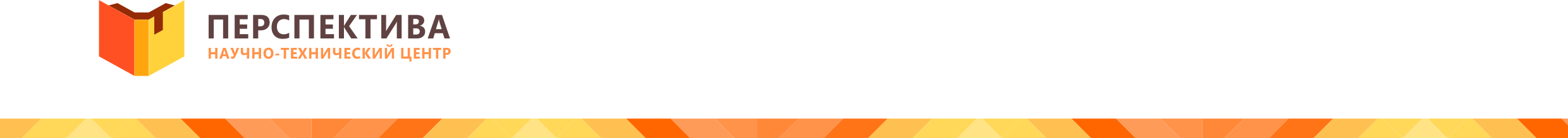 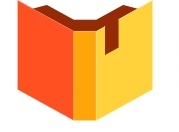 СодержаниеВведение	41.	Программа проведения независимой оценки	51.1.	Методологический раздел	51.2.	Методический раздел	61.3.	Организационный раздел	632.	Результаты независимой оценки качества оказания услуг	692.1.	Общая характеристика независимой оценки	692.1.	Рейтинги учреждений культуры	83Таблица 2.2.1. Общий рейтинг учреждений культуры Московской области	83Таблица 2.2.2. Общий рейтинг учреждений культуры по типам/Библиотеки	130Таблица 2.2.3. Общий рейтинг учреждений культуры по типам/Музеи	134Таблица 2.2.4. Общий рейтинг учреждений культуры по типам/Парки	145Таблица 2.2.5. Общий рейтинг учреждений культуры по типам/Театры	148Таблица 2.2.6. Общий рейтинг учреждений культуры по типам/Концертные и прочие учреждения	152Таблица 2.2.7. Общий рейтинг учреждений культуры по типам/Культурно-досуговые учреждения	153Диаграмма 2.2.1. Топ лидеров независимой оценки качества и топ аутсайдеров, средний балл	213Диаграмма 2.2.2. Топ лидеров независимой оценки качества и топ аутсайдеров по критерию открытости и доступности	214Топ лидеров независимой оценки качества и топ аутсайдеров по критерию комфортности условий предоставления услуг	215Диаграмма 2.2.4. Топ лидеров независимой оценки качества и топ аутсайдеров по критерию доступности услуг для инвалидов	217Диаграмма 2.2.5. Топ лидеров независимой оценки качества и топ аутсайдеров по критерию доброжелательности, вежливости работников организаций	218Диаграмма 2.2.6. Топ лидеров независимой оценки качества и топ аутсайдеров по критерию удовлетворенности условиями оказания услуг	219Заключение	220Приложение 1.	230Приложение 2.	240ВведениеВ 2021 году с мая по октябрь Научно-технический центр «Перспектива» выполнял работу по организации и проведению независимой оценки качества оказания услуг государственных и муниципальных учреждений культуры Московской области. Целью оказания услуг является сбор, изучение, обобщение и анализ информации о качестве условий оказания услуг организациями культуры для последующего проведения независимой оценки качества оказания услуг Общественным советом по проведению независимой оценки качества условий оказания услуг организациями культуры Московской области в 2021 году.Объектом исследования выступили 195 организаций культуры Московской области. Объем выборочной совокупности респондентов составил 40% от объема генеральной совокупности, но не более 600 респондентов в одной организации. Фактически опросом охвачено 142000 получателя услуг, из них посредством телефонного опроса: 4209 респондентов; посредством онлайн опроса 136288 респондентов; посредством терминалов, размещенных в организациях культуры, 1503 респондентов.Программа проведения независимой оценкиМетодологический разделЦель: -сбор, изучение, обобщение и анализ информации о качестве условий оказания услуг организациями культуры для последующего проведения независимой оценки качества оказания услуг Общественным советом по проведению независимой оценки качества условий оказания услуг организациями культуры Московской области в 2021 году.Ожидаемые результаты: Документально оформленный разработанный механизм оценки качества условий оказания услуг организациями в сфере культуры. Документально оформленная оценка качества условий оказания услуг организациями в сфере культурыс применением балльной системыс применением расчета средних интегральных значений в части показателей, характеризующих общи критерии оценки (таблица расчета прилагается);Документально оформленный рейтинг организаций в сфере культуры (входящих в список исследуемых) по типам на основании предоставляемых ими услуг;Документально оформленные инструментарии независимой оценки (анкета онлайн опроса, анкета опроса в организациях, бланк анализа интернет-сайтов, бланк наблюдения).Документально оформленные рекомендации по улучшению работы учреждений культуры, набравших низкий рейтинговый балл (описание возможных причин отклонений от максимально возможных значений). Задачи исследования:получение данных о качестве условий оказания услуг организациями в сфере культуры, в соответствии с приказом Минкультуры России от 27.04.2018 № 599 «Об утверждении показателей, характеризующих общие критерии оценки качества условий оказания услуг организациями культуры»;обобщение полученных результатов, построение на их основе рейтингов организаций в сфере культуры;оформление и группировка рекомендаций по улучшению работы по каждому из учреждений. Объект исследования: учреждения культуры Московской области. Предмет исследования:качествоусловий оказания услуг учреждениями культурына территории Московской области.Перечень учреждений Московской области, принимающих участие в независимой оценке,представлен в Приложении 3.Методический разделПоказатели оценки качества оказания услуг организациями культуры:а) открытость и доступность информации об организации культуры;б) комфортность условий предоставления услуг;в) доступность услуг для инвалидов;г) доброжелательность, вежливость работников организации культуры;д) удовлетворенность условиями оказания услуг.Этапы полевых работ:Экспертная оценка организаций (сбор данных в учреждениях, если предусмотрено наблюдение; анализ интернет-сайтов);Интернет-опрос (телефонный опрос)получателей услуг. Методы сбора информации:Методы сбора информации о качестве условий оказания услуг организациями в сфере культуры, которые будут использованы:Анализ сайтов организаций;Онлайн-опрос потребителей услуг организаций с использованием специализированной Интернет-платформы для опроса;Телефонный опрос;Опрос получателей услуг с помощью метода анкетирования в организациях;Опрос с помощью специализированных технических устройств (терминалов);Наблюдение за качеством условий оказания услугМетоды сбора информации будут использоваться по выбору экспертной группы, с учетом специфики учреждения, а также в целях наиболее эффективной оценкиАнкетный опрос получателей услугПри проведении опроса получателей услуг с помощью метода анкетирования в организациях допускается как устный опрос интервьюером потребителей услуг с собственноручным заполнением анкеты, так и распространение интервьюером анкет на бумажном носителе среди потребителей услуг, находящихся в организации, с последующим сбором заполненных анкет.При проведении опроса получателей услуг с помощью метода анкетирования в организациях при необходимости Заказчик оказывает содействие Исполнителю в обеспечении доступа в организации и взаимодействии с руководителями оцениваемых организаций.При сборе информации о качестве условий оказания услуг будет предусмотрен механизм, исключающий возможность предоставления одним получателем услуги нескольких анкет, оценивающих качество условий оказания одной услуги.Обоснование выборкиТип выборочной совокупности, применяемой в исследовании: направленная (целевая) выборка методом доступных случаев. Данный тип выборки используется при изучении специфических групп, которые практически не поддаются локализации. Это «относительно малочисленные группы, находящиеся вне сферы институционального (например, административного) контроля». Как правило, такие группы являются достаточно разрозненными по структуре, поэтому для них сложно составить основу выборку и определить объем генеральной совокупности. Для выделения таких групп члены выборки отбираются в местах вероятностного скопления. Например, посетители библиотек-в библиотеках, посетители театров-в театрах и т.д. Именно поэтому использование данного типа выборки оказывается наиболее целесообразным при проведении оценки качества работы организаций культуры.Квотная выборка в зависимости от наименования учреждения отсутствует. Обосновано это прежде всего значительными различиями в форме учреждений и в долеполучателей услуг организации.Объем выборочной совокупности респондентов составляет 40% от объема генеральной совокупности, но не более 600 респондентов в одной организации.Методы опроса:Изучение мнения получателей услуг проводится с применением технических средств с использованием унифицированной анкеты по следующим каналам сбора информации (выбор канала сбора информации осуществляется непосредственно по каждому учреждению, исходя из удобства и эффективности данного канала):анкетирование получателей услуг (в том числе онлайн-анкетирование – по анкете, размещенной в информационно-телекоммуникационной сети «Интернет» на официальном сайте организации, в отношении которой проводится независимая оценка качества условий оказания услуг).Опрос получателей услуг проводится путем заполнения получателями услуг в информационно-телекоммуникационной сети "Интернет" анкеты в интерактивной форме, с обязательным использованием методов защиты от роботизированного ввода ответов (пример: использование CAPTCHA, указание электронного адреса обратной связи).телефонный опрос получателей услуг.Для выявления мнения получателей услуг организаций культуры Московской области, будут сформированы базы данных телефонных номеров получателей услуг, базы формируются на основе данных, предоставленных Заказчиком, в формате, не противоречащему Федеральному закону от 27 июля 2006 г. № 152-ФЗ «О персональных данных».Телефонный опрос, предполагает выявление мнений получателей услуг о качестве условий оказания услуг организациями культуры Московской области оператором непосредственно у получателя услуг в устной форме с последующим занесением в анкету в электронном виде.интервьюирование получателей услуг;предоставление получателям услуг технической возможности выразить свое мнение о качестве условий оказания услуг в организации культуры.Получателям услуг организации культуры будет предоставлена возможность выразить свое мнение о качестве оказания услуги, предоставляемых организациями культуры при помощи специализированного технического устройства в течение всего времени работы организации культуры, а также последующей передачи, полученной информации, в базу данных. Будет предоставлено и установлено не менее 1 специализированного технического устройства в 15 (пятнадцати) организациях культуры. Проверка достоверности анкет получателей услуг о качестве условий оказания услуг организациями культурыПо итогам онлайн опроса будет проведена проверка достоверности анкет получателей услуг, полученных с использованием интернет-канала по следующим критериям:Количество оценок, поступивших в течение 1 часа по одному учреждению больше 60;Частота оценок с временным интервалом менее 60 секунд с одного IP-адреса в случае голосования по разным учреждениям (время между анкетами);Совпадение IP-адресов у оценок в течение одной недели по одному учреждению;Проверка страны и региона проведения оценки по IP-адресу.В случае выявления оценок, соответствующих критериям 1 и 2, на почту, указанную в анкете, отправляется запрос с просьбой подтвердить заполнение анкеты. В случае выявления оценок, соответствующих критерию 3 учитывается только первая оценка. В случае выявления оценок, соответствующих критерию 4, учитываются только оценки, полученные с территории РФ.По итогам опроса с помощью технических устройств установленных в организациях культуры будет проведена проверка достоверности анкет получателей услуг, по следующим критериям:Выборочная проверка анкет путем сверки фотографических данных, времени проведения анкетирования и результатов проведения анкетирования, полученных в организациях культуры от получателей услуг.Выборочная проверка проводится в отношении не менее 85 %от поступивших анкет.Учет информации, подлежащей проверке: - если в течение 1-2 минут получено несколько итогов анкетирования от одного и того же получателя услуг, подлежит учету только вторая анкета;- если анкета, полученная от одного и того же получателя услуг в течение 1 дня, является диаметрально противоположной, учитывается первая поступившая;- если анкета, полученная от одного и того же получателя услуг в течение недели, является критически низкой или высокой, учету подлежит первая поступившая.Индикаторы измеренияПоказатели, характеризующие общие критерии оценки качества условий оказания услуг 
организациями культурыПоказатели, характеризующие ОТКРЫТОСТЬ И ДОСТУПНОСТЬ ИНФОРМАЦИИ ОБ ОРГАНИЗАЦИИ СОЦИАЛЬНОЙ СФЕРЫПример расчета значения показателя 1.1.1) Объем информации в соответствии с нормативными  правовыми актами – 10 единиц информации 2) Размещено: на информационном  стенде  в помещении организации –  3 единицы информации                         на официальном сайте организации – 7 единиц информации.Расчет показателя 1.1: (3+7) : (2х10) х100 = (10 : 20)х100 =  0,5х100=50 балловПоказатели, характеризующие КОМФОРТНОСТЬ УСЛОВИЙ ПРЕДОСТАВЛЕНИЯ УСЛУГ(для оценки организаций в сфере образования и культуры, кроме организаций культуры, осуществляющих создание, исполнение, показ и интерпретацию произведений литературы и искусстваПоказатели, характеризующие ДОСТУПНОСТЬ УСЛУГ ДЛЯ ИНВАЛИДОВПоказатели, характеризующие ДОБРОЖЕЛАТЕЛЬНОСТЬ, ВЕЖЛИВОСТЬ РАБОТНИКОВ ОРГАНИЗАЦИЙ СОЦИАЛЬНОЙ СФЕРЫПоказатели, характеризующие УДОВЛЕТВОРЕННОСТЬ УСЛОВИЯМИ ОКАЗАНИЯ УСЛУГПорядок расчета показателей, характеризующих общие критерии оценки качества условий оказания услуг организациями в сфере культуры Московской области.Значения показателей оценки качества рассчитываются в баллах и их максимально возможное значение составляет 100 баллов:1. Расчет показателей, характеризующих критерий оценки качества «Открытость и доступность информации об организации культуры»:1.1. Значение показателя оценки качества «Соответствие информации о деятельности организации, размещенной на общедоступных информационных ресурсах, перечню информации и требованиям к ней, установленным нормативными правовыми актами» (Пинф) определяется по формуле:гдеИстенд – объем информации, размещенной на информационных стендах в помещении организации;Исайт – объем информации, размещенной на официальном сайте организации в информационно-телекоммуникационной сети «Интернет» (далее – официальный сайт организации);Инорм - объем информации, размещение которой на общедоступных информационных ресурсах установлено законодательными и иными нормативными правовыми актами Российской Федерации;1.2. Значение показателя оценки качества «Обеспечение на официальном сайте организации наличия и функционирования дистанционных способов обратной связи и взаимодействия с получателями услуг» (Пдист)определяется по формуле:Пдист = Тдист × Сдист,				(2)где:Тдист – количество баллов за наличие на официальном сайте организации информации о дистанционных способах взаимодействия с получателями услуг (по 25 баллов за каждый дистанционный способ);Сдист – количество функционирующих дистанционных способов взаимодействия с получателями услуг, информация о которых размещена на официальном сайте организации.1.3. Значение показателя оценки качества «Доля получателей услуг, удовлетворенных открытостью, полнотой и доступностью информации о деятельности организации, размещенной на информационных стендах, на сайте в информационно-телекоммуникационной сети «Интернет» (Поткруд), определяется по формуле:гдеУстенд - число получателей услуг, удовлетворенных открытостью, полнотой и доступностью информации, размещенной на информационных стендах в помещении организации;Усайт - число получателей услуг, удовлетворенных открытостью, полнотой и доступностью информации, размещенной на официальном сайте организации;Чобщ - общее число опрошенных получателей услуг.2. Расчет показателей, характеризующих критерий оценки качества «Комфортность условий предоставления услуг»: 2.1. Значение показателя оценки качества «Обеспечение в организации комфортных условий для предоставления услуг» (Пкомф.усл) определяется по формуле:Пкомф.усл = Ткомф×Скомф,					(4)где: Ткомф– количество баллов за наличие в организации комфортных условий для предоставления услуг (по 20 баллов за каждое комфортное условие);Скомф – количество комфортных условий предоставления услуг.2.2. Показатель оценки качества «Время ожидания предоставления услуги» для оценки организаций культуры не применяется.2.3. Значение показателя оценки качества «Доля получателей услуг, удовлетворенных комфортностью условий предоставления услуг» (Пкомфуд) определяется по формуле:гдеУкомф - число получателей услуг, удовлетворенных комфортностью условий предоставления услуг;Чобщ -  общее число опрошенных получателей услуг.3. Расчет показателей, характеризующих критерий оценки качества «Доступность услуг для инвалидов»: 3.1. Значение показателя оценки качества «Оборудование территории, прилегающей к организации и ее помещений с учетом доступности для инвалидов» (Поргдост) определяется по формуле:Поргдост = Торгдост × Соргдост ,			(6)где:Торгдост – количество баллов за оборудование территории, прилегающей к организации и ее помещений с учетом доступности для инвалидов (по 20 баллов за каждое условие доступности);Соргдост  – количество условий доступности организации для инвалидов. 3.2. Значение показателя оценки качества «Обеспечение в организации условий доступности, позволяющих инвалидам получать услуги наравне с другими» (Пуслугдост)определяется по формуле:Пуслугдост = Туслугдост × Суслугдост,				(7)где:Туслугдост – количество баллов за обеспечение в организации условий доступности, позволяющих инвалидам получать услуги наравне с другими (по 20 баллов за каждое условие доступности);Суслугдост – количество условий доступности, позволяющих инвалидам получать услуги наравне с другими.3.3 Значение показателя оценки качества «Доля получателей услуг, удовлетворенных доступностью услуг для инвалидов» (Пдостуд) определяется по формуле:гдеУдост - число получателей услуг-инвалидов, удовлетворенных доступностью услуг дляинвалидов;Чинв -  число опрошенных получателей услуг-инвалидов.4. Расчет показателей, характеризующих критерий оценки качества «Доброжелательность, вежливость работников организации»:4.1. Значение показателя оценки качества «Доля получателей услуг, удовлетворенных доброжелательностью, вежливостью работников организации, обеспечивающих первичный контакт и информирование получателя услуги при непосредственном обращении в организацию» (Пперв.конт уд)определяется по формуле:гдеУперв.конт - число получателей услуг, удовлетворенных доброжелательностью, вежливостью работников организации, обеспечивающих первичный контакт и информирование получателя услуги;Чобщ -  общее число опрошенных получателей услуг;4.2. Значение показателя оценки качества «Доля получателей услуг, удовлетворенных доброжелательностью, вежливостью работников организации, обеспечивающих непосредственное оказание услуги при обращении в организацию» (Показ.услугуд)определяется по формуле:гдеУоказ.услуг - число получателей услуг, удовлетворенных доброжелательностью, вежливостью работников организации, обеспечивающих непосредственное оказание услуги;Чобщ -  общее число опрошенных получателей услуг;4.3. Значение показателя оценки качества «Доля получателей услуг, удовлетворенных доброжелательностью, вежливостью работников организации при использовании дистанционных форм взаимодействия (по телефону, по электронной почте, с помощью электронных сервисов, подача электронного обращения/жалоб/предложений, записи на получение услуги, получение консультации по оказываемым услугам и пр.» (Пвежл.дистуд)определяется по формуле:гдеУвежл.дист - число получателей услуг, удовлетворенных доброжелательностью, вежливостью работников организации при использовании дистанционных форм взаимодействия;Чобщ -  общее число опрошенных получателей услуг.5. Расчет показателей, характеризующих критерий оценки качества «Удовлетворенность условиями оказания услуг»: 5.1. Значение показателя оценки качества «Доля получателей услуг, которые готовы рекомендовать организацию родственникам и знакомым (могли бы ее рекомендовать, если бы была возможность выбора организации)» (Преком)определяется по формуле:гдеУреком- число получателей услуг, которые готовы рекомендовать организацию родственникам и знакомым (могли бы ее рекомендовать, если бы была возможность выбора организации);Чобщ -  общее число опрошенных получателей услуг;5.2. Значение показателя оценки качества «Доля получателей услуг, удовлетворенных графиком работы организации» (Порг.услуд)определяется по формуле:гдеУорг.усл - число получателей услуг, удовлетворенных графиком работы организации;Чобщ -  общее число опрошенных получателей услуг;5.3. Значение показателя оценки качества «Доля получателей услуг, удовлетворенных в целом условиями оказания услуг в организации» (Пуд)определяется по формуле:гдеУуд- число получателей услуг, удовлетворенных в целом условиями оказания услуг в организации;Чобщ -  общее число опрошенных получателей услуг.Значение показателя оценки качества по организации, в отношении которой проведена независимая оценка качества рассчитывается по формуле:Sn=∑Kmn/5,  						(15)где:Sn–  показатель оценки качества n-ой организации;Кmn– средневзвешенная сумма показателей, характеризующих m-ый критерий оценки качества в n–ой организации, рассчитываемая по формулам:К1n=(0,3×Пnинф + 0,3×Пnдист + 0,4× Пn-откруд)К2n=(0,5×Пnкомф.усл + 0,5×Пn-комфуд)К3n=(0,3×Пn-оргдост + 0,4×Пn-услугдост + 0,3× Пn-достуд)К4n=(0,4×Пn-перв.конт уд + 0,4×Пn-оказ.услугуд + 0,2×Пn-вежл.дистуд)К5n=(0,3×Пnреком + 0,2×Пn-орг.услуд + 0,5×Пnуд),Пnинф  ...  Пnуд  – показатели оценки качества, характеризующие общие критерии оценки качества в n-ой организации, рассчитанные по формулам.Составление рейтинга организаций культуры:Методика расчета показателей независимой оценки качества работы организации культуры по каждому индикатору определена от min 0 до max100 баллов.При наличии обоснованных замечаний, недочетов по индикатору балл не присваивается (0 баллов). На первом этапе осуществляется общий подсчет баллов по каждому индикатору по результатам анкетного опроса и контент-анализа сайтов организаций культуры:I Открытость и доступность информации об организации культуры:1) Наличие информации о деятельности организации культуры на официальном сайте организации культуры в сети "Интернет" в соответствии с приказом Минкультуры России от 20 февраля 2015 г. № 277 "Об утверждении требований к содержанию и форме предоставления информации о деятельности организаций культуры, размещаемой на официальных сайтах уполномоченного федерального органа исполнительной власти, органов государственной власти субъектов Российской Федерации, органов местного самоуправления и организаций культуры в сети "Интернет":а) Общая информация об организациях, включая филиалы (при их наличии):– полное и сокращенное наименование, место нахождения, почтовый адрес, схема проезда;– дата создания организации, сведения об учредителе (учредителях);– учредительные документы (копия устава, свидетельство о государственной регистрации, решение учредителя о создании и о назначении руководителя организации, положения о филиалах и представительствах);– структура организации, режим, график работы, контактные телефоны, адреса электронной почты;– фамилии, имена, отчества, должности руководящего состава организации, её структурных подразделений и филиалов (при их наличии).б) Информация о деятельности организации, включая филиалы (при их наличии):– сведения о видах предоставляемых услуг;– копии нормативных правовых актов, устанавливающих цены (тарифы) на услуги либо порядок их установления, перечень оказываемых платных услуг, цены (тарифы) на услуги;– копия плана финансово-хозяйственной деятельности организации культуры, утвержденного в установленном законодательством Российской Федерации порядке, или бюджетной сметы (информация об объеме предоставляемых услуг);– информация о материально-техническом обеспечении предоставления услуг организацией культуры;– копии лицензий на осуществление деятельности, подлежащей лицензированию в соответствии с законодательством Российской Федерации;– информация о планируемых мероприятиях;– информация о выполнении государственного (муниципального) задания, отчет о результатах деятельности учреждения.в) Иная информация:– информация, размещение и опубликование которой являются обязательными в соответствии с законодательством Российской Федерации;– информация, которая размещается и опубликовывается по решению учредителя организации культуры;– информация, которая размещается и опубликовывается по решению организации культуры;– результаты независимой оценки качества условий оказания услуг организациями культуры, а также предложения об улучшении качества их деятельности;– план по улучшению качества работы организации.Указанные информация и документы подлежат размещению на официальном сайте поставщика услуг культуры в сети "Интернет" и обновлению в течение десяти рабочих дней со дня их создания, получения или внесения в них соответствующих изменений.  2) Доступность и актуальность информации о деятельности организации культуры, размещенной на территории организации.а) соответствие информации о деятельности организации, размещенной на общедоступных информационных ресурсах, перечню информации и требованиям к ней, установленным нормативными правовыми актами:- на информационных стендах в помещении организации;- на официальном сайте организации в информационно-телекоммуникационной сети "Интернет";б) Обеспечение на официальном сайте организации наличия и функционирования дистанционных способов обратной связи и взаимодействия с получателями услуг:- телефона;- электронной почты;- электронных сервисов (форма для подачи электронного обращения/жалобы/предложения; раздел "Часто задаваемые вопросы"; получение консультации по оказываемым услугам и пр.);- обеспечение технической возможности выражения получателем услуг мнения о качестве оказания услуг (наличие анкеты для опроса граждан или гиперссылки на нее);в) Доля получателей услуг, удовлетворенных открытостью, полнотой и доступностью информации о деятельности организации, размещенной на информационных стендах, на сайте в информационно-телекоммуникационной сети "Интернет" (в % от общего числа опрошенных получателей услуг);II. Комфортность условий предоставления услуг:а) Обеспечение в организации комфортных условий для предоставления услуг:- наличие комфортной зоны отдыха (ожидания);- наличие и понятность навигации внутри организации;- доступность питьевой воды;- наличие и доступность санитарно-гигиенических помещений (чистота помещений, наличие мыла, воды, туалетной бумаги и пр.);- санитарное состояние помещений организаций;- возможность бронирования услуги/доступность записи на получение услуги (по телефону, с использованием сети "Интернет" на официальном сайте организации, при личном посещении и пр.);б) Доля получателей услуг, удовлетворенных комфортностью условий предоставления услуг (в % от общего числа опрошенных получателей услуг);III. Доступность услуг для инвалидов:а) Оборудование территории, прилегающей к организации, и ее помещений с учетом доступности для инвалидов:- оборудование входных групп пандусами/подъемными платформами;- наличие выделенных стоянок для автотранспортных средств инвалидов;- наличие адаптированных лифтов, поручней, расширенных дверных проемов;- наличие сменных кресел-колясок;- наличие специально оборудованных санитарно-гигиенических помещений в организации;б) Обеспечение в организации условий доступности, позволяющих инвалидам получать услуги наравне с другими, включая:- дублирование для инвалидов по слуху и зрению звуковой и зрительной информации;- дублирование надписей, знаков и иной текстовой и графической информации знаками, выполненными рельефно-точечным шрифтом Брайля;- возможность предоставления инвалидам по слуху (слуху и зрению) услуг сурдопереводчика (тифлосурдопереводчика);- наличие альтернативной версии официального сайта организации в сети "Интернет" для инвалидов по зрению;- помощь, оказываемая работниками организации, прошедшими необходимое обучение (инструктирование) (возможность сопровождения работниками организации);- наличие возможности предоставления услуги в дистанционном режиме или на дому;в) Доля получателей услуг, удовлетворенных доступностью услуг для инвалидов (в % от общего числа опрошенных получателей услуг - инвалидов);IV. Доброжелательность, вежливость работников организации:а) Доля получателей услуг, удовлетворенных доброжелательностью, вежливостью работников организации, обеспечивающих первичный контакт и информирование получателя услуги (работники справочной, кассиры и прочее) при непосредственном обращении в организацию (в % от общего числа опрошенных получателей услуг);б) Доля получателей услуг, удовлетворенных доброжелательностью, вежливостью работников организации, обеспечивающих непосредственное оказание услуги при обращении в организацию (в % от общего числа опрошенных получателей услуг);в) Доля получателей услуг, удовлетворенных доброжелательностью, вежливостью работников организации при использовании дистанционных форм взаимодействия (по телефону, по электронной почте, с помощью электронных сервисов (подачи электронного обращения/жалоб/предложений, записи на получение услуги, получение консультации по оказываемым услугам и пр.)) (в % от общего числа опрошенных получателей услуг); V. Удовлетворенность условиями оказания услуг:а) Доля получателей услуг, которые готовы рекомендовать организацию родственникам и знакомым (могли бы ее рекомендовать, если бы была возможность выбора организации) (в % от общего числа опрошенных получателей услуг);б) Доля получателей услуг, удовлетворенных графиком работы организации (в % от общего числа опрошенных получателей услуг);в) Доля получателей услуг, удовлетворенных в целом условиями оказания услуг в организации (в % от общего числа опрошенных получателей услуг).2.2.  Обобщение собранных данных в соответствии с единым порядком расчета показателей, характеризующих общие критерии оценки качества условий оказания услуг организациями в сфере культуры, охраны здоровья, образования, социального обслуживания и федеральными учреждениями медико-социальной экспертизы, утвержденным приказом Министерством труда и социальной защиты Российской Федерации от 31 мая 2018 г. № 344н:1) расчет интегральных оценок качества условий предоставления услуг и формирование рейтинга организаций; 2) составление отчетов о проведении независимой оценки качества условий оказания услуг по каждой оцениваемой организации с указанием полученных баллов по критериям;3) сопоставление фактических и нормативно установленных значений исследуемых параметров и показателей.На втором этапе выполняется суммирование баллов по показателям. Итого будет получено пять суммарных баллов по каждому показателю.На третьем этапе осуществляется подсчет общих (итоговых) баллов по каждой организации культуры.Таким образом, на основе полученных итоговых баллов будет составлен рейтинг муниципальных учреждений (входящих в список исследуемых) по типам. Будут выявлены лидеры и аутсайдеры рейтинга. Обобщение мнений получателей услуг о качестве условий оказания услуг организациями культуры Московской области.В период сбора анкет будет возможность выгружать сводные таблицы в формате xls, xlsx (визуализация числовых данных в таблицах, диаграммах) с актуальными значениями показателей, характеризующих общие критерии оценки качества условий оказания услуг организациями в сфере культуры, и количеством выявленных анкет по каждой организации, в отношении которой проводится независимая оценка качества, собранных методами анкетирования, телефонного опроса,  интервьюирования получателей услуг, не менее 1-2 раз в неделю с группировкой по:- методу выявления мнений получателей услуг;- типам учреждений;- муниципальным образованиям.На информационном ресурсе опроса будут обеспечены следующие функциональные возможности: - просмотр в любой период проведения независимой оценки качества оказания услуг текущих рейтингов;- формирование табличных и графических отчетов в разрезе: методов выявления мнений получателей услуг; типов учреждений; муниципальных образований; организаций культуры, подлежащих независимой оценке качества условий оказания услуг в 2021 году;- формирование рейтинга по любому из выбранных показателей, характеризующих общие критерии оценки качества условий оказания услуг организациями в сфере культуры:- доля получателей услуг, удовлетворенных открытостью, полнотой и доступностью информации о деятельности организации, размещенной на информационных стендах, на сайте в информационно-телекоммуникационной сети "Интернет";- доля получателей услуг, удовлетворенных комфортностью условий предоставления услуг;- доля получателей услуг, удовлетворенных доступностью услуг для инвалидов;- доля получателей услуг, удовлетворенных доброжелательностью, вежливостью работников организации, обеспечивающих первичный контакт при непосредственном обращении в организацию;- доля получателей услуг, удовлетворенных доброжелательностью, вежливостью работников организации, обеспечивающих непосредственное оказание услуги при обращении в организацию;- доля получателей услуг, удовлетворенных доброжелательностью, вежливостью работников организации культуры при использовании дистанционных форм взаимодействия;- доля получателей услуг, которые готовы рекомендовать организацию культуры родственникам и знакомым (могли бы ее рекомендовать, если бы была возможность выбора организации);- доля получателей услуг, удовлетворенных графиком работы организации культуры;- доля получателей услуг, удовлетворенных в целом условиями оказания услуг в организации культуры.Доля получателей услуг для формирования рейтинговпо каждому из девяти выбранных показателей удовлетворенности получателей условиями оказания услуг организациями в сфере культуры, определяется по формуле:гдеУусл - число получателей услуг, удовлетворенных оцениваемым условием;Чобщ - общее число опрошенных получателей услуг по оцениваемому условию.Анализ информации о качестве оказания услуг организациями культуры Московской областиАнализ данных по информации, размещенной на официальных сайтах организаций культуры Московской области. Анализ данных по информации, полученной в ходе наблюдения, контрольной закупки, посещения организаций культуры Московской области.Анализ данных удовлетворенности получателей услуг. Проведение анализа выявленных мнений получателей услуг о качестве условий оказания услуг и формирование предложения по улучшению качества работы организаций культуры Московской области.Обобщение собранных данных официальных сайтов организаций культуры Московской области, анкет о качестве условий оказания услуг организациями культуры, информации, полученной в ходе наблюдения, контрольной закупки, посещений, и рассчитывает общий балл организации культуры, в отношении которой проводится независимая оценка качества условий оказания услуг в соответствии со следующим порядком.Изучение и обобщение собранной информации с официальных сайтов организаций культуры Московской области, информации о мнении получателей услуг, и формирование базы данных, на электронном носителе в формате xls.Массивы свободно группируются по:- способу оценки (изучение мнения получателей услуг, наличие информации на официальном сайте организации культуры Московской области);- группам организации культуры Московской области (театры, библиотеки, музеи, иные организации культуры Московской области);- показателям оценки.Методика работы с бланком контент-анализа (оценки измеряемых показателей)В качестве источников информации будут использованы официальные сайты учреждений культуры, заданных выборочной совокупностью, а также официальный сайт для размещения информации о государственных и муниципальных учреждениях в сети Интернет.Сайт каждой организации культуры, представленной в перечне, оценивается отдельно, на каждую организацию заполняется свой бланк контент-анализа. Методика работы с бланком опросаПеред началом опроса интервьюер заполняет таблицу информации, содержащую дату проведения анализа, наименование обследуемого учреждения, ФИО интервьюера, форму обслуживания (если требуется), виды предоставляемых услуг/сферу деятельности.Перед началом опроса интервьюер представляется, рассказывает о цели опроса, указывает на анонимность беседы, получает согласие респондента на участие. Получает согласие на продолжение беседы. В случае отказа извиняется за беспокойство и переходит к следующему потенциальному респонденту. Не допускается давить на потенциальных респондентов, склонять их участию в опросе. Нумерация вопросов в бланке ответов сплошная, вопросы задаются строго по порядку. Ответы фиксируются синей или черной ручкой со слов респондентов.В каждом вопросе подразумевается наличие всего одного ответа респондента из предложенных вариантов или по шкале оценок. Интервьюер должен обязательно обращать внимание на подсказки, указанные в скобках рядом с вопросом.Все исправления необходимо делать аккуратно, так, чтобы было понятно, какой именно ответ дал респондент. В бланке анкеты личного опроса предусмотрен блок наблюдения, который предусматривает оценку ряда критериев при визуальном осмотре помещений и оборудованности организаций, дополнительных материалов (стендов). Организационный разделПроведение инструктажа перед началом полевого этапа.План инструктажа:Общая информация о проведении независимой оценки качества услуг организаций в сфере культуры -цели, задачи исследования.Этические принципы проведения независимой оценки качества.Знакомство с инструментариями исследования (анкетой опроса, бланком наблюдений, бланком анализа сайтов).Подробный разбор всех вопросов анкеты, пунктов из бланка наблюдений и анализа сайтов- принципы, методы заполнения. Работа в форме обратной связи, ответы на вопросы экспертов и интервьюеров по инструментариям и методике проведения исследования.Доведение информации о системе контроля качества работы интервьюеров. Раздача письменных памяток. Проведение полевого этапа (сбора данных).Сбор полевых данных осуществляется согласно предварительному графику посещения организаций в сфере культуры. Каждая организация будет проинформирована о проведении независимой оценки качества. Дата посещения организации будет согласовываться с руководителями оцениваемых организаций.Интервьюеры проводят наблюдение, фиксирование визуальных показателей, дистанционно проводят контент-анализ интернет-сайтов, каналов связи. Опрос получателей услуг осуществляется при непосредственном посещении организации интервьюерами (не менее 50% респондентов) и с помощью интернет опроса, телефонного опроса,специализированных технических устройств (терминал).Основные процедуры анализа данных:1.	Способ обработки массива эмпирических данных, используемый в исследовании: машинный.2.	Данные анализируются в программном пакете Excel Microsoft Office 2013.Этапы обработки данных:Ввод операторами полученных эмпирических данных в статистический массив в формате *xlsx.Проверка массива данных на ошибки кодировки.Формирование сводного итогового массива по каждому учреждению.Расчёт стандартных показателей оценки качества услуг организаций в сфере культуры. Расчёт рейтингов организаций в сфере культуры (по отдельным группам показателей)в разрезе типов организаций.Построение диаграмм, графиков по результатам проведенной независимой оценки организаций.Результаты проведения оценки качества условий оказания услуг учреждениями культуры Московской областиОбобщение информации осуществляется в соответствии с согласованным инструментарием исследования по каждой организации в следующей последовательности:расчет средних значений по каждому показателю оценки;перевод значений показателей оценки в баллы;расчет значений по каждому критерию оценки в баллах;расчет итогового значения оценки по организации в баллах.Расчет показателей независимой оценки осуществляется в соответствии с единым порядком расчета показателей, характеризующих общие критерии оценки качества условий оказания услуг организациями в сфере культуры. При формировании таблиц с результатами исследования в разрезе организаций будет проведена кодировка информации и предусмотрены фильтры по следующим позициям:метод заполнения анкеты;название организации;наименование населенного пункта.Формирование рейтингов организаций по итогам независимой оценки осуществляется:в сфере культуры сводного рейтинга по всем организациям. Результаты проведения оценки качества условий оказания услугорганизациямив сфере культуры будут оформлены в виде текстового отчётаи презентации.Результаты исследования оформляются на бумажном и электронном носителях, содержат:Описание методологии и процедуры проведения независимой оценки качества организаций;Описание процесса сбора информации - способов получения информации;Описание и анализ собранной информации, обобщенной по показателям, характеризующим критерии оценки качества оказания услуг и по организациям;Заполненные таблицы (формы) предоставления информации, включающие показатели, единицы их измерения и расчет значения каждого показателя в баллах по каждой организации;Представление собранной информации в графическом виде, составление диаграмм, графиков по результатам проведенной независимой оценки организаций;Формирование в соответствии с интегральными результатами независимой оценки:рейтинга организаций в сфере культуры.Подготовка аналитического отчета и презентационных материалов о результатах сбора и обобщения информации о качестве условий оказания услуг организациями в сфере культуры:результаты обобщения информации, размещенной на официальных сайтах организаций культуры и информационных стендах в помещениях указанных организаций;результаты удовлетворенности граждан качеством условий оказания услуг, в том числе объем и параметры выборочной совокупности респондентов;перечень организаций по видам предоставляемых услуг (библиотеки, музеи, культурно-досуговые организации, парки, кинотеатры, театры, цирки, зоосады и иные организации) с указанием полученных интегральных оценок, представляющий рейтинг указанных организаций;  отчеты о проведении независимой оценки качества условий оказания услуг по каждой оцениваемой организации с указанием значений по каждому показателю, характеризующему общие критерии оценки качества условий оказания услуг организациями культуры (в баллах), рассчитанные в соответствии с единым порядком расчета показателей, характеризующих общие критерии оценки качества условий оказания услуг организациями в сфере культуры, охраны здоровья, образования, социального обслуживания и федеральными учреждениями медико-социальной экспертизы, утвержденным приказом Министерством труда и социальной защиты Российской Федерации от 31 мая 2018 г. № 344н.Этапы и сроки выполнения работ:Результаты независимой оценки качества оказания услугОбщая характеристика независимой оценкиВ ходе подготовки отчета были проанализированы результаты оценки 195учреждений культуры Московской области. В ходе проведения оценки использовались следующие методы:онлайн опрос получателей услуг/посетителей учреждений культуры;телефонный опрос получателей услуг/посетителей учреждений культуры;опрос получателей услуг/посетителей учреждений культуры с помощью терминалов;наблюдение в учреждениях культуры;контент-анализ официальных сайтов учреждений культуры.По итогам независимой оценки было опрошено 136288 респондентов. По каждому из учреждений культуры заполнен бланк наблюдения, бланк анализа официального сайта.Предварительно каждое учреждение культуры, принимающее участие в независимой оценке, было проинформировано о датах и срока проведения независимой оценки. Независимая оценка проводилась с мая по октябрь 2021 года. По итогам работы, независимая оценка качества работы учреждений культуры была проведена согласно графику, конфликтных ситуаций и препятствий проведению оценки со стороны третьих лиц не зафиксировано. Фактическая выборка опроса составила:Рейтинги учреждений культурыТаблица 2.2.1. Общий рейтинг учреждений культуры Московской областиТаблица 2.2.2. Общий рейтинг учреждений культуры по типам/БиблиотекиТаблица 2.2.3. Общий рейтинг учреждений культуры по типам/МузеиТаблица 2.2.4. Общий рейтинг учреждений культуры по типам/ПаркиТаблица 2.2.5. Общий рейтинг учреждений культуры по типам/ТеатрыТаблица 2.2.6. Общий рейтинг учреждений культуры по типам/Концертные и прочие учрежденияТаблица 2.2.7. Общий рейтинг учреждений культуры по типам/Культурно-досуговые учрежденияТаблица 2.2.8. Общий рейтинг учреждений культуры по городским округам/Волоколамский городской округТаблица 2.2.9. Общий рейтинг учреждений культуры по городским округам/Городской округ БронницыТаблица 2.2.10. Общий рейтинг учреждений культуры по городским округам/Городской округ ВоскресенскТаблица 2.2.11. Общий рейтинг учреждений культуры по городским округам/Городской округ ДзержинскийТаблица 2.2.12. Общий рейтинг учреждений культуры по городским округам/Городской округ ДолгопрудныйТаблица 2.2.13. Общий рейтинг учреждений культуры по городским округам/Городской округ ДомодедовоТаблица 2.2.14. Общий рейтинг учреждений культуры по городским округам/Городской округ ДубнаТаблица 2.2.15. Общий рейтинг учреждений культуры по городским округам/Городской округ ЖуковскийТаблица 2.2.16. Общий рейтинг учреждений культуры по городским округам/Городской округ ИстраТаблица 2.2.17. Общий рейтинг учреждений культуры по городским округам/Городской округ КашираТаблица 2.2.18. Общий рейтинг учреждений культуры по городским округам/Городской округ КлинТаблица 2.2.19. Общий рейтинг учреждений культуры по городским округам/Городской округ КоломнаТаблица 2.2.20. Общий рейтинг учреждений культуры по городским округам/Городской округ КоролёвТаблица 2.2.21. Общий рейтинг учреждений культуры по городским округам/Городской округ КотельникиТаблица 2.2.22. Общий рейтинг учреждений культуры по городским округам/Городской округ КрасногорскТаблица 2.2.23. Общий рейтинг учреждений культуры по городским округам/Городской округ ЛобняТаблица 2.2.24. Общий рейтинг учреждений культуры по городским округам/Городской округ ЛотошиноТаблица 2.2.25. Общий рейтинг учреждений культуры по городским округам/Городской округ ЛуховицыТаблица 2.2.26. Общий рейтинг учреждений культуры по городским округам/Городской округ ЛыткариноТаблица 2.2.27. Общий рейтинг учреждений культуры по городским округам/Городской округ ЛюберцыТаблица 2.2.28. Общий рейтинг учреждений культуры по городским округам/Городской округ МытищиТаблица 2.2.29. Общий рейтинг учреждений культуры по городским округам/Городской округ Павловский ПосадТаблица 2.2.30. Общий рейтинг учреждений культуры по городским округам/Городской округ ПодольскТаблица 2.2.31. Общий рейтинг учреждений культуры по городским округам/Городской округ ПущиноТаблица 2.2.32. Общий рейтинг учреждений культуры по городским округам/Городской округ СерпуховТаблица 2.2.33. Общий рейтинг учреждений культуры по городским округам/Городской округ СолнечногорскТаблица 2.2.34. Общий рейтинг учреждений культуры по городским округам/Городской округ СтупиноТаблица 2.2.35. Общий рейтинг учреждений культуры по городским округам/Городской округ ХимкиТаблица 2.2.36. Общий рейтинг учреждений культуры по городским округам/Городской округ ЧерноголовкаТаблица 2.2.37. Общий рейтинг учреждений культуры по городским округам/Городской округ ЧеховТаблица 2.2.38. Общий рейтинг учреждений культуры по городским округам/Городской округ ЩёлковоТаблица 2.2.39. Общий рейтинг учреждений культуры по городским округам/Городской округ ЭлектростальТаблица 2.2.40. Общий рейтинг учреждений культуры по городским округам/Дмитровский городской округТаблица 2.2.41. Общий рейтинг учреждений культуры по городским округам/Ленинский городской округТаблица 2.2.42. Общий рейтинг учреждений культуры по городским округам/Наро-Фоминский городской округТаблица 2.2.43. Общий рейтинг учреждений культуры по городским округам/Одинцовский городской округТаблица 2.2.44. Общий рейтинг учреждений культуры по городским округам/Орехово-Зуевский городской округТаблица 2.2.45. Общий рейтинг учреждений культуры по городским округам/Пушкинский городской округТаблица 2.2.46. Общий рейтинг учреждений культуры по городским округам/Раменский городской округТаблица 2.2.47. Общий рейтинг учреждений культуры по городским округам/Рузский городской округТаблица 2.2.48. Общий рейтинг учреждений культуры по городским округам/Сергиево-Посадский городской округТаблица 2.2.49. Общий рейтинг учреждений культуры по городским округам/Талдомский городской округТаблица 2.2.50. Общий рейтинг учреждений культуры по городским округам/Государственные учреждения культурыДиаграмма 2.2.1. Топ лидеров независимой оценки качества и топ аутсайдеров, средний баллДиаграмма 2.2.2. Топ лидеров независимой оценки качества и топ аутсайдеров по критерию открытости и доступностиТоп лидеров независимой оценки качества и топ аутсайдеров по критерию комфортности условий предоставления услугБезоговорочными лидерами рейтинга по критерию комфортности условий предоставления услуг, набрав 100 баллов, стали 20 учреждений:МБУ «Волоколамский библиотечный центр» Волоколамский ГОМБУ «Долгопрудненский историко-художественный музей» ГО ДолгопрудныйМБУК ГО Королёв Московской области «Дом культуры «Текстильщик» ГО КоролёвМУК «Красногорская централизованная библиотечная система» ГО КрасногорскМУК «Районный культурный центр «Купина» ГО КрасногорскМБУК «Муниципальный центр духовной культуры» ГО КрасногорскМуниципальное казенное учреждение «Лотошинский историко-краеведческий музей» ГО ЛотошиноМУ «Централизованная библиотечная система» ГО ЛыткариноМБУК «Красковский культурный центр» ГО ЛюберцыГБУК Московской области «Московский областной музей народных художественных промыслов» МУК «Централизованная библиотечная система г. Подольска» ГО ПодольскМБУК «Сельский дом культуры «Надежда» ГО ПодольскМУК Дом культуры «Выстрел» ГО СолнечногорскМАУК Арт-пространство «ВОСХОД» ГО ЧерноголовкаМБУК «Щёлковская художественная галерея» ГО ЩёлковоМБУК «Районный историко-культурный центр» Ленинский ГОМУК «Орехово-Зуевский городской историко-краеведческий музей» Орехово-Зуевский ГОМУК «Центральная библиотека» Орехово-Зуевский ГОМБУ «Краеведческий музей» Пушкинский ГОМБУ «Дом культуры «Ашукино» Пушкинский ГО.Среди аутсайдеров по критерию следующие организации:МБУК «Наро-Фоминский историко-краеведческий музей» Наро-Фоминский ГО - 80 балловМБУ «Левковский сельский Дом культуры» Пушкинский ГО – 80 балловМБУ «Многофункциональный центр «Молодежное содружество» Волоколамский ГО - 79,43 балловМБУ «Парк Захарово» Одинцовский ГО - 79,03 балловМУ «Парк культуры и отдыха» муниципального образования ГО Люберцы -78,51 балловМБУ «Парк культуры и отдыха имени В. Талалихина» ГО Подольск - 72,63 балловМБУ «Дом культуры «Дальний» Пушкинский ГО – 70 балловМБУ «Дом культуры «Строитель» Пушкинский ГО - 69,03 балловМБУК «Централизованная библиотечная система» ГО Королёв - 68,45 балловМАУ «Парк культуры и отдыха города Лобня» ГО Лобня - 64,02 балла.Диаграмма 2.2.4. Топ лидеров независимой оценки качества и топ аутсайдеров по критерию доступности услуг для инвалидовДиаграмма 2.2.5. Топ лидеров независимой оценки качества и топ аутсайдеров по критерию доброжелательности, вежливости работников организацийДиаграмма 2.2.6. Топ лидеров независимой оценки качества и топ аутсайдеров по критерию удовлетворенности условиями оказания услугЗаключениеРезультаты проведения независимой оценки качества позволяют говорить о высоком уровне предоставления услуг учреждениями культуры Московской области. При максимально возможных 100 итоговых баллов все из 195 учреждений культуры получают баллы в диапазоне (64,7-99,9). Средний интегральный показатель по Московской области составил 88,9 баллов. Учреждением, набравшим наибольшее количество баллов, сталаМБУ «Долгопрудненская централизованная библиотечная система» (99,9 баллов). Учреждением, набравшим наименьшее количество баллов, сталМУК «Истринский драматический театр» ГО Истра Московской области (64,7 баллов).Средние баллы по типам учреждений (в порядке убывания баллов) составили:Библиотеки – 92,5.Культурно-досуговые учреждения - 91.Музеи – 90,5.Парки – 82,4.Театры – 79,5.Культурные и прочие учреждения–74,4.Средние баллы в разрезе муниципальных образований (в порядке убывания баллов) составили:ГО Черноголовка -96,5ГО Кашира -95,8Раменский ГО -95,8ГО Ступино -95,5Коломенский ГО -95,4Орехово-Зуевский ГО -94,5ГО Котельники -94,3ГО Мытищи -94Наро-Фоминский ГО -93,4ГО Клин -92,9ГО Солнечногорск -92,4ГО Красногорск -92,3ГО Дзержинский -92,1ГО Павловский Посад -92,1ГО Электросталь -91,8ГО Щелково -91,4ГО Домодедово -91,3Ленинский ГО -91ГО Королёв -90,8ГО Химки -90,8ГО Люберцы -90ГО Долгопрудный -89,8Сергиево-Посадский ГО -89,5Талдомский ГО -89,5Дмитровский ГО -89,3Рузский ГО -89,3ГО Лыткарино -88,9ГО Подольск -88,6ГО Чехов -88,1ГО Луховицы -87,2ГО Бронницы -87Государственные учреждения -87Пушкинский ГО -86,9ГО Лотошино -86,4ГО Лобня -86,3ГО Пущино -85ГО Дубна -84,1Волоколамский ГО -83,7ГО Истра -83,6ГО Серпухов -83,1Одинцовский ГО -78ГО Жуковский -76,6ГО Воскресенск -68,9.По итогам проведения независимой оценки качества в 2021 году выявлено, что по критерию «Открытость и доступность информации об организации социальной сферы», по показателям:«1.1.1. Соответствие информации о деятельности организации социальной сферы, размещенной на информационных стендах в помещении организации перечню информации и требованиям к ней, установленным нормативными правовыми актами» замечания выявлены у 30 учреждений культуры из 195;«1.1.2. Соответствие информации о деятельности организации социальной сферы, размещенной на официальных сайтах организации в сети «Интернет» перечню информации и требованиям к ней, установленным нормативными правовыми актами» замечания получили 167 учреждений;«1.2.1. Наличие и функционирование на официальном сайте организации дистанционных способов взаимодействия с получателями услуг» замечания получили 7 учреждений, чаще всего это замечания в связи с отсутствием на официальных сайтах учреждений электронных сервисов (форма для подачи электронного обращения/ жалобы/предложения; раздел «Часто задаваемые вопросы»; получение консультации по оказываемым услугам и пр.).В рамках критерия «Комфортность условий предоставления услуг, в том числе время ожидания предоставления услуг» по показателям: «2.1.1. Обеспечение в организации социального обслуживания комфортных условий предоставления услуг» замечания получили 41 учреждение культуры в части наличия комфортной зоны отдыха и наличия/доступности питьевой воды. Наибольшее количество замечаний отмечается по критерию «Доступность услуг для инвалидов» показателю «3.1.1. Наличие на территории, прилегающей к организации и в ее помещениях условий доступности»: 126 учреждений из 195 получили замечания в части отсутствия/несоответствия адаптированных лифтов, поручней, расширенных дверных проемов; сменных кресел-колясок; специально оборудованных санитарно-гигиенических помещений в организации. Показателю «3.2.1. Наличие в организации условий доступности, позволяющих инвалидам получать услуги наравне с другими»: 138 учреждений получили замечания в связи с отсутствием/несоответствием в помещениях учреждения дублирования для инвалидов по слуху и зрению звуковой и зрительной информации; дублирования надписей, знаков и иной текстовой и графической информации знаками, выполненными рельефно-точечным шрифтом Брайля; возможность предоставления инвалидам по слуху (слуху и зрению) услуг сурдопереводчика (тифлосурдоперевод-чика).Среднее значение по отрасли в целом, по итогам НОК, составило 88,9 баллов. Из 195 учреждений культуры, принявших участие в независимой оценке в 2021 году, 96 учреждения получают максимально высокие баллы (90,2-99,9). Наиболее низкие баллы получили 21 учреждение культуры (64,7-79,9). Лидером независимой оценки стало учреждение МБУ «Долгопрудненская централизованная библиотечная система» (99,9 баллов). Аутсайдером стало учреждение МУК «Истринский драматический театр» ГО Истра Московской области (64,7 баллов). По критерию открытости и доступности информации об организации 143 учреждения получают максимально высокие баллы (90-100). По критерию комфортности условий предоставления услуг 136 организаций получают максимально высокие баллы от 90 до 100. В рамках оценки критерия доступности услуг для инвалидов 44 организаций получили от 80 до 100 баллов. По критерию доброжелательности, вежливости работников организаций 170 учреждений получили высокие баллы от 80,6 до 100. Критерий удовлетворенности условиями оказания услуг получает наивысшие баллы у 171 учреждений получили по данному критерию от 89 до 100 баллов. В целом, с учетом критериев методики и получения максимально возможных 100 баллов, можно сказать о том, что уровень качества оказания услуг учреждениями культуры Московской области выше среднего и высокий (все учреждения получили итоговое значение выше 64 баллов). К недостаткам, выявленным в ходе проведения независимой оценки, можно отнести (в таблице указало количество учреждений, получивших менее 50% из 100% возможных и 0%):Среди общих рекомендаций и замечаний по итогам независимой оценки можно выделить следующие:Подробные рекомендации и замечания выявленные в ходе проведения независимой оценки в разрезе критериев оценки и учреждений представлены в Приложении 3. Приложение 1.АНКЕТА опроса получателей услуг в организациях культурыУважаемый респондент, просим Вас принять участиев независимой оценке качества услугучреждений культуры. Исследование проводится по инициативе Правительства Московской области. Полученные данные будут использованы с целью повышения качества услуг для населения.Просим вас ответить на несколько вопросов анонимной анкеты. Большинство вопросов уже содержат варианты ответов - вам нужно будет только выбрать наиболее соответствующий вашему мнению.Блок 1/ НаблюдениеСоответствие информации о деятельности организации культуры, размещенной на информационных стендах в помещении организации перечню информации и требованиям к ней, установленным нормативными правовыми актами (показатель 1.1.1): Наличие комфортных условий для предоставления услуг (показатель 2.1.1):Наличие на территории, прилегающей к организации и в ее помещениях (показатель 3.1.1):Наличие в организации условий доступности, позволяющих инвалидам получать услуги наравне с другими (показатель 3.2.1):Рекомендации, предложения, отзывы ИНТЕРВЬЮЕРА по результатам наблюдения в организации (если были): _________________________________________________________________________________________________________________________________________________________________________________________________________________________________________________________________________________________________________________________________________________________________________________________________________________________________________________________________________________________________________________Блок 2/Опрос получателей услугУважаемый респондент, просим Вас принять участиев независимой оценке качества услуг учреждений культуры. Исследование проводится по инициативе Правительства Московской области. Полученные данные будут использованы с целью повышения качества услуг для населения.Просим вас ответить на несколько вопросов анонимной анкеты. Большинство вопросов уже содержат варианты ответов - вам нужно будет только выбрать наиболее соответствующий вашему мнению.1. При посещении организации обращались ли Вы к информации о ее деятельности, размещенной на информационных стендах в помещениях организации?Да Нет (переход к вопросу 3)2. Удовлетворены ли Выоткрытостью, полнотой и доступностью информации о деятельности организации, размещенной на информационных стендах в помещении организации?Да Нет3. Пользовались ли Вы официальным сайтом организации, чтобы получить информацию о ее деятельности?Да Нет (переход к вопросу 5)4. Удовлетворены ли Выоткрытостью, полнотой и доступностью информации о деятельности организации, размещенной на ее официальном сайте в информационно-телекоммуникационной сети «Интернет»?Да Нет5.Вы удовлетворены комфортностью условийпредоставления услуг в учреждении культуры? Да Нет 6. Что именно Вас не удовлетворяет? (любое количество ответов)Отсутствие свободных мест ожидания (комфортной зоны отдыха, ожидания)Отсутствие и/или непонятность навигации внутри учреждения;Отсутствие или недоступность питьевой воды;Отсутствие или недоступность санитарно-гигиенических помещений (чистота помещений, наличие мыла, воды, туалетной бумаги и пр.);Санитарное состояние помещений учреждения;	Отсутствие возможности бронирования услуги/недоступность записи на получение услуг (по телефону, с использованием сети «Интернет» на официальном сайте организации, при личном посещении и пр.).7. Имеете ли Вы (или лицо, представителем которого Вы являетесь) установленную группу инвалидности?ДаНет (переход к вопросу 9)8. Удовлетворены ли Вы доступностью предоставления услуг для инвалидов в организации?Да Нет 9. Удовлетворены ли Вы доброжелательностью и вежливостью работников организации, обеспечивающих первичный контакт с посетителями и информирование об услугах при непосредственном обращении в организацию (работники справочной, кассиры и прочее работники)?ДаНет10. Удовлетворены ли Вы доброжелательностью и вежливостью работников организации, обеспечивающих непосредственное оказание услуги при обращении в организацию?ДаНет11. Пользовались ли Вы какими-либо дистанционными способами взаимодействия с организацией (телефон, электронная почта, электронный сервис (форма для подачи электронного обращения (жалобы, предложения), получение консультации по оказываемым услугам), раздел «Часто задаваемые вопросы», анкета для опроса граждан на сайте и прочие.)?ДаНет (переход к вопросу 13)12. Удовлетворены ли Вы доброжелательностью и вежливостью работников организации, с которыми взаимодействовали в дистанционной форме (по телефону, по электронной почте, с помощью электронных сервисов (для подачи электронного обращения (жалобы, предложения), получения консультации по оказываемым услугам) и в прочих дистанционных формах)?ДаНет13. Готовы ли Вы рекомендовать данную организацию родственникам и знакомым (или могли бы Вы ее рекомендовать, если бы была возможность выбора организации)?ДаНет14. Удовлетворены ли Вы графиком работы организации?ДаНет15. Удовлетворены ли Вы в целом условиями оказания услуг в организации?ДаНет16. Ваши предложения по улучшению условий оказания услуг в данной организации:__________________________________________________________________Сообщите, пожалуйста, некоторые сведения о себе: 17. Ваш полМужскойЖенский 18. Ваш возраст __________ (укажите сколько Вам полных лет)Благодарим Вас за участие в опросе!Заполняется организатором опроса или анкетером.1. Название населенного пункта, в котором проведен опрос (напишите)2. Полное название организации, в которой проведен опрос получателей услуг (напишите)Бланк анализа официального интернет-сайта учреждения культурыСоответствие информации о деятельности учреждения культуры, размещенной на официальных сайтах организации в сети «Интернет» перечню информации и требованиям к ней, установленным нормативными правовыми актами (показатель 1.1.2):Наличие и функционирование на официальном сайте организации дистанционных способов взаимодействия с получателями услуг (показатель 1.2.1):Наличие альтернативной версии официального сайта организации в сети «Интернет» для инвалидов по зрению (показатель 3.2.1):ПрисутствуетОтсутствует. Приложение 2.Перечень организаций культуры Московской области, в отношении которых Общественным советом проводится независимая оценка качества условий оказания услуг организациями культуры Московской области в 2021 году№ п/пПоказательМаксимальная величинаЗначимость показателяЗначение показателя с учетом его значимости1.Критерий «Открытость и доступность информации об организации культуры»Критерий «Открытость и доступность информации об организации культуры»Критерий «Открытость и доступность информации об организации культуры»Критерий «Открытость и доступность информации об организации культуры»1.1.Соответствие информации о деятельности организации, размещенной на общедоступных информационных ресурсах, перечню информации и требованиям к ней, установленным нормативными правовыми актами 1:- на информационных стендах в помещении организации,- на официальном сайте организации в информационно-телекоммуникационной сети «Интернет».100 баллов30 %30 баллов1.2.Обеспечение на официальном сайте организации наличия и функционирования дистанционных способов обратной связи и взаимодействия с получателями услуг:- телефона,- электронной почты,- электронных сервисов (форма для подачи электронного обращения/ жалобы/предложения; раздел «Часто задаваемые вопросы»; получение консультации по оказываемым услугам и пр.);- обеспечение технической возможности выражения получателем услуг мнения о качестве оказания услуг (наличие анкеты для опроса граждан или гиперссылки на нее)100 баллов30 %30 баллов1.3Доля получателей услуг, удовлетворенных открытостью, полнотой и доступностью информации о деятельности организации, размещенной на информационных стендах, на сайте в информационно-телекоммуникационной сети «Интернет» (в % от общего числа опрошенных получателей услуг)100 баллов40 %40 балловИтогоИтогоИтого100 %100 баллов2.Критерий «Комфортность условий предоставления услуг» 2Критерий «Комфортность условий предоставления услуг» 2Критерий «Комфортность условий предоставления услуг» 2Критерий «Комфортность условий предоставления услуг» 22.1.Обеспечение в организации комфортных условий для предоставления услуг:- наличие комфортной зоны отдыха (ожидания);- наличие и понятность навигации внутри организации;- доступность питьевой воды;- наличие и доступность санитарно-гигиенических помещений (чистота помещений, наличие мыла, воды, туалетной бумаги и пр.);- санитарное состояние помещений организаций;-  возможность бронирования услуги/доступность записи на получение услуги (по телефону, с использованием сети «Интернет» на официальном сайте организации, при личном посещении и пр.)100 баллов50 %50 баллов2.2.Время ожидания предоставления услугиДанный показатель не применяется для оценки организаций культуры Данный показатель не применяется для оценки организаций культуры Данный показатель не применяется для оценки организаций культуры 2.3.Доля получателей услуг, удовлетворенных комфортностью условий предоставления услуг (в %от общего числа опрошенных получателей услуг)100 баллов50 %50 балловИтогоИтогоИтого100 %100 баллов3.Критерий «Доступность услуг для инвалидов»Критерий «Доступность услуг для инвалидов»Критерий «Доступность услуг для инвалидов»Критерий «Доступность услуг для инвалидов»3.1.3Оборудование территории, прилегающей к организации, и ее помещений с учетом доступности для инвалидов:- оборудование входных групп пандусами/подъемными платформами;- наличие выделенных стоянок для автотранспортных средств инвалидов;- наличие адаптированных лифтов, поручней, расширенных дверных проемов;- наличие сменных кресел-колясок;- наличие специально оборудованных санитарно-гигиенических помещений в организации100 баллов30 %30 баллов3.2.Обеспечение в организации условий доступности, позволяющих инвалидам получать услуги наравне с другими, включая:- дублирование для инвалидов по слуху и зрению звуковой и зрительной информации;- дублирование надписей, знаков и иной текстовой и графической информации знаками, выполненными рельефно-точечным шрифтом Брайля;- возможность предоставления инвалидам по слуху (слуху и зрению) услуг сурдопереводчика (тифлосурдопереводчика);- наличие альтернативной версии официального сайта организации в сети «Интернет» для инвалидов по зрению;- помощь, оказываемая работниками организации, прошедшими необходимое обучение (инструктирование) (возможность сопровождения работниками организации);- наличие возможности предоставления услуги в дистанционном режиме или на дому100 баллов40 %40 баллов3.3.Доля получателей услуг, удовлетворенных доступностью услуг для инвалидов (в % от общего числа опрошенных получателей услуг - инвалидов)100 баллов30 %30 балловИтогоИтогоИтого100 %100 баллов4.Критерий «Доброжелательность, вежливость работников организации»2Критерий «Доброжелательность, вежливость работников организации»2Критерий «Доброжелательность, вежливость работников организации»2Критерий «Доброжелательность, вежливость работников организации»24.1.Доля получателей услуг, удовлетворенных доброжелательностью, вежливостью работников организации, обеспечивающих первичный контакт и информирование получателя услуги (работники справочной, кассиры и прочее) при непосредственном обращении в организацию (в % от общего числа опрошенных получателей услуг)100 баллов40 %40 баллов4.2.Доля получателей услуг, удовлетворенных доброжелательностью, вежливостью работников организации, обеспечивающих непосредственное оказание услуги при обращении в организацию (в % от общего числа опрошенных получателей услуг)100 баллов40 %40 баллов4.3.Доля получателей услуг, удовлетворенных доброжелательностью, вежливостью работников организации при использовании дистанционных форм взаимодействия (по телефону, по электронной почте, с помощью электронных сервисов (подачи электронного обращения/жалоб/предложений, записи на получение услуги, получение консультации по оказываемым услугам и пр.)) (в % от общего числа опрошенных получателей услуг)100 баллов20 %20 балловИтогоИтогоИтого100 %100 баллов5. Критерий «Удовлетворенность условиями оказания услуг» 2Критерий «Удовлетворенность условиями оказания услуг» 2Критерий «Удовлетворенность условиями оказания услуг» 2Критерий «Удовлетворенность условиями оказания услуг» 25.1.Доля получателей услуг, которые готовы рекомендовать организацию родственникам и знакомым (могли бы ее рекомендовать, если бы была возможность выбора организации) (в % от общего числа опрошенных получателей услуг)100 баллов30 %30 баллов5.2Доля получателей услуг, удовлетворенных графиком работы организации (в % от общего числа опрошенных получателей услуг)100 баллов20 %20 баллов5.3.Доля получателей услуг, удовлетворенных в целом условиями оказания услуг в организации (в % от общего числа опрошенных получателей услуг)100 баллов50 %50 балловИтогоИтогоИтого100 %100 баллов№Показатели оценки качестваЗначи-мость пока-зателейПараметры показателя оценки качества, подлежащие оценкеИндикаторы параметров показателей оценки качестваЗначение параметров в баллахМакси-мальное значение показателей 1.1.Соответствие информации о деятельности организации социальной сферы, размещенной на общедоступных информационных ресурсах, ее содержанию и порядку (форме), установленным нормативными правовыми актами: - на информационных стендах в помещении организации социальной сферы; - на официальном сайте организации социальной сферы в сети «Интернет» (далее - официальных сайтов организаций социальной сферы)  (Пинф)0,31.1.1. Соответствие информации о деятельности организации социальной сферы, размещенной на информационных стендах в помещении организации социальной сферы, ее содержанию и порядку (форме), установленным нормативными правовыми актами- отсутствует информация о деятельности организации социальной сферы 0 баллов100 балловДля расчета  формула (1.1)1.1.Соответствие информации о деятельности организации социальной сферы, размещенной на общедоступных информационных ресурсах, ее содержанию и порядку (форме), установленным нормативными правовыми актами: - на информационных стендах в помещении организации социальной сферы; - на официальном сайте организации социальной сферы в сети «Интернет» (далее - официальных сайтов организаций социальной сферы)  (Пинф)0,31.1.1. Соответствие информации о деятельности организации социальной сферы, размещенной на информационных стендах в помещении организации социальной сферы, ее содержанию и порядку (форме), установленным нормативными правовыми актами- объем информации (количество материалов/единиц информации), размещенной  на информационных стендах в помещении организации по отношению к количеству  материалов, размещение которых установлено нормативными правовыми актами (Истенд)1-100 баллов100 балловДля расчета  формула (1.1)1.1.Соответствие информации о деятельности организации социальной сферы, размещенной на общедоступных информационных ресурсах, ее содержанию и порядку (форме), установленным нормативными правовыми актами: - на информационных стендах в помещении организации социальной сферы; - на официальном сайте организации социальной сферы в сети «Интернет» (далее - официальных сайтов организаций социальной сферы)  (Пинф)0,31.1.2. Соответствие информации о деятельности организации социальной сферы, размещенной на официальном сайте организации социальной сферы, ее содержанию и порядку (форме), установленным нормативными правовыми актами- отсутствует информация о деятельности организации социальной сферы на ее официальном сайте0 баллов100 балловДля расчета  формула (1.1)1.1.Соответствие информации о деятельности организации социальной сферы, размещенной на общедоступных информационных ресурсах, ее содержанию и порядку (форме), установленным нормативными правовыми актами: - на информационных стендах в помещении организации социальной сферы; - на официальном сайте организации социальной сферы в сети «Интернет» (далее - официальных сайтов организаций социальной сферы)  (Пинф)0,31.1.2. Соответствие информации о деятельности организации социальной сферы, размещенной на официальном сайте организации социальной сферы, ее содержанию и порядку (форме), установленным нормативными правовыми актами- объем информации (количество материалов/единиц информации), размещенной  на официальном сайте организации по отношению к количеству  материалов, размещение которых установлено нормативными правовыми актами (Исайт)1-100 баллов100 балловДля расчета  формула (1.1)Для сферы культуры:Для сферы образования, социального обслуживания и медико-социальной экспертизы:Для сферы охраны здоровьягдеИстенд– объем информации (количество материалов/единиц информации), размещенной на информационных стендах в помещении организации;Исайт–объем информации (количество материалов/единиц информации), размещенной на официальном сайте организации социальной сферы в сети "Интернет» (далее – официальный сайт организации);Инорм– объем информации (количество материалов/единиц информации), размещение которой установлено нормативными правовыми актами, в случае, если требования к объему информации на стенде и сайте организации социальной сферы совпадают (в сфере культуры);Инорм-стенд – объем информации (количество материалов/единиц информации), размещение которойна стенде в помещении организации социальной сферы установлено нормативными правовыми актами;Инорм-сайт – объем информации (количество материалов/единиц информации), размещение которойна официальном сайте организации социальной сферы в сети «Интернет» установлено нормативными правовыми актами;Зстенд – количество баллов по параметру «Соответствие информации о деятельности организации социальной сферы, размещенной на информационных стендах в помещении организации социальной сферы», рассчитанных в соответствии с Примерным расчетом, установленным Минздравом России;Зсайт– количество баллов по параметру «Соответствие информации о деятельности организации социальной сферы, размещенной на официальном сайте организации в сети «Интернет», рассчитанных в соответствии с Примерным расчетом, установленным Минздравом России.Примерный расчет размещен на официальном сайте Минздрава России в сети Интернет в разделе «Независимая оценка/Нормативно правовая база/Примерный расчет» по адресу https://www.rosminzdrav.ru/open/supervision/format/nezavisimaya-sistema-otsenki-kachestva-okazaniya-uslug-meditsinskimi-organizatsiyamiДля сферы культуры:Для сферы образования, социального обслуживания и медико-социальной экспертизы:Для сферы охраны здоровьягдеИстенд– объем информации (количество материалов/единиц информации), размещенной на информационных стендах в помещении организации;Исайт–объем информации (количество материалов/единиц информации), размещенной на официальном сайте организации социальной сферы в сети "Интернет» (далее – официальный сайт организации);Инорм– объем информации (количество материалов/единиц информации), размещение которой установлено нормативными правовыми актами, в случае, если требования к объему информации на стенде и сайте организации социальной сферы совпадают (в сфере культуры);Инорм-стенд – объем информации (количество материалов/единиц информации), размещение которойна стенде в помещении организации социальной сферы установлено нормативными правовыми актами;Инорм-сайт – объем информации (количество материалов/единиц информации), размещение которойна официальном сайте организации социальной сферы в сети «Интернет» установлено нормативными правовыми актами;Зстенд – количество баллов по параметру «Соответствие информации о деятельности организации социальной сферы, размещенной на информационных стендах в помещении организации социальной сферы», рассчитанных в соответствии с Примерным расчетом, установленным Минздравом России;Зсайт– количество баллов по параметру «Соответствие информации о деятельности организации социальной сферы, размещенной на официальном сайте организации в сети «Интернет», рассчитанных в соответствии с Примерным расчетом, установленным Минздравом России.Примерный расчет размещен на официальном сайте Минздрава России в сети Интернет в разделе «Независимая оценка/Нормативно правовая база/Примерный расчет» по адресу https://www.rosminzdrav.ru/open/supervision/format/nezavisimaya-sistema-otsenki-kachestva-okazaniya-uslug-meditsinskimi-organizatsiyamiДля сферы культуры:Для сферы образования, социального обслуживания и медико-социальной экспертизы:Для сферы охраны здоровьягдеИстенд– объем информации (количество материалов/единиц информации), размещенной на информационных стендах в помещении организации;Исайт–объем информации (количество материалов/единиц информации), размещенной на официальном сайте организации социальной сферы в сети "Интернет» (далее – официальный сайт организации);Инорм– объем информации (количество материалов/единиц информации), размещение которой установлено нормативными правовыми актами, в случае, если требования к объему информации на стенде и сайте организации социальной сферы совпадают (в сфере культуры);Инорм-стенд – объем информации (количество материалов/единиц информации), размещение которойна стенде в помещении организации социальной сферы установлено нормативными правовыми актами;Инорм-сайт – объем информации (количество материалов/единиц информации), размещение которойна официальном сайте организации социальной сферы в сети «Интернет» установлено нормативными правовыми актами;Зстенд – количество баллов по параметру «Соответствие информации о деятельности организации социальной сферы, размещенной на информационных стендах в помещении организации социальной сферы», рассчитанных в соответствии с Примерным расчетом, установленным Минздравом России;Зсайт– количество баллов по параметру «Соответствие информации о деятельности организации социальной сферы, размещенной на официальном сайте организации в сети «Интернет», рассчитанных в соответствии с Примерным расчетом, установленным Минздравом России.Примерный расчет размещен на официальном сайте Минздрава России в сети Интернет в разделе «Независимая оценка/Нормативно правовая база/Примерный расчет» по адресу https://www.rosminzdrav.ru/open/supervision/format/nezavisimaya-sistema-otsenki-kachestva-okazaniya-uslug-meditsinskimi-organizatsiyamiДля сферы культуры:Для сферы образования, социального обслуживания и медико-социальной экспертизы:Для сферы охраны здоровьягдеИстенд– объем информации (количество материалов/единиц информации), размещенной на информационных стендах в помещении организации;Исайт–объем информации (количество материалов/единиц информации), размещенной на официальном сайте организации социальной сферы в сети "Интернет» (далее – официальный сайт организации);Инорм– объем информации (количество материалов/единиц информации), размещение которой установлено нормативными правовыми актами, в случае, если требования к объему информации на стенде и сайте организации социальной сферы совпадают (в сфере культуры);Инорм-стенд – объем информации (количество материалов/единиц информации), размещение которойна стенде в помещении организации социальной сферы установлено нормативными правовыми актами;Инорм-сайт – объем информации (количество материалов/единиц информации), размещение которойна официальном сайте организации социальной сферы в сети «Интернет» установлено нормативными правовыми актами;Зстенд – количество баллов по параметру «Соответствие информации о деятельности организации социальной сферы, размещенной на информационных стендах в помещении организации социальной сферы», рассчитанных в соответствии с Примерным расчетом, установленным Минздравом России;Зсайт– количество баллов по параметру «Соответствие информации о деятельности организации социальной сферы, размещенной на официальном сайте организации в сети «Интернет», рассчитанных в соответствии с Примерным расчетом, установленным Минздравом России.Примерный расчет размещен на официальном сайте Минздрава России в сети Интернет в разделе «Независимая оценка/Нормативно правовая база/Примерный расчет» по адресу https://www.rosminzdrav.ru/open/supervision/format/nezavisimaya-sistema-otsenki-kachestva-okazaniya-uslug-meditsinskimi-organizatsiyamiДля сферы культуры:Для сферы образования, социального обслуживания и медико-социальной экспертизы:Для сферы охраны здоровьягдеИстенд– объем информации (количество материалов/единиц информации), размещенной на информационных стендах в помещении организации;Исайт–объем информации (количество материалов/единиц информации), размещенной на официальном сайте организации социальной сферы в сети "Интернет» (далее – официальный сайт организации);Инорм– объем информации (количество материалов/единиц информации), размещение которой установлено нормативными правовыми актами, в случае, если требования к объему информации на стенде и сайте организации социальной сферы совпадают (в сфере культуры);Инорм-стенд – объем информации (количество материалов/единиц информации), размещение которойна стенде в помещении организации социальной сферы установлено нормативными правовыми актами;Инорм-сайт – объем информации (количество материалов/единиц информации), размещение которойна официальном сайте организации социальной сферы в сети «Интернет» установлено нормативными правовыми актами;Зстенд – количество баллов по параметру «Соответствие информации о деятельности организации социальной сферы, размещенной на информационных стендах в помещении организации социальной сферы», рассчитанных в соответствии с Примерным расчетом, установленным Минздравом России;Зсайт– количество баллов по параметру «Соответствие информации о деятельности организации социальной сферы, размещенной на официальном сайте организации в сети «Интернет», рассчитанных в соответствии с Примерным расчетом, установленным Минздравом России.Примерный расчет размещен на официальном сайте Минздрава России в сети Интернет в разделе «Независимая оценка/Нормативно правовая база/Примерный расчет» по адресу https://www.rosminzdrav.ru/open/supervision/format/nezavisimaya-sistema-otsenki-kachestva-okazaniya-uslug-meditsinskimi-organizatsiyamiДля сферы культуры:Для сферы образования, социального обслуживания и медико-социальной экспертизы:Для сферы охраны здоровьягдеИстенд– объем информации (количество материалов/единиц информации), размещенной на информационных стендах в помещении организации;Исайт–объем информации (количество материалов/единиц информации), размещенной на официальном сайте организации социальной сферы в сети "Интернет» (далее – официальный сайт организации);Инорм– объем информации (количество материалов/единиц информации), размещение которой установлено нормативными правовыми актами, в случае, если требования к объему информации на стенде и сайте организации социальной сферы совпадают (в сфере культуры);Инорм-стенд – объем информации (количество материалов/единиц информации), размещение которойна стенде в помещении организации социальной сферы установлено нормативными правовыми актами;Инорм-сайт – объем информации (количество материалов/единиц информации), размещение которойна официальном сайте организации социальной сферы в сети «Интернет» установлено нормативными правовыми актами;Зстенд – количество баллов по параметру «Соответствие информации о деятельности организации социальной сферы, размещенной на информационных стендах в помещении организации социальной сферы», рассчитанных в соответствии с Примерным расчетом, установленным Минздравом России;Зсайт– количество баллов по параметру «Соответствие информации о деятельности организации социальной сферы, размещенной на официальном сайте организации в сети «Интернет», рассчитанных в соответствии с Примерным расчетом, установленным Минздравом России.Примерный расчет размещен на официальном сайте Минздрава России в сети Интернет в разделе «Независимая оценка/Нормативно правовая база/Примерный расчет» по адресу https://www.rosminzdrav.ru/open/supervision/format/nezavisimaya-sistema-otsenki-kachestva-okazaniya-uslug-meditsinskimi-organizatsiyamiДля сферы культуры:Для сферы образования, социального обслуживания и медико-социальной экспертизы:Для сферы охраны здоровьягдеИстенд– объем информации (количество материалов/единиц информации), размещенной на информационных стендах в помещении организации;Исайт–объем информации (количество материалов/единиц информации), размещенной на официальном сайте организации социальной сферы в сети "Интернет» (далее – официальный сайт организации);Инорм– объем информации (количество материалов/единиц информации), размещение которой установлено нормативными правовыми актами, в случае, если требования к объему информации на стенде и сайте организации социальной сферы совпадают (в сфере культуры);Инорм-стенд – объем информации (количество материалов/единиц информации), размещение которойна стенде в помещении организации социальной сферы установлено нормативными правовыми актами;Инорм-сайт – объем информации (количество материалов/единиц информации), размещение которойна официальном сайте организации социальной сферы в сети «Интернет» установлено нормативными правовыми актами;Зстенд – количество баллов по параметру «Соответствие информации о деятельности организации социальной сферы, размещенной на информационных стендах в помещении организации социальной сферы», рассчитанных в соответствии с Примерным расчетом, установленным Минздравом России;Зсайт– количество баллов по параметру «Соответствие информации о деятельности организации социальной сферы, размещенной на официальном сайте организации в сети «Интернет», рассчитанных в соответствии с Примерным расчетом, установленным Минздравом России.Примерный расчет размещен на официальном сайте Минздрава России в сети Интернет в разделе «Независимая оценка/Нормативно правовая база/Примерный расчет» по адресу https://www.rosminzdrav.ru/open/supervision/format/nezavisimaya-sistema-otsenki-kachestva-okazaniya-uslug-meditsinskimi-organizatsiyami№Показатели оценки качестваЗначи-мость пока-зателейПараметры показателя оценки качества, подлежащие оценкеИндикаторы параметров показателей оценки качестваЗначение параметров в баллахМакси-мальное значение показателей 1.2.Наличие на официальном сайте организации социальной сферы информации о дистанционных способах обратной связи и взаимодействия с получателями услуг и их функционирование:- абонентского номера телефона;- адреса электронной почты;- электронных сервисов (для подачи электронного обращения (жалобы, предложения), получения консультации по оказываемым услугам и иных.);- раздела официального сайта «Часто задаваемые вопросы»;- технической возможности выражения получателем услуг мнения о качестве условий оказания услуг организацией социальной сферы (наличие анкеты для опроса граждан или гиперссылки на нее) (Пдист)0,31.2.1. Наличие на официальном сайте организации информации о дистанционных способах взаимодействия с получателями услуг и их функционирование:1) абонентского номера телефона;2) адрес электронной почты;3) электронных сервисов (для подачи электронного обращения (жалобы, предложения), получения консультации по оказываемым услугам и иных);-4) раздела официального сайта «Часто задаваемые вопросы»;-5) технической возможности выражения получателем услуг мнения о качестве условий оказания услуг организацией социальной сферы (наличие анкеты для опроса граждан или гиперссылки на нее);6) иного дистанционного способа взаимодействия.- отсутствуют или не функционируют дистанционные способы взаимодействия0 баллов100 балловДля расчета  формула (1.2)1.2.Наличие на официальном сайте организации социальной сферы информации о дистанционных способах обратной связи и взаимодействия с получателями услуг и их функционирование:- абонентского номера телефона;- адреса электронной почты;- электронных сервисов (для подачи электронного обращения (жалобы, предложения), получения консультации по оказываемым услугам и иных.);- раздела официального сайта «Часто задаваемые вопросы»;- технической возможности выражения получателем услуг мнения о качестве условий оказания услуг организацией социальной сферы (наличие анкеты для опроса граждан или гиперссылки на нее) (Пдист)0,31.2.1. Наличие на официальном сайте организации информации о дистанционных способах взаимодействия с получателями услуг и их функционирование:1) абонентского номера телефона;2) адрес электронной почты;3) электронных сервисов (для подачи электронного обращения (жалобы, предложения), получения консультации по оказываемым услугам и иных);-4) раздела официального сайта «Часто задаваемые вопросы»;-5) технической возможности выражения получателем услуг мнения о качестве условий оказания услуг организацией социальной сферы (наличие анкеты для опроса граждан или гиперссылки на нее);6) иного дистанционного способа взаимодействия.- количество  функционирующих дистанционных способоввзаимодействия (от одного до трех способов включительно)  (Сдист)по 30 баллов за каждый способ  (Тдист)100 балловДля расчета  формула (1.2)1.2.Наличие на официальном сайте организации социальной сферы информации о дистанционных способах обратной связи и взаимодействия с получателями услуг и их функционирование:- абонентского номера телефона;- адреса электронной почты;- электронных сервисов (для подачи электронного обращения (жалобы, предложения), получения консультации по оказываемым услугам и иных.);- раздела официального сайта «Часто задаваемые вопросы»;- технической возможности выражения получателем услуг мнения о качестве условий оказания услуг организацией социальной сферы (наличие анкеты для опроса граждан или гиперссылки на нее) (Пдист)0,31.2.1. Наличие на официальном сайте организации информации о дистанционных способах взаимодействия с получателями услуг и их функционирование:1) абонентского номера телефона;2) адрес электронной почты;3) электронных сервисов (для подачи электронного обращения (жалобы, предложения), получения консультации по оказываемым услугам и иных);-4) раздела официального сайта «Часто задаваемые вопросы»;-5) технической возможности выражения получателем услуг мнения о качестве условий оказания услуг организацией социальной сферы (наличие анкеты для опроса граждан или гиперссылки на нее);6) иного дистанционного способа взаимодействия.- в наличии и функционируют более трех дистанционных способов взаимодействия100 баллов100 балловДля расчета  формула (1.2)Пдист  = Тдист × Сдист,			(1.2)гдеТдист– количество баллов за каждый дистанционный способ взаимодействия с получателями услуг  (по 30 баллов за каждый способ);Сдист– количество функционирующих дистанционных способов взаимодействия с получателями услуг, информация о которых размещена на официальном сайте организации социальной сферы.При наличии и функционировании более трех дистанционных способов взаимодействия с получателями услуг показатель оценки качества принимает значение 100 баллов.Пример расчета значения показателя 1.2.Вариант 1На сайте организации имеется информация о следующих двухдистанционных способах взаимодействия и все они функционируют:1) номере телефона (по указанному номеру отвечает сотрудник организации и предоставляет ответы на вопросы получателя услуг);2) техническая возможность выражения мнения гражданина (на сайте организации размещена анкета, ее можно заполнить)Расчет по варианту 1  (30баллов х 2способа) = 60 балловВариант 2На сайте организации имеется информация о следующих трехдистанционных способах взаимодействия и все они функционируют:1) номере телефона (по указанному номеру отвечает сотрудник организации и предоставляет ответы на вопросы получателя услуг);2) адресе электронной почты (можно отправить сообщение и получить информацию о его прочтении и ответе);3) техническая возможность выражения мнения гражданина (на сайте организации размещена анкета, ее можно заполнить)Расчет по варианту 2    (30баллов Х 3способа) = 90 балловВариант 3На сайте организации имеется информация о следующих пятидистанционных способов взаимодействия и все они функционируют:1) номере телефона (по указанному номеру отвечает сотрудник организации и предоставляет ответы на вопросы получателя услуг);2) адресе электронной почты (можно отправить сообщение и получить информацию о его прочтении и ответе);3) электронных сервисов (для подачи электронного обращения (жалобы, предложения), получения консультации по оказываемым услугам и иных);4) раздела официального сайта «Часто задаваемые вопросы»;5) техническая возможность выражения мнения гражданина (на сайте организации размещена анкета, ее можно заполнить);Расчет по варианту 3     100 баллов (так как в наличии более трех способов дистанционного взаимодействия)Пдист  = Тдист × Сдист,			(1.2)гдеТдист– количество баллов за каждый дистанционный способ взаимодействия с получателями услуг  (по 30 баллов за каждый способ);Сдист– количество функционирующих дистанционных способов взаимодействия с получателями услуг, информация о которых размещена на официальном сайте организации социальной сферы.При наличии и функционировании более трех дистанционных способов взаимодействия с получателями услуг показатель оценки качества принимает значение 100 баллов.Пример расчета значения показателя 1.2.Вариант 1На сайте организации имеется информация о следующих двухдистанционных способах взаимодействия и все они функционируют:1) номере телефона (по указанному номеру отвечает сотрудник организации и предоставляет ответы на вопросы получателя услуг);2) техническая возможность выражения мнения гражданина (на сайте организации размещена анкета, ее можно заполнить)Расчет по варианту 1  (30баллов х 2способа) = 60 балловВариант 2На сайте организации имеется информация о следующих трехдистанционных способах взаимодействия и все они функционируют:1) номере телефона (по указанному номеру отвечает сотрудник организации и предоставляет ответы на вопросы получателя услуг);2) адресе электронной почты (можно отправить сообщение и получить информацию о его прочтении и ответе);3) техническая возможность выражения мнения гражданина (на сайте организации размещена анкета, ее можно заполнить)Расчет по варианту 2    (30баллов Х 3способа) = 90 балловВариант 3На сайте организации имеется информация о следующих пятидистанционных способов взаимодействия и все они функционируют:1) номере телефона (по указанному номеру отвечает сотрудник организации и предоставляет ответы на вопросы получателя услуг);2) адресе электронной почты (можно отправить сообщение и получить информацию о его прочтении и ответе);3) электронных сервисов (для подачи электронного обращения (жалобы, предложения), получения консультации по оказываемым услугам и иных);4) раздела официального сайта «Часто задаваемые вопросы»;5) техническая возможность выражения мнения гражданина (на сайте организации размещена анкета, ее можно заполнить);Расчет по варианту 3     100 баллов (так как в наличии более трех способов дистанционного взаимодействия)Пдист  = Тдист × Сдист,			(1.2)гдеТдист– количество баллов за каждый дистанционный способ взаимодействия с получателями услуг  (по 30 баллов за каждый способ);Сдист– количество функционирующих дистанционных способов взаимодействия с получателями услуг, информация о которых размещена на официальном сайте организации социальной сферы.При наличии и функционировании более трех дистанционных способов взаимодействия с получателями услуг показатель оценки качества принимает значение 100 баллов.Пример расчета значения показателя 1.2.Вариант 1На сайте организации имеется информация о следующих двухдистанционных способах взаимодействия и все они функционируют:1) номере телефона (по указанному номеру отвечает сотрудник организации и предоставляет ответы на вопросы получателя услуг);2) техническая возможность выражения мнения гражданина (на сайте организации размещена анкета, ее можно заполнить)Расчет по варианту 1  (30баллов х 2способа) = 60 балловВариант 2На сайте организации имеется информация о следующих трехдистанционных способах взаимодействия и все они функционируют:1) номере телефона (по указанному номеру отвечает сотрудник организации и предоставляет ответы на вопросы получателя услуг);2) адресе электронной почты (можно отправить сообщение и получить информацию о его прочтении и ответе);3) техническая возможность выражения мнения гражданина (на сайте организации размещена анкета, ее можно заполнить)Расчет по варианту 2    (30баллов Х 3способа) = 90 балловВариант 3На сайте организации имеется информация о следующих пятидистанционных способов взаимодействия и все они функционируют:1) номере телефона (по указанному номеру отвечает сотрудник организации и предоставляет ответы на вопросы получателя услуг);2) адресе электронной почты (можно отправить сообщение и получить информацию о его прочтении и ответе);3) электронных сервисов (для подачи электронного обращения (жалобы, предложения), получения консультации по оказываемым услугам и иных);4) раздела официального сайта «Часто задаваемые вопросы»;5) техническая возможность выражения мнения гражданина (на сайте организации размещена анкета, ее можно заполнить);Расчет по варианту 3     100 баллов (так как в наличии более трех способов дистанционного взаимодействия)Пдист  = Тдист × Сдист,			(1.2)гдеТдист– количество баллов за каждый дистанционный способ взаимодействия с получателями услуг  (по 30 баллов за каждый способ);Сдист– количество функционирующих дистанционных способов взаимодействия с получателями услуг, информация о которых размещена на официальном сайте организации социальной сферы.При наличии и функционировании более трех дистанционных способов взаимодействия с получателями услуг показатель оценки качества принимает значение 100 баллов.Пример расчета значения показателя 1.2.Вариант 1На сайте организации имеется информация о следующих двухдистанционных способах взаимодействия и все они функционируют:1) номере телефона (по указанному номеру отвечает сотрудник организации и предоставляет ответы на вопросы получателя услуг);2) техническая возможность выражения мнения гражданина (на сайте организации размещена анкета, ее можно заполнить)Расчет по варианту 1  (30баллов х 2способа) = 60 балловВариант 2На сайте организации имеется информация о следующих трехдистанционных способах взаимодействия и все они функционируют:1) номере телефона (по указанному номеру отвечает сотрудник организации и предоставляет ответы на вопросы получателя услуг);2) адресе электронной почты (можно отправить сообщение и получить информацию о его прочтении и ответе);3) техническая возможность выражения мнения гражданина (на сайте организации размещена анкета, ее можно заполнить)Расчет по варианту 2    (30баллов Х 3способа) = 90 балловВариант 3На сайте организации имеется информация о следующих пятидистанционных способов взаимодействия и все они функционируют:1) номере телефона (по указанному номеру отвечает сотрудник организации и предоставляет ответы на вопросы получателя услуг);2) адресе электронной почты (можно отправить сообщение и получить информацию о его прочтении и ответе);3) электронных сервисов (для подачи электронного обращения (жалобы, предложения), получения консультации по оказываемым услугам и иных);4) раздела официального сайта «Часто задаваемые вопросы»;5) техническая возможность выражения мнения гражданина (на сайте организации размещена анкета, ее можно заполнить);Расчет по варианту 3     100 баллов (так как в наличии более трех способов дистанционного взаимодействия)Пдист  = Тдист × Сдист,			(1.2)гдеТдист– количество баллов за каждый дистанционный способ взаимодействия с получателями услуг  (по 30 баллов за каждый способ);Сдист– количество функционирующих дистанционных способов взаимодействия с получателями услуг, информация о которых размещена на официальном сайте организации социальной сферы.При наличии и функционировании более трех дистанционных способов взаимодействия с получателями услуг показатель оценки качества принимает значение 100 баллов.Пример расчета значения показателя 1.2.Вариант 1На сайте организации имеется информация о следующих двухдистанционных способах взаимодействия и все они функционируют:1) номере телефона (по указанному номеру отвечает сотрудник организации и предоставляет ответы на вопросы получателя услуг);2) техническая возможность выражения мнения гражданина (на сайте организации размещена анкета, ее можно заполнить)Расчет по варианту 1  (30баллов х 2способа) = 60 балловВариант 2На сайте организации имеется информация о следующих трехдистанционных способах взаимодействия и все они функционируют:1) номере телефона (по указанному номеру отвечает сотрудник организации и предоставляет ответы на вопросы получателя услуг);2) адресе электронной почты (можно отправить сообщение и получить информацию о его прочтении и ответе);3) техническая возможность выражения мнения гражданина (на сайте организации размещена анкета, ее можно заполнить)Расчет по варианту 2    (30баллов Х 3способа) = 90 балловВариант 3На сайте организации имеется информация о следующих пятидистанционных способов взаимодействия и все они функционируют:1) номере телефона (по указанному номеру отвечает сотрудник организации и предоставляет ответы на вопросы получателя услуг);2) адресе электронной почты (можно отправить сообщение и получить информацию о его прочтении и ответе);3) электронных сервисов (для подачи электронного обращения (жалобы, предложения), получения консультации по оказываемым услугам и иных);4) раздела официального сайта «Часто задаваемые вопросы»;5) техническая возможность выражения мнения гражданина (на сайте организации размещена анкета, ее можно заполнить);Расчет по варианту 3     100 баллов (так как в наличии более трех способов дистанционного взаимодействия)Пдист  = Тдист × Сдист,			(1.2)гдеТдист– количество баллов за каждый дистанционный способ взаимодействия с получателями услуг  (по 30 баллов за каждый способ);Сдист– количество функционирующих дистанционных способов взаимодействия с получателями услуг, информация о которых размещена на официальном сайте организации социальной сферы.При наличии и функционировании более трех дистанционных способов взаимодействия с получателями услуг показатель оценки качества принимает значение 100 баллов.Пример расчета значения показателя 1.2.Вариант 1На сайте организации имеется информация о следующих двухдистанционных способах взаимодействия и все они функционируют:1) номере телефона (по указанному номеру отвечает сотрудник организации и предоставляет ответы на вопросы получателя услуг);2) техническая возможность выражения мнения гражданина (на сайте организации размещена анкета, ее можно заполнить)Расчет по варианту 1  (30баллов х 2способа) = 60 балловВариант 2На сайте организации имеется информация о следующих трехдистанционных способах взаимодействия и все они функционируют:1) номере телефона (по указанному номеру отвечает сотрудник организации и предоставляет ответы на вопросы получателя услуг);2) адресе электронной почты (можно отправить сообщение и получить информацию о его прочтении и ответе);3) техническая возможность выражения мнения гражданина (на сайте организации размещена анкета, ее можно заполнить)Расчет по варианту 2    (30баллов Х 3способа) = 90 балловВариант 3На сайте организации имеется информация о следующих пятидистанционных способов взаимодействия и все они функционируют:1) номере телефона (по указанному номеру отвечает сотрудник организации и предоставляет ответы на вопросы получателя услуг);2) адресе электронной почты (можно отправить сообщение и получить информацию о его прочтении и ответе);3) электронных сервисов (для подачи электронного обращения (жалобы, предложения), получения консультации по оказываемым услугам и иных);4) раздела официального сайта «Часто задаваемые вопросы»;5) техническая возможность выражения мнения гражданина (на сайте организации размещена анкета, ее можно заполнить);Расчет по варианту 3     100 баллов (так как в наличии более трех способов дистанционного взаимодействия)Пдист  = Тдист × Сдист,			(1.2)гдеТдист– количество баллов за каждый дистанционный способ взаимодействия с получателями услуг  (по 30 баллов за каждый способ);Сдист– количество функционирующих дистанционных способов взаимодействия с получателями услуг, информация о которых размещена на официальном сайте организации социальной сферы.При наличии и функционировании более трех дистанционных способов взаимодействия с получателями услуг показатель оценки качества принимает значение 100 баллов.Пример расчета значения показателя 1.2.Вариант 1На сайте организации имеется информация о следующих двухдистанционных способах взаимодействия и все они функционируют:1) номере телефона (по указанному номеру отвечает сотрудник организации и предоставляет ответы на вопросы получателя услуг);2) техническая возможность выражения мнения гражданина (на сайте организации размещена анкета, ее можно заполнить)Расчет по варианту 1  (30баллов х 2способа) = 60 балловВариант 2На сайте организации имеется информация о следующих трехдистанционных способах взаимодействия и все они функционируют:1) номере телефона (по указанному номеру отвечает сотрудник организации и предоставляет ответы на вопросы получателя услуг);2) адресе электронной почты (можно отправить сообщение и получить информацию о его прочтении и ответе);3) техническая возможность выражения мнения гражданина (на сайте организации размещена анкета, ее можно заполнить)Расчет по варианту 2    (30баллов Х 3способа) = 90 балловВариант 3На сайте организации имеется информация о следующих пятидистанционных способов взаимодействия и все они функционируют:1) номере телефона (по указанному номеру отвечает сотрудник организации и предоставляет ответы на вопросы получателя услуг);2) адресе электронной почты (можно отправить сообщение и получить информацию о его прочтении и ответе);3) электронных сервисов (для подачи электронного обращения (жалобы, предложения), получения консультации по оказываемым услугам и иных);4) раздела официального сайта «Часто задаваемые вопросы»;5) техническая возможность выражения мнения гражданина (на сайте организации размещена анкета, ее можно заполнить);Расчет по варианту 3     100 баллов (так как в наличии более трех способов дистанционного взаимодействия)№Показатели оценки качестваЗначи-мость пока-зателейПараметры показателя оценки качества, подлежащие оценкеИндикаторы параметров показателей оценки качестваЗначение параметров в баллахМакси-мальное значение показателей в баллах1.3.Доля получателей услуг, удовлетворенных открытостью, полнотой и доступностью информации о деятельности организации социальной сферы, размещенной на информационных стендах в помещении организации социальной сферы, на официальном сайте организации социальной сферы в сети «Интернет» (Поткруд) (в % от общего числа опрошенных получателей услуг (Чобщ)).0,41.3.1.Удовлетворенность качеством, полнотой и доступностью информации о деятельности организации социальной сферы, размещенной на информационных стендах в помещении организации социальной сферычисло получателей услуг, удовлетворенных качеством, полнотой и доступностью информации о деятельности организации социальной сферы, размещенной на информационных стендах в помещении организации социальной сферы по отношению к числу опрошенных  получателей услуг, ответивших на соответствующий вопрос анкеты (Устенд)0-100 баллов100 балловДля расчета  формула (1.3)1.3.Доля получателей услуг, удовлетворенных открытостью, полнотой и доступностью информации о деятельности организации социальной сферы, размещенной на информационных стендах в помещении организации социальной сферы, на официальном сайте организации социальной сферы в сети «Интернет» (Поткруд) (в % от общего числа опрошенных получателей услуг (Чобщ)).0,41.3.2. Удовлетворенность качеством, полнотой и доступностью информации о деятельности организации социальной сферы, размещенной на официальном сайте организации социальной сферы в сети «Интернет»число получателей услуг, удовлетворенных качеством, полнотой и доступностью информации о деятельности организации социальной сферы, размещенной на официальном сайте организации социальной сферы по отношению к  числу опрошенных  получателей услуг, ответивших на соответствующий вопрос анкеты (Усайт)0-100 баллов100 балловДля расчета  формула (1.3)где:Устенд - число получателей услуг, удовлетворенных открытостью, полнотой и доступностью информации, размещенной на информационных стендах в помещении организации социальной сферы;Усайт - число получателей услуг, удовлетворенных открытостью, полнотой и доступностью информации, размещенной на официальном сайте организации;Чобщ - общее число опрошенных получателей услуг.Пример расчета значения показателя 1.3.Вариант 1.Число опрошенных граждан, ответивших на вопрос 2 Анкеты (см. Рекомендуемый образец Анкеты в приказе Минтруда России от  30 октября 2018 г. № 675н) –  450 чел. Из них число получателей услуг, удовлетворенных открытостью, полнотой и доступностью информации, размещенной на информационных стендах в помещении организации – 200 чел.Число опрошенных граждан, ответивших на вопрос 4 Анкеты (см. Рекомендуемый образец Анкеты в приказе Минтруда России от  30 октября 2018 г. № 675н) –  450 чел.Из них число получателей услуг, удовлетворенных открытостью, полнотой и доступностью информации, размещенной на официальном сайте организации 330 чел.;Расчет по варианту 1   (200+330) : (2 х 450) х100 =  530 : 900 х 100 = 0,5889  х 100=58,9 = 59 баллов (результат округляется до целого числа).Вариант 2 Число опрошенных граждан, ответивших на вопрос 2 Анкеты (см. Рекомендуемый образец Анкеты в приказе Минтруда России от  30 октября 2018 г. № 675н) –  450 чел. Из них число получателей услуг, удовлетворенных открытостью, полнотой и доступностью информации, размещенной на информационных стендах в помещении организации – 170 чел.Число опрошенных граждан, ответивших на вопрос 4 Анкеты (см. Рекомендуемый образец Анкеты в приказе Минтруда России от  30 октября 2018 г. № 675н) –  560 чел.Из них число получателей услуг, удовлетворенных открытостью, полнотой и доступностью информации, размещенной на официальном сайте организации 320 чел.;Расчет по варианту 2   (170+ 320) : (450+560) х 100 =  (490 : 1010) х 100 = 0,4851 х 100= 48,51 = 48 баллов (результат округляется до целого числа)где:Устенд - число получателей услуг, удовлетворенных открытостью, полнотой и доступностью информации, размещенной на информационных стендах в помещении организации социальной сферы;Усайт - число получателей услуг, удовлетворенных открытостью, полнотой и доступностью информации, размещенной на официальном сайте организации;Чобщ - общее число опрошенных получателей услуг.Пример расчета значения показателя 1.3.Вариант 1.Число опрошенных граждан, ответивших на вопрос 2 Анкеты (см. Рекомендуемый образец Анкеты в приказе Минтруда России от  30 октября 2018 г. № 675н) –  450 чел. Из них число получателей услуг, удовлетворенных открытостью, полнотой и доступностью информации, размещенной на информационных стендах в помещении организации – 200 чел.Число опрошенных граждан, ответивших на вопрос 4 Анкеты (см. Рекомендуемый образец Анкеты в приказе Минтруда России от  30 октября 2018 г. № 675н) –  450 чел.Из них число получателей услуг, удовлетворенных открытостью, полнотой и доступностью информации, размещенной на официальном сайте организации 330 чел.;Расчет по варианту 1   (200+330) : (2 х 450) х100 =  530 : 900 х 100 = 0,5889  х 100=58,9 = 59 баллов (результат округляется до целого числа).Вариант 2 Число опрошенных граждан, ответивших на вопрос 2 Анкеты (см. Рекомендуемый образец Анкеты в приказе Минтруда России от  30 октября 2018 г. № 675н) –  450 чел. Из них число получателей услуг, удовлетворенных открытостью, полнотой и доступностью информации, размещенной на информационных стендах в помещении организации – 170 чел.Число опрошенных граждан, ответивших на вопрос 4 Анкеты (см. Рекомендуемый образец Анкеты в приказе Минтруда России от  30 октября 2018 г. № 675н) –  560 чел.Из них число получателей услуг, удовлетворенных открытостью, полнотой и доступностью информации, размещенной на официальном сайте организации 320 чел.;Расчет по варианту 2   (170+ 320) : (450+560) х 100 =  (490 : 1010) х 100 = 0,4851 х 100= 48,51 = 48 баллов (результат округляется до целого числа)где:Устенд - число получателей услуг, удовлетворенных открытостью, полнотой и доступностью информации, размещенной на информационных стендах в помещении организации социальной сферы;Усайт - число получателей услуг, удовлетворенных открытостью, полнотой и доступностью информации, размещенной на официальном сайте организации;Чобщ - общее число опрошенных получателей услуг.Пример расчета значения показателя 1.3.Вариант 1.Число опрошенных граждан, ответивших на вопрос 2 Анкеты (см. Рекомендуемый образец Анкеты в приказе Минтруда России от  30 октября 2018 г. № 675н) –  450 чел. Из них число получателей услуг, удовлетворенных открытостью, полнотой и доступностью информации, размещенной на информационных стендах в помещении организации – 200 чел.Число опрошенных граждан, ответивших на вопрос 4 Анкеты (см. Рекомендуемый образец Анкеты в приказе Минтруда России от  30 октября 2018 г. № 675н) –  450 чел.Из них число получателей услуг, удовлетворенных открытостью, полнотой и доступностью информации, размещенной на официальном сайте организации 330 чел.;Расчет по варианту 1   (200+330) : (2 х 450) х100 =  530 : 900 х 100 = 0,5889  х 100=58,9 = 59 баллов (результат округляется до целого числа).Вариант 2 Число опрошенных граждан, ответивших на вопрос 2 Анкеты (см. Рекомендуемый образец Анкеты в приказе Минтруда России от  30 октября 2018 г. № 675н) –  450 чел. Из них число получателей услуг, удовлетворенных открытостью, полнотой и доступностью информации, размещенной на информационных стендах в помещении организации – 170 чел.Число опрошенных граждан, ответивших на вопрос 4 Анкеты (см. Рекомендуемый образец Анкеты в приказе Минтруда России от  30 октября 2018 г. № 675н) –  560 чел.Из них число получателей услуг, удовлетворенных открытостью, полнотой и доступностью информации, размещенной на официальном сайте организации 320 чел.;Расчет по варианту 2   (170+ 320) : (450+560) х 100 =  (490 : 1010) х 100 = 0,4851 х 100= 48,51 = 48 баллов (результат округляется до целого числа)где:Устенд - число получателей услуг, удовлетворенных открытостью, полнотой и доступностью информации, размещенной на информационных стендах в помещении организации социальной сферы;Усайт - число получателей услуг, удовлетворенных открытостью, полнотой и доступностью информации, размещенной на официальном сайте организации;Чобщ - общее число опрошенных получателей услуг.Пример расчета значения показателя 1.3.Вариант 1.Число опрошенных граждан, ответивших на вопрос 2 Анкеты (см. Рекомендуемый образец Анкеты в приказе Минтруда России от  30 октября 2018 г. № 675н) –  450 чел. Из них число получателей услуг, удовлетворенных открытостью, полнотой и доступностью информации, размещенной на информационных стендах в помещении организации – 200 чел.Число опрошенных граждан, ответивших на вопрос 4 Анкеты (см. Рекомендуемый образец Анкеты в приказе Минтруда России от  30 октября 2018 г. № 675н) –  450 чел.Из них число получателей услуг, удовлетворенных открытостью, полнотой и доступностью информации, размещенной на официальном сайте организации 330 чел.;Расчет по варианту 1   (200+330) : (2 х 450) х100 =  530 : 900 х 100 = 0,5889  х 100=58,9 = 59 баллов (результат округляется до целого числа).Вариант 2 Число опрошенных граждан, ответивших на вопрос 2 Анкеты (см. Рекомендуемый образец Анкеты в приказе Минтруда России от  30 октября 2018 г. № 675н) –  450 чел. Из них число получателей услуг, удовлетворенных открытостью, полнотой и доступностью информации, размещенной на информационных стендах в помещении организации – 170 чел.Число опрошенных граждан, ответивших на вопрос 4 Анкеты (см. Рекомендуемый образец Анкеты в приказе Минтруда России от  30 октября 2018 г. № 675н) –  560 чел.Из них число получателей услуг, удовлетворенных открытостью, полнотой и доступностью информации, размещенной на официальном сайте организации 320 чел.;Расчет по варианту 2   (170+ 320) : (450+560) х 100 =  (490 : 1010) х 100 = 0,4851 х 100= 48,51 = 48 баллов (результат округляется до целого числа)Итого по критерию 1 «Открытость и доступность информации об организации социальной сферы» (К1)К1=(0,3×Пинф + 0,3×Пдист + 0,4× Поткруд)Рассчитывается с учетом значимость каждого показателя, характеризующего данный критерий100 балловПример расчета значения критерия 1(по значениям показателей в варианте 1)(0,3 х 50) + (0,3 х 60) + (0,4 х 59)= 15 + 18 + 23,6 = 56,6 = 57 баллов (результат округляется до целого числа)Пример расчета значения критерия 1(по значениям показателей в варианте 1)(0,3 х 50) + (0,3 х 60) + (0,4 х 59)= 15 + 18 + 23,6 = 56,6 = 57 баллов (результат округляется до целого числа)Пример расчета значения критерия 1(по значениям показателей в варианте 1)(0,3 х 50) + (0,3 х 60) + (0,4 х 59)= 15 + 18 + 23,6 = 56,6 = 57 баллов (результат округляется до целого числа)Пример расчета значения критерия 1(по значениям показателей в варианте 1)(0,3 х 50) + (0,3 х 60) + (0,4 х 59)= 15 + 18 + 23,6 = 56,6 = 57 баллов (результат округляется до целого числа)№Показатели оценки качестваЗначи-мость пока-зателейПараметры показателя оценки качества, подлежащие оценкеИндикаторы параметров показателей оценки качестваЗначение параметров в баллахМакси-мальное значение показателей 2.1.Обеспечение в организации социальной сферы комфортных условий для предоставления услуг (перечень параметров комфортных условий устанавливается в ведомственном нормативном акте уполномоченного федерального органа исполнительной власти об утверждении показателей независимой оценки качества)  (Пкомф.усл)0,52.1.1. Наличие комфортных условий для предоставления услуг, например:1) наличие комфортной зоны отдыха (ожидания) оборудованной соответствующей мебелью;2) наличие и понятность навигации внутри организации социальной сферы; 3) наличие и доступность питьевой воды;4) наличие и доступность санитарно-гигиенических помещений;5) санитарное состояние помещений организации социальной сферы;6) возможность бронирования услуги/доступность записи на получение услуги (по телефону, с использованием сети «Интернет» на официальном сайте организации, при личном посещении и пр.)- отсутствуют комфортные условия0 баллов100 балловДля расчета  формула (2.1)2.1.Обеспечение в организации социальной сферы комфортных условий для предоставления услуг (перечень параметров комфортных условий устанавливается в ведомственном нормативном акте уполномоченного федерального органа исполнительной власти об утверждении показателей независимой оценки качества)  (Пкомф.усл)0,52.1.1. Наличие комфортных условий для предоставления услуг, например:1) наличие комфортной зоны отдыха (ожидания) оборудованной соответствующей мебелью;2) наличие и понятность навигации внутри организации социальной сферы; 3) наличие и доступность питьевой воды;4) наличие и доступность санитарно-гигиенических помещений;5) санитарное состояние помещений организации социальной сферы;6) возможность бронирования услуги/доступность записи на получение услуги (по телефону, с использованием сети «Интернет» на официальном сайте организации, при личном посещении и пр.)- количество комфортных условий для предоставления услуг (от одного до четырех включительно)(Скомф,)по 20 баллов за каждое условие (Ткомф)  100 балловДля расчета  формула (2.1)2.1.Обеспечение в организации социальной сферы комфортных условий для предоставления услуг (перечень параметров комфортных условий устанавливается в ведомственном нормативном акте уполномоченного федерального органа исполнительной власти об утверждении показателей независимой оценки качества)  (Пкомф.усл)0,52.1.1. Наличие комфортных условий для предоставления услуг, например:1) наличие комфортной зоны отдыха (ожидания) оборудованной соответствующей мебелью;2) наличие и понятность навигации внутри организации социальной сферы; 3) наличие и доступность питьевой воды;4) наличие и доступность санитарно-гигиенических помещений;5) санитарное состояние помещений организации социальной сферы;6) возможность бронирования услуги/доступность записи на получение услуги (по телефону, с использованием сети «Интернет» на официальном сайте организации, при личном посещении и пр.)- наличие пяти  и более комфортных условий для предоставления услуг100 баллов100 балловДля расчета  формула (2.1)Пкомф.усл = Ткомф×Скомф,					(2.1)где:Ткомф– количество баллов за каждое комфортное условие предоставления услуг (по 20 баллов за каждое комфортное условие)Скомф– количество комфортных условий предоставления услуг.При наличии пяти и более комфортных условий предоставления услуг показатель оценки качества (Пкомф.усл) принимает значение 100 балловПример расчета значения показателя 2.1.Вариант 1.В организации в наличии три условия комфортной среды:1) наличие комфортной зоны отдыха (ожидания) оборудованной соответствующей мебелью;2) наличие и понятность навигации внутри организации социальной сферы; 3) наличие и доступность питьевой воды.Расчет по варианту 1Пкомф.усл = 20 баллов х 3 условия = 60 балловВариант 2.В организации в наличии пять условий комфортной среды:1) наличие комфортной зоны отдыха (ожидания) оборудованной соответствующей мебелью;2) наличие и понятность навигации внутри организации социальной сферы; 3) наличие и доступность питьевой воды.4) наличие и доступность санитарно-гигиенических помещений;5) санитарное состояние помещений организации социальной сферы.Расчет по варианту 2Пкомф.усл= 20 баллов х 5 условий = 100 балловВариант 3.В организации в наличии шесть условий комфортной среды:1) наличие комфортной зоны отдыха (ожидания) оборудованной соответствующей мебелью;2) наличие и понятность навигации внутри организации социальной сферы; 3) наличие и доступность питьевой воды.4) наличие и доступность санитарно-гигиенических помещений;5) санитарное состояние помещений организации социальной сферы6) транспортная доступность (возможность доехать до организации социальной сферы на общественном транспорте, наличие парковки).Расчет по варианту 3Пкомф.усл= 100 баллов (так как в наличии более пяти условий комфортной среды)Пкомф.усл = Ткомф×Скомф,					(2.1)где:Ткомф– количество баллов за каждое комфортное условие предоставления услуг (по 20 баллов за каждое комфортное условие)Скомф– количество комфортных условий предоставления услуг.При наличии пяти и более комфортных условий предоставления услуг показатель оценки качества (Пкомф.усл) принимает значение 100 балловПример расчета значения показателя 2.1.Вариант 1.В организации в наличии три условия комфортной среды:1) наличие комфортной зоны отдыха (ожидания) оборудованной соответствующей мебелью;2) наличие и понятность навигации внутри организации социальной сферы; 3) наличие и доступность питьевой воды.Расчет по варианту 1Пкомф.усл = 20 баллов х 3 условия = 60 балловВариант 2.В организации в наличии пять условий комфортной среды:1) наличие комфортной зоны отдыха (ожидания) оборудованной соответствующей мебелью;2) наличие и понятность навигации внутри организации социальной сферы; 3) наличие и доступность питьевой воды.4) наличие и доступность санитарно-гигиенических помещений;5) санитарное состояние помещений организации социальной сферы.Расчет по варианту 2Пкомф.усл= 20 баллов х 5 условий = 100 балловВариант 3.В организации в наличии шесть условий комфортной среды:1) наличие комфортной зоны отдыха (ожидания) оборудованной соответствующей мебелью;2) наличие и понятность навигации внутри организации социальной сферы; 3) наличие и доступность питьевой воды.4) наличие и доступность санитарно-гигиенических помещений;5) санитарное состояние помещений организации социальной сферы6) транспортная доступность (возможность доехать до организации социальной сферы на общественном транспорте, наличие парковки).Расчет по варианту 3Пкомф.усл= 100 баллов (так как в наличии более пяти условий комфортной среды)Пкомф.усл = Ткомф×Скомф,					(2.1)где:Ткомф– количество баллов за каждое комфортное условие предоставления услуг (по 20 баллов за каждое комфортное условие)Скомф– количество комфортных условий предоставления услуг.При наличии пяти и более комфортных условий предоставления услуг показатель оценки качества (Пкомф.усл) принимает значение 100 балловПример расчета значения показателя 2.1.Вариант 1.В организации в наличии три условия комфортной среды:1) наличие комфортной зоны отдыха (ожидания) оборудованной соответствующей мебелью;2) наличие и понятность навигации внутри организации социальной сферы; 3) наличие и доступность питьевой воды.Расчет по варианту 1Пкомф.усл = 20 баллов х 3 условия = 60 балловВариант 2.В организации в наличии пять условий комфортной среды:1) наличие комфортной зоны отдыха (ожидания) оборудованной соответствующей мебелью;2) наличие и понятность навигации внутри организации социальной сферы; 3) наличие и доступность питьевой воды.4) наличие и доступность санитарно-гигиенических помещений;5) санитарное состояние помещений организации социальной сферы.Расчет по варианту 2Пкомф.усл= 20 баллов х 5 условий = 100 балловВариант 3.В организации в наличии шесть условий комфортной среды:1) наличие комфортной зоны отдыха (ожидания) оборудованной соответствующей мебелью;2) наличие и понятность навигации внутри организации социальной сферы; 3) наличие и доступность питьевой воды.4) наличие и доступность санитарно-гигиенических помещений;5) санитарное состояние помещений организации социальной сферы6) транспортная доступность (возможность доехать до организации социальной сферы на общественном транспорте, наличие парковки).Расчет по варианту 3Пкомф.усл= 100 баллов (так как в наличии более пяти условий комфортной среды)Пкомф.усл = Ткомф×Скомф,					(2.1)где:Ткомф– количество баллов за каждое комфортное условие предоставления услуг (по 20 баллов за каждое комфортное условие)Скомф– количество комфортных условий предоставления услуг.При наличии пяти и более комфортных условий предоставления услуг показатель оценки качества (Пкомф.усл) принимает значение 100 балловПример расчета значения показателя 2.1.Вариант 1.В организации в наличии три условия комфортной среды:1) наличие комфортной зоны отдыха (ожидания) оборудованной соответствующей мебелью;2) наличие и понятность навигации внутри организации социальной сферы; 3) наличие и доступность питьевой воды.Расчет по варианту 1Пкомф.усл = 20 баллов х 3 условия = 60 балловВариант 2.В организации в наличии пять условий комфортной среды:1) наличие комфортной зоны отдыха (ожидания) оборудованной соответствующей мебелью;2) наличие и понятность навигации внутри организации социальной сферы; 3) наличие и доступность питьевой воды.4) наличие и доступность санитарно-гигиенических помещений;5) санитарное состояние помещений организации социальной сферы.Расчет по варианту 2Пкомф.усл= 20 баллов х 5 условий = 100 балловВариант 3.В организации в наличии шесть условий комфортной среды:1) наличие комфортной зоны отдыха (ожидания) оборудованной соответствующей мебелью;2) наличие и понятность навигации внутри организации социальной сферы; 3) наличие и доступность питьевой воды.4) наличие и доступность санитарно-гигиенических помещений;5) санитарное состояние помещений организации социальной сферы6) транспортная доступность (возможность доехать до организации социальной сферы на общественном транспорте, наличие парковки).Расчет по варианту 3Пкомф.усл= 100 баллов (так как в наличии более пяти условий комфортной среды)Пкомф.усл = Ткомф×Скомф,					(2.1)где:Ткомф– количество баллов за каждое комфортное условие предоставления услуг (по 20 баллов за каждое комфортное условие)Скомф– количество комфортных условий предоставления услуг.При наличии пяти и более комфортных условий предоставления услуг показатель оценки качества (Пкомф.усл) принимает значение 100 балловПример расчета значения показателя 2.1.Вариант 1.В организации в наличии три условия комфортной среды:1) наличие комфортной зоны отдыха (ожидания) оборудованной соответствующей мебелью;2) наличие и понятность навигации внутри организации социальной сферы; 3) наличие и доступность питьевой воды.Расчет по варианту 1Пкомф.усл = 20 баллов х 3 условия = 60 балловВариант 2.В организации в наличии пять условий комфортной среды:1) наличие комфортной зоны отдыха (ожидания) оборудованной соответствующей мебелью;2) наличие и понятность навигации внутри организации социальной сферы; 3) наличие и доступность питьевой воды.4) наличие и доступность санитарно-гигиенических помещений;5) санитарное состояние помещений организации социальной сферы.Расчет по варианту 2Пкомф.усл= 20 баллов х 5 условий = 100 балловВариант 3.В организации в наличии шесть условий комфортной среды:1) наличие комфортной зоны отдыха (ожидания) оборудованной соответствующей мебелью;2) наличие и понятность навигации внутри организации социальной сферы; 3) наличие и доступность питьевой воды.4) наличие и доступность санитарно-гигиенических помещений;5) санитарное состояние помещений организации социальной сферы6) транспортная доступность (возможность доехать до организации социальной сферы на общественном транспорте, наличие парковки).Расчет по варианту 3Пкомф.усл= 100 баллов (так как в наличии более пяти условий комфортной среды)Пкомф.усл = Ткомф×Скомф,					(2.1)где:Ткомф– количество баллов за каждое комфортное условие предоставления услуг (по 20 баллов за каждое комфортное условие)Скомф– количество комфортных условий предоставления услуг.При наличии пяти и более комфортных условий предоставления услуг показатель оценки качества (Пкомф.усл) принимает значение 100 балловПример расчета значения показателя 2.1.Вариант 1.В организации в наличии три условия комфортной среды:1) наличие комфортной зоны отдыха (ожидания) оборудованной соответствующей мебелью;2) наличие и понятность навигации внутри организации социальной сферы; 3) наличие и доступность питьевой воды.Расчет по варианту 1Пкомф.усл = 20 баллов х 3 условия = 60 балловВариант 2.В организации в наличии пять условий комфортной среды:1) наличие комфортной зоны отдыха (ожидания) оборудованной соответствующей мебелью;2) наличие и понятность навигации внутри организации социальной сферы; 3) наличие и доступность питьевой воды.4) наличие и доступность санитарно-гигиенических помещений;5) санитарное состояние помещений организации социальной сферы.Расчет по варианту 2Пкомф.усл= 20 баллов х 5 условий = 100 балловВариант 3.В организации в наличии шесть условий комфортной среды:1) наличие комфортной зоны отдыха (ожидания) оборудованной соответствующей мебелью;2) наличие и понятность навигации внутри организации социальной сферы; 3) наличие и доступность питьевой воды.4) наличие и доступность санитарно-гигиенических помещений;5) санитарное состояние помещений организации социальной сферы6) транспортная доступность (возможность доехать до организации социальной сферы на общественном транспорте, наличие парковки).Расчет по варианту 3Пкомф.усл= 100 баллов (так как в наличии более пяти условий комфортной среды)Пкомф.усл = Ткомф×Скомф,					(2.1)где:Ткомф– количество баллов за каждое комфортное условие предоставления услуг (по 20 баллов за каждое комфортное условие)Скомф– количество комфортных условий предоставления услуг.При наличии пяти и более комфортных условий предоставления услуг показатель оценки качества (Пкомф.усл) принимает значение 100 балловПример расчета значения показателя 2.1.Вариант 1.В организации в наличии три условия комфортной среды:1) наличие комфортной зоны отдыха (ожидания) оборудованной соответствующей мебелью;2) наличие и понятность навигации внутри организации социальной сферы; 3) наличие и доступность питьевой воды.Расчет по варианту 1Пкомф.усл = 20 баллов х 3 условия = 60 балловВариант 2.В организации в наличии пять условий комфортной среды:1) наличие комфортной зоны отдыха (ожидания) оборудованной соответствующей мебелью;2) наличие и понятность навигации внутри организации социальной сферы; 3) наличие и доступность питьевой воды.4) наличие и доступность санитарно-гигиенических помещений;5) санитарное состояние помещений организации социальной сферы.Расчет по варианту 2Пкомф.усл= 20 баллов х 5 условий = 100 балловВариант 3.В организации в наличии шесть условий комфортной среды:1) наличие комфортной зоны отдыха (ожидания) оборудованной соответствующей мебелью;2) наличие и понятность навигации внутри организации социальной сферы; 3) наличие и доступность питьевой воды.4) наличие и доступность санитарно-гигиенических помещений;5) санитарное состояние помещений организации социальной сферы6) транспортная доступность (возможность доехать до организации социальной сферы на общественном транспорте, наличие парковки).Расчет по варианту 3Пкомф.усл= 100 баллов (так как в наличии более пяти условий комфортной среды)2.2.Время ожидания предоставления услуги. (Пожид)/ для учреждений культуры не применяется2.2.1. Среднее время ожидания предоставления услуги (Сожид)- превышает установленный срок ожидания 0 баллов100 балловДля расчета  формула (2.2)2.2.Время ожидания предоставления услуги. (Пожид)/ для учреждений культуры не применяется2.2.1. Среднее время ожидания предоставления услуги (Сожид)- равен установленному сроку ожидания10 баллов100 балловДля расчета  формула (2.2)2.2.Время ожидания предоставления услуги. (Пожид)/ для учреждений культуры не применяется2.2.1. Среднее время ожидания предоставления услуги (Сожид)- меньше установленного срока ожидания  на 1 день (на 1 час)20 баллов100 балловДля расчета  формула (2.2)2.2.Время ожидания предоставления услуги. (Пожид)/ для учреждений культуры не применяется2.2.1. Среднее время ожидания предоставления услуги (Сожид)- меньше установленного срока ожидания  на 2 дня (на  2 часа)40 баллов100 балловДля расчета  формула (2.2)2.2.Время ожидания предоставления услуги. (Пожид)/ для учреждений культуры не применяется2.2.1. Среднее время ожидания предоставления услуги (Сожид)- меньше установленного срока ожидания  на 3 дня (на 3 часа)60 баллов100 балловДля расчета  формула (2.2)2.2.Время ожидания предоставления услуги. (Пожид)/ для учреждений культуры не применяется2.2.1. Среднее время ожидания предоставления услуги (Сожид)- меньше установленного срока ожидания  не менее, чем на ½ срока 100 баллов100 балловДля расчета  формула (2.2)2.2.Время ожидания предоставления услуги. (Пожид)/ для учреждений культуры не применяется2.2.2. Своевременность предоставления услуги (в соответствии с записью на прием к специалисту организации социальной сферы (консультацию), датой госпитализации (диагностического исследования), графиком прихода социального работника на дом и пр.) (Ссвоевр)число получателей услуг, которым услуга была предоставлена своевременно (Усвоевр),по отношению к числу опрошенных  получателей услуг, ответивших на соответствующий вопрос анкеты (Чобщ)0-100 балловВ сфере культурыПоказатель «Время ожидания предоставления услуги»  не установлен. Пример расчета значения показателя 2.2.3. В сфере культурыПоказатель (2.2)«Время ожидания предоставления услуги» не установлен.В сфере культурыПоказатель «Время ожидания предоставления услуги»  не установлен. Пример расчета значения показателя 2.2.3. В сфере культурыПоказатель (2.2)«Время ожидания предоставления услуги» не установлен.В сфере культурыПоказатель «Время ожидания предоставления услуги»  не установлен. Пример расчета значения показателя 2.2.3. В сфере культурыПоказатель (2.2)«Время ожидания предоставления услуги» не установлен.В сфере культурыПоказатель «Время ожидания предоставления услуги»  не установлен. Пример расчета значения показателя 2.2.3. В сфере культурыПоказатель (2.2)«Время ожидания предоставления услуги» не установлен.В сфере культурыПоказатель «Время ожидания предоставления услуги»  не установлен. Пример расчета значения показателя 2.2.3. В сфере культурыПоказатель (2.2)«Время ожидания предоставления услуги» не установлен.В сфере культурыПоказатель «Время ожидания предоставления услуги»  не установлен. Пример расчета значения показателя 2.2.3. В сфере культурыПоказатель (2.2)«Время ожидания предоставления услуги» не установлен.В сфере культурыПоказатель «Время ожидания предоставления услуги»  не установлен. Пример расчета значения показателя 2.2.3. В сфере культурыПоказатель (2.2)«Время ожидания предоставления услуги» не установлен.№Показатели оценки качестваЗначи-мость пока-зателейПараметры показателя оценки качества, подлежащие оценкеИндикаторы параметров показателей оценки качестваЗначение параметров в баллахМакси-мальное значение показателей в баллах2.3.Доля получателей услуг удовлетворенных комфортностью предоставления услуг организацией социальной сферы (в % от общего числа опрошенных получателей услуг)(Пкомфуд)0,52.3.1.Удовлетворенность комфортностью предоставления услуг организацией социальной сферычисло получателей услуг, удовлетворенных комфортностью предоставления услуг организацией социальной сферы  (Укомф), по отношению к  числу опрошенных  получателей услуг, ответивших на данный вопрос  (Чобщ)0-100 баллов100 балловДля расчета  формула (2.3)гдеУкомф - число получателей услуг, удовлетворенных комфортностью предоставления услуг организацией социальной сферы;Чобщ-  общее число опрошенных получателей услуг.Пример расчета значения показателя 2.3.Число получателей услуг, удовлетворенных комфортностью предоставления услуг организацией социальной сферы – 400 чел;Общее число опрошенных получателей услуг, ответивших на вопрос 6 Анкеты (см. Рекомендуемый образец Анкеты в приказе Минтруда России от 30 октября 2018 г. № 675н) – 450 чел.Расчет показателя 2.3.Пкомфуд = 400: 450 х 100 = 0,8888 х 100 = 88,88 = 89 баллов (округляется до целой единицы)гдеУкомф - число получателей услуг, удовлетворенных комфортностью предоставления услуг организацией социальной сферы;Чобщ-  общее число опрошенных получателей услуг.Пример расчета значения показателя 2.3.Число получателей услуг, удовлетворенных комфортностью предоставления услуг организацией социальной сферы – 400 чел;Общее число опрошенных получателей услуг, ответивших на вопрос 6 Анкеты (см. Рекомендуемый образец Анкеты в приказе Минтруда России от 30 октября 2018 г. № 675н) – 450 чел.Расчет показателя 2.3.Пкомфуд = 400: 450 х 100 = 0,8888 х 100 = 88,88 = 89 баллов (округляется до целой единицы)гдеУкомф - число получателей услуг, удовлетворенных комфортностью предоставления услуг организацией социальной сферы;Чобщ-  общее число опрошенных получателей услуг.Пример расчета значения показателя 2.3.Число получателей услуг, удовлетворенных комфортностью предоставления услуг организацией социальной сферы – 400 чел;Общее число опрошенных получателей услуг, ответивших на вопрос 6 Анкеты (см. Рекомендуемый образец Анкеты в приказе Минтруда России от 30 октября 2018 г. № 675н) – 450 чел.Расчет показателя 2.3.Пкомфуд = 400: 450 х 100 = 0,8888 х 100 = 88,88 = 89 баллов (округляется до целой единицы)гдеУкомф - число получателей услуг, удовлетворенных комфортностью предоставления услуг организацией социальной сферы;Чобщ-  общее число опрошенных получателей услуг.Пример расчета значения показателя 2.3.Число получателей услуг, удовлетворенных комфортностью предоставления услуг организацией социальной сферы – 400 чел;Общее число опрошенных получателей услуг, ответивших на вопрос 6 Анкеты (см. Рекомендуемый образец Анкеты в приказе Минтруда России от 30 октября 2018 г. № 675н) – 450 чел.Расчет показателя 2.3.Пкомфуд = 400: 450 х 100 = 0,8888 х 100 = 88,88 = 89 баллов (округляется до целой единицы)гдеУкомф - число получателей услуг, удовлетворенных комфортностью предоставления услуг организацией социальной сферы;Чобщ-  общее число опрошенных получателей услуг.Пример расчета значения показателя 2.3.Число получателей услуг, удовлетворенных комфортностью предоставления услуг организацией социальной сферы – 400 чел;Общее число опрошенных получателей услуг, ответивших на вопрос 6 Анкеты (см. Рекомендуемый образец Анкеты в приказе Минтруда России от 30 октября 2018 г. № 675н) – 450 чел.Расчет показателя 2.3.Пкомфуд = 400: 450 х 100 = 0,8888 х 100 = 88,88 = 89 баллов (округляется до целой единицы)гдеУкомф - число получателей услуг, удовлетворенных комфортностью предоставления услуг организацией социальной сферы;Чобщ-  общее число опрошенных получателей услуг.Пример расчета значения показателя 2.3.Число получателей услуг, удовлетворенных комфортностью предоставления услуг организацией социальной сферы – 400 чел;Общее число опрошенных получателей услуг, ответивших на вопрос 6 Анкеты (см. Рекомендуемый образец Анкеты в приказе Минтруда России от 30 октября 2018 г. № 675н) – 450 чел.Расчет показателя 2.3.Пкомфуд = 400: 450 х 100 = 0,8888 х 100 = 88,88 = 89 баллов (округляется до целой единицы)гдеУкомф - число получателей услуг, удовлетворенных комфортностью предоставления услуг организацией социальной сферы;Чобщ-  общее число опрошенных получателей услуг.Пример расчета значения показателя 2.3.Число получателей услуг, удовлетворенных комфортностью предоставления услуг организацией социальной сферы – 400 чел;Общее число опрошенных получателей услуг, ответивших на вопрос 6 Анкеты (см. Рекомендуемый образец Анкеты в приказе Минтруда России от 30 октября 2018 г. № 675н) – 450 чел.Расчет показателя 2.3.Пкомфуд = 400: 450 х 100 = 0,8888 х 100 = 88,88 = 89 баллов (округляется до целой единицы)Итого по критерию 2 «Комфортность условий предоставления услуг, в том числе время ожидания предоставления услуг» (К2)Итого по критерию 2 «Комфортность условий предоставления услуг, в том числе время ожидания предоставления услуг» (К2)В сфере культуры и образования :К2=(0,3×Пкомф.усл + 0,4×( Пкомф.усл+ Пкомфуд)/2 + 0,3×Пкомфуд)В сфере культуры для организаций, осуществляющих создание, исполнение, показ и интерпретацию произведений литературы и искусства, критерий не установлен. При расчете итогового значения показателя оценки по организации данного вида   критерий (2)  рассчитывается  как среднее арифметическое количество баллов по измеряемым критериям (1 и 3).К2=( К1+ К3)/2В сфере культуры и образования :К2=(0,3×Пкомф.усл + 0,4×( Пкомф.усл+ Пкомфуд)/2 + 0,3×Пкомфуд)В сфере культуры для организаций, осуществляющих создание, исполнение, показ и интерпретацию произведений литературы и искусства, критерий не установлен. При расчете итогового значения показателя оценки по организации данного вида   критерий (2)  рассчитывается  как среднее арифметическое количество баллов по измеряемым критериям (1 и 3).К2=( К1+ К3)/2В сфере культуры и образования :К2=(0,3×Пкомф.усл + 0,4×( Пкомф.усл+ Пкомфуд)/2 + 0,3×Пкомфуд)В сфере культуры для организаций, осуществляющих создание, исполнение, показ и интерпретацию произведений литературы и искусства, критерий не установлен. При расчете итогового значения показателя оценки по организации данного вида   критерий (2)  рассчитывается  как среднее арифметическое количество баллов по измеряемым критериям (1 и 3).К2=( К1+ К3)/2100 балловПример расчета значения критерия 23. В сфере культуры и образования:Обеспечение в организации комфортных условий для предоставления услуг – 60 баллов;Доля получателей услуг, удовлетворенных комфортностью предоставления услуг – 89 балловК2= (0,5 х 60) + (0,5 х 89) =  30+44,5 = 74,5= 74 балла (округляется до целой единицы)Пример расчета значения критерия 23. В сфере культуры и образования:Обеспечение в организации комфортных условий для предоставления услуг – 60 баллов;Доля получателей услуг, удовлетворенных комфортностью предоставления услуг – 89 балловК2= (0,5 х 60) + (0,5 х 89) =  30+44,5 = 74,5= 74 балла (округляется до целой единицы)Пример расчета значения критерия 23. В сфере культуры и образования:Обеспечение в организации комфортных условий для предоставления услуг – 60 баллов;Доля получателей услуг, удовлетворенных комфортностью предоставления услуг – 89 балловК2= (0,5 х 60) + (0,5 х 89) =  30+44,5 = 74,5= 74 балла (округляется до целой единицы)Пример расчета значения критерия 23. В сфере культуры и образования:Обеспечение в организации комфортных условий для предоставления услуг – 60 баллов;Доля получателей услуг, удовлетворенных комфортностью предоставления услуг – 89 балловК2= (0,5 х 60) + (0,5 х 89) =  30+44,5 = 74,5= 74 балла (округляется до целой единицы)Пример расчета значения критерия 23. В сфере культуры и образования:Обеспечение в организации комфортных условий для предоставления услуг – 60 баллов;Доля получателей услуг, удовлетворенных комфортностью предоставления услуг – 89 балловК2= (0,5 х 60) + (0,5 х 89) =  30+44,5 = 74,5= 74 балла (округляется до целой единицы)Пример расчета значения критерия 23. В сфере культуры и образования:Обеспечение в организации комфортных условий для предоставления услуг – 60 баллов;Доля получателей услуг, удовлетворенных комфортностью предоставления услуг – 89 балловК2= (0,5 х 60) + (0,5 х 89) =  30+44,5 = 74,5= 74 балла (округляется до целой единицы)Пример расчета значения критерия 23. В сфере культуры и образования:Обеспечение в организации комфортных условий для предоставления услуг – 60 баллов;Доля получателей услуг, удовлетворенных комфортностью предоставления услуг – 89 балловК2= (0,5 х 60) + (0,5 х 89) =  30+44,5 = 74,5= 74 балла (округляется до целой единицы)№Показатели оценки качестваЗначи-мость пока-зателейПараметры показателя оценки качества, подлежащие оценкеИндикаторы параметров показателей оценки качестваЗначение параметров в баллахМакси-мальное значение показателей 3.1Оборудование помещений организации социальной сферы и прилегающей к ней территории с учетом доступности для инвалидов:- оборудованных входных групп пандусами (подъемными платформами);- наличие выделенных стоянок для автотранспортных средств инвалидов;- наличие адаптированных лифтов, поручней, расширенных дверных проемов;- наличие сменных кресел-колясок;- наличие специально оборудованных санитарно-гигиенических помещений в организации социальной сферы.  (Поргдост)0,33.1.1. Наличие в помещениях организации социальной сферы и на прилегающей к ней территории:1)  оборудованных входных групп пандусами (подъемными платформами);2) выделенных стоянок для автотранспортных средств инвалидов;3) адаптированных лифтов, поручней, расширенных дверных проемов;4) сменных кресел-колясок;5) специально оборудованных санитарно-гигиенических помещений в организации социальной сферы.- отсутствуют условия доступности для инвалидов0 баллов100 балловДля расчета  формула (3.1)Единого порядка3.1Оборудование помещений организации социальной сферы и прилегающей к ней территории с учетом доступности для инвалидов:- оборудованных входных групп пандусами (подъемными платформами);- наличие выделенных стоянок для автотранспортных средств инвалидов;- наличие адаптированных лифтов, поручней, расширенных дверных проемов;- наличие сменных кресел-колясок;- наличие специально оборудованных санитарно-гигиенических помещений в организации социальной сферы.  (Поргдост)0,33.1.1. Наличие в помещениях организации социальной сферы и на прилегающей к ней территории:1)  оборудованных входных групп пандусами (подъемными платформами);2) выделенных стоянок для автотранспортных средств инвалидов;3) адаптированных лифтов, поручней, расширенных дверных проемов;4) сменных кресел-колясок;5) специально оборудованных санитарно-гигиенических помещений в организации социальной сферы.- количество условий доступности организации для инвалидов (от одного до четырех)  (Соргдост)по 20 баллов за каждое условие(Торгдост)100 балловДля расчета  формула (3.1)Единого порядка3.1Оборудование помещений организации социальной сферы и прилегающей к ней территории с учетом доступности для инвалидов:- оборудованных входных групп пандусами (подъемными платформами);- наличие выделенных стоянок для автотранспортных средств инвалидов;- наличие адаптированных лифтов, поручней, расширенных дверных проемов;- наличие сменных кресел-колясок;- наличие специально оборудованных санитарно-гигиенических помещений в организации социальной сферы.  (Поргдост)0,33.1.1. Наличие в помещениях организации социальной сферы и на прилегающей к ней территории:1)  оборудованных входных групп пандусами (подъемными платформами);2) выделенных стоянок для автотранспортных средств инвалидов;3) адаптированных лифтов, поручней, расширенных дверных проемов;4) сменных кресел-колясок;5) специально оборудованных санитарно-гигиенических помещений в организации социальной сферы.- наличие пяти и более условий доступности для инвалидов100 баллов100 балловДля расчета  формула (3.1)Единого порядкаПоргдост = Торгдост × Соргдост ,			(3.1)где:Торгдост– количество баллов за каждое условие доступности организации для инвалидов (по 20 баллов за каждое условие);Соргдост  – количество условий доступности организации для инвалидов. При наличии пяти и более условий доступности услуг для инвалидов показатель оценки качества (Поргдост)принимает значение 100 балловПример для расчета значения показателя 3.1.Вариант 1В  организации в наличии четыре условия обеспечения доступности для инвалидов (например, следующие):1)  оборудованных входных групп пандусами (подъемными платформами);2) выделенных стоянок для автотранспортных средств инвалидов;3) специально оборудованных санитарно-гигиенических помещений в организации социальной сферы;4) наличие сменных кресел-колясок.Соргдост  – количество условий доступности организации для инвалидов – 4.Торгдост - количество баллов за каждое условия доступности для инвалидов – 20 баллов.Расчет значения показателя по варианту 1:Поргдост = 20 баллов х 4 условия = 80 балловВариант 2В  организации в наличии шесть условий обеспечения доступности для инвалидов.Расчет значения показателя по варианту 2Поргдост = 100 баллов (при наличии пяти и более условий доступности показатель принимает значение, равное 100 баллам).Поргдост = Торгдост × Соргдост ,			(3.1)где:Торгдост– количество баллов за каждое условие доступности организации для инвалидов (по 20 баллов за каждое условие);Соргдост  – количество условий доступности организации для инвалидов. При наличии пяти и более условий доступности услуг для инвалидов показатель оценки качества (Поргдост)принимает значение 100 балловПример для расчета значения показателя 3.1.Вариант 1В  организации в наличии четыре условия обеспечения доступности для инвалидов (например, следующие):1)  оборудованных входных групп пандусами (подъемными платформами);2) выделенных стоянок для автотранспортных средств инвалидов;3) специально оборудованных санитарно-гигиенических помещений в организации социальной сферы;4) наличие сменных кресел-колясок.Соргдост  – количество условий доступности организации для инвалидов – 4.Торгдост - количество баллов за каждое условия доступности для инвалидов – 20 баллов.Расчет значения показателя по варианту 1:Поргдост = 20 баллов х 4 условия = 80 балловВариант 2В  организации в наличии шесть условий обеспечения доступности для инвалидов.Расчет значения показателя по варианту 2Поргдост = 100 баллов (при наличии пяти и более условий доступности показатель принимает значение, равное 100 баллам).Поргдост = Торгдост × Соргдост ,			(3.1)где:Торгдост– количество баллов за каждое условие доступности организации для инвалидов (по 20 баллов за каждое условие);Соргдост  – количество условий доступности организации для инвалидов. При наличии пяти и более условий доступности услуг для инвалидов показатель оценки качества (Поргдост)принимает значение 100 балловПример для расчета значения показателя 3.1.Вариант 1В  организации в наличии четыре условия обеспечения доступности для инвалидов (например, следующие):1)  оборудованных входных групп пандусами (подъемными платформами);2) выделенных стоянок для автотранспортных средств инвалидов;3) специально оборудованных санитарно-гигиенических помещений в организации социальной сферы;4) наличие сменных кресел-колясок.Соргдост  – количество условий доступности организации для инвалидов – 4.Торгдост - количество баллов за каждое условия доступности для инвалидов – 20 баллов.Расчет значения показателя по варианту 1:Поргдост = 20 баллов х 4 условия = 80 балловВариант 2В  организации в наличии шесть условий обеспечения доступности для инвалидов.Расчет значения показателя по варианту 2Поргдост = 100 баллов (при наличии пяти и более условий доступности показатель принимает значение, равное 100 баллам).Поргдост = Торгдост × Соргдост ,			(3.1)где:Торгдост– количество баллов за каждое условие доступности организации для инвалидов (по 20 баллов за каждое условие);Соргдост  – количество условий доступности организации для инвалидов. При наличии пяти и более условий доступности услуг для инвалидов показатель оценки качества (Поргдост)принимает значение 100 балловПример для расчета значения показателя 3.1.Вариант 1В  организации в наличии четыре условия обеспечения доступности для инвалидов (например, следующие):1)  оборудованных входных групп пандусами (подъемными платформами);2) выделенных стоянок для автотранспортных средств инвалидов;3) специально оборудованных санитарно-гигиенических помещений в организации социальной сферы;4) наличие сменных кресел-колясок.Соргдост  – количество условий доступности организации для инвалидов – 4.Торгдост - количество баллов за каждое условия доступности для инвалидов – 20 баллов.Расчет значения показателя по варианту 1:Поргдост = 20 баллов х 4 условия = 80 балловВариант 2В  организации в наличии шесть условий обеспечения доступности для инвалидов.Расчет значения показателя по варианту 2Поргдост = 100 баллов (при наличии пяти и более условий доступности показатель принимает значение, равное 100 баллам).Поргдост = Торгдост × Соргдост ,			(3.1)где:Торгдост– количество баллов за каждое условие доступности организации для инвалидов (по 20 баллов за каждое условие);Соргдост  – количество условий доступности организации для инвалидов. При наличии пяти и более условий доступности услуг для инвалидов показатель оценки качества (Поргдост)принимает значение 100 балловПример для расчета значения показателя 3.1.Вариант 1В  организации в наличии четыре условия обеспечения доступности для инвалидов (например, следующие):1)  оборудованных входных групп пандусами (подъемными платформами);2) выделенных стоянок для автотранспортных средств инвалидов;3) специально оборудованных санитарно-гигиенических помещений в организации социальной сферы;4) наличие сменных кресел-колясок.Соргдост  – количество условий доступности организации для инвалидов – 4.Торгдост - количество баллов за каждое условия доступности для инвалидов – 20 баллов.Расчет значения показателя по варианту 1:Поргдост = 20 баллов х 4 условия = 80 балловВариант 2В  организации в наличии шесть условий обеспечения доступности для инвалидов.Расчет значения показателя по варианту 2Поргдост = 100 баллов (при наличии пяти и более условий доступности показатель принимает значение, равное 100 баллам).Поргдост = Торгдост × Соргдост ,			(3.1)где:Торгдост– количество баллов за каждое условие доступности организации для инвалидов (по 20 баллов за каждое условие);Соргдост  – количество условий доступности организации для инвалидов. При наличии пяти и более условий доступности услуг для инвалидов показатель оценки качества (Поргдост)принимает значение 100 балловПример для расчета значения показателя 3.1.Вариант 1В  организации в наличии четыре условия обеспечения доступности для инвалидов (например, следующие):1)  оборудованных входных групп пандусами (подъемными платформами);2) выделенных стоянок для автотранспортных средств инвалидов;3) специально оборудованных санитарно-гигиенических помещений в организации социальной сферы;4) наличие сменных кресел-колясок.Соргдост  – количество условий доступности организации для инвалидов – 4.Торгдост - количество баллов за каждое условия доступности для инвалидов – 20 баллов.Расчет значения показателя по варианту 1:Поргдост = 20 баллов х 4 условия = 80 балловВариант 2В  организации в наличии шесть условий обеспечения доступности для инвалидов.Расчет значения показателя по варианту 2Поргдост = 100 баллов (при наличии пяти и более условий доступности показатель принимает значение, равное 100 баллам).Поргдост = Торгдост × Соргдост ,			(3.1)где:Торгдост– количество баллов за каждое условие доступности организации для инвалидов (по 20 баллов за каждое условие);Соргдост  – количество условий доступности организации для инвалидов. При наличии пяти и более условий доступности услуг для инвалидов показатель оценки качества (Поргдост)принимает значение 100 балловПример для расчета значения показателя 3.1.Вариант 1В  организации в наличии четыре условия обеспечения доступности для инвалидов (например, следующие):1)  оборудованных входных групп пандусами (подъемными платформами);2) выделенных стоянок для автотранспортных средств инвалидов;3) специально оборудованных санитарно-гигиенических помещений в организации социальной сферы;4) наличие сменных кресел-колясок.Соргдост  – количество условий доступности организации для инвалидов – 4.Торгдост - количество баллов за каждое условия доступности для инвалидов – 20 баллов.Расчет значения показателя по варианту 1:Поргдост = 20 баллов х 4 условия = 80 балловВариант 2В  организации в наличии шесть условий обеспечения доступности для инвалидов.Расчет значения показателя по варианту 2Поргдост = 100 баллов (при наличии пяти и более условий доступности показатель принимает значение, равное 100 баллам).3.2Обеспечение в организации социальной сферы условий доступности, позволяющих инвалидам получать услуги наравне с другими:- дублирование для инвалидов по слуху и зрению звуковой и зрительной информации;- дублирование надписей, знаков и иной текстовой и графической информации знаками, выполненными рельефно-точечным шрифтом Брайля;- возможность предоставления инвалидам по слуху (слуху и зрению) услуг сурдопереводчика (тифлосурдопереводчика);- наличие альтернативной версии официального сайта организации социальной сферы в сети «Интернет» для инвалидов по зрению;- помощь, оказываемая работниками организации социальной сферы, прошедшими необходимое обучение (инструктирование) по сопровождению инвалидов в помещениях организации социальной сферы и на прилегающей территории;- наличие возможности предоставления услуги в дистанционном режиме или на дому. (Пуслугдост)0,43.2.1. Наличие в организации социальной сферы условий доступности, позволяющих инвалидам получать услуги наравне с другими:1) дублирование для инвалидов по слуху и зрению звуковой и зрительной информации;2) дублирование надписей, знаков и иной текстовой и графической информации знаками, выполненными рельефно-точечным шрифтом Брайля;3) возможность предоставления инвалидам по слуху (слуху и зрению) услуг сурдопереводчика (тифлосурдопереводчика);4) наличие альтернативной версии официального сайта организации социальной сферы в сети «Интернет» для инвалидов по зрению;5)  помощь, оказываемая работниками организации социальной сферы, прошедшими необходимое обучение (инструктирование) по сопровождению инвалидов в помещениях организации социальной сферы и на прилегающей территории;6) наличие возможности предоставления услуги в дистанционном режиме или на дому.- отсутствуют условия доступности, позволяющие инвалидам получать услуги наравне с другими0 баллов100 балловДля расчета  формула (3.2)Единого порядка3.2Обеспечение в организации социальной сферы условий доступности, позволяющих инвалидам получать услуги наравне с другими:- дублирование для инвалидов по слуху и зрению звуковой и зрительной информации;- дублирование надписей, знаков и иной текстовой и графической информации знаками, выполненными рельефно-точечным шрифтом Брайля;- возможность предоставления инвалидам по слуху (слуху и зрению) услуг сурдопереводчика (тифлосурдопереводчика);- наличие альтернативной версии официального сайта организации социальной сферы в сети «Интернет» для инвалидов по зрению;- помощь, оказываемая работниками организации социальной сферы, прошедшими необходимое обучение (инструктирование) по сопровождению инвалидов в помещениях организации социальной сферы и на прилегающей территории;- наличие возможности предоставления услуги в дистанционном режиме или на дому. (Пуслугдост)0,43.2.1. Наличие в организации социальной сферы условий доступности, позволяющих инвалидам получать услуги наравне с другими:1) дублирование для инвалидов по слуху и зрению звуковой и зрительной информации;2) дублирование надписей, знаков и иной текстовой и графической информации знаками, выполненными рельефно-точечным шрифтом Брайля;3) возможность предоставления инвалидам по слуху (слуху и зрению) услуг сурдопереводчика (тифлосурдопереводчика);4) наличие альтернативной версии официального сайта организации социальной сферы в сети «Интернет» для инвалидов по зрению;5)  помощь, оказываемая работниками организации социальной сферы, прошедшими необходимое обучение (инструктирование) по сопровождению инвалидов в помещениях организации социальной сферы и на прилегающей территории;6) наличие возможности предоставления услуги в дистанционном режиме или на дому.-  количество условий доступности, позволяющих инвалидам получать услуги наравне с другими (от одного до четырех)  (Суслугдост)по 20 баллов за каждое условие(Туслугдост)100 балловДля расчета  формула (3.2)Единого порядка3.2Обеспечение в организации социальной сферы условий доступности, позволяющих инвалидам получать услуги наравне с другими:- дублирование для инвалидов по слуху и зрению звуковой и зрительной информации;- дублирование надписей, знаков и иной текстовой и графической информации знаками, выполненными рельефно-точечным шрифтом Брайля;- возможность предоставления инвалидам по слуху (слуху и зрению) услуг сурдопереводчика (тифлосурдопереводчика);- наличие альтернативной версии официального сайта организации социальной сферы в сети «Интернет» для инвалидов по зрению;- помощь, оказываемая работниками организации социальной сферы, прошедшими необходимое обучение (инструктирование) по сопровождению инвалидов в помещениях организации социальной сферы и на прилегающей территории;- наличие возможности предоставления услуги в дистанционном режиме или на дому. (Пуслугдост)0,43.2.1. Наличие в организации социальной сферы условий доступности, позволяющих инвалидам получать услуги наравне с другими:1) дублирование для инвалидов по слуху и зрению звуковой и зрительной информации;2) дублирование надписей, знаков и иной текстовой и графической информации знаками, выполненными рельефно-точечным шрифтом Брайля;3) возможность предоставления инвалидам по слуху (слуху и зрению) услуг сурдопереводчика (тифлосурдопереводчика);4) наличие альтернативной версии официального сайта организации социальной сферы в сети «Интернет» для инвалидов по зрению;5)  помощь, оказываемая работниками организации социальной сферы, прошедшими необходимое обучение (инструктирование) по сопровождению инвалидов в помещениях организации социальной сферы и на прилегающей территории;6) наличие возможности предоставления услуги в дистанционном режиме или на дому.- наличие пяти и более условий  доступности100 баллов100 балловДля расчета  формула (3.2)Единого порядкаПуслугдост = Туслугдост × Суслугдост,				(3.2)где:Туслугдост – количество баллов за каждое условие доступности, позволяющее инвалидам получать услуги наравне с другими (по 20 баллов за каждое условие);Суслугдост– количество условий доступности, позволяющих инвалидам получать услуги наравне с другими.При наличии пяти и более условий доступности, позволяющих инвалидам получать услуги наравне с другими, показатель оценки качества (Пуслугдост)принимает значение 100 балловПример для расчета значения показателя 3.2.Вариант 1В  организации в наличии три условия доступности, позволяющие инвалидам получать услуги наравне с другими (например, следующие условия):1) дублирование для инвалидов по слуху и зрению звуковой и зрительной информации;2) дублирование надписей, знаков и иной текстовой и графической информации;3) возможность предоставления инвалидам по слуху (слуху и зрению) услуг сурдопереводчика (тифлосурдопереводчика).Соргдост  – количество условий доступности,позволяющие инвалидам получать услуги наравне с другими – 3.Торгдост - количество баллов за каждое условия доступности услуг для инвалидов – 20 баллов.Расчет значения показателя 3.2.  по варианту 1Пуслугдост = 20 баллов х 3 условия = 60 балловВариант 2В  организации в наличии шесть условий обеспечения доступности, позволяющие инвалидам получать услуги наравне с другими.Расчет значения показателя 3.2. по варианту 2Пуслугдост = 100 баллов  (при наличии пяти и более условий доступности показатель 3.2. принимает значение, равное 100 баллам).Пуслугдост = Туслугдост × Суслугдост,				(3.2)где:Туслугдост – количество баллов за каждое условие доступности, позволяющее инвалидам получать услуги наравне с другими (по 20 баллов за каждое условие);Суслугдост– количество условий доступности, позволяющих инвалидам получать услуги наравне с другими.При наличии пяти и более условий доступности, позволяющих инвалидам получать услуги наравне с другими, показатель оценки качества (Пуслугдост)принимает значение 100 балловПример для расчета значения показателя 3.2.Вариант 1В  организации в наличии три условия доступности, позволяющие инвалидам получать услуги наравне с другими (например, следующие условия):1) дублирование для инвалидов по слуху и зрению звуковой и зрительной информации;2) дублирование надписей, знаков и иной текстовой и графической информации;3) возможность предоставления инвалидам по слуху (слуху и зрению) услуг сурдопереводчика (тифлосурдопереводчика).Соргдост  – количество условий доступности,позволяющие инвалидам получать услуги наравне с другими – 3.Торгдост - количество баллов за каждое условия доступности услуг для инвалидов – 20 баллов.Расчет значения показателя 3.2.  по варианту 1Пуслугдост = 20 баллов х 3 условия = 60 балловВариант 2В  организации в наличии шесть условий обеспечения доступности, позволяющие инвалидам получать услуги наравне с другими.Расчет значения показателя 3.2. по варианту 2Пуслугдост = 100 баллов  (при наличии пяти и более условий доступности показатель 3.2. принимает значение, равное 100 баллам).Пуслугдост = Туслугдост × Суслугдост,				(3.2)где:Туслугдост – количество баллов за каждое условие доступности, позволяющее инвалидам получать услуги наравне с другими (по 20 баллов за каждое условие);Суслугдост– количество условий доступности, позволяющих инвалидам получать услуги наравне с другими.При наличии пяти и более условий доступности, позволяющих инвалидам получать услуги наравне с другими, показатель оценки качества (Пуслугдост)принимает значение 100 балловПример для расчета значения показателя 3.2.Вариант 1В  организации в наличии три условия доступности, позволяющие инвалидам получать услуги наравне с другими (например, следующие условия):1) дублирование для инвалидов по слуху и зрению звуковой и зрительной информации;2) дублирование надписей, знаков и иной текстовой и графической информации;3) возможность предоставления инвалидам по слуху (слуху и зрению) услуг сурдопереводчика (тифлосурдопереводчика).Соргдост  – количество условий доступности,позволяющие инвалидам получать услуги наравне с другими – 3.Торгдост - количество баллов за каждое условия доступности услуг для инвалидов – 20 баллов.Расчет значения показателя 3.2.  по варианту 1Пуслугдост = 20 баллов х 3 условия = 60 балловВариант 2В  организации в наличии шесть условий обеспечения доступности, позволяющие инвалидам получать услуги наравне с другими.Расчет значения показателя 3.2. по варианту 2Пуслугдост = 100 баллов  (при наличии пяти и более условий доступности показатель 3.2. принимает значение, равное 100 баллам).Пуслугдост = Туслугдост × Суслугдост,				(3.2)где:Туслугдост – количество баллов за каждое условие доступности, позволяющее инвалидам получать услуги наравне с другими (по 20 баллов за каждое условие);Суслугдост– количество условий доступности, позволяющих инвалидам получать услуги наравне с другими.При наличии пяти и более условий доступности, позволяющих инвалидам получать услуги наравне с другими, показатель оценки качества (Пуслугдост)принимает значение 100 балловПример для расчета значения показателя 3.2.Вариант 1В  организации в наличии три условия доступности, позволяющие инвалидам получать услуги наравне с другими (например, следующие условия):1) дублирование для инвалидов по слуху и зрению звуковой и зрительной информации;2) дублирование надписей, знаков и иной текстовой и графической информации;3) возможность предоставления инвалидам по слуху (слуху и зрению) услуг сурдопереводчика (тифлосурдопереводчика).Соргдост  – количество условий доступности,позволяющие инвалидам получать услуги наравне с другими – 3.Торгдост - количество баллов за каждое условия доступности услуг для инвалидов – 20 баллов.Расчет значения показателя 3.2.  по варианту 1Пуслугдост = 20 баллов х 3 условия = 60 балловВариант 2В  организации в наличии шесть условий обеспечения доступности, позволяющие инвалидам получать услуги наравне с другими.Расчет значения показателя 3.2. по варианту 2Пуслугдост = 100 баллов  (при наличии пяти и более условий доступности показатель 3.2. принимает значение, равное 100 баллам).Пуслугдост = Туслугдост × Суслугдост,				(3.2)где:Туслугдост – количество баллов за каждое условие доступности, позволяющее инвалидам получать услуги наравне с другими (по 20 баллов за каждое условие);Суслугдост– количество условий доступности, позволяющих инвалидам получать услуги наравне с другими.При наличии пяти и более условий доступности, позволяющих инвалидам получать услуги наравне с другими, показатель оценки качества (Пуслугдост)принимает значение 100 балловПример для расчета значения показателя 3.2.Вариант 1В  организации в наличии три условия доступности, позволяющие инвалидам получать услуги наравне с другими (например, следующие условия):1) дублирование для инвалидов по слуху и зрению звуковой и зрительной информации;2) дублирование надписей, знаков и иной текстовой и графической информации;3) возможность предоставления инвалидам по слуху (слуху и зрению) услуг сурдопереводчика (тифлосурдопереводчика).Соргдост  – количество условий доступности,позволяющие инвалидам получать услуги наравне с другими – 3.Торгдост - количество баллов за каждое условия доступности услуг для инвалидов – 20 баллов.Расчет значения показателя 3.2.  по варианту 1Пуслугдост = 20 баллов х 3 условия = 60 балловВариант 2В  организации в наличии шесть условий обеспечения доступности, позволяющие инвалидам получать услуги наравне с другими.Расчет значения показателя 3.2. по варианту 2Пуслугдост = 100 баллов  (при наличии пяти и более условий доступности показатель 3.2. принимает значение, равное 100 баллам).Пуслугдост = Туслугдост × Суслугдост,				(3.2)где:Туслугдост – количество баллов за каждое условие доступности, позволяющее инвалидам получать услуги наравне с другими (по 20 баллов за каждое условие);Суслугдост– количество условий доступности, позволяющих инвалидам получать услуги наравне с другими.При наличии пяти и более условий доступности, позволяющих инвалидам получать услуги наравне с другими, показатель оценки качества (Пуслугдост)принимает значение 100 балловПример для расчета значения показателя 3.2.Вариант 1В  организации в наличии три условия доступности, позволяющие инвалидам получать услуги наравне с другими (например, следующие условия):1) дублирование для инвалидов по слуху и зрению звуковой и зрительной информации;2) дублирование надписей, знаков и иной текстовой и графической информации;3) возможность предоставления инвалидам по слуху (слуху и зрению) услуг сурдопереводчика (тифлосурдопереводчика).Соргдост  – количество условий доступности,позволяющие инвалидам получать услуги наравне с другими – 3.Торгдост - количество баллов за каждое условия доступности услуг для инвалидов – 20 баллов.Расчет значения показателя 3.2.  по варианту 1Пуслугдост = 20 баллов х 3 условия = 60 балловВариант 2В  организации в наличии шесть условий обеспечения доступности, позволяющие инвалидам получать услуги наравне с другими.Расчет значения показателя 3.2. по варианту 2Пуслугдост = 100 баллов  (при наличии пяти и более условий доступности показатель 3.2. принимает значение, равное 100 баллам).Пуслугдост = Туслугдост × Суслугдост,				(3.2)где:Туслугдост – количество баллов за каждое условие доступности, позволяющее инвалидам получать услуги наравне с другими (по 20 баллов за каждое условие);Суслугдост– количество условий доступности, позволяющих инвалидам получать услуги наравне с другими.При наличии пяти и более условий доступности, позволяющих инвалидам получать услуги наравне с другими, показатель оценки качества (Пуслугдост)принимает значение 100 балловПример для расчета значения показателя 3.2.Вариант 1В  организации в наличии три условия доступности, позволяющие инвалидам получать услуги наравне с другими (например, следующие условия):1) дублирование для инвалидов по слуху и зрению звуковой и зрительной информации;2) дублирование надписей, знаков и иной текстовой и графической информации;3) возможность предоставления инвалидам по слуху (слуху и зрению) услуг сурдопереводчика (тифлосурдопереводчика).Соргдост  – количество условий доступности,позволяющие инвалидам получать услуги наравне с другими – 3.Торгдост - количество баллов за каждое условия доступности услуг для инвалидов – 20 баллов.Расчет значения показателя 3.2.  по варианту 1Пуслугдост = 20 баллов х 3 условия = 60 балловВариант 2В  организации в наличии шесть условий обеспечения доступности, позволяющие инвалидам получать услуги наравне с другими.Расчет значения показателя 3.2. по варианту 2Пуслугдост = 100 баллов  (при наличии пяти и более условий доступности показатель 3.2. принимает значение, равное 100 баллам).3.3Доля получателей услуг, удовлетворенных доступностью услуг для инвалидов (в % от общего числа опрошенных получателей услуг – инвалидов).(Пдостуд)0,33.3.1.Удовлетворенность доступностью услуг для инвалидовчисло получателей услуг-инвалидов, удовлетворенных доступностью услуг для инвалидов  (Удост) , по отношению к  числу опрошенных  получателей услуг- инвалидов, ответивших на соответствующий вопрос анкеты  (Чинв)0-100 баллов100 балловДля расчета  формула (3.3)гдеУдост- число получателей услуг-инвалидов, удовлетворенных доступностью услуг дляинвалидов;Чинв -  число опрошенных получателей услуг-инвалидов.Пример для расчета значения показателя 3.3.Удост- число получателей услуг-инвалидов, удовлетворенных доступностью услуг дляинвалидов, -  125 чел;Чинв -  число опрошенных получателей услуг-инвалидов, ответивших на вопрос 8 Анкеты (см. Рекомендуемый образец Анкеты в приказе Минтруда России от 30 октября 2018 г. № 675н) – 175 чел.Расчет показателя 3.3.Пдостуд = 125: 175 х 100 = 0,714 х 100 = 71,4 = 71 балл (округляется до целой единицы).гдеУдост- число получателей услуг-инвалидов, удовлетворенных доступностью услуг дляинвалидов;Чинв -  число опрошенных получателей услуг-инвалидов.Пример для расчета значения показателя 3.3.Удост- число получателей услуг-инвалидов, удовлетворенных доступностью услуг дляинвалидов, -  125 чел;Чинв -  число опрошенных получателей услуг-инвалидов, ответивших на вопрос 8 Анкеты (см. Рекомендуемый образец Анкеты в приказе Минтруда России от 30 октября 2018 г. № 675н) – 175 чел.Расчет показателя 3.3.Пдостуд = 125: 175 х 100 = 0,714 х 100 = 71,4 = 71 балл (округляется до целой единицы).гдеУдост- число получателей услуг-инвалидов, удовлетворенных доступностью услуг дляинвалидов;Чинв -  число опрошенных получателей услуг-инвалидов.Пример для расчета значения показателя 3.3.Удост- число получателей услуг-инвалидов, удовлетворенных доступностью услуг дляинвалидов, -  125 чел;Чинв -  число опрошенных получателей услуг-инвалидов, ответивших на вопрос 8 Анкеты (см. Рекомендуемый образец Анкеты в приказе Минтруда России от 30 октября 2018 г. № 675н) – 175 чел.Расчет показателя 3.3.Пдостуд = 125: 175 х 100 = 0,714 х 100 = 71,4 = 71 балл (округляется до целой единицы).гдеУдост- число получателей услуг-инвалидов, удовлетворенных доступностью услуг дляинвалидов;Чинв -  число опрошенных получателей услуг-инвалидов.Пример для расчета значения показателя 3.3.Удост- число получателей услуг-инвалидов, удовлетворенных доступностью услуг дляинвалидов, -  125 чел;Чинв -  число опрошенных получателей услуг-инвалидов, ответивших на вопрос 8 Анкеты (см. Рекомендуемый образец Анкеты в приказе Минтруда России от 30 октября 2018 г. № 675н) – 175 чел.Расчет показателя 3.3.Пдостуд = 125: 175 х 100 = 0,714 х 100 = 71,4 = 71 балл (округляется до целой единицы).гдеУдост- число получателей услуг-инвалидов, удовлетворенных доступностью услуг дляинвалидов;Чинв -  число опрошенных получателей услуг-инвалидов.Пример для расчета значения показателя 3.3.Удост- число получателей услуг-инвалидов, удовлетворенных доступностью услуг дляинвалидов, -  125 чел;Чинв -  число опрошенных получателей услуг-инвалидов, ответивших на вопрос 8 Анкеты (см. Рекомендуемый образец Анкеты в приказе Минтруда России от 30 октября 2018 г. № 675н) – 175 чел.Расчет показателя 3.3.Пдостуд = 125: 175 х 100 = 0,714 х 100 = 71,4 = 71 балл (округляется до целой единицы).гдеУдост- число получателей услуг-инвалидов, удовлетворенных доступностью услуг дляинвалидов;Чинв -  число опрошенных получателей услуг-инвалидов.Пример для расчета значения показателя 3.3.Удост- число получателей услуг-инвалидов, удовлетворенных доступностью услуг дляинвалидов, -  125 чел;Чинв -  число опрошенных получателей услуг-инвалидов, ответивших на вопрос 8 Анкеты (см. Рекомендуемый образец Анкеты в приказе Минтруда России от 30 октября 2018 г. № 675н) – 175 чел.Расчет показателя 3.3.Пдостуд = 125: 175 х 100 = 0,714 х 100 = 71,4 = 71 балл (округляется до целой единицы).гдеУдост- число получателей услуг-инвалидов, удовлетворенных доступностью услуг дляинвалидов;Чинв -  число опрошенных получателей услуг-инвалидов.Пример для расчета значения показателя 3.3.Удост- число получателей услуг-инвалидов, удовлетворенных доступностью услуг дляинвалидов, -  125 чел;Чинв -  число опрошенных получателей услуг-инвалидов, ответивших на вопрос 8 Анкеты (см. Рекомендуемый образец Анкеты в приказе Минтруда России от 30 октября 2018 г. № 675н) – 175 чел.Расчет показателя 3.3.Пдостуд = 125: 175 х 100 = 0,714 х 100 = 71,4 = 71 балл (округляется до целой единицы).Итого по критерию 3 «Доступность услуг для инвалидов» (К3)Итого по критерию 3 «Доступность услуг для инвалидов» (К3)1,0К3=(0,3×Поргдост + 0,4×Пуслугдост + 0,3× Пдостуд)К3=(0,3×Поргдост + 0,4×Пуслугдост + 0,3× Пдостуд)К3=(0,3×Поргдост + 0,4×Пуслугдост + 0,3× Пдостуд)100 балловПример расчета значения критерия 3:Поргдост - оборудование помещений организации социальной сферы и прилегающей к ней территории с учетом доступности для инвалидов – 80 баллов;Пуслугдост - обеспечение в организации социальной сферы условий доступности, позволяющих инвалидам получать услуги наравне с другими – 60 баллов;Пдостуд- доля получателей услуг, удовлетворенных доступностью услуг для инвалидов (в % от общего числа опрошенных получателей услуг – инвалидов) – 71 балл.Расчет значения критерия 3:(0,3 х 80) + (0,4 х 60) + (0,3 х 71) = 24 + 24 + 21,3 = 69,3=69 баллов(округляется до целой единицы).Пример расчета значения критерия 3:Поргдост - оборудование помещений организации социальной сферы и прилегающей к ней территории с учетом доступности для инвалидов – 80 баллов;Пуслугдост - обеспечение в организации социальной сферы условий доступности, позволяющих инвалидам получать услуги наравне с другими – 60 баллов;Пдостуд- доля получателей услуг, удовлетворенных доступностью услуг для инвалидов (в % от общего числа опрошенных получателей услуг – инвалидов) – 71 балл.Расчет значения критерия 3:(0,3 х 80) + (0,4 х 60) + (0,3 х 71) = 24 + 24 + 21,3 = 69,3=69 баллов(округляется до целой единицы).Пример расчета значения критерия 3:Поргдост - оборудование помещений организации социальной сферы и прилегающей к ней территории с учетом доступности для инвалидов – 80 баллов;Пуслугдост - обеспечение в организации социальной сферы условий доступности, позволяющих инвалидам получать услуги наравне с другими – 60 баллов;Пдостуд- доля получателей услуг, удовлетворенных доступностью услуг для инвалидов (в % от общего числа опрошенных получателей услуг – инвалидов) – 71 балл.Расчет значения критерия 3:(0,3 х 80) + (0,4 х 60) + (0,3 х 71) = 24 + 24 + 21,3 = 69,3=69 баллов(округляется до целой единицы).Пример расчета значения критерия 3:Поргдост - оборудование помещений организации социальной сферы и прилегающей к ней территории с учетом доступности для инвалидов – 80 баллов;Пуслугдост - обеспечение в организации социальной сферы условий доступности, позволяющих инвалидам получать услуги наравне с другими – 60 баллов;Пдостуд- доля получателей услуг, удовлетворенных доступностью услуг для инвалидов (в % от общего числа опрошенных получателей услуг – инвалидов) – 71 балл.Расчет значения критерия 3:(0,3 х 80) + (0,4 х 60) + (0,3 х 71) = 24 + 24 + 21,3 = 69,3=69 баллов(округляется до целой единицы).Пример расчета значения критерия 3:Поргдост - оборудование помещений организации социальной сферы и прилегающей к ней территории с учетом доступности для инвалидов – 80 баллов;Пуслугдост - обеспечение в организации социальной сферы условий доступности, позволяющих инвалидам получать услуги наравне с другими – 60 баллов;Пдостуд- доля получателей услуг, удовлетворенных доступностью услуг для инвалидов (в % от общего числа опрошенных получателей услуг – инвалидов) – 71 балл.Расчет значения критерия 3:(0,3 х 80) + (0,4 х 60) + (0,3 х 71) = 24 + 24 + 21,3 = 69,3=69 баллов(округляется до целой единицы).Пример расчета значения критерия 3:Поргдост - оборудование помещений организации социальной сферы и прилегающей к ней территории с учетом доступности для инвалидов – 80 баллов;Пуслугдост - обеспечение в организации социальной сферы условий доступности, позволяющих инвалидам получать услуги наравне с другими – 60 баллов;Пдостуд- доля получателей услуг, удовлетворенных доступностью услуг для инвалидов (в % от общего числа опрошенных получателей услуг – инвалидов) – 71 балл.Расчет значения критерия 3:(0,3 х 80) + (0,4 х 60) + (0,3 х 71) = 24 + 24 + 21,3 = 69,3=69 баллов(округляется до целой единицы).Пример расчета значения критерия 3:Поргдост - оборудование помещений организации социальной сферы и прилегающей к ней территории с учетом доступности для инвалидов – 80 баллов;Пуслугдост - обеспечение в организации социальной сферы условий доступности, позволяющих инвалидам получать услуги наравне с другими – 60 баллов;Пдостуд- доля получателей услуг, удовлетворенных доступностью услуг для инвалидов (в % от общего числа опрошенных получателей услуг – инвалидов) – 71 балл.Расчет значения критерия 3:(0,3 х 80) + (0,4 х 60) + (0,3 х 71) = 24 + 24 + 21,3 = 69,3=69 баллов(округляется до целой единицы).№Показатели оценки качестваЗначи-мость пока-зателейПараметры показателя оценки качества, подлежащие оценкеИндикаторы параметров показателей оценки качестваЗначение параметров в баллахМакси-мальное значение показателей4.1.Доля получателей услуг, удовлетворенных доброжелательностью, вежливостью работников организации, обеспечивающих первичный контакт и информирование получателя услуги (работники справочной, кассиры и прочее) при непосредственном обращении в организацию (в % от общего числа опрошенных получателей услуг)(Пперв.конт уд)0,44.1.1.Удовлетворенность доброжелательностью, вежливостью работников организации социальной сферы, обеспечивающих первичный контакт и информирование получателя услуги (работники справочной, приемного отделения, регистратуры, кассы и прочие работники) при непосредственном обращении в организацию социальной сферычисло получателей услуг, удовлетворенных доброжелательностью, вежливостью работников организации социальной сферы, обеспечивающих первичный контакт и информирование получателя услуги (Уперв.конт),  по отношению к числу опрошенных  получателей услуг, ответивших на соответствующий вопрос  анкеты ( Чобщ)0-100 баллов100 балловДля расчета  формула (4.1)гдеУперв.конт - число получателей услуг, удовлетворенных доброжелательностью, вежливостью работников организации, обеспечивающих первичный контакт и информирование получателя услуги;Чобщ -  общее число опрошенных получателей услуг.Пример  расчета значения показателя 4.1.Уперв.конт - число получателей услуг, удовлетворенных доброжелательностью, вежливостью работников организации, обеспечивающих первичный контакт и информирование получателя услуги – 130 человек;Чобщ -  общее число опрошенных получателей услуг, ответивших на вопрос 9 Анкеты (см. Рекомендуемый образец Анкеты в приказе Минтруда России от 30 октября 2018 г. № 675н) – 150 человек.Расчет показателя 4.1.Пперв.конт уд= (130 : 150) х 100 = 0,867 х100 =  86,7 = 87 баллов (округляется до целой единицы).гдеУперв.конт - число получателей услуг, удовлетворенных доброжелательностью, вежливостью работников организации, обеспечивающих первичный контакт и информирование получателя услуги;Чобщ -  общее число опрошенных получателей услуг.Пример  расчета значения показателя 4.1.Уперв.конт - число получателей услуг, удовлетворенных доброжелательностью, вежливостью работников организации, обеспечивающих первичный контакт и информирование получателя услуги – 130 человек;Чобщ -  общее число опрошенных получателей услуг, ответивших на вопрос 9 Анкеты (см. Рекомендуемый образец Анкеты в приказе Минтруда России от 30 октября 2018 г. № 675н) – 150 человек.Расчет показателя 4.1.Пперв.конт уд= (130 : 150) х 100 = 0,867 х100 =  86,7 = 87 баллов (округляется до целой единицы).гдеУперв.конт - число получателей услуг, удовлетворенных доброжелательностью, вежливостью работников организации, обеспечивающих первичный контакт и информирование получателя услуги;Чобщ -  общее число опрошенных получателей услуг.Пример  расчета значения показателя 4.1.Уперв.конт - число получателей услуг, удовлетворенных доброжелательностью, вежливостью работников организации, обеспечивающих первичный контакт и информирование получателя услуги – 130 человек;Чобщ -  общее число опрошенных получателей услуг, ответивших на вопрос 9 Анкеты (см. Рекомендуемый образец Анкеты в приказе Минтруда России от 30 октября 2018 г. № 675н) – 150 человек.Расчет показателя 4.1.Пперв.конт уд= (130 : 150) х 100 = 0,867 х100 =  86,7 = 87 баллов (округляется до целой единицы).гдеУперв.конт - число получателей услуг, удовлетворенных доброжелательностью, вежливостью работников организации, обеспечивающих первичный контакт и информирование получателя услуги;Чобщ -  общее число опрошенных получателей услуг.Пример  расчета значения показателя 4.1.Уперв.конт - число получателей услуг, удовлетворенных доброжелательностью, вежливостью работников организации, обеспечивающих первичный контакт и информирование получателя услуги – 130 человек;Чобщ -  общее число опрошенных получателей услуг, ответивших на вопрос 9 Анкеты (см. Рекомендуемый образец Анкеты в приказе Минтруда России от 30 октября 2018 г. № 675н) – 150 человек.Расчет показателя 4.1.Пперв.конт уд= (130 : 150) х 100 = 0,867 х100 =  86,7 = 87 баллов (округляется до целой единицы).гдеУперв.конт - число получателей услуг, удовлетворенных доброжелательностью, вежливостью работников организации, обеспечивающих первичный контакт и информирование получателя услуги;Чобщ -  общее число опрошенных получателей услуг.Пример  расчета значения показателя 4.1.Уперв.конт - число получателей услуг, удовлетворенных доброжелательностью, вежливостью работников организации, обеспечивающих первичный контакт и информирование получателя услуги – 130 человек;Чобщ -  общее число опрошенных получателей услуг, ответивших на вопрос 9 Анкеты (см. Рекомендуемый образец Анкеты в приказе Минтруда России от 30 октября 2018 г. № 675н) – 150 человек.Расчет показателя 4.1.Пперв.конт уд= (130 : 150) х 100 = 0,867 х100 =  86,7 = 87 баллов (округляется до целой единицы).гдеУперв.конт - число получателей услуг, удовлетворенных доброжелательностью, вежливостью работников организации, обеспечивающих первичный контакт и информирование получателя услуги;Чобщ -  общее число опрошенных получателей услуг.Пример  расчета значения показателя 4.1.Уперв.конт - число получателей услуг, удовлетворенных доброжелательностью, вежливостью работников организации, обеспечивающих первичный контакт и информирование получателя услуги – 130 человек;Чобщ -  общее число опрошенных получателей услуг, ответивших на вопрос 9 Анкеты (см. Рекомендуемый образец Анкеты в приказе Минтруда России от 30 октября 2018 г. № 675н) – 150 человек.Расчет показателя 4.1.Пперв.конт уд= (130 : 150) х 100 = 0,867 х100 =  86,7 = 87 баллов (округляется до целой единицы).гдеУперв.конт - число получателей услуг, удовлетворенных доброжелательностью, вежливостью работников организации, обеспечивающих первичный контакт и информирование получателя услуги;Чобщ -  общее число опрошенных получателей услуг.Пример  расчета значения показателя 4.1.Уперв.конт - число получателей услуг, удовлетворенных доброжелательностью, вежливостью работников организации, обеспечивающих первичный контакт и информирование получателя услуги – 130 человек;Чобщ -  общее число опрошенных получателей услуг, ответивших на вопрос 9 Анкеты (см. Рекомендуемый образец Анкеты в приказе Минтруда России от 30 октября 2018 г. № 675н) – 150 человек.Расчет показателя 4.1.Пперв.конт уд= (130 : 150) х 100 = 0,867 х100 =  86,7 = 87 баллов (округляется до целой единицы).4.2.Доля получателей услуг, удовлетворенных доброжелательностью, вежливостью работников организации, обеспечивающих непосредственное оказание услуги при обращении в организацию (в % от общего числа опрошенных получателей услуг)(Показ.услугуд)0,44.2.1.Удовлетворенность доброжелательностью, вежливостью работников организации социальной сферы, обеспечивающих непосредственное оказание услуги (врачи, социальные работники, работники, осуществляющие экспертно-реабилитационную диагностику, преподаватели, тренеры, инструкторы, библиотекари, экскурсоводы и прочие работники) при обращении в организацию социальной сферычисло  получателей услуг, удовлетворенных доброжелательностью, вежливостью работников организации социальной сферы, обеспечивающих непосредственное оказание услуги  (Уоказ.услуг), по отношению к числу опрошенных  получателей услуг, ответивших на соответствующий вопрос анкеты ( Чобщ)0-100 баллов100 балловДля расчета  формула (4.2)гдеУоказ.услуг - число получателей услуг, удовлетворенных доброжелательностью, вежливостью работников организации, обеспечивающих непосредственное оказание услуги;Чобщ -  общее число опрошенных получателей услуг.Пример  расчета значения показателя 4.2.Уоказ.услуг - число получателей услуг, удовлетворенных доброжелательностью, вежливостью работников организации, обеспечивающих непосредственное оказание услуги 145 человек;Чобщ -  общее число опрошенных получателей услуг, ответивших на вопрос 10 Анкеты (см. Рекомендуемый образец Анкеты в приказе Минтруда России от 30 октября 2018 г. № 675н) – 150 человек.Расчет показателя 4.2.Показ.услугуд= (145 : 150) х 100 = 0,967 х100 =  96,7 = 97 баллов (округляется до целой единицы).гдеУоказ.услуг - число получателей услуг, удовлетворенных доброжелательностью, вежливостью работников организации, обеспечивающих непосредственное оказание услуги;Чобщ -  общее число опрошенных получателей услуг.Пример  расчета значения показателя 4.2.Уоказ.услуг - число получателей услуг, удовлетворенных доброжелательностью, вежливостью работников организации, обеспечивающих непосредственное оказание услуги 145 человек;Чобщ -  общее число опрошенных получателей услуг, ответивших на вопрос 10 Анкеты (см. Рекомендуемый образец Анкеты в приказе Минтруда России от 30 октября 2018 г. № 675н) – 150 человек.Расчет показателя 4.2.Показ.услугуд= (145 : 150) х 100 = 0,967 х100 =  96,7 = 97 баллов (округляется до целой единицы).гдеУоказ.услуг - число получателей услуг, удовлетворенных доброжелательностью, вежливостью работников организации, обеспечивающих непосредственное оказание услуги;Чобщ -  общее число опрошенных получателей услуг.Пример  расчета значения показателя 4.2.Уоказ.услуг - число получателей услуг, удовлетворенных доброжелательностью, вежливостью работников организации, обеспечивающих непосредственное оказание услуги 145 человек;Чобщ -  общее число опрошенных получателей услуг, ответивших на вопрос 10 Анкеты (см. Рекомендуемый образец Анкеты в приказе Минтруда России от 30 октября 2018 г. № 675н) – 150 человек.Расчет показателя 4.2.Показ.услугуд= (145 : 150) х 100 = 0,967 х100 =  96,7 = 97 баллов (округляется до целой единицы).гдеУоказ.услуг - число получателей услуг, удовлетворенных доброжелательностью, вежливостью работников организации, обеспечивающих непосредственное оказание услуги;Чобщ -  общее число опрошенных получателей услуг.Пример  расчета значения показателя 4.2.Уоказ.услуг - число получателей услуг, удовлетворенных доброжелательностью, вежливостью работников организации, обеспечивающих непосредственное оказание услуги 145 человек;Чобщ -  общее число опрошенных получателей услуг, ответивших на вопрос 10 Анкеты (см. Рекомендуемый образец Анкеты в приказе Минтруда России от 30 октября 2018 г. № 675н) – 150 человек.Расчет показателя 4.2.Показ.услугуд= (145 : 150) х 100 = 0,967 х100 =  96,7 = 97 баллов (округляется до целой единицы).гдеУоказ.услуг - число получателей услуг, удовлетворенных доброжелательностью, вежливостью работников организации, обеспечивающих непосредственное оказание услуги;Чобщ -  общее число опрошенных получателей услуг.Пример  расчета значения показателя 4.2.Уоказ.услуг - число получателей услуг, удовлетворенных доброжелательностью, вежливостью работников организации, обеспечивающих непосредственное оказание услуги 145 человек;Чобщ -  общее число опрошенных получателей услуг, ответивших на вопрос 10 Анкеты (см. Рекомендуемый образец Анкеты в приказе Минтруда России от 30 октября 2018 г. № 675н) – 150 человек.Расчет показателя 4.2.Показ.услугуд= (145 : 150) х 100 = 0,967 х100 =  96,7 = 97 баллов (округляется до целой единицы).гдеУоказ.услуг - число получателей услуг, удовлетворенных доброжелательностью, вежливостью работников организации, обеспечивающих непосредственное оказание услуги;Чобщ -  общее число опрошенных получателей услуг.Пример  расчета значения показателя 4.2.Уоказ.услуг - число получателей услуг, удовлетворенных доброжелательностью, вежливостью работников организации, обеспечивающих непосредственное оказание услуги 145 человек;Чобщ -  общее число опрошенных получателей услуг, ответивших на вопрос 10 Анкеты (см. Рекомендуемый образец Анкеты в приказе Минтруда России от 30 октября 2018 г. № 675н) – 150 человек.Расчет показателя 4.2.Показ.услугуд= (145 : 150) х 100 = 0,967 х100 =  96,7 = 97 баллов (округляется до целой единицы).гдеУоказ.услуг - число получателей услуг, удовлетворенных доброжелательностью, вежливостью работников организации, обеспечивающих непосредственное оказание услуги;Чобщ -  общее число опрошенных получателей услуг.Пример  расчета значения показателя 4.2.Уоказ.услуг - число получателей услуг, удовлетворенных доброжелательностью, вежливостью работников организации, обеспечивающих непосредственное оказание услуги 145 человек;Чобщ -  общее число опрошенных получателей услуг, ответивших на вопрос 10 Анкеты (см. Рекомендуемый образец Анкеты в приказе Минтруда России от 30 октября 2018 г. № 675н) – 150 человек.Расчет показателя 4.2.Показ.услугуд= (145 : 150) х 100 = 0,967 х100 =  96,7 = 97 баллов (округляется до целой единицы).4.3.Доля получателей услуг, удовлетворенных доброжелательностью, вежливостью работников организации при использовании дистанционных форм взаимодействия (по телефону, по электронной почте, с помощью электронных сервисов (подачи электронного обращения/жалоб/предложений, записи на получение услуги, получение консультации по оказываемым услугам и пр.)) (в % от общего числа опрошенных получателей услуг)(Пвежл.дистуд)0,24.3.1.Удовлетворенность доброжелательностью, вежливостью работников организации социальной сферы при использовании дистанционных форм взаимодействия (по телефону, по электронной почте, с помощью электронных сервисов (подачи электронного обращения (жалобы, предложения), получения консультации по оказываемым услугам и пр.)число получателей услуг, удовлетворенных доброжелательностью, вежливостью работников организации социальной сферы при использовании дистанционных форм взаимодействия (Увежл.дист), по отношению к числу опрошенных  получателей услуг, ответивших на соответствующий вопрос анкеты (Чобщ)0-100 баллов100 балловДля расчета  формула (4.3)гдеУвежл.дист- число получателей услуг, удовлетворенных доброжелательностью, вежливостью работников организации при использовании дистанционных форм взаимодействия;Чобщ -  общее число опрошенных получателей услуг.Пример  расчета значения показателя 4.3.Увежл.дист- число получателей услуг, удовлетворенных доброжелательностью, вежливостью работников организации при использовании дистанционных форм взаимодействия – 70 человек;Чобщ -  общее число опрошенных получателей услуг, ответивших на вопрос 12 Анкеты (см. Рекомендуемый образец Анкеты в приказе Минтруда России от 30 октября 2018 г. № 675н) – 95 человек.Расчет показателя 4.3.Показ.услугуд= (70 : 95) х 100 = 0,737 х100 =  73,7 = 74 баллов (округляется до целой единицы).гдеУвежл.дист- число получателей услуг, удовлетворенных доброжелательностью, вежливостью работников организации при использовании дистанционных форм взаимодействия;Чобщ -  общее число опрошенных получателей услуг.Пример  расчета значения показателя 4.3.Увежл.дист- число получателей услуг, удовлетворенных доброжелательностью, вежливостью работников организации при использовании дистанционных форм взаимодействия – 70 человек;Чобщ -  общее число опрошенных получателей услуг, ответивших на вопрос 12 Анкеты (см. Рекомендуемый образец Анкеты в приказе Минтруда России от 30 октября 2018 г. № 675н) – 95 человек.Расчет показателя 4.3.Показ.услугуд= (70 : 95) х 100 = 0,737 х100 =  73,7 = 74 баллов (округляется до целой единицы).гдеУвежл.дист- число получателей услуг, удовлетворенных доброжелательностью, вежливостью работников организации при использовании дистанционных форм взаимодействия;Чобщ -  общее число опрошенных получателей услуг.Пример  расчета значения показателя 4.3.Увежл.дист- число получателей услуг, удовлетворенных доброжелательностью, вежливостью работников организации при использовании дистанционных форм взаимодействия – 70 человек;Чобщ -  общее число опрошенных получателей услуг, ответивших на вопрос 12 Анкеты (см. Рекомендуемый образец Анкеты в приказе Минтруда России от 30 октября 2018 г. № 675н) – 95 человек.Расчет показателя 4.3.Показ.услугуд= (70 : 95) х 100 = 0,737 х100 =  73,7 = 74 баллов (округляется до целой единицы).гдеУвежл.дист- число получателей услуг, удовлетворенных доброжелательностью, вежливостью работников организации при использовании дистанционных форм взаимодействия;Чобщ -  общее число опрошенных получателей услуг.Пример  расчета значения показателя 4.3.Увежл.дист- число получателей услуг, удовлетворенных доброжелательностью, вежливостью работников организации при использовании дистанционных форм взаимодействия – 70 человек;Чобщ -  общее число опрошенных получателей услуг, ответивших на вопрос 12 Анкеты (см. Рекомендуемый образец Анкеты в приказе Минтруда России от 30 октября 2018 г. № 675н) – 95 человек.Расчет показателя 4.3.Показ.услугуд= (70 : 95) х 100 = 0,737 х100 =  73,7 = 74 баллов (округляется до целой единицы).гдеУвежл.дист- число получателей услуг, удовлетворенных доброжелательностью, вежливостью работников организации при использовании дистанционных форм взаимодействия;Чобщ -  общее число опрошенных получателей услуг.Пример  расчета значения показателя 4.3.Увежл.дист- число получателей услуг, удовлетворенных доброжелательностью, вежливостью работников организации при использовании дистанционных форм взаимодействия – 70 человек;Чобщ -  общее число опрошенных получателей услуг, ответивших на вопрос 12 Анкеты (см. Рекомендуемый образец Анкеты в приказе Минтруда России от 30 октября 2018 г. № 675н) – 95 человек.Расчет показателя 4.3.Показ.услугуд= (70 : 95) х 100 = 0,737 х100 =  73,7 = 74 баллов (округляется до целой единицы).гдеУвежл.дист- число получателей услуг, удовлетворенных доброжелательностью, вежливостью работников организации при использовании дистанционных форм взаимодействия;Чобщ -  общее число опрошенных получателей услуг.Пример  расчета значения показателя 4.3.Увежл.дист- число получателей услуг, удовлетворенных доброжелательностью, вежливостью работников организации при использовании дистанционных форм взаимодействия – 70 человек;Чобщ -  общее число опрошенных получателей услуг, ответивших на вопрос 12 Анкеты (см. Рекомендуемый образец Анкеты в приказе Минтруда России от 30 октября 2018 г. № 675н) – 95 человек.Расчет показателя 4.3.Показ.услугуд= (70 : 95) х 100 = 0,737 х100 =  73,7 = 74 баллов (округляется до целой единицы).гдеУвежл.дист- число получателей услуг, удовлетворенных доброжелательностью, вежливостью работников организации при использовании дистанционных форм взаимодействия;Чобщ -  общее число опрошенных получателей услуг.Пример  расчета значения показателя 4.3.Увежл.дист- число получателей услуг, удовлетворенных доброжелательностью, вежливостью работников организации при использовании дистанционных форм взаимодействия – 70 человек;Чобщ -  общее число опрошенных получателей услуг, ответивших на вопрос 12 Анкеты (см. Рекомендуемый образец Анкеты в приказе Минтруда России от 30 октября 2018 г. № 675н) – 95 человек.Расчет показателя 4.3.Показ.услугуд= (70 : 95) х 100 = 0,737 х100 =  73,7 = 74 баллов (округляется до целой единицы).Итого по критерию 4 «Доброжелательность, вежливость работников организаций социальной сферы» (К4)Итого по критерию 4 «Доброжелательность, вежливость работников организаций социальной сферы» (К4)1,0Для организаций культуры, кроме организаций культуры, осуществляющих создание, исполнение, показ и интерпретацию произведений литературы и искусства:К4=(0,4×Пперв.конт уд + 0,4×Показ.услугуд + 0,2×Пвежл.дистуд)Для организаций культуры, осуществляющих создание, исполнение, показ и интерпретацию произведений литературы и искусства критерий «Доброжелательность, вежливость работников организации социальной сферы» не установлен. При расчете итогового значения показателя оценки по организации  используется расчетная величина критерия 4 ««Доброжелательность, вежливость работников организации социальной сферы», которая определяется как среднее арифметическое количество баллов по установленным критериям (1 и 3) по формуле:К4=(К1+ К3)/2Для организаций культуры, кроме организаций культуры, осуществляющих создание, исполнение, показ и интерпретацию произведений литературы и искусства:К4=(0,4×Пперв.конт уд + 0,4×Показ.услугуд + 0,2×Пвежл.дистуд)Для организаций культуры, осуществляющих создание, исполнение, показ и интерпретацию произведений литературы и искусства критерий «Доброжелательность, вежливость работников организации социальной сферы» не установлен. При расчете итогового значения показателя оценки по организации  используется расчетная величина критерия 4 ««Доброжелательность, вежливость работников организации социальной сферы», которая определяется как среднее арифметическое количество баллов по установленным критериям (1 и 3) по формуле:К4=(К1+ К3)/2Для организаций культуры, кроме организаций культуры, осуществляющих создание, исполнение, показ и интерпретацию произведений литературы и искусства:К4=(0,4×Пперв.конт уд + 0,4×Показ.услугуд + 0,2×Пвежл.дистуд)Для организаций культуры, осуществляющих создание, исполнение, показ и интерпретацию произведений литературы и искусства критерий «Доброжелательность, вежливость работников организации социальной сферы» не установлен. При расчете итогового значения показателя оценки по организации  используется расчетная величина критерия 4 ««Доброжелательность, вежливость работников организации социальной сферы», которая определяется как среднее арифметическое количество баллов по установленным критериям (1 и 3) по формуле:К4=(К1+ К3)/2100 балловПример расчета значения критерия 4:1. Для организаций в сфере охраны здоровья, образования, медико-социальной экспертизы, социального обслуживания и культуры, кроме организаций культуры, осуществляющих создание, исполнение, показ и интерпретацию произведений литературы и искусстваПперв.конт уд–доля получателей услуг, удовлетворенных доброжелательностью, вежливостью работников организации, обеспечивающих первичный контакт и информирование получателя услуги при непосредственном обращении в организацию социальной сферы – 87 баллов;Показ.услугуд– доля получателей услуг, удовлетворенных доброжелательностью, вежливостью работников организации, обеспечивающих непосредственное оказание услуги при обращении в организацию социальной сферы – 97 баллов;Пвежл.дистуд– доля получателей услуг, удовлетворенных доброжелательностью, вежливостью работников организации социальной сферы при использовании дистанционных форм взаимодействия – 74 балла. Расчет значения критерия 4К4= (0,4 х 87) + (0,4 х 97) + (0,2 х 74) = 34,8 + 38,8 + 14,8 = 88,4 = 88 балла (округляется до целой единицы).2.Для организаций культуры, осуществляющих создание, исполнение, показ и интерпретацию произведений литературы и искусстваК1 – открытость и доступность информации об организации культуры – 57 баллов;К3 – доступность услуг для инвалидов –  69 баллов.Расчет значения критерия 4К4= (57 + 69) : 2 = 63 балла.Пример расчета значения критерия 4:1. Для организаций в сфере охраны здоровья, образования, медико-социальной экспертизы, социального обслуживания и культуры, кроме организаций культуры, осуществляющих создание, исполнение, показ и интерпретацию произведений литературы и искусстваПперв.конт уд–доля получателей услуг, удовлетворенных доброжелательностью, вежливостью работников организации, обеспечивающих первичный контакт и информирование получателя услуги при непосредственном обращении в организацию социальной сферы – 87 баллов;Показ.услугуд– доля получателей услуг, удовлетворенных доброжелательностью, вежливостью работников организации, обеспечивающих непосредственное оказание услуги при обращении в организацию социальной сферы – 97 баллов;Пвежл.дистуд– доля получателей услуг, удовлетворенных доброжелательностью, вежливостью работников организации социальной сферы при использовании дистанционных форм взаимодействия – 74 балла. Расчет значения критерия 4К4= (0,4 х 87) + (0,4 х 97) + (0,2 х 74) = 34,8 + 38,8 + 14,8 = 88,4 = 88 балла (округляется до целой единицы).2.Для организаций культуры, осуществляющих создание, исполнение, показ и интерпретацию произведений литературы и искусстваК1 – открытость и доступность информации об организации культуры – 57 баллов;К3 – доступность услуг для инвалидов –  69 баллов.Расчет значения критерия 4К4= (57 + 69) : 2 = 63 балла.Пример расчета значения критерия 4:1. Для организаций в сфере охраны здоровья, образования, медико-социальной экспертизы, социального обслуживания и культуры, кроме организаций культуры, осуществляющих создание, исполнение, показ и интерпретацию произведений литературы и искусстваПперв.конт уд–доля получателей услуг, удовлетворенных доброжелательностью, вежливостью работников организации, обеспечивающих первичный контакт и информирование получателя услуги при непосредственном обращении в организацию социальной сферы – 87 баллов;Показ.услугуд– доля получателей услуг, удовлетворенных доброжелательностью, вежливостью работников организации, обеспечивающих непосредственное оказание услуги при обращении в организацию социальной сферы – 97 баллов;Пвежл.дистуд– доля получателей услуг, удовлетворенных доброжелательностью, вежливостью работников организации социальной сферы при использовании дистанционных форм взаимодействия – 74 балла. Расчет значения критерия 4К4= (0,4 х 87) + (0,4 х 97) + (0,2 х 74) = 34,8 + 38,8 + 14,8 = 88,4 = 88 балла (округляется до целой единицы).2.Для организаций культуры, осуществляющих создание, исполнение, показ и интерпретацию произведений литературы и искусстваК1 – открытость и доступность информации об организации культуры – 57 баллов;К3 – доступность услуг для инвалидов –  69 баллов.Расчет значения критерия 4К4= (57 + 69) : 2 = 63 балла.Пример расчета значения критерия 4:1. Для организаций в сфере охраны здоровья, образования, медико-социальной экспертизы, социального обслуживания и культуры, кроме организаций культуры, осуществляющих создание, исполнение, показ и интерпретацию произведений литературы и искусстваПперв.конт уд–доля получателей услуг, удовлетворенных доброжелательностью, вежливостью работников организации, обеспечивающих первичный контакт и информирование получателя услуги при непосредственном обращении в организацию социальной сферы – 87 баллов;Показ.услугуд– доля получателей услуг, удовлетворенных доброжелательностью, вежливостью работников организации, обеспечивающих непосредственное оказание услуги при обращении в организацию социальной сферы – 97 баллов;Пвежл.дистуд– доля получателей услуг, удовлетворенных доброжелательностью, вежливостью работников организации социальной сферы при использовании дистанционных форм взаимодействия – 74 балла. Расчет значения критерия 4К4= (0,4 х 87) + (0,4 х 97) + (0,2 х 74) = 34,8 + 38,8 + 14,8 = 88,4 = 88 балла (округляется до целой единицы).2.Для организаций культуры, осуществляющих создание, исполнение, показ и интерпретацию произведений литературы и искусстваК1 – открытость и доступность информации об организации культуры – 57 баллов;К3 – доступность услуг для инвалидов –  69 баллов.Расчет значения критерия 4К4= (57 + 69) : 2 = 63 балла.Пример расчета значения критерия 4:1. Для организаций в сфере охраны здоровья, образования, медико-социальной экспертизы, социального обслуживания и культуры, кроме организаций культуры, осуществляющих создание, исполнение, показ и интерпретацию произведений литературы и искусстваПперв.конт уд–доля получателей услуг, удовлетворенных доброжелательностью, вежливостью работников организации, обеспечивающих первичный контакт и информирование получателя услуги при непосредственном обращении в организацию социальной сферы – 87 баллов;Показ.услугуд– доля получателей услуг, удовлетворенных доброжелательностью, вежливостью работников организации, обеспечивающих непосредственное оказание услуги при обращении в организацию социальной сферы – 97 баллов;Пвежл.дистуд– доля получателей услуг, удовлетворенных доброжелательностью, вежливостью работников организации социальной сферы при использовании дистанционных форм взаимодействия – 74 балла. Расчет значения критерия 4К4= (0,4 х 87) + (0,4 х 97) + (0,2 х 74) = 34,8 + 38,8 + 14,8 = 88,4 = 88 балла (округляется до целой единицы).2.Для организаций культуры, осуществляющих создание, исполнение, показ и интерпретацию произведений литературы и искусстваК1 – открытость и доступность информации об организации культуры – 57 баллов;К3 – доступность услуг для инвалидов –  69 баллов.Расчет значения критерия 4К4= (57 + 69) : 2 = 63 балла.Пример расчета значения критерия 4:1. Для организаций в сфере охраны здоровья, образования, медико-социальной экспертизы, социального обслуживания и культуры, кроме организаций культуры, осуществляющих создание, исполнение, показ и интерпретацию произведений литературы и искусстваПперв.конт уд–доля получателей услуг, удовлетворенных доброжелательностью, вежливостью работников организации, обеспечивающих первичный контакт и информирование получателя услуги при непосредственном обращении в организацию социальной сферы – 87 баллов;Показ.услугуд– доля получателей услуг, удовлетворенных доброжелательностью, вежливостью работников организации, обеспечивающих непосредственное оказание услуги при обращении в организацию социальной сферы – 97 баллов;Пвежл.дистуд– доля получателей услуг, удовлетворенных доброжелательностью, вежливостью работников организации социальной сферы при использовании дистанционных форм взаимодействия – 74 балла. Расчет значения критерия 4К4= (0,4 х 87) + (0,4 х 97) + (0,2 х 74) = 34,8 + 38,8 + 14,8 = 88,4 = 88 балла (округляется до целой единицы).2.Для организаций культуры, осуществляющих создание, исполнение, показ и интерпретацию произведений литературы и искусстваК1 – открытость и доступность информации об организации культуры – 57 баллов;К3 – доступность услуг для инвалидов –  69 баллов.Расчет значения критерия 4К4= (57 + 69) : 2 = 63 балла.Пример расчета значения критерия 4:1. Для организаций в сфере охраны здоровья, образования, медико-социальной экспертизы, социального обслуживания и культуры, кроме организаций культуры, осуществляющих создание, исполнение, показ и интерпретацию произведений литературы и искусстваПперв.конт уд–доля получателей услуг, удовлетворенных доброжелательностью, вежливостью работников организации, обеспечивающих первичный контакт и информирование получателя услуги при непосредственном обращении в организацию социальной сферы – 87 баллов;Показ.услугуд– доля получателей услуг, удовлетворенных доброжелательностью, вежливостью работников организации, обеспечивающих непосредственное оказание услуги при обращении в организацию социальной сферы – 97 баллов;Пвежл.дистуд– доля получателей услуг, удовлетворенных доброжелательностью, вежливостью работников организации социальной сферы при использовании дистанционных форм взаимодействия – 74 балла. Расчет значения критерия 4К4= (0,4 х 87) + (0,4 х 97) + (0,2 х 74) = 34,8 + 38,8 + 14,8 = 88,4 = 88 балла (округляется до целой единицы).2.Для организаций культуры, осуществляющих создание, исполнение, показ и интерпретацию произведений литературы и искусстваК1 – открытость и доступность информации об организации культуры – 57 баллов;К3 – доступность услуг для инвалидов –  69 баллов.Расчет значения критерия 4К4= (57 + 69) : 2 = 63 балла.№Показатели оценки качестваЗначи-мость пока-зателейПараметры показателя оценки качества, подлежащие оценкеИндикаторы параметров показателей оценки качестваЗначение параметров в баллахМакси-мальное значение показателей 5.1.Доля получателей услуг, которые готовы рекомендовать организацию социальной сферы родственникам и знакомым (могли бы ее рекомендовать, если бы была возможность выбора организации социальной сферы) (в % от общего числа опрошенных получателей услуг).(Преком)0,35.1.1.Готовность получателей услуг рекомендовать организацию социальной сферы родственникам и знакомым число получателей услуг, которые готовы рекомендовать организацию родственникам и знакомым (могли бы ее рекомендовать, если бы была возможность выбора организации) (Уреком), по отношению к числу опрошенных  получателей услуг, ответивших на соответствующий вопрос анкеты (Чобщ)0-100 баллов100 балловДля расчета  формула (5.1)гдеУреком- число получателей услуг, которые готовы рекомендовать организацию родственникам и знакомым (могли бы ее рекомендовать, если бы была возможность выбора организации);Чобщ-  общее число опрошенных получателей услуг.Пример расчета значения показателя 5.1.Уреком- число получателей услуг, которые готовы рекомендовать организацию родственникам и знакомым (могли бы ее рекомендовать, если бы была возможность выбора организации) – 125 человек;Чобщ-  общее число опрошенных получателей услуг, ответивших на вопрос 13 Анкеты  (см. Рекомендуемый образец Анкеты в приказе Минтруда России от 30 октября 2018 г. № 675н) – 250 человек.Расчет значения показателя 5.1.Преком = (125 : 250) х 100 = 0,5 х 100 = 50 баллов.гдеУреком- число получателей услуг, которые готовы рекомендовать организацию родственникам и знакомым (могли бы ее рекомендовать, если бы была возможность выбора организации);Чобщ-  общее число опрошенных получателей услуг.Пример расчета значения показателя 5.1.Уреком- число получателей услуг, которые готовы рекомендовать организацию родственникам и знакомым (могли бы ее рекомендовать, если бы была возможность выбора организации) – 125 человек;Чобщ-  общее число опрошенных получателей услуг, ответивших на вопрос 13 Анкеты  (см. Рекомендуемый образец Анкеты в приказе Минтруда России от 30 октября 2018 г. № 675н) – 250 человек.Расчет значения показателя 5.1.Преком = (125 : 250) х 100 = 0,5 х 100 = 50 баллов.гдеУреком- число получателей услуг, которые готовы рекомендовать организацию родственникам и знакомым (могли бы ее рекомендовать, если бы была возможность выбора организации);Чобщ-  общее число опрошенных получателей услуг.Пример расчета значения показателя 5.1.Уреком- число получателей услуг, которые готовы рекомендовать организацию родственникам и знакомым (могли бы ее рекомендовать, если бы была возможность выбора организации) – 125 человек;Чобщ-  общее число опрошенных получателей услуг, ответивших на вопрос 13 Анкеты  (см. Рекомендуемый образец Анкеты в приказе Минтруда России от 30 октября 2018 г. № 675н) – 250 человек.Расчет значения показателя 5.1.Преком = (125 : 250) х 100 = 0,5 х 100 = 50 баллов.гдеУреком- число получателей услуг, которые готовы рекомендовать организацию родственникам и знакомым (могли бы ее рекомендовать, если бы была возможность выбора организации);Чобщ-  общее число опрошенных получателей услуг.Пример расчета значения показателя 5.1.Уреком- число получателей услуг, которые готовы рекомендовать организацию родственникам и знакомым (могли бы ее рекомендовать, если бы была возможность выбора организации) – 125 человек;Чобщ-  общее число опрошенных получателей услуг, ответивших на вопрос 13 Анкеты  (см. Рекомендуемый образец Анкеты в приказе Минтруда России от 30 октября 2018 г. № 675н) – 250 человек.Расчет значения показателя 5.1.Преком = (125 : 250) х 100 = 0,5 х 100 = 50 баллов.гдеУреком- число получателей услуг, которые готовы рекомендовать организацию родственникам и знакомым (могли бы ее рекомендовать, если бы была возможность выбора организации);Чобщ-  общее число опрошенных получателей услуг.Пример расчета значения показателя 5.1.Уреком- число получателей услуг, которые готовы рекомендовать организацию родственникам и знакомым (могли бы ее рекомендовать, если бы была возможность выбора организации) – 125 человек;Чобщ-  общее число опрошенных получателей услуг, ответивших на вопрос 13 Анкеты  (см. Рекомендуемый образец Анкеты в приказе Минтруда России от 30 октября 2018 г. № 675н) – 250 человек.Расчет значения показателя 5.1.Преком = (125 : 250) х 100 = 0,5 х 100 = 50 баллов.гдеУреком- число получателей услуг, которые готовы рекомендовать организацию родственникам и знакомым (могли бы ее рекомендовать, если бы была возможность выбора организации);Чобщ-  общее число опрошенных получателей услуг.Пример расчета значения показателя 5.1.Уреком- число получателей услуг, которые готовы рекомендовать организацию родственникам и знакомым (могли бы ее рекомендовать, если бы была возможность выбора организации) – 125 человек;Чобщ-  общее число опрошенных получателей услуг, ответивших на вопрос 13 Анкеты  (см. Рекомендуемый образец Анкеты в приказе Минтруда России от 30 октября 2018 г. № 675н) – 250 человек.Расчет значения показателя 5.1.Преком = (125 : 250) х 100 = 0,5 х 100 = 50 баллов.гдеУреком- число получателей услуг, которые готовы рекомендовать организацию родственникам и знакомым (могли бы ее рекомендовать, если бы была возможность выбора организации);Чобщ-  общее число опрошенных получателей услуг.Пример расчета значения показателя 5.1.Уреком- число получателей услуг, которые готовы рекомендовать организацию родственникам и знакомым (могли бы ее рекомендовать, если бы была возможность выбора организации) – 125 человек;Чобщ-  общее число опрошенных получателей услуг, ответивших на вопрос 13 Анкеты  (см. Рекомендуемый образец Анкеты в приказе Минтруда России от 30 октября 2018 г. № 675н) – 250 человек.Расчет значения показателя 5.1.Преком = (125 : 250) х 100 = 0,5 х 100 = 50 баллов.№Показатели оценки качестваЗначи-мость пока-зателейПараметры показателя оценки качества, подлежащие оценкеИндикаторы параметров показателей оценки качестваЗначение параметров в баллахМакси-мальное значение показателей 5.2.Доля получателей услуг, удовлетворенных графиком работы организации (в % от общего числа опрошенных получателей услуг)(Порг.услуд)0,25.2.1 Удовлетворенность получателей услуг организационными условиями оказания услуг:- графиком работы организации социальной сферы (подразделения, отдельных специалистов и прочее)число получателей услуг, удовлетворенных организационными условиями предоставления услуг (Уорг.усл), по отношению к числу опрошенных  получателей услуг  ответивших на соответствующий вопрос анкеты (Чобщ)0-100 баллов100 балловДля расчета  формула (5.2)гдеУорг.усл- число получателей услуг, удовлетворенных организационными условиями предоставления услуг;Чобщ -  общее число опрошенных получателей услуг.Пример расчета значения показателя 5.2.Уорг.усл- число получателей услуг, удовлетворенных организационными условиями предоставления услуг:1) в сфере охраны здоровья – число получателей услуг, удовлетворенных навигацией внутри организации (наличие информационных табличек, указателей, сигнальных табло, инфоматов и прочее) – 230 человек;2) в сфере культуры, образования, медико-социальной экспертизы и социального обслуживания – число получателей услуг, удовлетворенных графиком работы организации (подразделения, отдельных специалистов, периодичностью прихода социального работника на дом и прочее) – 230 человек;Чобщ -  общее число опрошенных получателей услуг, ответивших на вопрос 14 Анкеты  (см. Рекомендуемый образец Анкеты в приказе Минтруда России от 30 октября 2018 г. № 675н) – 250 человек.Расчет значения показателя 5.2.Преком = (230 : 250) х 100 = 0,92 х 100 = 92 балла.гдеУорг.усл- число получателей услуг, удовлетворенных организационными условиями предоставления услуг;Чобщ -  общее число опрошенных получателей услуг.Пример расчета значения показателя 5.2.Уорг.усл- число получателей услуг, удовлетворенных организационными условиями предоставления услуг:1) в сфере охраны здоровья – число получателей услуг, удовлетворенных навигацией внутри организации (наличие информационных табличек, указателей, сигнальных табло, инфоматов и прочее) – 230 человек;2) в сфере культуры, образования, медико-социальной экспертизы и социального обслуживания – число получателей услуг, удовлетворенных графиком работы организации (подразделения, отдельных специалистов, периодичностью прихода социального работника на дом и прочее) – 230 человек;Чобщ -  общее число опрошенных получателей услуг, ответивших на вопрос 14 Анкеты  (см. Рекомендуемый образец Анкеты в приказе Минтруда России от 30 октября 2018 г. № 675н) – 250 человек.Расчет значения показателя 5.2.Преком = (230 : 250) х 100 = 0,92 х 100 = 92 балла.гдеУорг.усл- число получателей услуг, удовлетворенных организационными условиями предоставления услуг;Чобщ -  общее число опрошенных получателей услуг.Пример расчета значения показателя 5.2.Уорг.усл- число получателей услуг, удовлетворенных организационными условиями предоставления услуг:1) в сфере охраны здоровья – число получателей услуг, удовлетворенных навигацией внутри организации (наличие информационных табличек, указателей, сигнальных табло, инфоматов и прочее) – 230 человек;2) в сфере культуры, образования, медико-социальной экспертизы и социального обслуживания – число получателей услуг, удовлетворенных графиком работы организации (подразделения, отдельных специалистов, периодичностью прихода социального работника на дом и прочее) – 230 человек;Чобщ -  общее число опрошенных получателей услуг, ответивших на вопрос 14 Анкеты  (см. Рекомендуемый образец Анкеты в приказе Минтруда России от 30 октября 2018 г. № 675н) – 250 человек.Расчет значения показателя 5.2.Преком = (230 : 250) х 100 = 0,92 х 100 = 92 балла.гдеУорг.усл- число получателей услуг, удовлетворенных организационными условиями предоставления услуг;Чобщ -  общее число опрошенных получателей услуг.Пример расчета значения показателя 5.2.Уорг.усл- число получателей услуг, удовлетворенных организационными условиями предоставления услуг:1) в сфере охраны здоровья – число получателей услуг, удовлетворенных навигацией внутри организации (наличие информационных табличек, указателей, сигнальных табло, инфоматов и прочее) – 230 человек;2) в сфере культуры, образования, медико-социальной экспертизы и социального обслуживания – число получателей услуг, удовлетворенных графиком работы организации (подразделения, отдельных специалистов, периодичностью прихода социального работника на дом и прочее) – 230 человек;Чобщ -  общее число опрошенных получателей услуг, ответивших на вопрос 14 Анкеты  (см. Рекомендуемый образец Анкеты в приказе Минтруда России от 30 октября 2018 г. № 675н) – 250 человек.Расчет значения показателя 5.2.Преком = (230 : 250) х 100 = 0,92 х 100 = 92 балла.гдеУорг.усл- число получателей услуг, удовлетворенных организационными условиями предоставления услуг;Чобщ -  общее число опрошенных получателей услуг.Пример расчета значения показателя 5.2.Уорг.усл- число получателей услуг, удовлетворенных организационными условиями предоставления услуг:1) в сфере охраны здоровья – число получателей услуг, удовлетворенных навигацией внутри организации (наличие информационных табличек, указателей, сигнальных табло, инфоматов и прочее) – 230 человек;2) в сфере культуры, образования, медико-социальной экспертизы и социального обслуживания – число получателей услуг, удовлетворенных графиком работы организации (подразделения, отдельных специалистов, периодичностью прихода социального работника на дом и прочее) – 230 человек;Чобщ -  общее число опрошенных получателей услуг, ответивших на вопрос 14 Анкеты  (см. Рекомендуемый образец Анкеты в приказе Минтруда России от 30 октября 2018 г. № 675н) – 250 человек.Расчет значения показателя 5.2.Преком = (230 : 250) х 100 = 0,92 х 100 = 92 балла.гдеУорг.усл- число получателей услуг, удовлетворенных организационными условиями предоставления услуг;Чобщ -  общее число опрошенных получателей услуг.Пример расчета значения показателя 5.2.Уорг.усл- число получателей услуг, удовлетворенных организационными условиями предоставления услуг:1) в сфере охраны здоровья – число получателей услуг, удовлетворенных навигацией внутри организации (наличие информационных табличек, указателей, сигнальных табло, инфоматов и прочее) – 230 человек;2) в сфере культуры, образования, медико-социальной экспертизы и социального обслуживания – число получателей услуг, удовлетворенных графиком работы организации (подразделения, отдельных специалистов, периодичностью прихода социального работника на дом и прочее) – 230 человек;Чобщ -  общее число опрошенных получателей услуг, ответивших на вопрос 14 Анкеты  (см. Рекомендуемый образец Анкеты в приказе Минтруда России от 30 октября 2018 г. № 675н) – 250 человек.Расчет значения показателя 5.2.Преком = (230 : 250) х 100 = 0,92 х 100 = 92 балла.гдеУорг.усл- число получателей услуг, удовлетворенных организационными условиями предоставления услуг;Чобщ -  общее число опрошенных получателей услуг.Пример расчета значения показателя 5.2.Уорг.усл- число получателей услуг, удовлетворенных организационными условиями предоставления услуг:1) в сфере охраны здоровья – число получателей услуг, удовлетворенных навигацией внутри организации (наличие информационных табличек, указателей, сигнальных табло, инфоматов и прочее) – 230 человек;2) в сфере культуры, образования, медико-социальной экспертизы и социального обслуживания – число получателей услуг, удовлетворенных графиком работы организации (подразделения, отдельных специалистов, периодичностью прихода социального работника на дом и прочее) – 230 человек;Чобщ -  общее число опрошенных получателей услуг, ответивших на вопрос 14 Анкеты  (см. Рекомендуемый образец Анкеты в приказе Минтруда России от 30 октября 2018 г. № 675н) – 250 человек.Расчет значения показателя 5.2.Преком = (230 : 250) х 100 = 0,92 х 100 = 92 балла.№Показатели оценки качестваЗначи-мость пока-зателейПараметры показателя оценки качества, подлежащие оценкеИндикаторы параметров показателей оценки качестваЗначение параметров в баллахМакси-мальное значение показателей 5.3.Доля получателей услуг, удовлетворенных в целом условиями оказания услуг в организации социальной сферы (в % от общего числа опрошенных получателей услуг).(Пуд)0,55.3.1.Удовлетворенность получателей услуг в целом условиями оказания услуг в организации социальной сферычисло  получателей услуг, удовлетворенных в целом условиями оказания услуг в организации социальной сферы (Ууд), по отношению кчислу опрошенных  получателей услуг, ответивших на соответствующий вопрос анкеты (Чобщ)0-100 баллов100 балловДля расчета  формула (5.3)гдеУуд- число получателей услуг, удовлетворенных в целом условиями оказания услуг в организации социальной сферы;Чобщ -  общее число опрошенных получателей услуг.Пример расчета значения показателя 5.3.Ууд- число получателей услуг, удовлетворенных в целом условиями оказания услуг в организации социальной сферы – 200 человек;Чобщ -  общее число опрошенных получателей услуг, ответивших на вопрос 15 Анкеты  (см. Рекомендуемый образец Анкеты в приказе Минтруда России от 30 октября 2018 г. № 675н) – 250 человек.Расчет значения показателя 5.3.Преком = (200 : 250) х 100 = 0,8 х 100 = 80 баллов.гдеУуд- число получателей услуг, удовлетворенных в целом условиями оказания услуг в организации социальной сферы;Чобщ -  общее число опрошенных получателей услуг.Пример расчета значения показателя 5.3.Ууд- число получателей услуг, удовлетворенных в целом условиями оказания услуг в организации социальной сферы – 200 человек;Чобщ -  общее число опрошенных получателей услуг, ответивших на вопрос 15 Анкеты  (см. Рекомендуемый образец Анкеты в приказе Минтруда России от 30 октября 2018 г. № 675н) – 250 человек.Расчет значения показателя 5.3.Преком = (200 : 250) х 100 = 0,8 х 100 = 80 баллов.гдеУуд- число получателей услуг, удовлетворенных в целом условиями оказания услуг в организации социальной сферы;Чобщ -  общее число опрошенных получателей услуг.Пример расчета значения показателя 5.3.Ууд- число получателей услуг, удовлетворенных в целом условиями оказания услуг в организации социальной сферы – 200 человек;Чобщ -  общее число опрошенных получателей услуг, ответивших на вопрос 15 Анкеты  (см. Рекомендуемый образец Анкеты в приказе Минтруда России от 30 октября 2018 г. № 675н) – 250 человек.Расчет значения показателя 5.3.Преком = (200 : 250) х 100 = 0,8 х 100 = 80 баллов.гдеУуд- число получателей услуг, удовлетворенных в целом условиями оказания услуг в организации социальной сферы;Чобщ -  общее число опрошенных получателей услуг.Пример расчета значения показателя 5.3.Ууд- число получателей услуг, удовлетворенных в целом условиями оказания услуг в организации социальной сферы – 200 человек;Чобщ -  общее число опрошенных получателей услуг, ответивших на вопрос 15 Анкеты  (см. Рекомендуемый образец Анкеты в приказе Минтруда России от 30 октября 2018 г. № 675н) – 250 человек.Расчет значения показателя 5.3.Преком = (200 : 250) х 100 = 0,8 х 100 = 80 баллов.гдеУуд- число получателей услуг, удовлетворенных в целом условиями оказания услуг в организации социальной сферы;Чобщ -  общее число опрошенных получателей услуг.Пример расчета значения показателя 5.3.Ууд- число получателей услуг, удовлетворенных в целом условиями оказания услуг в организации социальной сферы – 200 человек;Чобщ -  общее число опрошенных получателей услуг, ответивших на вопрос 15 Анкеты  (см. Рекомендуемый образец Анкеты в приказе Минтруда России от 30 октября 2018 г. № 675н) – 250 человек.Расчет значения показателя 5.3.Преком = (200 : 250) х 100 = 0,8 х 100 = 80 баллов.гдеУуд- число получателей услуг, удовлетворенных в целом условиями оказания услуг в организации социальной сферы;Чобщ -  общее число опрошенных получателей услуг.Пример расчета значения показателя 5.3.Ууд- число получателей услуг, удовлетворенных в целом условиями оказания услуг в организации социальной сферы – 200 человек;Чобщ -  общее число опрошенных получателей услуг, ответивших на вопрос 15 Анкеты  (см. Рекомендуемый образец Анкеты в приказе Минтруда России от 30 октября 2018 г. № 675н) – 250 человек.Расчет значения показателя 5.3.Преком = (200 : 250) х 100 = 0,8 х 100 = 80 баллов.гдеУуд- число получателей услуг, удовлетворенных в целом условиями оказания услуг в организации социальной сферы;Чобщ -  общее число опрошенных получателей услуг.Пример расчета значения показателя 5.3.Ууд- число получателей услуг, удовлетворенных в целом условиями оказания услуг в организации социальной сферы – 200 человек;Чобщ -  общее число опрошенных получателей услуг, ответивших на вопрос 15 Анкеты  (см. Рекомендуемый образец Анкеты в приказе Минтруда России от 30 октября 2018 г. № 675н) – 250 человек.Расчет значения показателя 5.3.Преком = (200 : 250) х 100 = 0,8 х 100 = 80 баллов.Итого по критерию 5 «Удовлетворенность условиями оказания услуг» (К5)Итого по критерию 5 «Удовлетворенность условиями оказания услуг» (К5)1,0В сфере культуры:К5=(0,3×Преком + 0,2×Порг.услуд + 0,5×Пуд)В сфере культуры для организаций, осуществляющих создание, исполнение, показ и интерпретацию произведений литературы и искусства, критерий «Удовлетворенность условиями оказания услуг» не установлен.При расчете итогового значения показателяоценки по организации для данных организаций  используется расчетная величина критерия (5), которая определяется  как среднее арифметическое количество баллов по установленным  критериям (1 и 3).К5=(К1+ К3)/2В сфере культуры:К5=(0,3×Преком + 0,2×Порг.услуд + 0,5×Пуд)В сфере культуры для организаций, осуществляющих создание, исполнение, показ и интерпретацию произведений литературы и искусства, критерий «Удовлетворенность условиями оказания услуг» не установлен.При расчете итогового значения показателяоценки по организации для данных организаций  используется расчетная величина критерия (5), которая определяется  как среднее арифметическое количество баллов по установленным  критериям (1 и 3).К5=(К1+ К3)/2В сфере культуры:К5=(0,3×Преком + 0,2×Порг.услуд + 0,5×Пуд)В сфере культуры для организаций, осуществляющих создание, исполнение, показ и интерпретацию произведений литературы и искусства, критерий «Удовлетворенность условиями оказания услуг» не установлен.При расчете итогового значения показателяоценки по организации для данных организаций  используется расчетная величина критерия (5), которая определяется  как среднее арифметическое количество баллов по установленным  критериям (1 и 3).К5=(К1+ К3)/2100 балловПример расчета значения критерия5:1. Для организаций культуры, кроме организаций культуры, осуществляющих создание, исполнение, показ и интерпретацию произведений литературы и искусстваПреком –доля получателей услуг, которые готовы рекомендовать организацию социальной сферы родственникам и знакомым (могли бы ее рекомендовать, если бы была возможность выбора организации социальной сферы), выраженная в баллах, – 50 баллов;Порг.услуд–доля получателей услуг, удовлетворенных организационными условиями предоставления услуг, выраженная в баллах, – 92 балла; Пуд – доля получателей услуг, удовлетворенных в целом условиями оказания услуг в организации социальной сферы, выраженная в баллах, –  80 баллов.Расчет значения критерия 5:К5 = 0,3 х 50 + 0,2 х 92 + 0,5 х 80 = 15 + 18,4 + 40 = 73,4 = 73 балла (округляется до целой единицы).2.Для организаций культуры, осуществляющих создание, исполнение, показ и интерпретацию произведений литературы и искусстваК1 – открытость и доступность информации об организации культуры – 57 баллов;К3 – доступность услуг для инвалидов –  69 баллов.Расчет значения критерия 5:К5  = (57 + 69) : 2 = 63 балла.Пример расчета значения критерия5:1. Для организаций культуры, кроме организаций культуры, осуществляющих создание, исполнение, показ и интерпретацию произведений литературы и искусстваПреком –доля получателей услуг, которые готовы рекомендовать организацию социальной сферы родственникам и знакомым (могли бы ее рекомендовать, если бы была возможность выбора организации социальной сферы), выраженная в баллах, – 50 баллов;Порг.услуд–доля получателей услуг, удовлетворенных организационными условиями предоставления услуг, выраженная в баллах, – 92 балла; Пуд – доля получателей услуг, удовлетворенных в целом условиями оказания услуг в организации социальной сферы, выраженная в баллах, –  80 баллов.Расчет значения критерия 5:К5 = 0,3 х 50 + 0,2 х 92 + 0,5 х 80 = 15 + 18,4 + 40 = 73,4 = 73 балла (округляется до целой единицы).2.Для организаций культуры, осуществляющих создание, исполнение, показ и интерпретацию произведений литературы и искусстваК1 – открытость и доступность информации об организации культуры – 57 баллов;К3 – доступность услуг для инвалидов –  69 баллов.Расчет значения критерия 5:К5  = (57 + 69) : 2 = 63 балла.Пример расчета значения критерия5:1. Для организаций культуры, кроме организаций культуры, осуществляющих создание, исполнение, показ и интерпретацию произведений литературы и искусстваПреком –доля получателей услуг, которые готовы рекомендовать организацию социальной сферы родственникам и знакомым (могли бы ее рекомендовать, если бы была возможность выбора организации социальной сферы), выраженная в баллах, – 50 баллов;Порг.услуд–доля получателей услуг, удовлетворенных организационными условиями предоставления услуг, выраженная в баллах, – 92 балла; Пуд – доля получателей услуг, удовлетворенных в целом условиями оказания услуг в организации социальной сферы, выраженная в баллах, –  80 баллов.Расчет значения критерия 5:К5 = 0,3 х 50 + 0,2 х 92 + 0,5 х 80 = 15 + 18,4 + 40 = 73,4 = 73 балла (округляется до целой единицы).2.Для организаций культуры, осуществляющих создание, исполнение, показ и интерпретацию произведений литературы и искусстваК1 – открытость и доступность информации об организации культуры – 57 баллов;К3 – доступность услуг для инвалидов –  69 баллов.Расчет значения критерия 5:К5  = (57 + 69) : 2 = 63 балла.Пример расчета значения критерия5:1. Для организаций культуры, кроме организаций культуры, осуществляющих создание, исполнение, показ и интерпретацию произведений литературы и искусстваПреком –доля получателей услуг, которые готовы рекомендовать организацию социальной сферы родственникам и знакомым (могли бы ее рекомендовать, если бы была возможность выбора организации социальной сферы), выраженная в баллах, – 50 баллов;Порг.услуд–доля получателей услуг, удовлетворенных организационными условиями предоставления услуг, выраженная в баллах, – 92 балла; Пуд – доля получателей услуг, удовлетворенных в целом условиями оказания услуг в организации социальной сферы, выраженная в баллах, –  80 баллов.Расчет значения критерия 5:К5 = 0,3 х 50 + 0,2 х 92 + 0,5 х 80 = 15 + 18,4 + 40 = 73,4 = 73 балла (округляется до целой единицы).2.Для организаций культуры, осуществляющих создание, исполнение, показ и интерпретацию произведений литературы и искусстваК1 – открытость и доступность информации об организации культуры – 57 баллов;К3 – доступность услуг для инвалидов –  69 баллов.Расчет значения критерия 5:К5  = (57 + 69) : 2 = 63 балла.Пример расчета значения критерия5:1. Для организаций культуры, кроме организаций культуры, осуществляющих создание, исполнение, показ и интерпретацию произведений литературы и искусстваПреком –доля получателей услуг, которые готовы рекомендовать организацию социальной сферы родственникам и знакомым (могли бы ее рекомендовать, если бы была возможность выбора организации социальной сферы), выраженная в баллах, – 50 баллов;Порг.услуд–доля получателей услуг, удовлетворенных организационными условиями предоставления услуг, выраженная в баллах, – 92 балла; Пуд – доля получателей услуг, удовлетворенных в целом условиями оказания услуг в организации социальной сферы, выраженная в баллах, –  80 баллов.Расчет значения критерия 5:К5 = 0,3 х 50 + 0,2 х 92 + 0,5 х 80 = 15 + 18,4 + 40 = 73,4 = 73 балла (округляется до целой единицы).2.Для организаций культуры, осуществляющих создание, исполнение, показ и интерпретацию произведений литературы и искусстваК1 – открытость и доступность информации об организации культуры – 57 баллов;К3 – доступность услуг для инвалидов –  69 баллов.Расчет значения критерия 5:К5  = (57 + 69) : 2 = 63 балла.Пример расчета значения критерия5:1. Для организаций культуры, кроме организаций культуры, осуществляющих создание, исполнение, показ и интерпретацию произведений литературы и искусстваПреком –доля получателей услуг, которые готовы рекомендовать организацию социальной сферы родственникам и знакомым (могли бы ее рекомендовать, если бы была возможность выбора организации социальной сферы), выраженная в баллах, – 50 баллов;Порг.услуд–доля получателей услуг, удовлетворенных организационными условиями предоставления услуг, выраженная в баллах, – 92 балла; Пуд – доля получателей услуг, удовлетворенных в целом условиями оказания услуг в организации социальной сферы, выраженная в баллах, –  80 баллов.Расчет значения критерия 5:К5 = 0,3 х 50 + 0,2 х 92 + 0,5 х 80 = 15 + 18,4 + 40 = 73,4 = 73 балла (округляется до целой единицы).2.Для организаций культуры, осуществляющих создание, исполнение, показ и интерпретацию произведений литературы и искусстваК1 – открытость и доступность информации об организации культуры – 57 баллов;К3 – доступность услуг для инвалидов –  69 баллов.Расчет значения критерия 5:К5  = (57 + 69) : 2 = 63 балла.Пример расчета значения критерия5:1. Для организаций культуры, кроме организаций культуры, осуществляющих создание, исполнение, показ и интерпретацию произведений литературы и искусстваПреком –доля получателей услуг, которые готовы рекомендовать организацию социальной сферы родственникам и знакомым (могли бы ее рекомендовать, если бы была возможность выбора организации социальной сферы), выраженная в баллах, – 50 баллов;Порг.услуд–доля получателей услуг, удовлетворенных организационными условиями предоставления услуг, выраженная в баллах, – 92 балла; Пуд – доля получателей услуг, удовлетворенных в целом условиями оказания услуг в организации социальной сферы, выраженная в баллах, –  80 баллов.Расчет значения критерия 5:К5 = 0,3 х 50 + 0,2 х 92 + 0,5 х 80 = 15 + 18,4 + 40 = 73,4 = 73 балла (округляется до целой единицы).2.Для организаций культуры, осуществляющих создание, исполнение, показ и интерпретацию произведений литературы и искусстваК1 – открытость и доступность информации об организации культуры – 57 баллов;К3 – доступность услуг для инвалидов –  69 баллов.Расчет значения критерия 5:К5  = (57 + 69) : 2 = 63 балла.Пинф= (Истенд +Исайт )×100,(1)Пинф= (2×Инорм )×100,(1)Поткруд= (Устенд +Усайт )×100,(3)Поткруд= (2×Чобщ )×100,(3)Пкомфуд =   Укомф ×100,(5)Пкомфуд =   Чобщ ×100,(5)Пдостуд = (Удост )×100,(8)Пдостуд = (Чинв )×100,(8)Пперв.конт уд = (Уперв.конт )×100,(9)Пперв.конт уд = (Чобщ )×100,(9)Показ.услугуд = (Уоказ.услуг )×100,(10)Показ.услугуд = (Чобщ )×100,(10)Пвежл.дистуд = (Увежл.дист )×100,(11)Пвежл.дистуд = (Чобщ )×100,(11)Преком = (Уреком )×100,(12)Преком = (Чобщ )×100,(12)Порг.услуд = (Уорг.усл )×100,(13)Порг.услуд = (Чобщ )×100,(13)Пуд = (Ууд )×100,(14)Пуд = (Чобщ )×100,(14)Пуд = (Уусл )×100,(15)Пуд = (Чобщ )×100,(15)П/п №Вид работСроки1.Подготовительный этап (разработка программы проведения НОК, инструментариев исследования)до 16 апреля 20212.Организационный этап (разработка и программирование ссылок онлайн опроса, формирование контактных баз получателей услуг для телефонного опроса, уточнение электронных адресов официальных сайтов учреждений, запрос фотографий (согласно бланку наблюдения) от учреждений, контактных телефонов получателей услуг с целью телефонного опроса, контактных телефонов и ФИО лиц, ответственных за проведение НОК в учреждении культуры, количества реальных посетителей в разрезе учреждений за 2021 год (количество получателей услуг по учреждениям)до 15 мая 20213.Предоставление Заказчику и учреждениям ссылок на онлайн опрос, логина и пароля для входа в Личный кабинет (для контроля заполнения электронных анкет) до 30 апреля 20214.Изучение и проверка информации, размещенной на официальных сайтах организаций культуры Московской области в информационно-телекоммуникационной сети «Интернет», заполнение бланков анализа сайтовдо 30 сентября 20215.Проведение онлайн опроса получателей услуг 15 мая 2021 – 30 сентября 20216.Сбор мнений получателей услуг о качестве условий оказания услуг организациями в сфере культуры Московской области в форме телефонного опроса15 мая 2021 – 30 сентября 20217.Сбор мнений получателей услуг о качестве условий оказания услуг организациями в сфере культуры Московской области в форме личного опроса в учреждениях15 мая 2021 – 30 сентября 20218.Анализ информационных стендов учреждений культуры 15 мая 2021 – 30 сентября 20219.Обработка данных бланков наблюдений в учреждениях культуры 15 мая 2021–30 октября 202110.Проверка достоверности полученных мнений получателей услуг (по результатам опроса), формирование массива данных. 15 мая 2021 – 30 октября 202111.Размещение специализированных технических устройств (терминалов) в учреждениях культуры 30 августа 2021 – 31 августа 202112. Сбор мнений получателей услуг о качестве условий оказания услуг организациями в сфере культуры Московской области с помощью терминалов01 сентября 2021 – 30 сентября 202113.Аналитический этап (анализ всех полученных данных, балловый расчет, формирование рейтингов учреждений, подготовка аналитического отчета об оценке качества условий оказания услуг организациями культуры Московской области)01 октября 2021 – 30 октября 202114.Представление на заседании Общественного совета по проведению независимой оценки качества условий оказания услуг организациями культуры Московской области аналитического отчета по оценке качества условий оказания услуг организациями культуры Московской области 01 октября 2021 – 30 октября 202115.Согласование с Общественным советом по проведению независимой оценки качества условий оказания услуг организациями культуры Московской области итогов проведения независимой оценки качества условий оказания услуг организациями культуры Московской области.не более 10 дней с момента представления на заседании Общественного совета№ п/пТип учреждения Городской округНаименование учрежденияВыборка опроса Сделано по факту1Культурно-досуговыеВолоколамский городской округМуниципальное бюджетное учреждение «Многофункциональный центр«Молодежное содружество»3646102Культурно-досуговыеГородской округ ДзержинскийМуниципальное автономное учреждение культуры «Дворец культуры «Вертикаль»3253733Культурно-досуговыеГородской округ ДзержинскийМуниципальное автономное учреждение культуры «Культурно-эстетический центр»2863374Культурно-досуговыеГородской округ ДзержинскийМуниципальное бюджетное учреждение культуры «Дворец культуры «Энергетик»3855835Культурно-досуговыеГородской округ ДолгопрудныйАвтономное учреждение муниципального образованияг Долгопрудного «Долгопрудненский Дом культуры «Вперёд»4556646Культурно-досуговыеГородской округ ДолгопрудныйМуниципальное бюджетное учреждение «Долгопрудненский культурно-досуговый центр «Полёт»6008167Культурно-досуговоеГородской округ ДомодедовоМуниципальное бюджетное учреждение городского округа Домодедова «Центр культуры и досуга «Импульс»6006508Культурно-досуговыеПушкинский городской округМуниципальное автономное учреждение культуры «Центр культуры и искусств им. Л.Н. Кекушева»3725979Культурно-досуговыеГородской округ ИстраМуниципальное учреждение культуры "Истринский культурно - досуговый комплекс" городского округа Истра Московской области26860110Культурно-досуговыеГородской округ КоролёвМуниципальное бюджетное учреждение культуры городского округа Королёв Московской области «Дом культуры «Текстильщик»25127011Культурно-досуговыеГородской округ КоролёвМуниципальное бюджетное учреждение культуры городского округа Королёв Московской области «Молодёжный культурный центр»53870912Культурно-досуговыеГородской округ КоролёвМуниципальное бюджетное учреждение культуры городского округа Королёв Московской области «Дворец культуры микрорайона Юбилейный»48594113Культурно-досуговыеГородской округ КоролёвМуниципальное бюджетное учреждение культуры городского округа Королёв Московской области «Центр культуры и досуга «Болшево»59496814Культурно-досуговыеГородской округ КоролёвМуниципальное бюджетное учреждение культуры городского округа Королёв Московской области «Центральный Дворец культуры им. М.И. Калинина»600100315Культурно-досуговыеГородской округ КоролёвАвтономное учреждение культуры городского округа Королёв Московской области «Деловой и культурный центр «Костино»600123716Культурно-досуговыеГородской округ Котельники Муниципальное автономное учреждение культуры городского округа Котельники Московской области «Культурный комплекс «Котельники»171110317Культурно-досуговыеГородской округ КрасногорскМуниципальное автономное учреждение «Культурно-досуговый клуб «Мечта»300151918Культурно-досуговыеГородской округ КрасногорскМуниципальное бюджетное учреждение культуры « Дом культуры «Луч»21032819Культурно-досуговыеГородской округ КрасногорскМуниципальное бюджетное учреждение культуры «Муниципальный центр духовной культуры»18220120Культурно-досуговыеГородской округ КрасногорскМуниципальное бюджетное учреждения «Центр культуры и досуга»39644421Культурно-досуговыеГородской округ КрасногорскМуниципальное учреждение «Клуб «Досуг»18835622Культурно-досуговыеГородской округ КрасногорскМуниципальное учреждение культуры «Районный культурный центр «Купина» им. Л.Я.Жук12813623Культурно-досуговыеГородской округ ЛобняМуниципальное автономное учреждение Дворец культуры «Чайка»35435124Культурно-досуговыеГородской округ ЛобняМуниципальное бюджетное учреждение Дом культуры «Луговая»18430325Культурно-досуговыеГородской округ ЛобняМуниципальное бюджетное учреждение культуры Дом культуры «Красная Поляна»39777526Культурно-досуговыеГородской округ ЛобняМуниципальное бюджетное учреждение Центр досуга «Восточный»14114927Культурно-досуговыеГородской округ ЛобняМуниципальное бюджетное учреждение Молодежный культурно-спортивный центр «Депо»5020228Культурно-досуговыеГородской округ ЛюберцыМуниципальное бюджетное учреждение культуры «Красковский культурный центр» муниципального образования городской округ Люберцы Московской области38760129Культурно-досуговыеГородской округ ЛюберцыМуниципальное бюджетное учреждение культуры Центр культуры и досуга «Томилино»314121430Культурно-досуговыеГородской округ ЛюберцыМуниципальное учреждение культуры «Люберецкий дворец культуры» муниципального образования городской округ Люберцы Московской области 40145031Культурно-досуговыеЛенинский городской округМуниципальное автономное учреждение «Дом культуры «Видное» Ленинского городского округа Московской области21225932Культурно-досуговыеЛенинский городской округМуниципальное бюджетное учреждение «Дом культуры «Буревестник»34634233Культурно-досуговыеЛенинский городской округМуниципальное бюджетное учреждение «Центр досуга Дроздово»11813634Культурно-досуговыеЛенинский городской округМуниципальное бюджетное учреждение «Центр досуга Картино»689035Культурно-досуговыеЛенинский городской округМуниципальное бюджетное учреждение «Центр досуга Мамоново»293036Культурно-досуговыеЛенинский городской округМуниципальное бюджетное учреждение «Центр культуры, спорта и работы с молодёжью «Мечта»24131037Культурно-досуговыеЛенинский городской округМуниципальное бюджетное учреждение культуры «Досуговый центр «Юность»34239438Культурно-досуговыеЛенинский городской округМуниципальное бюджетное учреждение культуры «Районный историко-культурный центр»14724039Культурно-досуговыеЛенинский городской округМуниципальное бюджетное учреждение культуры «Центр культуры и досуга «Лодыгино»8916840Культурно-досуговыеЛенинский городской округМуниципальное бюджетное учреждение культуры «Центр культуры пос. совхоза им. Ленина»26129341Культурно-досуговыеГородской округ ЛыткариноМуниципальное учреждение «Дворец культуры «Мир»32933042Культурно-досуговыеГородской округ ЛыткариноМуниципальное учреждение «Дом Культуры «Центр Молодёжи»29829943Культурно-досуговыеВолоколамский городской округМуниципальное казенное учреждение «Ярополецкий Дом Культуры»9610244Культурно-досуговыеГородской округ МытищиМуниципальное автономное учреждение Центр культуры «Подмосковье»37851245Культурно-досуговыеГородской округ МытищиМуниципальное бюджетное учреждение культуры «Культурно-информационный центр «Леонидовка»33064746Культурно-досуговыеГородской округ МытищиМуниципальное бюджетное учреждение культуры "Мытищинский дворец культуры "Яуза"60062247Культурно-досуговыеГородской округ МытищиМуниципальное бюджетное учреждение культуры Центр культуры и досуга «Марфино»28229748Культурно-досуговыеГородской округ ПодольскМуниципальное бюджетное учреждение «Дом культуры «Машиностроитель»39043049Культурно-досуговыеГородской округ ПодольскМуниципальное бюджетное учреждение «Дом культуры им.1 Мая»27245750Культурно-досуговыеГородской округ ПодольскМуниципальное бюджетное учреждение культуры «Сельский дом культуры «Надежда»8917651Культурно-досуговыеГородской округ ПодольскМуниципальное бюджетное учреждение культуры «Сельский дом культуры «Романцево»5753452Культурно-досуговыеГородской округ ПодольскМуниципальное учреждение культуры «Дворец культуры «Октябрь»532123653Культурно-досуговыеГородской округ ПодольскМуниципальное учреждение культуры «Дом культуры «Металлург»28030354Культурно-досуговыеГородской округ ПодольскМуниципальное учреждение культуры «Дом культуры ЗИО»83174255Культурно-досуговыеГородской округ ПодольскМуниципальное учреждение культуры «Дом культуры имени Карла Маркса»28647656Культурно-досуговыеГородской округ ПодольскМуниципальное учреждение культуры «Дом культуры имени Лепсе»41849257Культурно-досуговыеГородской округ ПодольскМуниципальное учреждение культуры «Культурно-досуговый центр «Южный»34897858Культурно-досуговыеГородской округ ПодольскМуниципальное учреждение культуры «Культурно-просветительский центр «Дубровицы»50898259Культурно-досуговыеГородской округ ПодольскМуниципальное учреждение культуры «Сельский дом культуры «Быково»11744360Культурно-досуговыеГородской округ ПодольскМуниципальное учреждение культуры «Центр детского театрального творчества «Синяя птица»9419461Культурно-досуговыеГородской округ ПодольскМуниципальное учреждение культуры «Центр традиционной русской культуры южного Подмосковья «Истоки»19245562Культурно-досуговыеГородской округ ПодольскМуниципальное учреждение культуры Дом культуры «Плещеево»16792163Культурно-досуговыеГородской округ ПодольскМуниципальное бюджетное учреждение культуры «Сельский дом культуры «Молодежный»16747464Культурно-досуговыеПушкинский городской округМуниципальное бюджетное учреждение Пушкинского городского округа Московской области «Дом культуры «Пушкино»47753765Культурно-досуговыеПушкинский городской округМуниципальное бюджетное учреждение Пушкинского городского округа Московской области «Левковский сельский Дом культуры»357066Культурно-досуговыеПушкинский городской округ Муниципальное бюджетное учреждение Пушкинского городского округа Московской области «Дом культуры «Сириус»19019267Культурно-досуговыеПушкинский городской округМуниципальное бюджетное учреждение Пушкинского городского округа Московской области «Дом культуры «Юбилейный»12422268Культурно-досуговыеПушкинский городской округМуниципальное бюджетное учреждение Пушкинского городского округа Московской области «Дом культуры «Строитель»18620669Культурно-досуговыеПушкинский городской округМуниципальное бюджетное учреждение культуры «Степаньковский Сельский Дом культуры»383870Культурно-досуговыеПушкинский городской округМуниципальное бюджетное учреждение Пушкинского городского округа Московской области «Дом культуры «Ашукино»383971Культурно-досуговыеПушкинский городской округМуниципальное бюджетное учреждение Пушкинского городского округа Московской области «Ельдигинский сельский Дом культуры»16316472Культурно-досуговыеПушкинский городской округМуниципальное бюджетное учреждение Пушкинского городского округа Московской области «Дом культуры «Дальний»3812173Культурно-досуговыеПушкинский городской округМуниципальное бюджетное учреждение Пушкинского городского округа Московской области «Дом культуры «Импульс»12215974Культурно-досуговыеПушкинский городской округМуниципальное бюджетное учреждение Пушкинского городского округа Московской области «Дом культуры «Современник»22329375Культурно-досуговыеРузский городской округМуниципальное бюджетное учреждение культуры Рузского городского округа Московской области «Централизованная клубная система»16823976Культурно-досуговыеГородской округ СолнечногорскМуниципальное учреждение культуры городского округа Солнечногорск Московской области «Дом культуры «Выстрел»46201677Культурно-досуговыеГородской округ СолнечногорскМуниципальное учреждение культуры городского округа Солнечногорск «Культурно-досуговый центр «Тимоново»52102078Культурно-досуговыеТалдомский городской округМуниципальное бюджетное учреждение Дом культуры пос. Северный Талдомского городского округа Московской области10034979Культурно-досуговыегородской округ ХимкиАвтономное учреждение «Дворец культуры «Родина»53271980Культурно-досуговыегородской округ ХимкиМуниципальное автономное учреждение культуры «Дом культуры «Контакт»20025981Культурно-досуговыегородской округ ХимкиМуниципальное бюджетное учреждение культуры «Дом культуры»32735682Культурно-досуговыеГородской округ ЧерноголовкаМуниципальное автономное учреждение культуры «Арт-пространство» ВОСХОД»798583БиблиотекиВолоколамский городской округМуниципальное бюджетное учреждение «Волоколамский библиотечный центр»60060784БиблиотекиГородской округ ДзержинскийМуниципальное бюджетное учреждение культуры «Центральная библиотечная система г. Дзержинский»60067085БиблиотекиГородской округ ДолгопрудныйМуниципальное бюджетное учреждение «Долгопрудненская централизованная библиотечная система»600713086БиблиотекиГородской округ ДомодедовоМуниципальное бюджетное учреждение культуры городского округа Домодедово «Централизованная библиотечная система»60062687БиблиотекиПушкинский городской округМуниципальное бюджетное учреждение культуры «Ивантеевская централизованная библиотечная система»60062988БиблиотекиГородской округ ИстраМуниципальное учреждение культуры «Истринская централизованная библиотечная система» городского округа Истра Московской области60064989БиблиотекиГородской округ КоролёвМуниципальное бюджетное учреждение культуры городского округа Королёв Московской области «Централизованная библиотечная система»60070790БиблиотекиГородской округ КрасногорскМуниципальное учреждение культуры «Красногорская централизованная библиотечная система»60060291БиблиотекиЛенинский городской округМуниципальное бюджетное учреждение культуры «Централизованная библиотечная система» Ленинского городского округа Московской области60090192БиблиотекиГородской округ ЛюберцыМуниципальное межпоселенческое учреждение культуры «Центральная библиотека имени С. Есенина» муниципального образования городской округ Люберцы Московской области6001471693БиблиотекиГородской округ ЛобняМуниципальное бюджетное учреждение «Централизованная библиотечная система г.о. Лобня»60060794Библиотекигородской округ ЛыткариноМуниципальное учреждение «Централизованная библиотечная система»600165095БиблиотекиГородской округ МытищиМуниципальное автономное учреждений культуры «Библиотечно-информационный центр»60069296БиблиотекиОрехово-Зуевский городской округМуниципальное учреждение культуры «Центральная библиотека» Орехово-Зуевского городского округа60061397БиблиотекиГородской округ ПодольскМуниципальное учреждение культуры «Централизованная библиотечная система г. Подольска»60060198БиблиотекиПушкинский городской округМуниципальное бюджетное учреждение Пушкинского городского округа Московской области «Центральная библиотека»600226699БиблиотекиРузский городской округМуниципальное бюджетное учреждение культуры Рузского городского округа Московской области «Централизованная библиотечная система»600666100БиблиотекиГородской округ ХимкиМуниципальное бюджетное учреждение культуры «Химкинская централизованная библиотечная система»600835101МузеиГородской округ БронницыМуниципальное учреждение культуры «Музей истории города Бронницы»600788102МузеиДмитровский городской округМуниципальное бюджетное учреждение культуры «Музей-заповедник «Дмитровский кремль»600634103МузеиГородской округ ДолгопрудныйМуниципальное бюджетное учреждение Долгопрудненский историко-художественный музей»600599104МузеиГородской округ ДомодедовоМуниципальное бюджетное учреждение культуры городского округа Домодедово «Историко-художественный музей»600601105МузеиГородской округ ДубнаМуниципальное автономное учреждение культуры «Музей археологии и краеведения города Дубны Московской области»600601106МузеиГородской округ ЖуковскийМуниципальное учреждение культуры «Жуковский городской музей»600493107МузеиПушкинский городской округМуниципальное бюджетное учреждение культуры «Ивантеевский историко-краеведческий музей»600602108МузеиГородской округ ИстраМуниципальное учреждение культуры "Ленино - Снегиревский военно-исторический музей" городского округа Истра600626109МузеиГородской округ КашираМуниципальное бюджетное учреждение культуры «Каширский краеведческий музей»600618110МузеиГородской округ КлинМуниципальное автономное учреждение «Музейно-туристический центр городского округа Клин»600756111МузеиКоломенский городской округМуниципальное бюджетное учреждение «Историко-культурный музей-заповедник «Коломенский кремль»6002469112МузеиГородской округ КоролёвМуниципальное бюджетное учреждение культуры городского округа Королёв Московской области «Музейное объединение «Музеи наукограда Королёв»600621113МузеиГородской округ ЛотошиноМуниципальное казенное учреждение «Лотошинский историко-краеведческий музей»600604114МузеиГородской округ Луховицы Муниципальное бюджетное учреждение культуры городского округа Луховицы Московской области «Историко-художественный музей»600723115МузеиГородской округ ЛюберцыМуниципальное учреждение культуры «Музейно-выставочный комплекс» муниципального образования городской округ Люберцы Московской области600500116МузеиГородской округ ЛыткариноМуниципальное учреждение «Лыткаринский историко-краеведческий музей»600601117МузеиГородской округ МытищиМуниципальное бюджетное учреждение культуры «Мытищинская картинная галерея»600848118МузеиГородской округ МытищиМуниципальное бюджетное учреждение культуры «Мытищинский историко-художественный музей»600663119МузеиНаро-Фоминский городской округМуниципальное бюджетное учреждение культуры «Верейский историко-краеведческий музей»600601120МузеиНаро-Фоминский городской округМуниципальное бюджетное учреждение культуры «Наро-Фоминский историко-краеведческий музей»600682121МузеиОрехово-Зуевский городской округМуниципальное учреждение культуры «Орехово-Зуевский городской историко-краеведческий музей»600726122МузеиГородской округ Павловский Посад Муниципальное учреждение культуры городского округа Павловский Посад Московской области «Павлово-Посадский музейно-выставочный комплекс»600609123МузеиГородской округ Павловский Посад Муниципальное учреждение культуры городского округа Павловский Посад Московской области «Музей истории русского платка и шали»600602124МузеиГородской округ Павловский Посад Муниципальное учреждение культуры городского округа Павловский Посад Московской области «Павлово-Посадский выставочный зал «Дом Широкова»600625125МузеиГородской округ ПодольскМуниципальное бюджетное учреждение «Климовский историко-краеведческий музей»600607126МузеиГородской округ ПодольскМуниципальное учреждение культуры «Историко-мемориальный музей-заповедник «Подолье»600697127МузеиГородской округ ПодольскМуниципальное учреждение культуры «Подольский краеведческий музей»600669128МузеиГородской округ ПодольскМуниципальное учреждение культуры «Подольский выставочный зал»600602129МузеиПушкинский городской округМуниципальное бюджетное учреждение Пушкинского городского округа Московской области «Краеведческий музей»560561130МузеиГородской округ ПущиноМуниципальное бюджетное учреждение культуры «Пущинский музей экологии и краеведения» городского округа Пущино Московской области600614131МузеиРаменский городской округМуниципальное учреждение культуры «Раменский историко-художественный музей»600768132МузеиРузский городской округМуниципальное автономное учреждение культуры Рузского городского округа «Рузский краеведческий музей»600638133МузеиСергиево-Посадский городской округМуниципальное бюджетное учреждение культуры «Дом-музей поэта В.Ф. Бокова» Сергиево-Посадского городского округа Московской области280281134МузеиГородской округ Серпухов Муниципальное бюджетное учреждение культуры города Серпухова Московской области «Музейно-выставочный центр»600810135МузеиГородской округ СолнечногорскМуниципальное учреждение городского округа Солнечногорск Музейно-выставочный центр «Путевой дворец»600851136МузеиГородской округ СтупинМуниципальное бюджетное учреждение культуры «Ступинский историко-краеведческий музей» городского округа Ступино Московской области600720137МузеиТалдомский городской округМуниципальное бюджетное учреждение Талдомский историко-литературный музей Талдомского городского округа Московской области6001996138МузеиГородской округ ХимкиМуниципальное бюджетное учреждение культуры «Химкинская картинная галерея им. С.Н. Горшина»600612139МузеиГородской округ ЧеховМуниципальное бюджетное учреждение культуры «Музей памяти Лопасненского края»600600140МузеиМуниципальное бюджетное учреждение городского поселения Фряново «Историко-краеведческий музей «Усадьба Фряново»600603141МузеиГородской округ ЩелковоМуниципальное бюджетное учреждение культуры городского округа Щёлково «Щёлковская художественная галерея»600691142МузеиГородской округ ЩелковоМуниципальное бюджетное учреждение культуры городского округа Щёлково «Щёлковский историко - краеведческий музей»600261143МузеиГородской округ ЭлектростальМуниципальное учреждение «Музейно-выставочный центр»600634144ПаркиВолоколамский городской округМуниципальное учреждение «Парковый комплекс»600709145ПаркиПушкинский городской округМуниципальное бюджетное учреждение культуры «Городской парк культуры»600106146ПаркиГородской округ ИстраМуниципальное автономное учреждение культуры «Дирекция парков»600276147ПаркиДмитровский городской округМуниципальное бюджетное учреждение «Парк культуры и отдыха «Березовая роща»600255148ПаркиГородской округ ДолгопрудныйАвтономное учреждение муниципального образования г. Долгопрудного «Парк культуры и отдыха г.Долгопрудного»600621149ПаркиГородской округ ДомодедовоМуниципальное автономное учреждение культуры городского округа Домодедово "Городской парк культуры и отдыха «Ёлочки»600604150ПаркиЛенинский городской округМуниципальное бюджетное учреждение городского поселения Видное Ленинского муниципального района Московской области «Парк отдыха г. Видное»600271151ПаркиГородской округ ЛобняМуниципальное автономное учреждение «Парк культуры и отдыха города Лобня»600152152ПаркиГоролской округ ЛотошиноМуниципальное учреждение "Лотошинский парк культуры и отдыха"600601153ПаркиГородской округ ЛюберцыМуниципальное учреждение «Парк культуры и отдыха» муниципального образования городской округ Люберцы Московской области600134154ПаркиОдинцовский городской округМуниципальное бюджетное учреждение «Парк Захарово»600103155ПаркиГородской округ ПодольскМуниципальное бюджетное учреждение «Парк культуры и отдыха «Дубрава»600108156ПаркиГородской округ ПодольскМуниципальное бюджетное учреждение «Парк культуры и отдыха имени В. Талалихина»189157ПаркиГородской округ ПодольскМуниципальное бюджетное учреждение «Детский парк культуры и отдыха»600116158ПаркиРузский городской округМуниципальное бюджетное учреждение культуры Рузского городского округа «Объединенная дирекция парков»600601159ПаркиГородской округ ХимкиМуниципальное автономное учреждение культуры городского округа Химки Московской области «Объединенная дирекция парков»600616160ПаркиГородской округ ЭлектростальМуниципальное бюджетное учреждение культуры «Парки Электростали»266311161ТеатрыГородской округ ДолгопрудныйАвтономное учреждение муниципального образования города Долгопрудного «Долгопрудненский театр «Город»6002319162ТеатрыГородской округ ЖуковскийМуниципальное автономное учреждение культуры «Экспериментальный музыкально-драматический театр»600606163ТеатрыГородской округ ЖуковскийМуниципальное учреждение культуры драматический театр «Стрела» для детей и взрослых600619164ТеатрыГородской округ ИстраМуниципальное учреждение культуры «Истринский драматический театр» городского округа Истра Московской области600614165ТеатрыГородской округ КоролёвМуниципальное бюджетное учреждение культуры городского округа Королёв Московской области «Театр юного зрителя»600682166ТеатрыГородской округ ЛобняМуниципальное автономное учреждение театр « Камерная сцен»600615167ТеатрыГородской округ ЛобняМуниципальное автономное учреждение театр «Куклы и Люди»600599168ТеатрыГородской округ МытищиМуниципальное бюджетное учреждение культуры «Мытищинский театр драмы и комедии «ФЭСТ»600612169ТеатрыГородской округ МытищиМуниципальное бюджетное учреждение культуры «Мытищинский театр кукол «Огниво»600603170ТеатрыГородской округ ПодольскМуниципальное учреждение культуры «Подольский драматический театр»160168171ТеатрыГородской округ Серпухов Муниципальное учреждение культуры «Камерный молодежный театр «Зазеркалье»600601172ТеатрыГородской округ Серпухов Муниципальное учреждение культуры городского округа Серпухов Московской области «Серпуховский музыкально-драматический театр»600601173ТеатрыГородской округ СолнечногорскМуниципальное бюджетное учреждение культуры городского округа Солнечногорск «Театр «Галатея»560944174ТеатрыГородской округ ХимкиМуниципальное автономное учреждение культуры «Химкинский драматический театр «Наш дом»6001409175ТеатрыГородской округ ЧеховМуниципальное бюджетное учреждение культуры «Чеховский городской театр»600525176Концертные и прочиеГородской округ ВоскресенскМуниципальное учреждение «Концертно - выставочный зал»600604177Концертные и прочиеОдинцовский городской округМуниципальное автономное учреждение культуры «Театр Натальи Бондаревой»600600178БиблиотекиГосударственное автономное учреждение культуры Московской области «Московская Губернская универсальная библиотека»6001104179МузеиГосударственное автономное учреждение культуры Московской области «Государственный историко-литературный музей-заповедник А.С.Пушкина»600585180МузеиГосударственное автономное учреждение культуры Московской области «Государственный литературно-мемориальный музей-заповедник А.П. Чехова «Мелихово»6001430181МузеиГосударственное автономное учреждение культуры Московской области «Государственный мемориальный музыкальный музей-заповедник П.И. Чайковского»600589182МузеиГосударственное автономное учреждение культуры Московской области «Музей-заповедник «Усадьба «Мураново» им. Ф.И. Тютчева»600596183МузеиГосударственное автономное учреждение культуры Московской области «Серпуховский историко-художественный музей»600608184МузеиГосударственное бюджетное учреждение культуры Московской области «Военно-технический музей»600600185МузеиГосударственное бюджетное учреждение культуры Московской области «Звенигородский историко-архитектурный и художественный музей»600695186МузеиГосударственное бюджетное учреждение культуры Московской области «Московский областной музей народных художественных промыслов»600592187МузеиГосударственное бюджетное учреждение культуры Московской области «Музейно-выставочный комплекс московской области «Новый Иерусалим»600605188МузеиГосударственное бюджетное учреждение культуры Московской области «Сергиево-Посадский государственный историко-художественный музей-заповедник»600605189МузеиГосударственное бюджетное учреждение культуры московской области музей «Зарайский Кремль»600579190МузеиГосударственное бюджетное учреждение культуры Московской области «Государственный мемориальный музей-заповедник Д.И. Менделеева и А.А. Блока»600698191ТеатрыГосударственное автономное учреждение культуры Московской области «Московский областной государственный театр кукол»600612192ТеатрыГосударственное автономное учреждение культуры Московской области «Московский областной государственный театр юного зрителя»600588193ТеатрыГосударственное автономное учреждение культуры Московской области «Московский областной театр драмы и комедии»600601194ТеатрыГосударственное автономное учреждение культуры Московской области «Центр развития театрального искусства «Московский губернский драматический театр»600603195Концертные и прочиеГосударственное автономное учреждение культуры Московской области «Регион»600591ВСЕГО:136288№Городской округТип учрежденияУчреждение1. Критерий открытости и доступности2. Критерий комфортности условий предоставления услуг3. Критерий доступности услуг для инвалидов4. Критерий доброжелательности, вежливости работников организаций5. Критерий удовлетворенности условиями оказания услугСредняя оценка по учреждению культурыРейтинговый баллГородской округ ДолгопрудныйБиблиотекиМБУ «Долгопрудненская централизованная библиотечная система»99,9499,9999,7399,9499,9199,91Городской округ ЛюберцыКультурно-досуговыеМБУК Центр культуры и досуга «Томилино»99,6299,898,6199,2799,4899,362Городской округ ПодольскКультурно-досуговыеМУК «Культурно-просветительский центр «Дубровицы»99,5899,3499,3998,4699,4999,253Городской округ СолнечногорскКультурно-досуговыеМУК ГО Солнечногорск Московской области Дом культуры «Выстрел»99,9910093,9699,9699,9198,764Городской округ ЛюберцыКультурно-досуговыеМБУК «Красковский культурный центр» муниципального образования городской округ Люберцы Московской области99,9710093,2999,7499,9398,595Ленинский городской округКультурно-досуговыеМБУК «Районный историко-культурный центр»99,9110091,2799,6699,9298,156Городской округ КрасногорскКультурно-досуговыеМУК «Районный культурный центр «Купина»99,671009299,1299,8598,137Пушкинский городской округБиблиотекиМБУ Пушкинского ГО Московской области «Центральная библиотека»99,8599,9690,4299,8999,7497,978Городской округ Павловский ПосадМузеиМУК ГО Павловский Посад Московской области «Павлово-Посадский музейно-выставочный комплекс»99,5999,7693,6197,299,6297,969Городской округ ДомодедовоБиблиотекиМБУК ГО Домодедово «Централизованная библиотечная система»99,7299,7690,199,6499,6397,7710Городской округ КоролёвКультурно-досуговыеАвтономное учреждение культуры ГО Королёв Московской области «Деловой и культурный центр «Костино»98,8999,4892,1898,3599,7797,7311Городской округ КрасногорскКультурно-досуговыеМуниципальное бюджетное учреждения «Центр культуры и досуга»98,6898,7693,1799,0798,8797,7112БиблиотекиГосударственное автономное учреждение культуры Московской области «Московская Губернская универсальная библиотека»95,6699,8291,7399,6499,6997,3113Городской округ МытищиМузеиМБУК «Мытищинская картинная галерея»99,9599,718699,5899,789714Городской округ ЛыткариноКультурно-досуговыеМУ «Дворец культуры «Мир»99,8799,49293,3899,7296,8715Городской округ ХимкиБиблиотекиМБУК «Химкинская централизованная библиотечная система»99,7999,8284,8899,7699,6296,7716Городской округ МытищиКультурно-досуговыеМБУК Центр культуры и досуга «Марфино»99,0799,678699,7999,2696,7617Городской округ ИстраКультурно-досуговыеМУК «Истринский культурно - досуговый комплекс» ГО Истра Московской области98,9497,5989,3998,4398,6296,5918Городской округ ЧерноголовкаКультурно-досуговыеМАУК Арт-пространство «ВОСХОД»99,721008895,9298,796,4719Городской округ МытищиМузеиМБУК «Мытищинский историко-художественный музей»99,3499,1786,6498,698,4596,4420Ленинский городской округБиблиотекиМБУК «Централизованная библиотечная система» Ленинского ГО Московской области99,9199,9583,3410098,6496,3721Городской округ ПодольскКультурно-досуговыеМУК «Сельский дом культуры «Быково»99,7298,9984,4699,598,9796,3322Городской округ ДолгопрудныйМузеиМБУ Долгопрудненский историко-художественный музей»99,351008893,9699,7396,2123Наро-Фоминский городской округМузеиМБУК «Верейский историко-краеведческий музей»99,7399,589,2793,3199,196,1824МузеиГосударственное бюджетное учреждение культуры московской области музей «Зарайский Кремль»99,4398,4585,5198,3798,5396,0625Городской округ ХимкиКультурно-досуговыеАвтономное учреждение «Дворец культуры «Родина»91,5599,1790,4399,3499,3495,9726Ленинский городской округКультурно-досуговыеМАУ «Районный центр культуры и досуга»99,499,2381,3999,6999,9295,9327МузеиГосударственное автономное учреждение культуры Московской области «Государственный литературно-мемориальный музей-заповедник А.П. Чехова «Мелихово»99,4299,6280,9599,4399,5195,7928Ленинский городской округКультурно-досуговыеМБУ «Дом культуры «Буревестник»98,9299,429289,0299,5795,7928Городской округ КашираМузеиМБУК «Каширский краеведческий музей»99,8499,8483,3596,499,4295,7729Раменский городской округМузеиМУК «Раменский историко-художественный музей»99,7499,4880,8799,2999,3995,7530Ленинский городской округКультурно-досуговыеМБУК «Досуговый центр «Юность»99,7297,5981,6499,6499,3295,5831Городской округ КоролёвКультурно-досуговыеМБУК ГО Королёв Московской области «Дом культуры «Текстильщик»99,4610078,9399,4910095,5831Орехово-Зуевский городской округМузеиМУК «Орехово-Зуевский городской историко-краеведческий музей»99,971007899,8499,8995,5432Городской округ СтупиноМузеиМБУК «Ступинский историко-краеведческий музей» ГО Ступино Московской области10099,9377,7499,7299,995,4633Городской округ КоломнаМузеиМБУ «Историко-культурный музей-заповедник «Коломенский кремль»99,9299,9677,799,8799,7595,4434Городской округ КрасногорскКультурно-досуговыеМБУК « Дом культуры «Луч»99,4199,77899,7699,0395,1835Городской округ КоролёвКультурно-досуговыеМБУК ГО Королёв Московской области «Дворец культуры микрорайона Юбилейный»99,8989,848699,9299,8995,1136Городской округ МытищиКультурно-досуговыеМАУ Центр культуры «Подмосковье»99,5996,398099,4199,4994,9837Городской округ СолнечногорскКультурно-досуговыеМУК ГО Солнечногорск «Культурно-досуговый центр «Тимоново»95,9199,8679,9399,499,7494,9738Городской округ ЭлектростальМузеиМУ «Музейно-выставочный центр»99,8799,9275,6599,5899,7294,9539Городской округ ПодольскКультурно-досуговыеМБУК «Сельский дом культуры «Надежда»99,3910076,1399,7799,3294,9240Городской округ СолнечногорскМузеиМУ ГО Солнечногорск Музейно-выставочный центр «Путевой дворец»99,6199,5376,5299,1399,7294,941Ленинский городской округКультурно-досуговыеМБУ «Центр досуга Дроздово»10099,6375,3910099,0494,8142Городской округ Павловский ПосадМузеиМУК ГО Павловский Посад Московской области «Павлово-Посадский выставочный зал «Дом Широкова»99,9799,768094,7599,4894,7943Городской округ МытищиБиблиотекиМуниципальное автономное учреждений культуры «Библиотечно-информационный центр»99,9495,6779,1399,8398,7494,6644Городской округ ДзержинскийКультурно-досуговыеМБУК «Дворец культуры «Энергетик»98,3197,949483,7399,2794,6545Городской округ МытищиКультурно-досуговыеМБУК «Мытищинский дворец культуры «Яуза»97,2798,1584,396,8296,6694,6446Пушкинский городской округМузеиМБУ Пушкинского ГО Московской области «Краеведческий музей»96,191009284,2799,8994,4747Городской округ ПодольскКультурно-досуговыеМБУК «Сельский дом культуры «Романцево»93,8999,9178,3399,9299,6794,3448Городской округ Котельники Культурно-досуговыеМАУК ГО Котельники Московской области «Культурный комплекс «Котельники»99,5399,6973,0499,4199,6994,2749Городской округ ЛобняКультурно-досуговыеМБУК Дом культуры «Красная Поляна»99,7499,557299,7999,6494,1450Городской округ МытищиКультурно-досуговыеМБУК «Культурно-информационный центр «Леонидовка»99,399,6272,899,3299,4694,151Городской округ ЛобняБиблиотекиМБУ «Централизованная библиотечная система г.о. Лобня»99,5299,437299,8899,3194,0352Городской округ ДолгопрудныйКультурно-досуговыеАвтономное учреждение муниципального образования г. Долгопрудного «Долгопрудненский Дом культуры «Вперёд»98,898,4289,585,4197,8193,9953Волоколамский городской округБиблиотекиМБУ «Волоколамский библиотечный центр»89,3810081,4297,6999,8793,6754Городской округ ПодольскКультурно-досуговыеМУК «Центр детского театрального творчества «Синяя птица»99,6599,57099.389993,555Орехово-Зуевский городской округБиблиотекиМУК «Центральная библиотека» Орехово-Зуевского ГО94,0710078,894,7599,6493,4556Городской округ ЩёлковоМузеиМБУК ГО Щёлково «Щёлковская художественная галерея»99,81007691,699,6793,4157Пушкинский городской округКультурно-досуговыеМБУ Пушкинского ГО Московской области «Дом культуры «Пушкино»98,9298,9877,3393,0798,493,3458Городской округ ЛюберцыКультурно-досуговыеМУК «Люберецкий дворец культуры» муниципального образования городской округ Люберцы Московской области93,95997698,5199,0993,3159Городской округ ЛобняКультурно-досуговыеМАУ Дворец культуры «Чайка»92,396,737810098,6193,1360Пушкинский городской округКультурно-досуговыеМБУ Пушкинского ГО Московской области «Дом культуры «Юбилейный»99,799,3368,8498,5898,7993,0561Городской округ КлинМузеиМАУ «Музейно-туристический центр ГО Клин»98,4697,6271,6697,6799,1992,9262Городской округ ДзержинскийКультурно-досуговыеМАУК «Культурно-эстетический центр»99,6199,7165,3999,6999,8592,8563Городской округ ПодольскКультурно-досуговыеМУК «Дворец культуры «Октябрь»99,198,6368,2499,0799,1692,8464Городской округ КоролёвКультурно-досуговыеМБУК ГО Королёв Московской области «Молодёжный культурный центр»99,7699,38084,9299,4692,6965Городской округ ИстраБиблиотекиМУК «Истринская централизованная библиотечная система» ГО Истра Московской области95,6599,6971,4396,9999,3592,6266МузеиГосударственное автономное учреждение культуры Московской области «Государственный мемориальный музыкальный музей-заповедник П.И. Чайковского»99,2899,158483,2897,3592,6167Городской округ ПодольскКультурно-досуговыеМУК «Дом культуры «Металлург»98,3198,027097,1498,7192,4468МузеиГосударственное бюджетное учреждение культуры Московской области «Военно-технический музей»99,8299,677884,510092,469Городской округ ХимкиМузеиМБУК «Химкинская картинная галерея им. С.Н. Горшина»99,3899,7665,6699,2297,0192,2170Городской округ КрасногорскКультурно-досуговыеМАУ «Культурно-досуговый клуб «Мечта»99,9799,9760,7999,7999,9792,171Городской округ ДзержинскийБиблиотекиМБУК «Центральная библиотечная система г. Дзержинский»94,949074,8999,799,9691,972Городской округ ХимкиКультурно-досуговыеМБУК «Дом культуры»99,5799,7260,8499,6699,3891,8373Городской округ ПодольскБиблиотекиМУК «Централизованная библиотечная система г. Подольска»99,781006990,2499,8191,7774Дмитровский городской округМузеиМБУК «Музей-заповедник «Дмитровский кремль»99,3499,6167,5892,7599,5391,7675Городской округ КоролёвКультурно-досуговыеМБУК ГО Королёв Московской области «Центральный Дворец культуры им. М.И. Калинина»99,2498,7661,9299,3198,9991,6476Городской округ ИстраМузеиМУК «Ленино - Снегиревский военно-исторический музей» ГО Истра81,3299,7677,7199,7199,6591,6377Городской округ ЛобняКультурно-досуговыеМБУ Дом культуры «Луговая»99,7198,6861,6999,0698,9491,6278Городской округ ЛыткариноКультурно-досуговыеМУ «Дом Культуры «Центр Молодёжи»99,9389,1771,4196,6610091,4379Городской округ ЩёлковоМузеиМБУК ГО Щёлково «Щёлковский историко - краеведческий музей»99,5799,815999,2498,9291,3180Городской округ ПодольскКультурно-досуговыеМУК «Дом культуры ЗИО»99,898,1859,7199,3799,3791,2981Городской округ ДомодедовоКультурно-досуговыеМБУ ГО Домодедово «Центр культуры и досуга «Импульс»95,5498,8563,4699,1699,2191,2482Ленинский городской округКультурно-досуговыеМБУ «Центр досуга Картино»100906610010091,283МузеиГосударственное бюджетное учреждение культуры Московской области «Музейно-выставочный комплекс Московской области «Новый Иерусалим»93,5197,4488,6779,7696,0591,0984Городской округ ЛобняКультурно-досуговыеМБУ Центр досуга «Восточный»98,1387,6570,2499,4699,539185Городской округ ПодольскКультурно-досуговыеМБУК «Сельский дом культуры «Молодежный»99,7899,695699,2399,690,8686Городской округ ПодольскМузеиМБУ «Климовский историко-краеведческий музей»99,999,8455,3999,7499,2490,8287Рузский городской округКультурно-досуговыеМБУК Рузского ГО Московской области «Централизованная клубная система»95,6297,766,3896,4797,6290,7688Талдомский городской округМузеиМБУ Талдомский историко-литературный музей Талдомского ГО Московской области99,7299,9353,6999,6799,8190,5689Рузский городской округМузеиМАУК Рузского ГО «Рузский краеведческий музей»98,895,369,4191,5697,6190,5490Наро-Фоминский городской округМузеиМБУК «Наро-Фоминский историко-краеведческий музей»99,978073,0499,7399,990,5391Рузский городской округБиблиотекиМБУК Рузского ГО Московской области «Централизованная библиотечная система»99,5296,1258,9599,0598,9190,5192МузеиГосударственное бюджетное учреждение культуры Московской области «Сергиево-Посадский государственный историко-художественный музей-заповедник»94,898,8570,888,6899,0790,4493Городской округ СерпуховМузеиМБУК города Серпухова Московской области «Музейно-выставочный центр»99,9899,945299,799,8790,394Городской округ ПодольскКультурно-досуговыеМУК «Центр традиционной русской культуры южного Подмосковья «Истоки»99,5899,6752,1399,6999,8590,1895Городской округ КоролёвМузеиМБУК ГО Королёв Московской области «Музейное объединение «Музеи наукограда Королёв»99,1198,1557,4697,797,0889,996Городской округ ПодольскКультурно-досуговыеМУК «Дом культуры имени Лепсе»98,3997,2656,1398,2199,2389,8497Пушкинский городской округБиблиотекиМБУК «Ивантеевская централизованная библиотечная система»99,488,7365,2796,0999,2189,7498Сергиево-Посадский городской округМузеиМБУК «Дом-музей поэта В.Ф. Бокова» Сергиево-Посадского ГО Московской области100906691,9499,7689,5499Городской округ КоролёвТеатрыМБУК ГО Королёв Московской области «Театр юного зрителя»99,9379,1389,53100Городской округ ЛобняКультурно-досуговыеМБУ Молодежный культурно-спортивный центр «Депо»99,2687,5361,8610098,9189,51101Городской округ ЩёлковоМузеиМБУ городского поселения Фряново «Историко-краеведческий музей «Усадьба Фряново»9799,596684,4699,9289,39102Городской округ МытищиТеатрыМБУК «Мытищинский театр драмы и комедии «ФЭСТ»99,767989,38103Городской округ ПодольскМузеиМУК «Подольский выставочный зал»89,0199,925810099,9289,37104Городской округ ЛотошиноМузеиМуниципальное казенное учреждение «Лотошинский историко-краеведческий музей»99,961004699,899,7889,11105Городской округ ДзержинскийКультурно-досуговыеМАУК «Дворец культуры «Вертикаль»97,6897,9951,2599,3999,0689,07106Городской округ КрасногорскБиблиотекиМУК «Красногорская централизованная библиотечная система»93,581007084,2396,8288,93107Городской округ ЛюберцыМузеиМУК «Музейно-выставочный комплекс» муниципального образования городской округ Люберцы Московской области99,4688,717683,296,9788,87108Городской округ ПодольскМузеиМУК «Подольский краеведческий музей»99,9499,8544,599,9499,9188,83109Ленинский городской округКультурно-досуговыеМБУК «Центр культуры и досуга «Лодыгино»99,8897,9248,8498,0998,7588,7110Городской округ ЭлектростальПаркиМБУК «Парки Электростали»94,6199,5251,1799,0998,8188,64111Городской округ ХимкиПаркиМАУК ГО Химки Московской области «Объединенная дирекция парков»87,2799,685899,0998,7788,56112Городской округ ДомодедовоМузеиМБУК ГО Домодедово «Историко-художественный музей»99,7589,8463,6990,2899,2488,56112Городской округ КрасногорскКультурно-досуговыеМБУК «Муниципальный центр духовной культуры»99,2510044,5599,299,888,56113Талдомский городской округКультурно-досуговыеМБУ Дом культуры пос. Северный Талдомского ГО91,5899,725299,5499,8388,53114МузеиГосударственное автономное учреждение культуры Московской области «Серпуховский историко-художественный музей»88,698,9370,585,8598,688,5115Городской округ ПодольскМузеиМУК «Историко-мемориальный музей-заповедник «Подолье»99,9499,7251,6390,9799,0488,26116Городской округ ПодольскКультурно-досуговыеМУК «Культурно-досуговый центр «Южный»98,2497,6551,3595,998,0388,23117Городской округ ЧеховТеатрыМБУК «Чеховский городской театр»98,267888,13118Городской округ ЧеховМузеиМБУК «Музей памяти Лопасненского края»99,8289,42698498,3288,11119Городской округ МытищиТеатрыМБУК «Мытищинский театр кукол «Огниво»89,58687,75120Городской округ ПодольскКультурно-досуговыеМУК «Дом культуры имени Карла Маркса»99,599,1640,798,9799,2487,51121Городской округ ДомодедовоПаркиМАУК ГО Домодедово «Городской парк культуры и отдыха «Ёлочки»87,9498,157,3196,7497,2987,48122Городской округ ПодольскКультурно-досуговыеМУК Дом культуры «Плещеево»95,4199,6242,3899,899,8987,42123Городской округ ЛуховицыМузеиМБУК ГО Луховицы Московской области «Историко-художественный музей»89,5999,3850,6697,1399,4187,23124Городской округ БронницыМузеиМУК «Музей истории города Бронницы»85,6488,2961,8199,8799,5387,03125Дмитровский городской округПаркиМБУ «Парк культуры и отдыха «Березовая роща»90,0487,961,5797,6197,3986,9126МузеиГосударственное бюджетное учреждение культуры Московской области «Звенигородский историко-архитектурный и художественный музей»91,0398,846,7998,2698,9786,77127МузеиГосударственное автономное учреждение культуры Московской области «Государственный историко-литературный музей-заповедник А.С.Пушкина»85,6889,237881,6799,1786,75128Волоколамский городской округПаркиМУ «Парковый комплекс»85,9789,2359,3399,2799,1986,6129Пушкинский городской округКультурно-досуговыеМБУ Пушкинского ГО Московской области «Дом культуры «Современник»86,0599,3249,1298,8699,6686,6129Городской округ КоролёвКультурно-досуговыеМБУК ГО Королёв Московской области «Центр культуры и досуга «Болшево»98,798,6150,0785,3798,6686,28130Пушкинский городской округКультурно-досуговыеМБУК «Степаньковский Сельский Дом культуры»85,5198,7251,7196,2299,0686,24131Городской округ ЛюберцыБиблиотекиМуниципальное межпоселенческое учреждение культуры «Центральная библиотека имени С. Есенина» муниципального образования городской округ Люберцы Московской области89,4989,9851,6999,9899,9686,22132МузеиГосударственное бюджетное учреждение культуры Московской области «Московский областной музей народных художественных промыслов»91,691005681,9999,9785,93133Городской округ ХимкиТеатрыМАУК «Химкинский драматический театр «Наш дом»99,87285,9134Городской округ ДолгопрудныйКультурно-досуговыеМБУ «Долгопрудненский культурно-досуговый центр «Полёт»99,999,5746,7185,2398,0785,9134Городской округ СерпуховТеатрыМУК ГО Серпухов Московской области «Серпуховский музыкально-драматический театр»99,747285,87135МузеиГосударственное бюджетное учреждение культуры Московской области «Государственный мемориальный музей-заповедник Д.И. Менделеева и А.А. Блока»89,5998,576281,8697,0985,82136Городской округ ДолгопрудныйПаркиАвтономное учреждение «Объединенная дирекция парков ГО Долгопрудный»76,699,652,6499,5199,8685,64137Одинцовский городской округПаркиМБУ «Парк Захарово»86,1879,03669997,7785,6138Пушкинский городской округКультурно-досуговыеМАУК «Центр культуры и искусств им. Л.Н. Кекушева»89,0397,574498,3298,8485,55139Рузский городской округПаркиМБУК Рузского ГО «Объединенная дирекция парков»79,0986,676897,2196,2485,44140Пушкинский городской округКультурно-досуговыеМБУ Пушкинского ГО Московской области «Дом культуры «Импульс»94,0989,694410099,3885,43141Ленинский городской округКультурно-досуговыеМБУК «Центр культуры пос. совхоза им. Ленина»86,1894,266,5490,989,1585,39142Городской округ КрасногорскКультурно-досуговыеМУ «Клуб «Досуг»99,8889,33899,8999,6985,35143Пушкинский городской округКультурно-досуговыеМБУ Пушкинского ГО Московской области «Левковский сельский Дом культуры»85,3806199,6710085,19144Городской округ ПущиноМузеиМБУК «Пущинский музей экологии и краеведения» ГО Пущино Московской области99,2998,464883,0396,3785,03145Городской округ ЛыткариноБиблиотекиМУ «Централизованная библиотечная система»1001004481,0410085,01146Пушкинский городской округКультурно-досуговыеМБУ Пушкинского ГО Московской области «Дом культуры «Сириус»93,0699,223796,7598,5884,92147Волоколамский городской округКультурно-досуговыеМуниципальное казенное учреждение «Ярополецкий Дом Культуры»80,295,595894,7294,5184,6148Пушкинский городской округПаркиМБУК «Городской парк культуры»84,89904710010084,38149Городской округ ХимкиКультурно-досуговыеМАУК «Дом культуры «Контакт»78,8499,424499,6999,7384,34150Городской округ ПодольскКультурно-досуговыеМБУ «Дом культуры «Машиностроитель»84,6988,844899,4499,5484,1151Ленинский городской округКультурно-досуговыеМБУ «Центр досуга Мамоново»89,8586,674410010084,1151Городской округ ДубнаМузеиМАУК города Дубны Московской области «Музей Дубны»99,5597,2639,7185,5398,384,07152Концертные и прочиеГосударственное автономное учреждение культуры Московской области «Регион»10067,7183,86153Городской округ ЛотошиноПаркиМУ «Лотошинский парк культуры и отдыха»9389,843699,7499,883,68154Пушкинский городской округКультурно-досуговыеМБУ Пушкинского ГО Московской области «Дом культуры «Ашукино»88,691003693,610083,66155Городской округ Павловский ПосадМузеиМУК ГО Павловский Посад Московской области «Музей истории русского платка и шали»91,5689,755284,4399,3983,43156Ленинский городской округКультурно-досуговыеМБУ «Центр культуры, спорта и работы с молодёжью «Мечта»90,0598,873098,9398,5283,27157Городской округ ПодольскПаркиМБУ «Парк культуры и отдыха «Дубрава»86,1789,0839,8698,5899,7282,68158Пушкинский городской округКультурно-досуговыеМБУ Пушкинского ГО Московской области «Ельдигинский сельский Дом культуры»90,2687,8741,597,495,5582,52159Городской округ ПодольскКультурно-досуговыеМБУ «Дом культуры им.1 Мая»89,8493,6633,698,0697,1382,46160Городской округ ЛыткариноМузеиМУ «Лыткаринский историко-краеведческий музей»92,599,7534,6785,399,0282,25161Ленинский городской округПаркиМБУ городского поселения Видное Ленинского муниципального района Московской области «Парк культуры и отдыха г. Видное»85,1983,546390,3188,9782,2162Пушкинский городской округМузеиМБУК «Ивантеевский историко-краеведческий музей»86,94905082,2999,881,81163Городской округ ПодольскПаркиМБУ «Детский парк культуры и отдыха»86,1186,5538,7199,3198,0281,74164Пушкинский городской округКультурно-досуговыеМБУ Пушкинского ГО Московской области «Дом культуры «Строитель»99,569,0342,4698,7398,9881,74164ТеатрыГосударственное автономное учреждение культуры Московской области «Московский областной театр драмы и комедии»93,4769,8681,67165Городской округ СолнечногорскТеатрыМБУК ГО Солнечногорск «Театр «Галатея»99,862,2181,01166МузеиГосударственное автономное учреждение культуры Московской области «Музей-заповедник «Усадьба «Мураново» им. Ф.И. Тютчева»87,7398,493880,6198,5680,68167Пушкинский городской округКультурно-досуговыеМБУ Пушкинского ГО Московской области «Дом культуры «Дальний»887042,599,3499,5979,89168Городской округ ЖуковскийМузеиМУК «Жуковский городской музей»91,387,873881,3299,4379,58169Городской округ ЛобняТеатрыМАУ театр «Куклы и Люди»94,316479,16170Городской округ КоролёвБиблиотекиМБУК ГО Королёв Московской области «Централизованная библиотечная система»94,9968,4533,1299,1798,9778,94171ТеатрыГосударственное автономное учреждение культуры Московской области «Московский областной государственный театр юного зрителя»86,717078,36172Городской округ ПодольскПаркиМБУ «Парк культуры и отдыха имени В. Талалихина»84,0372,634494,6692,6977,6173Городской округ ДолгопрудныйТеатрыАвтономное учреждение муниципального образования города Долгопрудного «Долгопрудненский театр «Город»98,9455,9177,43174Городской округ ЛобняТеатрыМАУ театр «Камерная сцена»84,5868,5776,58175Городской округ ЖуковскийТеатрыМУК драматический театр «Стрела» для детей и взрослых85,2867,576,39176ТеатрыГосударственное автономное учреждение культуры Московской области «Московский областной государственный театр кукол»99,95275,95177ТеатрыГосударственное автономное учреждение культуры Московской области «Центр развития театрального искусства «Московский губернский драматический театр»85,5766,2375,9178Городской округ ЖуковскийТеатрыМАУК «Экспериментальный музыкально-драматический театр»91,3556,2573,8179Городской округ ЛюберцыПаркиМУ «Парк культуры и отдыха» муниципального образования городской округ Люберцы Московской области56,2678,513896,5798,0673,48180Городской округ СерпуховТеатрыМУК «Камерный молодежный театр «Зазеркалье»1004673181Городской округ ИстраПаркиМАУК «Дирекция парков»42,6287,473996,1896,4572,34182Одинцовский городской округКонцертные и прочиеМАУК «Театр Натальи Бондаревой»99,9340,970,42183Волоколамский городской округКультурно-досуговыеМБУ «Многофункциональный центр «Молодежное содружество»45,7579,4329,3695,6598,969,82184Городской округ ПодольскТеатрыМУК «Подольский драматический театр»98,6740,3369,5185Городской округ ВоскресенскКонцертные и прочиеМУ «Концертно - выставочный зал»99,733868,87186Городской округ ЛобняПаркиМАУ «Парк культуры и отдыха города Лобня»93,9564,0254,3369,5255,9267,55187Городской округ ИстраТеатрыМУК «Истринский драматический театр» ГО Истра Московской области99,463064,73188№Тип учрежденияГородской округУчреждение1. Критерий открытости и доступности2. Критерий комфортности условий предоставления услуг3. Критерий доступности услуг для инвалидов4. Критерий доброжелательности, вежливости работников организаций5. Критерий удовлетворенности условиями оказания услугСредняя оценка по учреждению культурыРейтинговый балл1Городской округ ДолгопрудныйБиблиотекиМБУ «Долгопрудненская централизованная библиотечная система»99,9499,9999,7399,9499,9199,912Пушкинский городской округБиблиотекиМБУ Пушкинского ГО Московской области «Центральная библиотека»99,8599,9690,4299,8999,7497,9723Городской округ ДомодедовоБиблиотекиМБУК ГО Домодедово «Централизованная библиотечная система»99,7299,7690,199,6499,6397,7734БиблиотекиГосударственное автономное учреждение культуры Московской области «Московская Губернская универсальная библиотека»95,6699,8291,7399,6499,6997,3145Городской округ ХимкиБиблиотекиМБУК «Химкинская централизованная библиотечная система»99,7999,8284,8899,7699,6296,7756Ленинский городской округБиблиотекиМБУК «Централизованная библиотечная система» Ленинского ГО Московской области99,9199,9583,3410098,6496,3767Городской округ МытищиБиблиотекиМуниципальное автономное учреждений культуры «Библиотечно-информационный центр»99,9495,6779,1399,8398,7494,6678Городской округ ЛобняБиблиотекиМБУ «Централизованная библиотечная система г.о. Лобня»99,5299,437299,8899,3194,0389Волоколамский городской округБиблиотекиМБУ «Волоколамский библиотечный центр»89,3810081,4297,6999,8793,67910Орехово-Зуевский городской округБиблиотекиМУК «Центральная библиотека» Орехово-Зуевского ГО94,0710078,894,7599,6493,451011Городской округ ИстраБиблиотекиМУК «Истринская централизованная библиотечная система» ГО Истра Московской области95,6599,6971,4396,9999,3592,621112Городской округ ДзержинскийБиблиотекиМБУК «Центральная библиотечная система г. Дзержинский»94,949074,8999,799,9691,91213Городской округ ПодольскБиблиотекиМУК «Централизованная библиотечная система г. Подольска»99,781006990,2499,8191,771314Рузский городской округБиблиотекиМБУК Рузского ГО Московской области «Централизованная библиотечная система»99,5296,1258,9599,0598,9190,511415Пушкинский городской округБиблиотекиМБУК «Ивантеевская централизованная библиотечная система»99,488,7365,2796,0999,2189,741516Городской округ КрасногорскБиблиотекиМУК «Красногорская централизованная библиотечная система»93,581007084,2396,8288,931617Городской округ ЛюберцыБиблиотекиМуниципальное межпоселенческое учреждение культуры «Центральная библиотека имени С. Есенина» муниципального образования городской округ Люберцы Московской области89,4989,9851,6999,9899,9686,221718Городской округ ЛыткариноБиблиотекиМУ «Централизованная библиотечная система»1001004481,0410085,011819Городской округ КоролёвБиблиотекиМБУК ГО Королёв Московской области «Централизованная библиотечная система»94,9968,4533,1299,1798,9778,9419№Тип учрежденияГородской округУчреждение1. Критерий открытости и доступности2. Критерий комфортности условий предоставления услуг3. Критерий доступности услуг для инвалидов4. Критерий доброжелательности, вежливости работников организаций5. Критерий удовлетворенности условиями оказания услугСредняя оценка по учреждению культурыРейтинговый балл1Городской округ Павловский ПосадМузеиМУК ГО Павловский Посад Московской области «Павлово-Посадский музейно-выставочный комплекс»99,5999,7693,6197,299,6297,9612Городской округ МытищиМузеиМБУК «Мытищинская картинная галерея»99,9599,718699,5899,789723Городской округ МытищиМузеиМБУК «Мытищинский историко-художественный музей»99,3499,1786,6498,698,4596,4434Городской округ ДолгопрудныйМузеиМБУ Долгопрудненский историко-художественный музей»99,351008893,9699,7396,2145Наро-Фоминский городской округМузеиМБУК «Верейский историко-краеведческий музей»99,7399,589,2793,3199,196,1856МузеиГосударственное бюджетное учреждение культуры московской области музей «Зарайский Кремль»99,4398,4585,5198,3798,5396,0667МузеиГосударственное автономное учреждение культуры Московской области «Государственный литературно-мемориальный музей-заповедник А.П. Чехова «Мелихово»99,4299,6280,9599,4399,5195,7978Городской округ КашираМузеиМБУК «Каширский краеведческий музей»99,8499,8483,3596,499,4295,7789Раменский городской округМузеиМУК «Раменский историко-художественный музей»99,7499,4880,8799,2999,3995,75910Орехово-Зуевский городской округМузеиМУК «Орехово-Зуевский городской историко-краеведческий музей»99,971007899,8499,8995,541011Городской округ СтупиноМузеиМБУК «Ступинский историко-краеведческий музей» ГО Ступино Московской области10099,9377,7499,7299,995,461112Городской округ КоломнаМузеиМБУ «Историко-культурный музей-заповедник «Коломенский кремль»99,9299,9677,799,8799,7595,441213Городской округ ЭлектростальМузеиМУ «Музейно-выставочный центр»99,8799,9275,6599,5899,7294,951314Городской округ СолнечногорскМузеиМУ ГО Солнечногорск Музейно-выставочный центр «Путевой дворец»99,6199,5376,5299,1399,7294,91415Городской округ Павловский ПосадМузеиМУК ГО Павловский Посад Московской области «Павлово-Посадский выставочный зал «Дом Широкова»99,9799,768094,7599,4894,791516Пушкинский городской округМузеиМБУ Пушкинского ГО Московской области «Краеведческий музей»96,191009284,2799,8994,471617Городской округ ЩёлковоМузеиМБУК ГО Щёлково «Щёлковская художественная галерея»99,81007691,699,6793,411718Городской округ КлинМузеиМАУ «Музейно-туристический центр ГО Клин»98,4697,6271,6697,6799,1992,921819МузеиГосударственное автономное учреждение культуры Московской области «Государственный мемориальный музыкальный музей-заповедник П.И. Чайковского»99,2899,158483,2897,3592,611920МузеиГосударственное бюджетное учреждение культуры Московской области «Военно-технический музей»99,8299,677884,510092,42021Городской округ ХимкиМузеиМБУК «Химкинская картинная галерея им. С.Н. Горшина»99,3899,7665,6699,2297,0192,212122Дмитровский городской округМузеиМБУК «Музей-заповедник «Дмитровский кремль»99,3499,6167,5892,7599,5391,762223Городской округ ИстраМузеиМУК «Ленино - Снегиревский военно-исторический музей» ГО Истра81,3299,7677,7199,7199,6591,632324Городской округ ЩёлковоМузеиМБУК ГО Щёлково «Щёлковский историко - краеведческий музей»99,5799,815999,2498,9291,312425МузеиГосударственное бюджетное учреждение культуры Московской области «Музейно-выставочный комплекс Московской области «Новый Иерусалим»93,5197,4488,6779,7696,0591,092526Городской округ ПодольскМузеиМБУ «Климовский историко-краеведческий музей»99,999,8455,3999,7499,2490,822627Талдомский городской округМузеиМБУ Талдомский историко-литературный музей Талдомского ГО Московской области99,7299,9353,6999,6799,8190,562728Рузский городской округМузеиМАУК Рузского ГО «Рузский краеведческий музей»98,895,369,4191,5697,6190,542829Наро-Фоминский городской округМузеиМБУК «Наро-Фоминский историко-краеведческий музей»99,978073,0499,7399,990,532930МузеиГосударственное бюджетное учреждение культуры Московской области «Сергиево-Посадский государственный историко-художественный музей-заповедник»94,898,8570,888,6899,0790,443031Городской округ СерпуховМузеиМБУК города Серпухова Московской области «Музейно-выставочный центр»99,9899,945299,799,8790,33132Городской округ КоролёвМузеиМБУК ГО Королёв Московской области «Музейное объединение «Музеи наукограда Королёв»99,1198,1557,4697,797,0889,93233Сергиево-Посадский городской округМузеиМБУК «Дом-музей поэта В.Ф. Бокова» Сергиево-Посадского ГО Московской области100906691,9499,7689,543334Городской округ ЩёлковоМузеиМБУ городского поселения Фряново «Историко-краеведческий музей «Усадьба Фряново»9799,596684,4699,9289,393435Городской округ ПодольскМузеиМУК «Подольский выставочный зал»89,0199,925810099,9289,373536Городской округ ЛотошиноМузеиМуниципальное казенное учреждение «Лотошинский историко-краеведческий музей»99,961004699,899,7889,113637Городской округ ЛюберцыМузеиМУК «Музейно-выставочный комплекс» муниципального образования городской округ Люберцы Московской области99,4688,717683,296,9788,873738Городской округ ПодольскМузеиМУК «Подольский краеведческий музей»99,9499,8544,599,9499,9188,833839Городской округ ДомодедовоМузеиМБУК ГО Домодедово «Историко-художественный музей»99,7589,8463,6990,2899,2488,563940МузеиГосударственное автономное учреждение культуры Московской области «Серпуховский историко-художественный музей»88,698,9370,585,8598,688,54041Городской округ ПодольскМузеиМУК «Историко-мемориальный музей-заповедник «Подолье»99,9499,7251,6390,9799,0488,264142Городской округ ЧеховМузеиМБУК «Музей памяти Лопасненского края»99,8289,42698498,3288,114243Городской округ ЛуховицыМузеиМБУК ГО Луховицы Московской области «Историко-художественный музей»89,5999,3850,6697,1399,4187,234344Городской округ БронницыМузеиМУК «Музей истории города Бронницы»85,6488,2961,8199,8799,5387,034445МузеиГосударственное бюджетное учреждение культуры Московской области «Звенигородский историко-архитектурный и художественный музей»91,0398,846,7998,2698,9786,774546МузеиГосударственное автономное учреждение культуры Московской области «Государственный историко-литературный музей-заповедник А.С.Пушкина»85,6889,237881,6799,1786,754647МузеиГосударственное бюджетное учреждение культуры Московской области «Московский областной музей народных художественных промыслов»91,691005681,9999,9785,934748МузеиГосударственное бюджетное учреждение культуры Московской области «Государственный мемориальный музей-заповедник Д.И. Менделеева и А.А. Блока»89,5998,576281,8697,0985,824849Городской округ ПущиноМузеиМБУК «Пущинский музей экологии и краеведения» ГО Пущино Московской области99,2998,464883,0396,3785,034950Городской округ ДубнаМузеиМАУК города Дубны Московской области «Музей Дубны»99,5597,2639,7185,5398,384,075051Городской округ Павловский ПосадМузеиМУК ГО Павловский Посад Московской области «Музей истории русского платка и шали»91,5689,755284,4399,3983,435152Городской округ ЛыткариноМузеиМУ «Лыткаринский историко-краеведческий музей»92,599,7534,6785,399,0282,255253Пушкинский городской округМузеиМБУК «Ивантеевский историко-краеведческий музей»86,94905082,2999,881,815354МузеиГосударственное автономное учреждение культуры Московской области «Музей-заповедник «Усадьба «Мураново» им. Ф.И. Тютчева»87,7398,493880,6198,5680,685455Городской округ ЖуковскийМузеиМУК «Жуковский городской музей»91,387,873881,3299,4379,5855№Тип учрежденияГородской округУчреждение1. Критерий открытости и доступности2. Критерий комфортности условий предоставления услуг3. Критерий доступности услуг для инвалидов4. Критерий доброжелательности, вежливости работников организаций5. Критерий удовлетворенности условиями оказания услугСредняя оценка по учреждению культурыРейтинговый балл1Городской округ ЭлектростальПаркиМБУК «Парки Электростали»94,6199,5251,1799,0998,8188,6412Городской округ ХимкиПаркиМАУК ГО Химки Московской области «Объединенная дирекция парков»87,2799,685899,0998,7788,5623Городской округ ДомодедовоПаркиМАУК ГО Домодедово «Городской парк культуры и отдыха «Ёлочки»87,9498,157,3196,7497,2987,4834Дмитровский городской округПаркиМБУ «Парк культуры и отдыха «Березовая роща»90,0487,961,5797,6197,3986,945Волоколамский городской округПаркиМУ «Парковый комплекс»85,9789,2359,3399,2799,1986,656Городской округ ДолгопрудныйПаркиАвтономное учреждение «Объединенная дирекция парков ГО Долгопрудный»76,699,652,6499,5199,8685,6467Одинцовский городской округПаркиМБУ «Парк Захарово»86,1879,03669997,7785,678Рузский городской округПаркиМБУК Рузского ГО «Объединенная дирекция парков»79,0986,676897,2196,2485,4489Пушкинский городской округПаркиМБУК «Городской парк культуры»84,89904710010084,38910Городской округ ЛотошиноПаркиМУ «Лотошинский парк культуры и отдыха»9389,843699,7499,883,681011Городской округ ПодольскПаркиМБУ «Парк культуры и отдыха «Дубрава»86,1789,0839,8698,5899,7282,681112Ленинский городской округПаркиМБУ городского поселения Видное Ленинского муниципального района Московской области «Парк культуры и отдыха г. Видное»85,1983,546390,3188,9782,21213Городской округ ПодольскПаркиМБУ «Детский парк культуры и отдыха»86,1186,5538,7199,3198,0281,741314Городской округ ПодольскПаркиМБУ «Парк культуры и отдыха имени В. Талалихина»84,0372,634494,6692,6977,61415Городской округ ЛюберцыПаркиМУ «Парк культуры и отдыха» муниципального образования городской округ Люберцы Московской области56,2678,513896,5798,0673,481516Городской округ ИстраПаркиМАУК «Дирекция парков»42,6287,473996,1896,4572,341617Городской округ ЛобняПаркиМАУ «Парк культуры и отдыха города Лобня»93,9564,0254,3369,5255,9267,5517№Тип учрежденияГородской округУчреждение1. Критерий открытости и доступности2. Критерий комфортности условий предоставления услуг3. Критерий доступности услуг для инвалидов4. Критерий доброжелательности, вежливости работников организаций5. Критерий удовлетворенности условиями оказания услугСредняя оценка по учреждению культурыРейтинговый балл1Городской округ КоролёвТеатрыМБУК ГО Королёв Московской области «Театр юного зрителя»99,93-79,13--89,5312Городской округ МытищиТеатрыМБУК «Мытищинский театр драмы и комедии «ФЭСТ»99,76-79--89,3823Городской округ ЧеховТеатрыМБУК «Чеховский городской театр»98,26-78--88,1334Городской округ МытищиТеатрыМБУК «Мытищинский театр кукол «Огниво»89,5-86--87,7545Городской округ ХимкиТеатрыМАУК «Химкинский драматический театр «Наш дом»99,8-72--85,956Городской округ СерпуховТеатрыМУК ГО Серпухов Московской области «Серпуховский музыкально-драматический театр»99,74-72--85,8767ТеатрыГосударственное автономное учреждение культуры Московской области «Московский областной театр драмы и комедии»93,47-69,86--81,6778Городской округ СолнечногорскТеатрыМБУК ГО Солнечногорск «Театр «Галатея»99,8-62,21--81,0189Городской округ ЛобняТеатрыМАУ театр «Куклы и Люди»94,31-64--79,16910ТеатрыГосударственное автономное учреждение культуры Московской области «Московский областной государственный театр юного зрителя»86,71-70--78,361011Городской округ ДолгопрудныйТеатрыАвтономное учреждение муниципального образования города Долгопрудного «Долгопрудненский театр «Город»98,94-55,91--77,431112Городской округ ЛобняТеатрыМАУ театр «Камерная сцена»84,58-68,57--76,581213Городской округ ЖуковскийТеатрыМУК драматический театр «Стрела» для детей и взрослых85,28-67,5--76,391314ТеатрыГосударственное автономное учреждение культуры Московской области «Московский областной государственный театр кукол»99,9-52--75,951415ТеатрыГосударственное автономное учреждение культуры Московской области «Центр развития театрального искусства «Московский губернский драматический театр»85,57-66,23--75,91516Городской округ ЖуковскийТеатрыМАУК «Экспериментальный музыкально-драматический театр»91,35-56,25--73,81617Городской округ СерпуховТеатрыМУК «Камерный молодежный театр «Зазеркалье»100-46--731718Одинцовский городской округТеатрыМАУК «Театр Натальи Бондаревой»99,93 -40,9 - -70,421819Городской округ ПодольскТеатрыМУК «Подольский драматический театр»98,67-40,33--69,51920Городской округ ИстраТеатрыМУК «Истринский драматический театр» ГО Истра Московской области99,46-30--64,7320№Тип учрежденияГородской округУчреждение1. Критерий открытости и доступности2. Критерий комфортности условий предоставления услуг3. Критерий доступности услуг для инвалидов4. Критерий доброжелательности, вежливости работников организаций5. Критерий удовлетворенности условиями оказания услугСредняя оценка по учреждению культурыРейтинговый балл1Концертные и прочиеГосударственное автономное учреждение культуры Московской области «Регион»100 -67,71 - -83,8612Городской округ ВоскресенскКонцертные и прочиеМУ «Концертно - выставочный зал»99,73 -38 - -68,872№Тип учрежденияГородской округУчреждение1. Критерий открытости и доступности2. Критерий комфортности условий предоставления услуг3. Критерий доступности услуг для инвалидов4. Критерий доброжелательности, вежливости работников организаций5. Критерий удовлетворенности условиями оказания услугСредняя оценка по учреждению культурыРейтинговый балл1Городской округ ЛюберцыКультурно-досуговыеМБУК Центр культуры и досуга «Томилино»99,6299,898,6199,2799,4899,3612Городской округ ПодольскКультурно-досуговыеМУК «Культурно-просветительский центр «Дубровицы»99,5899,3499,3998,4699,4999,2523Городской округ СолнечногорскКультурно-досуговыеМУК ГО Солнечногорск Московской области Дом культуры «Выстрел»99,9910093,9699,9699,9198,7634Городской округ ЛюберцыКультурно-досуговыеМБУК «Красковский культурный центр» муниципального образования городской округ Люберцы Московской области99,9710093,2999,7499,9398,5945Ленинский городской округКультурно-досуговыеМБУК «Районный историко-культурный центр»99,9110091,2799,6699,9298,1556Городской округ КрасногорскКультурно-досуговыеМУК «Районный культурный центр «Купина»99,671009299,1299,8598,1367Городской округ КоролёвКультурно-досуговыеАвтономное учреждение культуры ГО Королёв Московской области «Деловой и культурный центр «Костино»98,8999,4892,1898,3599,7797,7378Городской округ КрасногорскКультурно-досуговыеМуниципальное бюджетное учреждения «Центр культуры и досуга»98,6898,7693,1799,0798,8797,7189Городской округ ЛыткариноКультурно-досуговыеМУ «Дворец культуры «Мир»99,8799,49293,3899,7296,87910Городской округ МытищиКультурно-досуговыеМБУК Центр культуры и досуга «Марфино»99,0799,678699,7999,2696,761011Городской округ ИстраКультурно-досуговыеМУК «Истринский культурно - досуговый комплекс» ГО Истра Московской области98,9497,5989,3998,4398,6296,591112Городской округ ЧерноголовкаКультурно-досуговыеМАУК Арт-пространство «ВОСХОД»99,721008895,9298,796,471213Городской округ ПодольскКультурно-досуговыеМУК «Сельский дом культуры «Быково»99,7298,9984,4699,598,9796,331314Городской округ ХимкиКультурно-досуговыеАвтономное учреждение «Дворец культуры «Родина»91,5599,1790,4399,3499,3495,971415Ленинский городской округКультурно-досуговыеМАУ «Районный центр культуры и досуга»99,499,2381,3999,6999,9295,931516Ленинский городской округКультурно-досуговыеМБУ «Дом культуры «Буревестник»98,9299,429289,0299,5795,791617Ленинский городской округКультурно-досуговыеМБУК «Досуговый центр «Юность»99,7297,5981,6499,6499,3295,581718Городской округ КоролёвКультурно-досуговыеМБУК ГО Королёв Московской области «Дом культуры «Текстильщик»99,4610078,9399,4910095,581719Городской округ КрасногорскКультурно-досуговыеМБУК « Дом культуры «Луч»99,4199,77899,7699,0395,181820Городской округ КоролёвКультурно-досуговыеМБУК ГО Королёв Московской области «Дворец культуры микрорайона Юбилейный»99,8989,848699,9299,8995,111921Городской округ МытищиКультурно-досуговыеМАУ Центр культуры «Подмосковье»99,5996,398099,4199,4994,982022Городской округ СолнечногорскКультурно-досуговыеМУК ГО Солнечногорск «Культурно-досуговый центр «Тимоново»95,9199,8679,9399,499,7494,972123Городской округ ПодольскКультурно-досуговыеМБУК «Сельский дом культуры «Надежда»99,3910076,1399,7799,3294,922224Ленинский городской округКультурно-досуговыеМБУ «Центр досуга Дроздово»10099,6375,3910099,0494,812325Городской округ ДзержинскийКультурно-досуговыеМБУК «Дворец культуры «Энергетик»98,3197,949483,7399,2794,652426Городской округ МытищиКультурно-досуговыеМБУК «Мытищинский дворец культуры «Яуза»97,2798,1584,396,8296,6694,642527Городской округ ПодольскКультурно-досуговыеМБУК «Сельский дом культуры «Романцево»93,8999,9178,3399,9299,6794,342628Городской округ Котельники Культурно-досуговыеМАУК ГО Котельники Московской области «Культурный комплекс «Котельники»99,5399,6973,0499,4199,6994,272729Городской округ ЛобняКультурно-досуговыеМБУК Дом культуры «Красная Поляна»99,7499,557299,7999,6494,142830Городской округ МытищиКультурно-досуговыеМБУК «Культурно-информационный центр «Леонидовка»99,399,6272,899,3299,4694,12931Городской округ ДолгопрудныйКультурно-досуговыеАвтономное учреждение муниципального образования г. Долгопрудного «Долгопрудненский Дом культуры «Вперёд»98,898,4289,585,4197,8193,993032Городской округ ПодольскКультурно-досуговыеМУК «Центр детского театрального творчества «Синяя птица»99,6599,57099.389993,53133Пушкинский городской округКультурно-досуговыеМБУ Пушкинского ГО Московской области «Дом культуры «Пушкино»98,9298,9877,3393,0798,493,343234Городской округ ЛюберцыКультурно-досуговыеМУК «Люберецкий дворец культуры» муниципального образования городской округ Люберцы Московской области93,95997698,5199,0993,313335Городской округ ЛобняКультурно-досуговыеМАУ Дворец культуры «Чайка»92,396,737810098,6193,133436Пушкинский городской округКультурно-досуговыеМБУ Пушкинского ГО Московской области «Дом культуры «Юбилейный»99,799,3368,8498,5898,7993,053537Городской округ ДзержинскийКультурно-досуговыеМАУК «Культурно-эстетический центр»99,6199,7165,3999,6999,8592,853638Городской округ ПодольскКультурно-досуговыеМУК «Дворец культуры «Октябрь»99,198,6368,2499,0799,1692,843739Городской округ КоролёвКультурно-досуговыеМБУК ГО Королёв Московской области «Молодёжный культурный центр»99,7699,38084,9299,4692,693840Городской округ ПодольскКультурно-досуговыеМУК «Дом культуры «Металлург»98,3198,027097,1498,7192,443941Городской округ КрасногорскКультурно-досуговыеМАУ «Культурно-досуговый клуб «Мечта»99,9799,9760,7999,7999,9792,14042Городской округ ХимкиКультурно-досуговыеМБУК «Дом культуры»99,5799,7260,8499,6699,3891,834143Городской округ КоролёвКультурно-досуговыеМБУК ГО Королёв Московской области «Центральный Дворец культуры им. М.И. Калинина»99,2498,7661,9299,3198,9991,644244Городской округ ЛобняКультурно-досуговыеМБУ Дом культуры «Луговая»99,7198,6861,6999,0698,9491,624345Городской округ ЛыткариноКультурно-досуговыеМУ «Дом Культуры «Центр Молодёжи»99,9389,1771,4196,6610091,434446Городской округ ПодольскКультурно-досуговыеМУК «Дом культуры ЗИО»99,898,1859,7199,3799,3791,294547Городской округ ДомодедовоКультурно-досуговыеМБУ ГО Домодедово «Центр культуры и досуга «Импульс»95,5498,8563,4699,1699,2191,244648Ленинский городской округКультурно-досуговыеМБУ «Центр досуга Картино»100906610010091,24749Городской округ ЛобняКультурно-досуговыеМБУ Центр досуга «Восточный»98,1387,6570,2499,4699,53914850Городской округ ПодольскКультурно-досуговыеМБУК «Сельский дом культуры «Молодежный»99,7899,695699,2399,690,864951Рузский городской округКультурно-досуговыеМБУК Рузского ГО Московской области «Централизованная клубная система»95,6297,766,3896,4797,6290,765052Городской округ ПодольскКультурно-досуговыеМУК «Центр традиционной русской культуры южного Подмосковья «Истоки»99,5899,6752,1399,6999,8590,185153Городской округ ПодольскКультурно-досуговыеМУК «Дом культуры имени Лепсе»98,3997,2656,1398,2199,2389,845254Городской округ ЛобняКультурно-досуговыеМБУ Молодежный культурно-спортивный центр «Депо»99,2687,5361,8610098,9189,515355Городской округ ДзержинскийКультурно-досуговыеМАУК «Дворец культуры «Вертикаль»97,6897,9951,2599,3999,0689,075456Ленинский городской округКультурно-досуговыеМБУК «Центр культуры и досуга «Лодыгино»99,8897,9248,8498,0998,7588,75557Городской округ КрасногорскКультурно-досуговыеМБУК «Муниципальный центр духовной культуры»99,2510044,5599,299,888,565658Талдомский городской округКультурно-досуговыеМБУ Дом культуры пос. Северный Талдомского ГО91,5899,725299,5499,8388,535759Городской округ ПодольскКультурно-досуговыеМУК «Культурно-досуговый центр «Южный»98,2497,6551,3595,998,0388,235860Городской округ ПодольскКультурно-досуговыеМУК «Дом культуры имени Карла Маркса»99,599,1640,798,9799,2487,515961Городской округ ПодольскКультурно-досуговыеМУК Дом культуры «Плещеево»95,4199,6242,3899,899,8987,426062Пушкинский городской округКультурно-досуговыеМБУ Пушкинского ГО Московской области «Дом культуры «Современник»86,0599,3249,1298,8699,6686,66163Городской округ КоролёвКультурно-досуговыеМБУК ГО Королёв Московской области «Центр культуры и досуга «Болшево»98,798,6150,0785,3798,6686,286264Пушкинский городской округКультурно-досуговыеМБУК «Степаньковский Сельский Дом культуры»85,5198,7251,7196,2299,0686,246365Городской округ ДолгопрудныйКультурно-досуговыеМБУ «Долгопрудненский культурно-досуговый центр «Полёт»99,999,5746,7185,2398,0785,96466Пушкинский городской округКультурно-досуговыеМАУК «Центр культуры и искусств им. Л.Н. Кекушева»89,0397,574498,3298,8485,556567Пушкинский городской округКультурно-досуговыеМБУ Пушкинского ГО Московской области «Дом культуры «Импульс»94,0989,694410099,3885,436668Ленинский городской округКультурно-досуговыеМБУК «Центр культуры пос. совхоза им. Ленина»86,1894,266,5490,989,1585,396769Городской округ КрасногорскКультурно-досуговыеМУ «Клуб «Досуг»99,8889,33899,8999,6985,356870Пушкинский городской округКультурно-досуговыеМБУ Пушкинского ГО Московской области «Левковский сельский Дом культуры»85,3806199,6710085,196971Пушкинский городской округКультурно-досуговыеМБУ Пушкинского ГО Московской области «Дом культуры «Сириус»93,0699,223796,7598,5884,927072Волоколамский городской округКультурно-досуговыеМуниципальное казенное учреждение «Ярополецкий Дом Культуры»80,295,595894,7294,5184,67173Городской округ ХимкиКультурно-досуговыеМАУК «Дом культуры «Контакт»78,8499,424499,6999,7384,347274Городской округ ПодольскКультурно-досуговыеМБУ «Дом культуры «Машиностроитель»84,6988,844899,4499,5484,17375Ленинский городской округКультурно-досуговыеМБУ «Центр досуга Мамоново»89,8586,674410010084,17376Пушкинский городской округКультурно-досуговыеМБУ Пушкинского ГО Московской области «Дом культуры «Ашукино»88,691003693,610083,667477Ленинский городской округКультурно-досуговыеМБУ «Центр культуры, спорта и работы с молодёжью «Мечта»90,0598,873098,9398,5283,277578Пушкинский городской округКультурно-досуговыеМБУ Пушкинского ГО Московской области «Ельдигинский сельский Дом культуры»90,2687,8741,597,495,5582,527679Городской округ ПодольскКультурно-досуговыеМБУ «Дом культуры им.1 Мая»89,8493,6633,698,0697,1382,467780Пушкинский городской округКультурно-досуговыеМБУ Пушкинского ГО Московской области «Дом культуры «Строитель»99,569,0342,4698,7398,9881,747881Пушкинский городской округКультурно-досуговыеМБУ Пушкинского ГО Московской области «Дом культуры «Дальний»887042,599,3499,5979,897982Волоколамский городской округКультурно-досуговыеМБУ «Многофункциональный центр «Молодежное содружество»45,7579,4329,3695,6598,969,8280№Городской округ Тип учрежденияУчреждение1. Критерий открытости и доступности2. Критерий комфортности условий предоставления услуг3. Критерий доступности услуг для инвалидов4. Критерий доброжелательности, вежливости работников организаций5. Критерий удовлетворенности условиями оказания услугСредняя оценка по учреждению культуры1Волоколамский городской округБиблиотекиМБУ «Волоколамский библиотечный центр»89,3810081,4297,6999,8793,672Волоколамский городской округПаркиМУ «Парковый комплекс»85,9789,2359,3399,2799,1986,63Волоколамский городской округКультурно-досуговыеМуниципальное казенное учреждение «Ярополецкий Дом Культуры»80,295,595894,7294,5184,64Волоколамский городской округКультурно-досуговыеМБУ «Многофункциональный центр «Молодежное содружество»45,7579,4329,3695,6598,969,82№Городской округ Тип учрежденияУчреждение1. Критерий открытости и доступности2. Критерий комфортности условий предоставления услуг3. Критерий доступности услуг для инвалидов4. Критерий доброжелательности, вежливости работников организаций5. Критерий удовлетворенности условиями оказания услугСредняя оценка по учреждению культуры1Городской округ БронницыМузеиМУК «Музей истории города Бронницы»85,6488,2961,8199,8799,5387,03№Городской округ Тип учрежденияУчреждение1. Критерий открытости и доступности2. Критерий комфортности условий предоставления услуг3. Критерий доступности услуг для инвалидов4. Критерий доброжелательности, вежливости работников организаций5. Критерий удовлетворенности условиями оказания услугСредняя оценка по учреждению культуры1Городской округ ВоскресенскКонцертные и прочиеМУ «Концертно - выставочный зал»99,733868,87№Городской округ Тип учрежденияУчреждение1. Критерий открытости и доступности2. Критерий комфортности условий предоставления услуг3. Критерий доступности услуг для инвалидов4. Критерий доброжелательности, вежливости работников организаций5. Критерий удовлетворенности условиями оказания услугСредняя оценка по учреждению культуры1Городской округ ДзержинскийКультурно-досуговыеМБУК «Дворец культуры «Энергетик»98,3197,949483,7399,2794,652Городской округ ДзержинскийБиблиотекиМБУК «Центральная библиотечная система г. Дзержинский»94,949074,8999,799,9691,93Городской округ ДзержинскийКультурно-досуговыеМАУК «Культурно-эстетический центр»99,6199,7165,3999,6999,8592,854Городской округ ДзержинскийКультурно-досуговыеМАУК «Дворец культуры «Вертикаль»97,6897,9951,2599,3999,0689,07№Городской округ Тип учрежденияУчреждение1. Критерий открытости и доступности2. Критерий комфортности условий предоставления услуг3. Критерий доступности услуг для инвалидов4. Критерий доброжелательности, вежливости работников организаций5. Критерий удовлетворенности условиями оказания услугСредняя оценка по учреждению культуры1Городской округ ДолгопрудныйБиблиотекиМБУ «Долгопрудненская централизованная библиотечная система»99,9499,9999,7399,9499,9199,92Городской округ ДолгопрудныйМузеиМБУ Долгопрудненский историко-художественный музей»99,351008893,9699,7396,213Городской округ ДолгопрудныйКультурно-досуговыеАвтономное учреждение муниципального образования г. Долгопрудного «Долгопрудненский Дом культуры «Вперёд»98,898,4289,585,4197,8193,994Городской округ ДолгопрудныйКультурно-досуговыеМБУ «Долгопрудненский культурно-досуговый центр «Полёт»99,999,5746,7185,2398,0785,95Городской округ ДолгопрудныйПаркиАвтономное учреждение «Объединенная дирекция парков ГО Долгопрудный»76,699,652,6499,5199,8685,646Городской округ ДолгопрудныйТеатрыАвтономное учреждение муниципального образования города Долгопрудного «Долгопрудненский театр «Город»98,9455,9177,43№Городской округ Тип учрежденияУчреждение1. Критерий открытости и доступности2. Критерий комфортности условий предоставления услуг3. Критерий доступности услуг для инвалидов4. Критерий доброжелательности, вежливости работников организаций5. Критерий удовлетворенности условиями оказания услугСредняя оценка по учреждению культуры1Городской округ ДомодедовоБиблиотекиМБУК ГО Домодедово «Централизованная библиотечная система»99,7299,7690,199,6499,6397,772Городской округ ДомодедовоКультурно-досуговыеМБУ ГО Домодедово «Центр культуры и досуга «Импульс»95,5498,8563,4699,1699,2191,243Городской округ ДомодедовоМузеиМБУК ГО Домодедово «Историко-художественный музей»99,7589,8463,6990,2899,2488,564Городской округ ДомодедовоПаркиМАУК ГО Домодедово «Городской парк культуры и отдыха «Ёлочки»87,9498,157,3196,7497,2987,48№Городской округ Тип учрежденияУчреждение1. Критерий открытости и доступности2. Критерий комфортности условий предоставления услуг3. Критерий доступности услуг для инвалидов4. Критерий доброжелательности, вежливости работников организаций5. Критерий удовлетворенности условиями оказания услугСредняя оценка по учреждению культуры1Городской округ ДубнаМузеиМАУК города Дубны Московской области «Музей Дубны»99,5597,2639,7185,5398,384,07№Городской округ Тип учрежденияУчреждение1. Критерий открытости и доступности2. Критерий комфортности условий предоставления услуг3. Критерий доступности услуг для инвалидов4. Критерий доброжелательности, вежливости работников организаций5. Критерий удовлетворенности условиями оказания услугСредняя оценка по учреждению культуры1Городской округ ЖуковскийМузеиМУК «Жуковский городской музей»91,387,873881,3299,4379,582Городской округ ЖуковскийТеатрыМУК драматический театр «Стрела» для детей и взрослых85,2867,576,393Городской округ ЖуковскийТеатрыМАУК «Экспериментальный музыкально-драматический театр»91,3556,2573,8№Городской округ Тип учрежденияУчреждение1. Критерий открытости и доступности2. Критерий комфортности условий предоставления услуг3. Критерий доступности услуг для инвалидов4. Критерий доброжелательности, вежливости работников организаций5. Критерий удовлетворенности условиями оказания услугСредняя оценка по учреждению культуры1Городской округ ИстраКультурно-досуговыеМУК «Истринский культурно - досуговый комплекс» ГО Истра Московской области98,9497,5989,3998,4398,6296,592Городской округ ИстраБиблиотекиМУК «Истринская централизованная библиотечная система» ГО Истра Московской области95,6599,6971,4396,9999,3592,623Городской округ ИстраМузеиМУК «Ленино - Снегиревский военно-исторический музей» ГО Истра81,3299,7677,7199,7199,6591,634Городской округ ИстраПаркиМАУК «Дирекция парков»42,6287,473996,1896,4572,345Городской округ ИстраТеатрыМУК «Истринский драматический театр» ГО Истра Московской области99,463064,73№Городской округ Тип учрежденияУчреждение1. Критерий открытости и доступности2. Критерий комфортности условий предоставления услуг3. Критерий доступности услуг для инвалидов4. Критерий доброжелательности, вежливости работников организаций5. Критерий удовлетворенности условиями оказания услугСредняя оценка по учреждению культуры1Городской округ КашираМузеиМБУК «Каширский краеведческий музей»99,8499,8483,3596,499,4295,77№Городской округ Тип учрежденияУчреждение1. Критерий открытости и доступности2. Критерий комфортности условий предоставления услуг3. Критерий доступности услуг для инвалидов4. Критерий доброжелательности, вежливости работников организаций5. Критерий удовлетворенности условиями оказания услугСредняя оценка по учреждению культуры1Городской округ КлинМузеиМАУ «Музейно-туристический центр ГО Клин»98,4697,6271,6697,6799,1992,92№Городской округ Тип учрежденияУчреждение1. Критерий открытости и доступности2. Критерий комфортности условий предоставления услуг3. Критерий доступности услуг для инвалидов4. Критерий доброжелательности, вежливости работников организаций5. Критерий удовлетворенности условиями оказания услугСредняя оценка по учреждению культуры1Городской округ КоломнаМузеиМБУ «Историко-культурный музей-заповедник «Коломенский кремль»99,9299,9677,799,8799,7595,44№Городской округ Тип учрежденияУчреждение1. Критерий открытости и доступности2. Критерий комфортности условий предоставления услуг3. Критерий доступности услуг для инвалидов4. Критерий доброжелательности, вежливости работников организаций5. Критерий удовлетворенности условиями оказания услугСредняя оценка по учреждению культуры1Городской округ КоролёвКультурно-досуговыеАвтономное учреждение культуры ГО Королёв Московской области «Деловой и культурный центр «Костино»98,8999,4892,1898,3599,7797,732Городской округ КоролёвКультурно-досуговыеМБУК ГО Королёв Московской области «Дом культуры «Текстильщик»99,4610078,9399,4910095,583Городской округ КоролёвКультурно-досуговыеМБУК ГО Королёв Московской области «Дворец культуры микрорайона Юбилейный»99,8989,848699,9299,8995,114Городской округ КоролёвКультурно-досуговыеМБУК ГО Королёв Московской области «Молодёжный культурный центр»99,7699,38084,9299,4692,695Городской округ КоролёвКультурно-досуговыеМБУК ГО Королёв Московской области «Центральный Дворец культуры им. М.И. Калинина»99,2498,7661,9299,3198,9991,646Городской округ КоролёвМузеиМБУК ГО Королёв Московской области «Музейное объединение «Музеи наукограда Королёв»99,1198,1557,4697,797,0889,97Городской округ КоролёвТеатрыМБУК ГО Королёв Московской области «Театр юного зрителя»99,9379,1389,538Городской округ КоролёвКультурно-досуговыеМБУК ГО Королёв Московской области «Центр культуры и досуга «Болшево»98,798,6150,0785,3798,6686,289Городской округ КоролёвБиблиотекиМБУК ГО Королёв Московской области «Централизованная библиотечная система»94,9968,4533,1299,1798,9778,94№Городской округ Тип учрежденияУчреждение1. Критерий открытости и доступности2. Критерий комфортности условий предоставления услуг3. Критерий доступности услуг для инвалидов4. Критерий доброжелательности, вежливости работников организаций5. Критерий удовлетворенности условиями оказания услугСредняя оценка по учреждению культуры1Городской округ Котельники Культурно-досуговыеМАУК ГО Котельники Московской области «Культурный комплекс «Котельники»99,5399,6973,0499,4199,6994,27№Городской округ Тип учрежденияУчреждение1. Критерий открытости и доступности2. Критерий комфортности условий предоставления услуг3. Критерий доступности услуг для инвалидов4. Критерий доброжелательности, вежливости работников организаций5. Критерий удовлетворенности условиями оказания услугСредняя оценка по учреждению культуры1Городской округ КрасногорскБиблиотекиМУК «Красногорская централизованная библиотечная система»93,581007084,2396,8288,932Городской округ КрасногорскКультурно-досуговыеМУК «Районный культурный центр «Купина»99,671009299,1299,8598,133Городской округ КрасногорскКультурно-досуговыеМуниципальное бюджетное учреждения «Центр культуры и досуга»98,6898,7693,1799,0798,8797,714Городской округ КрасногорскКультурно-досуговыеМБУК « Дом культуры «Луч»99,4199,77899,7699,0395,185Городской округ КрасногорскКультурно-досуговыеМАУ «Культурно-досуговый клуб «Мечта»99,9799,9760,7999,7999,9792,16Городской округ КрасногорскКультурно-досуговыеМБУК «Муниципальный центр духовной культуры»99,2510044,5599,299,888,567Городской округ КрасногорскКультурно-досуговыеМУ «Клуб «Досуг»99,8889,33899,8999,6985,35№Городской округ Тип учрежденияУчреждение1. Критерий открытости и доступности2. Критерий комфортности условий предоставления услуг3. Критерий доступности услуг для инвалидов4. Критерий доброжелательности, вежливости работников организаций5. Критерий удовлетворенности условиями оказания услугСредняя оценка по учреждению культуры1Городской округ ЛобняКультурно-досуговыеМБУК Дом культуры «Красная Поляна»99,7499,557299,7999,6494,142Городской округ ЛобняБиблиотекиМБУ «Централизованная библиотечная система г.о. Лобня»99,5299,437299,8899,3194,033Городской округ ЛобняКультурно-досуговыеМАУ Дворец культуры «Чайка»92,396,737810098,6193,134Городской округ ЛобняКультурно-досуговыеМБУ Дом культуры «Луговая»99,7198,6861,6999,0698,9491,625Городской округ ЛобняКультурно-досуговыеМБУ Центр досуга «Восточный»98,1387,6570,2499,4699,53916Городской округ ЛобняКультурно-досуговыеМБУ Молодежный культурно-спортивный центр «Депо»99,2687,5361,8610098,9189,517Городской округ ЛобняТеатрыМАУ театр «Куклы и Люди»94,316479,168Городской округ ЛобняТеатрыМАУ театр «Камерная сцена»84,5868,5776,589Городской округ ЛобняПаркиМАУ «Парк культуры и отдыха города Лобня»93,9564,0254,3369,5255,9267,55№Городской округ Тип учрежденияУчреждение1. Критерий открытости и доступности2. Критерий комфортности условий предоставления услуг3. Критерий доступности услуг для инвалидов4. Критерий доброжелательности, вежливости работников организаций5. Критерий удовлетворенности условиями оказания услугСредняя оценка по учреждению культуры1Городской округ ЛотошиноМузеиМуниципальное казенное учреждение «Лотошинский историко-краеведческий музей»99,961004699,899,7889,112Городской округ ЛотошиноПаркиМУ «Лотошинский парк культуры и отдыха»9389,843699,7499,883,68№Городской округ Тип учрежденияУчреждение1. Критерий открытости и доступности2. Критерий комфортности условий предоставления услуг3. Критерий доступности услуг для инвалидов4. Критерий доброжелательности, вежливости работников организаций5. Критерий удовлетворенности условиями оказания услугСредняя оценка по учреждению культуры1Городской округ ЛуховицыМузеиМБУК ГО Луховицы Московской области «Историко-художественный музей»89,5999,3850,6697,1399,4187,23№Городской округ Тип учрежденияУчреждение1. Критерий открытости и доступности2. Критерий комфортности условий предоставления услуг3. Критерий доступности услуг для инвалидов4. Критерий доброжелательности, вежливости работников организаций5. Критерий удовлетворенности условиями оказания услугСредняя оценка по учреждению культуры1Городской округ ЛыткариноКультурно-досуговыеМУ «Дворец культуры «Мир»99,8799,49293,3899,7296,872Городской округ ЛыткариноКультурно-досуговыеМУ «Дом Культуры «Центр Молодёжи»99,9389,1771,4196,6610091,433Городской округ ЛыткариноБиблиотекиМУ «Централизованная библиотечная система»1001004481,0410085,014Городской округ ЛыткариноМузеиМУ «Лыткаринский историко-краеведческий музей»92,599,7534,6785,399,0282,25№Городской округ Тип учрежденияУчреждение1. Критерий открытости и доступности2. Критерий комфортности условий предоставления услуг3. Критерий доступности услуг для инвалидов4. Критерий доброжелательности, вежливости работников организаций5. Критерий удовлетворенности условиями оказания услугСредняя оценка по учреждению культуры1Городской округ ЛюберцыКультурно-досуговыеМБУК Центр культуры и досуга «Томилино»99,6299,898,6199,2799,4899,362Городской округ ЛюберцыКультурно-досуговыеМБУК «Красковский культурный центр» муниципального образования городской округ Люберцы Московской области99,9710093,2999,7499,9398,593Городской округ ЛюберцыКультурно-досуговыеМУК «Люберецкий дворец культуры» муниципального образования городской округ Люберцы Московской области93,95997698,5199,0993,314Городской округ ЛюберцыМузеиМУК «Музейно-выставочный комплекс» муниципального образования городской округ Люберцы Московской области99,4688,717683,296,9788,875Городской округ ЛюберцыБиблиотекиМуниципальное межпоселенческое учреждение культуры «Центральная библиотека имени С. Есенина» муниципального образования городской округ Люберцы Московской области89,4989,9851,6999,9899,9686,226Городской округ ЛюберцыПаркиМУ «Парк культуры и отдыха» муниципального образования городской округ Люберцы Московской области56,2678,513896,5798,0673,48№Городской округ Тип учрежденияУчреждение1. Критерий открытости и доступности2. Критерий комфортности условий предоставления услуг3. Критерий доступности услуг для инвалидов4. Критерий доброжелательности, вежливости работников организаций5. Критерий удовлетворенности условиями оказания услугСредняя оценка по учреждению культуры1Городской округ МытищиМузеиМБУК «Мытищинская картинная галерея»99,9599,718699,5899,78972Городской округ МытищиКультурно-досуговыеМБУК Центр культуры и досуга «Марфино»99,0799,678699,7999,2696,763Городской округ МытищиМузеиМБУК «Мытищинский историко-художественный музей»99,3499,1786,6498,698,4596,444Городской округ МытищиКультурно-досуговыеМАУ Центр культуры «Подмосковье»99,5996,398099,4199,4994,985Городской округ МытищиБиблиотекиМуниципальное автономное учреждений культуры «Библиотечно-информационный центр»99,9495,6779,1399,8398,7494,666Городской округ МытищиКультурно-досуговыеМБУК «Мытищинский дворец культуры «Яуза»97,2798,1584,396,8296,6694,647Городской округ МытищиКультурно-досуговыеМБУК «Культурно-информационный центр «Леонидовка»99,399,6272,899,3299,4694,18Городской округ МытищиТеатрыМБУК «Мытищинский театр драмы и комедии «ФЭСТ»99,767989,389Городской округ МытищиТеатрыМБУК «Мытищинский театр кукол «Огниво»89,58687,75№Городской округ Тип учрежденияУчреждение1. Критерий открытости и доступности2. Критерий комфортности условий предоставления услуг3. Критерий доступности услуг для инвалидов4. Критерий доброжелательности, вежливости работников организаций5. Критерий удовлетворенности условиями оказания услугСредняя оценка по учреждению культуры1Городской округ Павловский ПосадМузеиМУК ГО Павловский Посад Московской области «Павлово-Посадский музейно-выставочный комплекс»99,5999,7693,6197,299,6297,962Городской округ Павловский ПосадМузеиМУК ГО Павловский Посад Московской области «Павлово-Посадский выставочный зал «Дом Широкова»99,9799,768094,7599,4894,793Городской округ Павловский ПосадМузеиМУК ГО Павловский Посад Московской области «Музей истории русского платка и шали»91,5689,755284,4399,3983,43№Городской округ Тип учрежденияУчреждение1. Критерий открытости и доступности2. Критерий комфортности условий предоставления услуг3. Критерий доступности услуг для инвалидов4. Критерий доброжелательности, вежливости работников организаций5. Критерий удовлетворенности условиями оказания услугСредняя оценка по учреждению культуры1Городской округ ПодольскКультурно-досуговыеМУК «Культурно-просветительский центр «Дубровицы»99,5899,3499,3998,4699,4999,252Городской округ ПодольскКультурно-досуговыеМУК «Сельский дом культуры «Быково»99,7298,9984,4699,598,9796,333Городской округ ПодольскКультурно-досуговыеМБУК «Сельский дом культуры «Надежда»99,3910076,1399,7799,3294,924Городской округ ПодольскКультурно-досуговыеМБУК «Сельский дом культуры «Романцево»93,8999,9178,3399,9299,6794,345Городской округ ПодольскКультурно-досуговыеМУК «Центр детского театрального творчества «Синяя птица»99,6599,57099.389993,56Городской округ ПодольскКультурно-досуговыеМУК «Дворец культуры «Октябрь»99,198,6368,2499,0799,1692,847Городской округ ПодольскКультурно-досуговыеМУК «Дом культуры «Металлург»98,3198,027097,1498,7192,448Городской округ ПодольскБиблиотекиМУК «Централизованная библиотечная система г. Подольска»99,781006990,2499,8191,779Городской округ ПодольскКультурно-досуговыеМУК «Дом культуры ЗИО»99,898,1859,7199,3799,3791,2910Городской округ ПодольскКультурно-досуговыеМБУК «Сельский дом культуры «Молодежный»99,7899,695699,2399,690,8611Городской округ ПодольскМузеиМБУ «Климовский историко-краеведческий музей»99,999,8455,3999,7499,2490,8212Городской округ ПодольскКультурно-досуговыеМУК «Центр традиционной русской культуры южного Подмосковья «Истоки»99,5899,6752,1399,6999,8590,1813Городской округ ПодольскКультурно-досуговыеМУК «Дом культуры имени Лепсе»98,3997,2656,1398,2199,2389,8414Городской округ ПодольскМузеиМУК «Подольский выставочный зал»89,0199,925810099,9289,3715Городской округ ПодольскМузеиМУК «Подольский краеведческий музей»99,9499,8544,599,9499,9188,8316Городской округ ПодольскМузеиМУК «Историко-мемориальный музей-заповедник «Подолье»99,9499,7251,6390,9799,0488,2617Городской округ ПодольскКультурно-досуговыеМУК «Культурно-досуговый центр «Южный»98,2497,6551,3595,998,0388,2318Городской округ ПодольскКультурно-досуговыеМУК «Дом культуры имени Карла Маркса»99,599,1640,798,9799,2487,5119Городской округ ПодольскКультурно-досуговыеМУК Дом культуры «Плещеево»95,4199,6242,3899,899,8987,4220Городской округ ПодольскКультурно-досуговыеМБУ «Дом культуры «Машиностроитель»84,6988,844899,4499,5484,121Городской округ ПодольскПаркиМБУ «Парк культуры и отдыха «Дубрава»86,1789,0839,8698,5899,7282,6822Городской округ ПодольскКультурно-досуговыеМБУ «Дом культуры им.1 Мая»89,8493,6633,698,0697,1382,4623Городской округ ПодольскПаркиМБУ «Детский парк культуры и отдыха»86,1186,5538,7199,3198,0281,7424Городской округ ПодольскПаркиМБУ «Парк культуры и отдыха имени В. Талалихина»84,0372,634494,6692,6977,625Городской округ ПодольскТеатрыМУК «Подольский драматический театр»98,6740,3369,5№Городской округ Тип учрежденияУчреждение1. Критерий открытости и доступности2. Критерий комфортности условий предоставления услуг3. Критерий доступности услуг для инвалидов4. Критерий доброжелательности, вежливости работников организаций5. Критерий удовлетворенности условиями оказания услугСредняя оценка по учреждению культуры1Городской округ ПущиноМузеиМБУК «Пущинский музей экологии и краеведения» ГО Пущино Московской области99,2998,464883,0396,3785,03№Городской округ Тип учрежденияУчреждение1. Критерий открытости и доступности2. Критерий комфортности условий предоставления услуг3. Критерий доступности услуг для инвалидов4. Критерий доброжелательности, вежливости работников организаций5. Критерий удовлетворенности условиями оказания услугСредняя оценка по учреждению культуры1Городской округ СерпуховМузеиМБУК города Серпухова Московской области «Музейно-выставочный центр»99,9899,945299,799,8790,32Городской округ СерпуховТеатрыМУК ГО Серпухов Московской области «Серпуховский музыкально-драматический театр»99,747285,873Городской округ СерпуховТеатрыМУК «Камерный молодежный театр «Зазеркалье»1004673№Городской округ Тип учрежденияУчреждение1. Критерий открытости и доступности2. Критерий комфортности условий предоставления услуг3. Критерий доступности услуг для инвалидов4. Критерий доброжелательности, вежливости работников организаций5. Критерий удовлетворенности условиями оказания услугСредняя оценка по учреждению культуры1Городской округ СолнечногорскКультурно-досуговыеМУК ГО Солнечногорск Московской области Дом культуры «Выстрел»99,9910093,9699,9699,9198,762Городской округ СолнечногорскКультурно-досуговыеМУК ГО Солнечногорск «Культурно-досуговый центр «Тимоново»95,9199,8679,9399,499,7494,973Городской округ СолнечногорскМузеиМУ ГО Солнечногорск Музейно-выставочный центр «Путевой дворец»99,6199,5376,5299,1399,7294,94Городской округ СолнечногорскТеатрыМБУК ГО Солнечногорск «Театр «Галатея»99,862,2181,01№Городской округ Тип учрежденияУчреждение1. Критерий открытости и доступности2. Критерий комфортности условий предоставления услуг3. Критерий доступности услуг для инвалидов4. Критерий доброжелательности, вежливости работников организаций5. Критерий удовлетворенности условиями оказания услугСредняя оценка по учреждению культуры1Городской округ СтупиноМузеиМБУК «Ступинский историко-краеведческий музей» ГО Ступино Московской области10099,9377,7499,7299,995,46№Городской округ Тип учрежденияУчреждение1. Критерий открытости и доступности2. Критерий комфортности условий предоставления услуг3. Критерий доступности услуг для инвалидов4. Критерий доброжелательности, вежливости работников организаций5. Критерий удовлетворенности условиями оказания услугСредняя оценка по учреждению культуры1Городской округ ХимкиБиблиотекиМБУК «Химкинская централизованная библиотечная система»99,7999,8284,8899,7699,6296,772Городской округ ХимкиКультурно-досуговыеАвтономное учреждение «Дворец культуры «Родина»91,5599,1790,4399,3499,3495,973Городской округ ХимкиМузеиМБУК «Химкинская картинная галерея им. С.Н. Горшина»99,3899,7665,6699,2297,0192,214Городской округ ХимкиКультурно-досуговыеМБУК «Дом культуры»99,5799,7260,8499,6699,3891,835Городской округ ХимкиПаркиМАУК ГО Химки Московской области «Объединенная дирекция парков»87,2799,685899,0998,7788,566Городской округ ХимкиТеатрыМАУК «Химкинский драматический театр «Наш дом»99,87285,97Городской округ ХимкиКультурно-досуговыеМАУК «Дом культуры «Контакт»78,8499,424499,6999,7384,34№Городской округ Тип учрежденияУчреждение1. Критерий открытости и доступности2. Критерий комфортности условий предоставления услуг3. Критерий доступности услуг для инвалидов4. Критерий доброжелательности, вежливости работников организаций5. Критерий удовлетворенности условиями оказания услугСредняя оценка по учреждению культуры1Городской округ ЧерноголовкаКультурно-досуговыеМАУК Арт-пространство «ВОСХОД»99,721008895,9298,796,47№Городской округ Тип учрежденияУчреждение1. Критерий открытости и доступности2. Критерий комфортности условий предоставления услуг3. Критерий доступности услуг для инвалидов4. Критерий доброжелательности, вежливости работников организаций5. Критерий удовлетворенности условиями оказания услугСредняя оценка по учреждению культуры1Городской округ ЧеховТеатрыМБУК «Чеховский городской театр»98,267888,132Городской округ ЧеховМузеиМБУК «Музей памяти Лопасненского края»99,8289,42698498,3288,11№Городской округ Тип учрежденияУчреждение1. Критерий открытости и доступности2. Критерий комфортности условий предоставления услуг3. Критерий доступности услуг для инвалидов4. Критерий доброжелательности, вежливости работников организаций5. Критерий удовлетворенности условиями оказания услугСредняя оценка по учреждению культуры1Городской округ ЩёлковоМузеиМБУК ГО Щёлково «Щёлковская художественная галерея»99,81007691,699,6793,412Городской округ ЩёлковоМузеиМБУК ГО Щёлково «Щёлковский историко - краеведческий музей»99,5799,815999,2498,9291,313Городской округ ЩёлковоМузеиМБУ городского поселения Фряново «Историко-краеведческий музей «Усадьба Фряново»9799,596684,4699,9289,39№Городской округ Тип учрежденияУчреждение1. Критерий открытости и доступности2. Критерий комфортности условий предоставления услуг3. Критерий доступности услуг для инвалидов4. Критерий доброжелательности, вежливости работников организаций5. Критерий удовлетворенности условиями оказания услугСредняя оценка по учреждению культуры1Городской округ ЭлектростальМузеиМУ «Музейно-выставочный центр»99,8799,9275,6599,5899,7294,952Городской округ ЭлектростальПаркиМБУК «Парки Электростали»94,6199,5251,1799,0998,8188,64№Городской округ Тип учрежденияУчреждение1. Критерий открытости и доступности2. Критерий комфортности условий предоставления услуг3. Критерий доступности услуг для инвалидов4. Критерий доброжелательности, вежливости работников организаций5. Критерий удовлетворенности условиями оказания услугСредняя оценка по учреждению культуры1Дмитровский городской округМузеиМБУК «Музей-заповедник «Дмитровский кремль»99,3499,6167,5892,7599,5391,762Дмитровский городской округПаркиМБУ «Парк культуры и отдыха «Березовая роща»90,0487,961,5797,6197,3986,9№Городской округ Тип учрежденияУчреждение1. Критерий открытости и доступности2. Критерий комфортности условий предоставления услуг3. Критерий доступности услуг для инвалидов4. Критерий доброжелательности, вежливости работников организаций5. Критерий удовлетворенности условиями оказания услугСредняя оценка по учреждению культуры1Ленинский городской округБиблиотекиМБУК «Централизованная библиотечная система» Ленинского ГО Московской области99,9199,9583,3410098,6496,372Ленинский городской округКультурно-досуговыеМБУК «Районный историко-культурный центр»99,9110091,2799,6699,9298,153Ленинский городской округКультурно-досуговыеМАУ «Районный центр культуры и досуга»99,499,2381,3999,6999,9295,934Ленинский городской округКультурно-досуговыеМБУ «Дом культуры «Буревестник»98,9299,429289,0299,5795,795Ленинский городской округКультурно-досуговыеМБУК «Досуговый центр «Юность»99,7297,5981,6499,6499,3295,586Ленинский городской округКультурно-досуговыеМБУ «Центр досуга Дроздово»10099,6375,3910099,0494,817Ленинский городской округКультурно-досуговыеМБУ «Центр досуга Картино»100906610010091,28Ленинский городской округКультурно-досуговыеМБУК «Центр культуры и досуга «Лодыгино»99,8897,9248,8498,0998,7588,79Ленинский городской округКультурно-досуговыеМБУК «Центр культуры пос. совхоза им. Ленина»86,1894,266,5490,989,1585,3910Ленинский городской округКультурно-досуговыеМБУ «Центр досуга Мамоново»89,8586,674410010084,111Ленинский городской округКультурно-досуговыеМБУ «Центр культуры, спорта и работы с молодёжью «Мечта»90,0598,873098,9398,5283,2712Ленинский городской округПаркиМБУ городского поселения Видное Ленинского муниципального района Московской области «Парк культуры и отдыха г. Видное»85,1983,546390,3188,9782,2№Городской округ Тип учрежденияУчреждение1. Критерий открытости и доступности2. Критерий комфортности условий предоставления услуг3. Критерий доступности услуг для инвалидов4. Критерий доброжелательности, вежливости работников организаций5. Критерий удовлетворенности условиями оказания услугСредняя оценка по учреждению культуры1Наро-Фоминский городской округМузеиМБУК «Верейский историко-краеведческий музей»99,7399,589,2793,3199,196,182Наро-Фоминский городской округМузеиМБУК «Наро-Фоминский историко-краеведческий музей»99,978073,0499,7399,990,53№Городской округ Тип учрежденияУчреждение1. Критерий открытости и доступности2. Критерий комфортности условий предоставления услуг3. Критерий доступности услуг для инвалидов4. Критерий доброжелательности, вежливости работников организаций5. Критерий удовлетворенности условиями оказания услугСредняя оценка по учреждению культуры1Одинцовский городской округПаркиМБУ «Парк Захарово»86,1879,03669997,7785,62Одинцовский городской округКонцертные и прочиеМАУК «Театр Натальи Бондаревой»99,9340,970,42№Городской округ Тип учрежденияУчреждение1. Критерий открытости и доступности2. Критерий комфортности условий предоставления услуг3. Критерий доступности услуг для инвалидов4. Критерий доброжелательности, вежливости работников организаций5. Критерий удовлетворенности условиями оказания услугСредняя оценка по учреждению культуры1Орехово-Зуевский городской округМузеиМУК «Орехово-Зуевский городской историко-краеведческий музей»99,971007899,8499,8995,542Орехово-Зуевский городской округБиблиотекиМУК «Центральная библиотека» Орехово-Зуевского ГО94,0710078,894,7599,6493,45№Городской округ Тип учрежденияУчреждение1. Критерий открытости и доступности2. Критерий комфортности условий предоставления услуг3. Критерий доступности услуг для инвалидов4. Критерий доброжелательности, вежливости работников организаций5. Критерий удовлетворенности условиями оказания услугСредняя оценка по учреждению культуры1Пушкинский городской округБиблиотекиМБУ Пушкинского ГО Московской области «Центральная библиотека»99,8599,9690,4299,8999,7497,972Пушкинский городской округМузеиМБУ Пушкинского ГО Московской области «Краеведческий музей»96,191009284,2799,8994,473Пушкинский городской округКультурно-досуговыеМБУ Пушкинского ГО Московской области «Дом культуры «Пушкино»98,9298,9877,3393,0798,493,344Пушкинский городской округКультурно-досуговыеМБУ Пушкинского ГО Московской области «Дом культуры «Юбилейный»99,799,3368,8498,5898,7993,055Пушкинский городской округБиблиотекиМБУК «Ивантеевская централизованная библиотечная система»99,488,7365,2796,0999,2189,746Пушкинский городской округКультурно-досуговыеМБУ Пушкинского ГО Московской области «Дом культуры «Современник»86,0599,3249,1298,8699,6686,67Пушкинский городской округКультурно-досуговыеМБУК «Степаньковский Сельский Дом культуры»85,5198,7251,7196,2299,0686,248Пушкинский городской округКультурно-досуговыеМАУК «Центр культуры и искусств им. Л.Н. Кекушева»89,0397,574498,3298,8485,559Пушкинский городской округКультурно-досуговыеМБУ Пушкинского ГО Московской области «Дом культуры «Импульс»94,0989,694410099,3885,4310Пушкинский городской округКультурно-досуговыеМБУ Пушкинского ГО Московской области «Левковский сельский Дом культуры»85,3806199,6710085,1911Пушкинский городской округКультурно-досуговыеМБУ Пушкинского ГО Московской области «Дом культуры «Сириус»93,0699,223796,7598,5884,9212Пушкинский городской округПаркиМБУК «Городской парк культуры»84,89904710010084,3813Пушкинский городской округКультурно-досуговыеМБУ Пушкинского ГО Московской области «Дом культуры «Ашукино»88,691003693,610083,6614Пушкинский городской округКультурно-досуговыеМБУ Пушкинского ГО Московской области «Ельдигинский сельский Дом культуры»90,2687,8741,597,495,5582,5215Пушкинский городской округМузеиМБУК «Ивантеевский историко-краеведческий музей»86,94905082,2999,881,8116Пушкинский городской округКультурно-досуговыеМБУ Пушкинского ГО Московской области «Дом культуры «Строитель»99,569,0342,4698,7398,9881,7417Пушкинский городской округКультурно-досуговыеМБУ Пушкинского ГО Московской области «Дом культуры «Дальний»887042,599,3499,5979,89№Городской округ Тип учрежденияУчреждение1. Критерий открытости и доступности2. Критерий комфортности условий предоставления услуг3. Критерий доступности услуг для инвалидов4. Критерий доброжелательности, вежливости работников организаций5. Критерий удовлетворенности условиями оказания услугСредняя оценка по учреждению культуры1Раменский городской округМузеиМУК «Раменский историко-художественный музей»99,7499,4880,8799,2999,3995,75№Городской округ Тип учрежденияУчреждение1. Критерий открытости и доступности2. Критерий комфортности условий предоставления услуг3. Критерий доступности услуг для инвалидов4. Критерий доброжелательности, вежливости работников организаций5. Критерий удовлетворенности условиями оказания услугСредняя оценка по учреждению культуры1Рузский городской округКультурно-досуговыеМБУК Рузского ГО Московской области «Централизованная клубная система»95,6297,766,3896,4797,6290,762Рузский городской округМузеиМАУК Рузского ГО «Рузский краеведческий музей»98,895,369,4191,5697,6190,543Рузский городской округБиблиотекиМБУК Рузского ГО Московской области «Централизованная библиотечная система»99,5296,1258,9599,0598,9190,514Рузский городской округПаркиМБУК Рузского ГО «Объединенная дирекция парков»79,0986,676897,2196,2485,44№Городской округ Тип учрежденияУчреждение1. Критерий открытости и доступности2. Критерий комфортности условий предоставления услуг3. Критерий доступности услуг для инвалидов4. Критерий доброжелательности, вежливости работников организаций5. Критерий удовлетворенности условиями оказания услугСредняя оценка по учреждению культуры1Сергиево-Посадский городской округМузеиМБУК «Дом-музей поэта В.Ф. Бокова» Сергиево-Посадского ГО Московской области100906691,9499,7689,54№Городской округ Тип учрежденияУчреждение1. Критерий открытости и доступности2. Критерий комфортности условий предоставления услуг3. Критерий доступности услуг для инвалидов4. Критерий доброжелательности, вежливости работников организаций5. Критерий удовлетворенности условиями оказания услугСредняя оценка по учреждению культуры1Талдомский городской округМузеиМБУ Талдомский историко-литературный музей Талдомского ГО Московской области99,7299,9353,6999,6799,8190,562Талдомский городской округКультурно-досуговыеМБУ Дом культуры пос. Северный Талдомского ГО91,5899,725299,5499,8388,53№Тип учрежденияУчреждение1. Критерий открытости и доступности2. Критерий комфортности условий предоставления услуг3. Критерий доступности услуг для инвалидов4. Критерий доброжелательности, вежливости работников организаций5. Критерий удовлетворенности условиями оказания услугСредняя оценка по учреждению культуры1БиблиотекиГосударственное автономное учреждение культуры Московской области «Московская Губернская универсальная библиотека»95,6699,8291,7399,6499,6997,312МузеиГосударственное бюджетное учреждение культуры московской области музей «Зарайский Кремль»99,4398,4585,5198,3798,5396,063МузеиГосударственное автономное учреждение культуры Московской области «Государственный литературно-мемориальный музей-заповедник А.П. Чехова «Мелихово»99,4299,6280,9599,4399,5195,794МузеиГосударственное автономное учреждение культуры Московской области «Государственный мемориальный музыкальный музей-заповедник П.И. Чайковского»99,2899,158483,2897,3592,615МузеиГосударственное бюджетное учреждение культуры Московской области «Военно-технический музей»99,8299,677884,510092,46МузеиГосударственное бюджетное учреждение культуры Московской области «Музейно-выставочный комплекс Московской области «Новый Иерусалим»93,5197,4488,6779,7696,0591,097МузеиГосударственное бюджетное учреждение культуры Московской области «Сергиево-Посадский государственный историко-художественный музей-заповедник»94,898,8570,888,6899,0790,448МузеиГосударственное автономное учреждение культуры Московской области «Серпуховский историко-художественный музей»88,698,9370,585,8598,688,59МузеиГосударственное бюджетное учреждение культуры Московской области «Звенигородский историко-архитектурный и художественный музей»91,0398,846,7998,2698,9786,7710МузеиГосударственное автономное учреждение культуры Московской области «Государственный историко-литературный музей-заповедник А.С.Пушкина»85,6889,237881,6799,1786,7511МузеиГосударственное бюджетное учреждение культуры Московской области «Московский областной музей народных художественных промыслов»91,691005681,9999,9785,9312МузеиГосударственное бюджетное учреждение культуры Московской области «Государственный мемориальный музей-заповедник Д.И. Менделеева и А.А. Блока»89,5998,576281,8697,0985,8213Концертные и прочиеГосударственное автономное учреждение культуры Московской области «Регион»10067,7183,8614ТеатрыГосударственное автономное учреждение культуры Московской области «Московский областной театр драмы и комедии»93,4769,8681,6715МузеиГосударственное автономное учреждение культуры Московской области «Музей-заповедник «Усадьба «Мураново» им. Ф.И. Тютчева»87,7398,493880,6198,5680,6816ТеатрыГосударственное автономное учреждение культуры Московской области «Московский областной государственный театр юного зрителя»86,717078,3617ТеатрыГосударственное автономное учреждение культуры Московской области «Московский областной государственный театр кукол»99,95275,9518ТеатрыГосударственное автономное учреждение культуры Московской области «Центр развития театрального искусства «Московский губернский драматический театр»85,5766,2375,9Показатель оценки менее 50% из 100% возможных (кол-во учреждений)Показатель оценки 0%из 100% возможных (кол-во учреждений)Критерий «Открытость и доступность информации об организации социальной сферы»1.1.1. Соответствие информации о деятельности организации социальной сферы, размещенной на информационных стендах в помещении организации перечню информации и требованиям к ней, установленным нормативными правовыми актами70Критерий «Открытость и доступность информации об организации социальной сферы»1.1.2. Соответствие информации о деятельности организации социальной сферы, размещенной на официальных сайтах организации в сети «Интернет» перечню информации и требованиям к ней, установленным нормативными правовыми актами742Критерий «Открытость и доступность информации об организации социальной сферы»1.2.1. Наличие и функционирование на официальном сайте организации дистанционных способов взаимодействия с получателями услуг:
- телефона, 
- электронной почты, 
- электронных сервисов (форма для подачи электронного обращения/ жалобы/предложения; раздел «Часто задаваемые вопросы»; получение консультации по оказываемым услугам и пр.);
- обеспечение технической возможности выражения получателями социальных услуг о качестве оказания услуг (наличие анкеты для опроса граждан или гиперссылки на нее)42Критерий «Открытость и доступность информации об организации социальной сферы»1.3.1.Удовлетворенность качеством, полнотой и доступностью информации о деятельности организации, размещенной на информационных стендах в помещении организации00Критерий «Открытость и доступность информации об организации социальной сферы»1.3.2. Удовлетворенность качеством, полнотой и доступностью информации о деятельности организации, на официальном сайте организации в сети «Интернет»00Критерий «Комфортность условий предоставления услуг, в том числе время ожидания предоставления услуг»2.1.1. Обеспечение в организации социального обслуживания комфортных условий предоставления услуг:
- наличие комфортной зоны отдыха (ожидания), оборудованной соответствующей мебелью,
- наличие и понятность навигации внутри образовательной организации;
- наличие и доступность питьевой воды;
- наличие и доступность санитарно-гигиенических помещений (чистота помещений);
- наличие мыла, воды, туалетной бумаги в санитарно-гигиенических помещениях;
- санитарное состояние помещений образовательной организации.30Критерий «Комфортность условий предоставления услуг, в том числе время ожидания предоставления услуг»2.3.1.Удовлетворенность комфортностью предоставления услуг00Критерий «Доступность услуг для инвалидов»3.1.1. Наличие на территории, прилегающей к организации и в ее помещениях:
- оборудованных входных групп пандусами/подъемными платформами;
- выделенных стоянок для автотранспортных средств инвалидов;
- адаптированных лифтов, поручней, расширенных дверных проемов;
- сменных кресел-колясок;
- специально оборудованных санитарно-гигиенических помещений в организации7519Критерий «Доступность услуг для инвалидов»3.2.1. Наличие в организации условий доступности, позволяющих инвалидам получать услуги наравне с другими:
- дублирование для инвалидов по слуху и зрению звуковой и зрительной информации;
- дублирование надписей, знаков и иной текстовой и графической информации знаками, выполненными рельефно-точечным шрифтом Брайля;
- возможность предоставления инвалидам по слуху (слуху и зрению) услуг сурдопереводчика (тифлосурдопереводчика);
- наличие альтернативной версии официального сайта организации в сети «Интернет» для инвалидов по зрению;
- помощь, оказываемая работниками организации, прошедшими необходимое обучение (инструктирование);
- наличие возможности предоставления услуги в дистанционном режиме или на дому8713Критерий «Доступность услуг для инвалидов»3.3.1.Удовлетворенность доступностью услуг для инвалидов11Критерий «Доброжелательность, вежливость работников организаций социальной сферы»4.1.1.Удовлетворенность доброжелательностью, вежливостью работников организации, обеспечивающих первичный контакт и информирование получателя услуги при непосредственном обращении в организацию00Критерий «Доброжелательность, вежливость работников организаций социальной сферы»4.2.1.Удовлетворенность доброжелательностью, вежливостью работников организации, обеспечивающих непосредственное оказание услуги при обращении в организацию00Критерий «Доброжелательность, вежливость работников организаций социальной сферы»4.3.1.Удовлетворенность доброжелательностью, вежливостью работников организации при использовании дистанционных форм взаимодействия (телефон, колл-центр, электронные сервисы (подача электронного обращения/часто задаваемые вопросы)).270Критерий «Удовлетворенность условиями оказания услуг»5.1.1.Готовность получателей услуг рекомендовать организацию родственникам и знакомым 00Критерий «Удовлетворенность условиями оказания услуг»5.2.1 Удовлетворенность получателей услуг организационными условиями оказания услуг:- графиком работы организации00Критерий «Удовлетворенность условиями оказания услуг»5.3.1.Удовлетворенность получателей услуг в целом условиями оказания услуг в организации 00№КритерийПредложения/рекомендации11. Критерий открытости и доступности информации об организации1.Зачастую в исследуемых учреждениях отсутствует требуемая информация на информационных стендах: - дата создания организации культуры, сведения об учредителе (учредителях);- фамилии, имена, отчества, должности руководящего состава организации культуры, её структурных подразделений и филиалов (при их наличии);-копия плана финансово-хозяйственной деятельности организации культуры;-информация о материально-техническом обеспечении;--информация о выполнении государственного (муниципального) задания, отчет о результатах деятельности учреждения;- результаты независимой оценки качества оказания услуг организациями культуры, а также предложения об улучшении качества их деятельности;-план по улучшению качества работы организации.11. Критерий открытости и доступности информации об организации2. В ходе анализа информации, размещенной на официальных сайтах учреждений культуры, часто выявляется отсутствие следующей информации:-копии нормативных правовых актов, устанавливающих цены (тарифы) на услуги либо порядок их установления, перечень оказываемых платных услуг, цены (тарифы) на услуги;-информация о материально-техническом обеспечении предоставления услуг организацией культуры;- результаты независимой оценки качества оказания услуг организациями культуры, а также предложения об улучшении качества их деятельности;-план по улучшению качества работы организации.11. Критерий открытости и доступности информации об организации3. Отсутствие на официальном сайте организаций дистанционных способов взаимодействия с получателями услуг электронного сервиса: -раздел «Часто задаваемые вопросы»;- получение консультации по оказываемым услугам.22. Критерий комфортности условий предоставления услугОбследование учреждения на предмет комфортности условий предоставления услуг показало, что в организациях культуры чаще всего не обеспечены условия доступности питьевой воды (кулеры).33. Критерий доступности услуг для инвалидовВ части доступности предоставления услуг организацией культуры для инвалидов, выявлено отсутствие следующих условий доступности:-наличие сменных кресел-колясок;-наличие выделенных стоянок для автотранспортных средств инвалидов;- наличие специально оборудованных санитарно-гигиенических помещений;-дублирование для инвалидов по слуху и зрению звуковой и зрительной информации;- дублирование надписей, знаков и иной текстовой и графической информации знаками, выполненными рельефно-точечным шрифтом Брайля.44. Критерий доброжелательности, вежливости работников организацийПри проведении опроса, в блоке вопросов о вежливости, доброжелательности работников, в большинстве случаев были получены положительные отзывы.55. Критерий удовлетворенности условиями оказания услугПолучатели услуг в большинстве случаев удовлетворены условиями оказания услуг (по результатам опроса).6Рекомендации получателей услугПри анализе ответов респондентов, чаще всего встречаются следующие недостатки:1. Недостаточное количество мест для ожидания/отдыха.6Рекомендации получателей услуг2. Отсутствие достаточного количества элементов навигации на территории (в помещении) организации.6Рекомендации получателей услуг3. Отсутствие доступности питьевого воды.6Рекомендации получателей услуг4. Отсутствие условий доступности в санитарно-гигиенических помещениях: санитарное состояние и наличие средств гигиены в санитарно-гигиенических помещениях (чистота помещений, наличие мыла, воды, туалетной бумаги и пр.).6Рекомендации получателей услуг5.Отсутствие оборудованных для инвалидов санитарно-гигиенических помещений.6Рекомендации получателей услуг5. Устаревшая материально-техническая база: замена мебели, добавление нового современного оборудования.6Рекомендации получателей услуг6. Необходимость расширения помещения, постройка нового здания для обеспечения возможности принятия большого количества получателей услуг.№ анкеты (заполняет оператор)Интервьюер Наименование учреждения культурыДата опроса Населенный пунктАдрес учрежденияНаименованиеПрисутствуетОтсутствует1.1. Общая информация об организациях культуры, включая филиалы (при их наличии):полное и сокращенное наименование, место нахождения, почтовый адрес, схема проезда;10дата создания организации культуры, сведения об учредителе (учредителях);10учредительные документы (копия устава, свидетельство о государственной регистрации, решение учредителя о создании и о назначении руководителя организации культуры, положения о филиалах и представительствах);10структура организации культуры, режим, график работы, контактные телефоны, адреса электронной почты;10фамилии, имена, отчества, должности руководящего состава организации культуры, её структурных подразделений и филиалов (при их наличии).101.2. Информация о деятельности организации культуры, включая филиалы (при их наличии):сведения о видах предоставляемых услуг;10копии нормативных правовых актов, устанавливающих цены (тарифы) на услуги либо порядок их установления, перечень оказываемых платных услуг, цены (тарифы) на услуги (перечень оказываемых платных услуг, цены (тарифы) на услуги);10копия плана финансово-хозяйственной деятельности организации культуры, утвержденного в установленном законодательством Российской Федерации порядке, или бюджетной сметы (информация об объеме предоставляемых услуг);10информация о материально-техническом обеспечении предоставления услуг организацией культуры;10информация о планируемых мероприятиях;10информация о выполнении государственного (муниципального) задания, отчет о результатах деятельности учреждения.101.3. Иная информация:информация, размещение и опубликование которой являются обязательными в соответствии с законодательством Российской Федерации;10информация, которая размещается и опубликовывается по решению учредителя организации культуры;10информация, которая размещается и опубликовывается по решению организации культуры;10результаты независимой оценки качества оказания услуг организациями культуры, а также предложения об улучшении качества их деятельности;10план по улучшению качества работы организации10ПрисутствуетОтсутствуетналичие комфортной зоны отдыха (ожидания);10наличие и понятность навигации внутри организации;10доступность питьевой воды;10наличие и доступность санитарно-гигиенических помещений (чистота помещений, наличие мыла, воды, туалетной бумаги и пр.);10санитарное состояние помещений организаций;10возможность бронирования услуги/доступность записи на получение услуги (по телефону, с использованием сети «Интернет» на официальном сайте организации, при личном посещении и пр.)10ПрисутствуетОтсутствуетоборудование входных групп пандусами/подъемными платформами;10наличие выделенных стоянок для автотранспортных средств инвалидов;10наличие адаптированных лифтов, поручней, расширенных дверных проемов;10наличие сменных кресел-колясок;10наличие специально оборудованных санитарно-гигиенических помещений в организации.10ПрисутствуетОтсутствуетдублирование для инвалидов по слуху и зрению звуковой и зрительной информации;10дублирование надписей, знаков и иной текстовой и графической информации знаками, выполненными рельефно-точечным шрифтом Брайля;10возможность предоставления инвалидам по слуху (слуху и зрению) услуг сурдопереводчика (тифлосурдопереводчика);10наличие альтернативной версии официального сайта организации в сети «Интернет» для инвалидов по зрениюОценивается в бланке анализа сайтаОценивается в бланке анализа сайтапомощь, оказываемая работниками организации, прошедшими необходимое обучение (инструктирование) (возможность сопровождения работниками организации);10наличие возможности предоставления услуги в дистанционном режиме или на дому.10№ анкеты (заполняет оператор)Интервьюер Наименование учреждения культурыДата опроса Населенный пунктАдрес учрежденияНаименование сайта:  Наименование учреждения культурыДата анализаНаселенный пунктАдрес учрежденияНаименованиеПрисутствуетОтсутствует1.1. Общая информация об организациях культуры, включая филиалы (при их наличии):полное и сокращенное наименование, место нахождения, почтовый адрес, схема проезда;10дата создания организации культуры, сведения об учредителе (учредителях);10учредительные документы (копия устава, свидетельство о государственной регистрации, решение учредителя о создании и о назначении руководителя организации культуры, положения о филиалах и представительствах);10структура организации культуры, режим, график работы, контактные телефоны, адреса электронной почты;10фамилии, имена, отчества, должности руководящего состава организации культуры, её структурных подразделений и филиалов (при их наличии).101.2. Информация о деятельности организации культуры, включая филиалы (при их наличии):сведения о видах предоставляемых услуг;10копии нормативных правовых актов, устанавливающих цены (тарифы) на услуги либо порядок их установления, перечень оказываемых платных услуг, цены (тарифы) на услуги10копия плана финансово-хозяйственной деятельности организации культуры, утвержденного в установленном законодательством Российской Федерации порядке, или бюджетной сметы (информация об объеме предоставляемых услуг);10информация о материально-техническом обеспечении предоставления услуг организацией культуры;10информация о планируемых мероприятиях;10информация о выполнении государственного (муниципального) задания, отчет о результатах деятельности учреждения101.3. Иная информация:информация, размещение и опубликование которой являются обязательными в соответствии с законодательством Российской Федерации;10информация, которая размещается и опубликовывается по решению учредителя организации культуры;10информация, которая размещается и опубликовывается по решению организации культуры;10результаты независимой оценки качества оказания услуг организациями культуры, а также предложения об улучшении качества их деятельности;10план по улучшению качества работы организации10ПрисутствуетОтсутствуеттелефона;электронной почты;обеспечение технической возможности выражения получателем услуг мнения о качестве условий оказания услуг (наличие анкеты для опроса граждан или гиперссылки на нее);электронного сервиса: форма для подачи электронного обращения/жалобы/ предложения;электронного сервиса: раздел «Часто задаваемые вопросы»электронного сервиса: получение консультации по оказываемым услугам;иного электронного сервиса№ п/пТип учрежденияМуниципальное образованиеПолное наименование учрежденияАдрес объекта1Культурно-досуговыеВолоколамский городской округМуниципальное бюджетное учреждение «Многофункциональный центр «Молодежное содружество»143600, Московская обл. , г. Волоколамск, ул. Возмище, д.202Культурно-досуговыеВолоколамский городской округМуниципальное казенное учреждение«Ярополецкий Дом Культуры»143632, Московская обл., г.Волоколамск, с.Ярополец, территория Микрорайон, д.133Культурно-досуговыеГородской округ ДзержинскийМуниципальное автономное учреждение культуры «Дворец культуры «Вертикаль»140090, Московская обл.,г.Дзержинский, ул. Дзержинская, д. 19а4Культурно-досуговыеГородской округ ДзержинскийМуниципальное автономное учреждение культуры «Культурно-эстетический центр»140090, Московская обл.,г. Дзержинский, ул. Спортивная,д. 125Культурно-досуговыеГородской округ ДзержинскийМуниципальное бюджетное учреждение культуры «Дворец культуры «Энергетик»140091, Московская обл.,г. Дзержинский, ул. Ленина, д. 36Культурно-досуговыеГородской округ ДолгопрудныйАвтономное учреждение муниципального образованияг Долгопрудного «Долгопрудненский Дом культуры «Вперёд»141700, Московская обл.,г. Долгопрудный, пл. Собина, д. 37Культурно-досуговыеГородской округ ДолгопрудныйМуниципальное бюджетное учреждение «Долгопрудненский культурно-досуговый центр «Полёт»141703, Московская обл.,г. Долгопрудный, ул. Флотская, д. 18Культурно-досуговыеГородской округ ДомодедовоМуниципальное бюджетное учреждение городского округа Домодедова «Центр культуры и досуга «Импульс»142002, Московская обл.,г. Домодедово, мкр. Западный, ул. Текстильщиков, д. 41а, помещ. 69Культурно-досуговыеГородской округ ПушкинскийМуниципальное автономное учреждение культуры «Центр культуры и искусств им. Л.Н. Кекушева»141280, Московская обл.,г. Ивантеевка, ул. Дзержинского, д.1A10Культурно-досуговыеГородской округ ИстраМуниципальное учреждение культуры «Истринский культурно - досуговый комплекс» городского округа Истра Московской области143500, Московская обл.,г. Истра, ул. Первомайская, д.311Культурно-досуговыеГородской округ КоролёвМуниципальное бюджетное учреждение культуры городского округа Королёв Московской области «Дом культуры «Текстильщик»141068, Московская обл.,г. Королёв, мкр. Текстильщик, ул. Советская, д. 812Культурно-досуговыеГородской округ КоролёвМуниципальное бюджетное учреждение культуры городского округа Королёв Московской области «Молодёжный культурный центр»141069, Московская обл.,г. Королёв, мкр. Первомайский, ул. Советская, д. 1813Культурно-досуговыеГородской округ КоролёвМуниципальное бюджетное учреждение культуры городского округа Королёв Московской области «Дворец культуры микрорайона Юбилейный»141092, Московская обл.,г. Королёв, мкр. Юбилейный,ул. М.К.Тихонравова, д.1914Культурно-досуговыеГородской округ КоролёвМуниципальное бюджетное учреждение культуры городского округа Королёв Московской области «Центр культуры и досуга «Болшево»141070, Московская обл.,г. Королёв, мкр. Болшево,ул. Советская, д. 7115Культурно-досуговыеГородской округ КоролёвМуниципальное бюджетное учреждение культуры городского округа Королёв Московской области «Центральный Дворец культуры им. М.И. Калинина»141070, Московская обл.,г. Королёв, ул. Терешковой, д. 116Культурно-досуговыеГородской округ КоролёвАвтономное учреждение культуры городского округа Королёв Московской области «Деловой и культурный центр «Костино»141070, Московская обл.,г. Королёв, ул. Дзержинского,д. 2617Культурно-досуговыеГородской округ Котельники Муниципальное автономное учреждение культуры городского округа Котельники Московской области «Культурный комплекс «Котельники»140054, Московская обл.,г. Котельники, мкр. Ковровый, д.1218Культурно-досуговыеГородской округ КрасногорскМуниципальное автономное учреждение «Культурно-досуговый клуб «Мечта»143430, Московская обл.,г.о. Красногорск, р.п. Нахабино, ул. Красноармейская, д. 4419Культурно-досуговыеГородской округ КрасногорскМуниципальное бюджетное учреждение культуры « Дом культуры «Луч»143422, Московская обл.,г.о. Красногорск, с. Петрово-Дальнее, ул.Школьная, д. 2420Культурно-досуговыеГородской округ КрасногорскМуниципальное бюджетное учреждение культуры «Муниципальный центр духовной культуры»143405, Московская обл.,г.о. Красногорск, ул. Вокзальная, д.10-А21Культурно-досуговыеГородской округ КрасногорскМуниципальное бюджетное учреждения «Центр культуры и досуга»143441, Московская обл.,г.о. Красногорск, дер. Путилково,  ул. Томаровича, д.122Культурно-досуговыеГородской округ КрасногорскМуниципальное учреждение «Клуб «Досуг»143403, Московская обл.,г.о. Красногорск, ул. Лесная, д. 923Культурно-досуговыеГородской округ КрасногорскМуниципальное учреждение культуры «Районный культурный центр «Купина»143432, Московская обл.,г.о. Красногорск, р.п. Нахабино, ул. Чкалова. Д. 624Культурно-досуговыеГородской округ ЛобняМуниципальное автономное учреждение Дворец культуры «Чайка»141730, Московская обл.,г.о. Лобня, ул. Дружбы, д.325Культурно-досуговыеГородской округ ЛобняМуниципальное бюджетное учреждение Дом культуры «Луговая»141055, Московская обл.,г. Лобня, ул. Научный городок, стр. 1Б26Культурно-досуговыеГородской округ ЛобняМуниципальное бюджетное учреждение культуры Дом культуры «Красная Поляна»141730, Московская обл., г.Лобня, ул. Спортивная, д.427Культурно-досуговыеГородской округ ЛобняМуниципальное бюджетное учреждение Центр досуга «Восточный»141733, Московская обл., г.Лобня, ул. Комиссара Агапова, 8А28Культурно-досуговыеГородской округ ЛобняМуниципальное бюджетное учреждение Молодежный культурно-спортивный центр «Депо»141730, Московская обл.,г. о. Лобня, ул. Деповская, д. 18А  29Культурно-досуговыеГородской округ ЛюберцыМуниципальное бюджетное учреждение культуры «Красковский культурный центр» муниципального образования городской округ Люберцы Московской области140051, Московская обл., г. Люберцы, д.п. Красково, ул. Лорха, д. 230Культурно-досуговыеГородской округ ЛюберцыМуниципальное бюджетное учреждение культуры Центр культуры и досуга «Томилино»140072, Московская обл.,г .Люберцы, р.п. Томилино, ул. Пушкина, д. 3431Культурно-досуговыеГородской округ ЛюберцыМуниципальное учреждение культуры «Люберецкий дворец культуры» муниципального образования городской округ Люберцы Московской области 140000, Московская обл.,г. Люберцы, Октябрьский пр-т, д.20032Культурно-досуговыеЛенинский городской округМуниципальное автономное учреждениеДворец культуры "Видное" Ленинского городского округа Московской области142703, Московская обл., Ленинский р-н, г.Видное,ул. Школьная, д.22А33Культурно-досуговыеЛенинский городской округМуниципальное бюджетное учреждение «Дом культуры «Буревестник»142714, Московская обл., Ленинский р-н, с.Молоково,ул. Революционная, д. 161, к. 134Культурно-досуговыеЛенинский городской округМуниципальное бюджетное учреждение «Центр досуга Дроздово»142715, Московская обл., Ленинский р-н, д. Мильково, д.105/135Культурно-досуговыеЛенинский городской округМуниципальное бюджетное учреждение «Центр досуга Картино»142715, Московская обл., Ленинский р-н, д.Картино, д.73/136Культурно-досуговыеЛенинский городской округМуниципальное бюджетное учреждение «Центр досуга Мамоново»Московская обл., Ленинский район, д. Мамоново, ул. Центральная, д.32/137Культурно-досуговыеЛенинский городской округМуниципальное бюджетное учреждение «Центр культуры, спорта и работы с молодёжью «Мечта»142718, Московская обл., Ленинский р-н, с/п Булатниковское, р.п.Измайлово, д.238Культурно-досуговыеЛенинский городской округМуниципальное бюджетное учреждение культуры «Досуговый центр «Юность»142712, Московская обл., Ленинский р-н, п. Горки Ленинские, Северный пр-д, д.1, к.1, оф.139Культурно-досуговыеЛенинский городской округМуниципальное бюджетное учреждение культуры «Районный историко-культурный центр»142700, Московская обл., Ленинский р-н, г. Видное, ул.Заводская, д.240Культурно-досуговыеЛенинский городской округМуниципальное бюджетное учреждение культуры «Центр культуры и досуга «Лодыгино»142713. Московская обл., Ленинский р-н, п. Володарского, ул. Центральная, д.25, к.141Культурно-досуговыеЛенинский городской округМуниципальное бюджетное учреждение культуры «Центр культуры пос. совхоза им. Ленина»142715, Московская обл., Ленинский р-н, сельское поселение Совхоз им. Ленина, пос. Совхоза им. Ленина д. 7 «А»42Культурно-досуговыеГородской округ ЛыткариноМуниципальное учреждение «Дворец культуры «Мир»140080, Московская обл.,г. Лыткарино  ул. Ленина, д. 2а43Культурно-досуговыеГородской округ ЛыткариноМуниципальное учреждение «Дом Культуры «Центр Молодёжи»140081, Московская обл.,г. Лыткарино, ул. Парковая, д.1644Культурно-досуговыеГородской округ МытищиМуниципальное автономное учреждение Центр культуры «Подмосковье»141033, МО, г.о. Мытищи, мкр. Поселок Пироговский, ул. Пионерская, стр.245Культурно-досуговыеГородской округ МытищиМуниципальное бюджетное учреждение культуры «Культурно-информационный центр «Леонидовка»141007, Московская обл.,г. Мытищи, 2-й Щелковский пр., д.746Культурно-досуговыеГородской округ МытищиМуниципальное бюджетное учреждение культуры "Мытищинский дворец культуры "Яуза"141002, Московская обл.,г. Мытищи, ул. Мира, д.2а47Культурно-досуговыеГородской округ МытищиМуниципальное бюджетное учреждение культуры Центр культуры и досуга «Марфино»141052,Московская обл.,г. Мытищи, c. Марфино,ул. Ильинская, стр.2848Культурно-досуговыеГородской округ ПодольскМуниципальное бюджетное учреждение «Дом культуры «Машиностроитель»142180, Московская обл., г. Климовск, ул. Ленина, д.2049Культурно-досуговыеГородской округ ПодольскМуниципальное бюджетное учреждение «Дом культуры им.1 Мая»142181,Московская обл., г. Подольск, мкр. Климовск,ул. Заводская, д. 350Культурно-досуговыеГородской округ ПодольскМуниципальное бюджетное учреждение культуры «Сельский дом культуры «Надежда»142184, Московская обл., г. Подольск, пос. Подольской машинно-испытательной станции, дом 25.51Культурно-досуговыеГородской округ ПодольскМуниципальное бюджетное учреждение культуры «Сельский дом культуры «Романцево»142153, Московская обл., г. Подольск, п. радиоцентра Романцево, д.1052Культурно-досуговыеГородской округ ПодольскМуниципальное учреждение культуры «Дворец культуры «Октябрь»142114, Московская обл., г. Подольск, ул. Свердлова, д.3853Культурно-досуговыеГородской округ ПодольскМуниципальное учреждение культуры «Дом культуры «Металлург»142155, Московская обл., г. Подольск, мкр. Львовский,ул. Горького, д. 554Культурно-досуговыеГородской округ ПодольскМуниципальное учреждение культуры «Дом культуры ЗИО»142103, Московская обл., г. Подольск, ул. Мира, д.455Культурно-досуговыеГородской округ ПодольскМуниципальное учреждение культуры «Дом культуры имени Карла Маркса»142100, Московская обл., г. Подольск, ул. Большая Зелёновская, д. 5056Культурно-досуговыеГородской округ ПодольскМуниципальное учреждение культуры «Дом культуры имени Лепсе»142100, Московская обл., г. Подольск, ул. Революционный пр-т, д.2757Культурно-досуговыеГородской округ ПодольскМуниципальное учреждение культуры «Культурно-досуговый центр «Южный»142115, Московская обл.,  г. Подольск, ул. Молодежная, д. 458Культурно-досуговыеГородской округ ПодольскМуниципальное учреждение культуры «Культурно-просветительский центр «Дубровицы»142132, Московская обл., г. Подольск, пос. Дубровицы, д.65, к.А59Культурно-досуговыеГородской округ ПодольскМуниципальное учреждение культуры «Сельский дом культуры «Быково»142143, Московская обл., г.о. Подольск, п. Быково, ул. Школьная, д.860Культурно-досуговыеГородской округ ПодольскМуниципальное учреждение культуры «Центр детского театрального творчества «Синяя птица»142119, Московская обл.,г. Подольск,пр-т Революционный, д. 27/1661Культурно-досуговыеГородской округ ПодольскМуниципальное учреждение культуры «Центр традиционной русской культуры южного Подмосковья «Истоки»142114, Московская обл., г. Подольск, ул. Свердлова, д. 3862Культурно-досуговыеГородской округ ПодольскМуниципальное учреждение культуры Дом культуры «Плещеево»142101, Московская обл., г. Подольск, ул. Плещеевская, д. 3863Культурно-досуговыеГородской округ ПодольскМуниципальное бюджетное учреждение культуры «Сельский дом культуры «Молодежный»142113, Московская обл., г.о. Подольск, пос. Молодежный, д.3064Культурно-досуговыеПушкинский городской округМуниципальное бюджетное учреждение Пушкинского городского округа Московской области «Дом культуры «Пушкино»141207, Московская обл.,  г. Пушкино, ул. Некрасова, д. 365Культурно-досуговыеПушкинский городской округМуниципальное бюджетное учреждение Пушкинского городского округа Московской области «Левковский сельский Дом культуры»141202, Московская обл., Пушкинский р-н, с. Левково, д.20А66Культурно-досуговыеПушкинский городской округ Муниципальное бюджетное учреждение Пушкинского городского округа Московской области «Дом культуры «Сириус»141231, Московская обл., Пушкинский г.о., рп. Лесной, ул. Школьная, д. 7, ком.2467Культурно-досуговыеПушкинский городской округМуниципальное бюджетное учреждение Пушкинского городского округа Московской области «Дом культуры «Юбилейный»141270, Московская обл., Пушкинский г.о., рп. Софрино, ул. Крайняя, д.2а, пом.268Культурно-досуговыеПушкинский городской округМуниципальное бюджетное учреждение Пушкинского городского округа Московской области «Дом культуры «Строитель»141254, Московская обл., г. Пушкино, мкр. Заветы Ильича, ул. Вокзальная, д.1569Культурно-досуговыеПушкинский городской округМуниципальное бюджетное учреждение культуры «Степаньковский Сельский Дом культуры»141232, Московская обл., Пушкинский г.о., д. Степаньково, ул. Центральная, стр.32а70Культурно-досуговыеПушкинский городской округМуниципальное бюджетное учреждение Пушкинского городского округа Московской области «Дом культуры «Ашукино»141250, Московская обл., Пушкинский г.о., д. п. Ашукино, ул. Папанина, д. 9.71Культурно-досуговыеПушкинский городской округМуниципальное бюджетное учреждение Пушкинского городского округа Московской области «Ельдигинский сельский Дом культуры»141255, Московская обл., Пушкинский р-н, с. Ельдигино, д. 572Культурно-досуговыеПушкинский городской округМуниципальное бюджетное учреждение Пушкинского городского округа Московской области «Дом культуры «Дальний»141270, Московская обл., Пушкинский р-н, гп. Софрино, ул. Дальняя, д. КЛУБ.73Культурно-досуговыеПушкинский городской округМуниципальное бюджетное учреждение Пушкинского городского округа Московской области «Дом культуры «Импульс»141220, Московская обл., Пушкинский г.о., пос. Челюскинский, Школьный пр-д, 1А74Культурно-досуговыеПушкинский городской округМуниципальное бюджетное учреждение Пушкинского городского округа Московской области «Дом культуры «Современник»141212 Пушкинский г.о., пос. Лесные Поляны, ул. Центральная, д. 2.75Культурно-досуговыеРузский городской округМуниципальное бюджетное учреждение культуры Рузского городского округа Московской области «Централизованная клубная система»143103, Московская обл., Рузский г.о.,г. Руза, Волоколамское ш., д. 276Культурно-досуговыеГородской округ СолнечногорскМуниципальное учреждение культуры городского округа Солнечногорск Московской области «Дом культуры «Выстрел»141504, Московская обл., г. Солнечногорск, ул. Д.А. Драгунского, д.177Культурно-досуговыеТалдомский городской округМуниципальное бюджетное учреждение Дом культуры пос. Северный Талдомского городского округа Московской области141912, Московская обл., г.Талдом, р.п. Северный, ул. Клубная, д.278Культурно-досуговыеГородской округ СолнечногорскМуниципальное учреждение культуры городского округа Солнечногорск «Культурно-досуговый центр «Тимоново»141507, Московская обл., г. Солнечногорск-7, ул. Подмосковная, д. 5079Культурно-досуговыегородской округ ХимкиАвтономное учреждение «Дворец культуры «Родина»141400, Московская обл., г. Химки, Ленинский пр-кт, 2а80Культурно-досуговыегородской округ ХимкиМуниципальное автономное учреждение культуры «Дом культуры «Контакт»141400, Московская обл., г. Химки, ул. Молодежная, д.2081Культурно-досуговыегородской округ ХимкиМуниципальное бюджетное учреждение культуры «Дом культуры»141421, Московская обл., г.о. Химки, мкр. Фирсановка, ул. Речная, д.2082Культурно-досуговыеГородской округ ЧерноголовкаМуниципальное автономное учреждение культуры «Арт-пространство» ВОСХОД»142432, Московская обл., г. Черноголовка, Институтский пр-кт, д.883БиблиотекиВолоколамский городской округМуниципальное бюджетное учреждение «Волоколамский библиотечный центр»143600, Московская обл., г. Волоколамск, ул. Соборная, д. 684БиблиотекиГородской округ ДзержинскийМуниципальное бюджетное учреждение культуры «Центральная библиотечная система г. Дзержинский»140093, Московская обл., г. Дзержинский,ул.Томилинская, д. 20-а85БиблиотекиГородской округ ДолгопрудныйМуниципальное бюджетное учреждение «Долгопрудненская централизованная библиотечная система»141707, Московская обл., г. Долгопрудный,ул. Дирижабельная, д.1786БиблиотекиГородской округ ДомодедовоМуниципальное бюджетное учреждение культуры городского округа Домодедово «Централизованная библиотечная система»142000, Московская обл., г. Домодедово, мкр. Центральный, ул. Коломийца, д. 987БиблиотекиГородской округ ПушкинскийМуниципальное бюджетное учреждение культуры «Ивантеевская централизованная библиотечная система»141282, Московская обл., г. Ивантеевка, Центральный пр-д, д.188БиблиотекиГородской округ ИстраМуниципальное учреждение культуры «Истринская централизованная библиотечная система» городского округа Истра Московской области143500, Московская обл., г. Истра, ул. 9-ой Гвардейской дивизии, д. 4989БиблиотекиГородской округ КоролёвМуниципальное бюджетное учреждение культуры городского округа Королёв Московской области «Централизованная библиотечная система»141070, Московская обл., г. Королёв, ул. 50-летия ВЛКСМ, д. 5/1690БиблиотекиГородской округ КрасногорскМуниципальное учреждение культуры «Красногорская централизованная библиотечная система»146406, Московская обл., г.о. Красногорск, ул. Димитрова, д.991БиблиотекиЛенинский городской округМуниципальное бюджетное учреждение культуры «Централизованная библиотечная система» Ленинского городского округа Московской области142700, Московская обл., Ленинский р-н, г. Видное, ул. Заводская, д.2492БиблиотекиГородской округ ЛюберцыМуниципальное межпоселенческое учреждение культуры «Центральная библиотека имени С. Есенина» муниципального образования городской округ Люберцы Московской области140000, Московская обл., г. Люберцы, ул. Волковская, д. 5, к. А93БиблиотекиГородской округ ЛобняМуниципальное бюджетное учреждение «Централизованная библиотечная система г.о. Лобня»141730, Московская обл., г. Лобня, ул. Чехова, д.594Библиотекигородской округ ЛыткариноМуниципальное учреждение «Централизованная библиотечная система»140081, Московская обл., г. Лыткарино, ул. Ленина, д.23а95БиблиотекиГородской округ МытищиМуниципальное автономное учреждений культуры «Библиотечно-информационный центр»141021, Московская обл., г. Мытищи, ул. Летная, д. 38, к.1 кв. 11096БиблиотекиОрехово-Зуевский городской округМуниципальное учреждение культуры «Центральная библиотека» Орехово-Зуевского городского округа142671, Московская обл., Орехово-Зуевский г.о., г. Ликино-Дулево, ул.1 Мая, д.14 А97БиблиотекиГородской округ ПодольскМуниципальное учреждение культуры «Централизованная библиотечная система г. Подольска»142114, Московская обл., г. Подольск, ул. Свердлова, д.3898БиблиотекиПушкинский городской округМуниципальное бюджетное учреждение Пушкинского городского округа Московской области «Центральная библиотека»141207,  Московская обл., Пушкинский г.о., г. Пушкино, ул. Тургенева, д. 24.99БиблиотекиРузский городской округМуниципальное бюджетное учреждение культуры Рузского городского округа Московской области «Централизованная библиотечная система»143103, Московская обл., Рузский г.о., г. Руза, Микрорайон, д.18100БиблиотекиГородской округ ХимкиМуниципальное бюджетное учреждение культуры «Химкинская централизованная библиотечная система»141400, Московская обл., г. Химки, ул. Калинина, д.13101МузеиГородской округ БронницыМуниципальное учреждение культуры «Музей истории города Бронницы»140170, Московская обл., г. Бронницы, ул. Советская, д.71102МузеиДмитровский городской округМуниципальное бюджетное учреждение культуры «Музей-заповедник «Дмитровский кремль»141800, Московская обл., Дмитровский г.о., г. Дмитров, Исторческая пл., влад. 1103МузеиГородской округ ДолгопрудныйМуниципальное бюджетное учреждение Долгопрудненский историко-художественный музей»141707, Московская обл, г. Долгопрудный , ул.Циолковского, д.34104МузеиГородской округ ДомодедовоМуниципальное бюджетное учреждение культуры городского округа Домодедово «Историко-художественный музей»142000, Московская обл., г. Домодедово, ул. Каширское шоссе, д.52105МузеиГородской округ ДубнаМуниципальное автономное учреждение культуры города Дубны Московской области «Музей  Дубны»141980, Московская обл., г. Дубна, ул. Моховая, д.11106МузеиГородской округ ЖуковскийМуниципальное учреждение культуры «Жуковский городской музей»140180, Московская обл., г. Жуковский, ул. Чкалова, д. 41107МузеиГородской округ ПушкинскийМуниципальное бюджетное учреждение культуры «Ивантеевский историко-краеведческий музей»141282, Московская обл., г. Ивантеевка, Центральный пр-д, д.1108МузеиГородской округ ИстраМуниципальное учреждение культуры "Ленино - Снегиревский военно-исторический музей" городского округа Истра143590, Московская обл., Истринский р-н, д. Ленино, д.97109МузеиГородской округ КашираМуниципальное бюджетное учреждение культуры «Каширский краеведческий музей»142900, Московская обл., г. Кашира, ул.Советская, д.46110МузеиГородской округ КлинМуниципальное автономное учреждение «Музейно-туристический центр городского округа Клин»141601, Московская обл., г. Клин, ул. Литейная, д. 23111МузеиГородской округ КоломнаМуниципальное бюджетное учреждение «Историко-культурный музей-заповедник «Коломенский кремль»140400, Московская обл., г.Коломна, ул. Лажечникова, д.15112МузеиГородской округ КоролёвМуниципальное бюджетное учреждение культуры городского округа Королёв Московской области «Музейное объединение «Музеи наукограда Королёв»141080, Московская обл.,г. Королёв, ул. Ильича, д.1113МузеиГородской округ ЛотошиноМуниципальное казенное учреждение «Лотошинский историко-краеведческий музей»143800, Московская обл., р.п. Лотошино, ул. Центральная, д.13, к.114МузеиГородской округ Луховицы Муниципальное бюджетное учреждение культуры городского округа Луховицы Московской области «Историко-художественный музей»140500, Московская обл., г. Луховицы, ул. Жуковского, д. 37115МузеиГородской округ ЛюберцыМуниципальное учреждение культуры «Музейно-выставочный комплекс» муниципального образования городской округ Люберцы Московской области140000, Московская обл., г. Люберцы, ул. Звуковая, д. 3116МузеиГородской округ ЛыткариноМуниципальное учреждение «Лыткаринский историко-краеведческий музей»140081, Московская обл., г. Лыткарино, кварт. 7, д. 6117МузеиГородской округ МытищиМуниципальное бюджетное учреждение культуры «Мытищинская картинная галерея»141018, Московская обл., г. Мытищи, Новомытищинский пр-кт, д.36/7118МузеиГородской округ МытищиМуниципальное бюджетное учреждение культуры «Мытищинский историко-художественный музей»141008, Московская обл., г. Мытищи, ул. Мира, д.4119МузеиНаро-Фоминский городской округМуниципальное бюджетное учреждение культуры «Верейский историко-краеведческий музей»143330, Московская обл., Наро-Фомнский р-н, г. Верея, пл. Советская,  д.18120МузеиНаро-Фоминский городской округМуниципальное бюджетное учреждение культуры «Наро-Фоминский историко-краеведческий музей»143300, Московская обл.,  г. Наро-Фоминск, ул. Маршала Жукова Г.К., д. 8121МузеиОрехово-Зуевский городской округМуниципальное учреждение культуры «Орехово-Зуевский городской историко-краеведческий музей»142601, Московская обл., г. Орехово-Зуево, Клязьминский пр-д, д.7122МузеиГородской округ Павловский Посад Муниципальное учреждение культуры городского округа Павловский Посад Московской области «Павлово-Посадский музейно-выставочный комплекс»142502, Московская обл., г. Павловский Посад, ул. Большая Покровская, д. 38123МузеиГородской округ Павловский Посад Муниципальное учреждение культуры городского округа Павловский Посад Московской области «Музей истории русского платка и шали»142500, Московская обл., г. Павловский Посад, ул. Большая Покровская, д.37124МузеиГородской округ Павловский Посад Муниципальное учреждение культуры городского округа Павловский Посад Московской области «Павлово-Посадский выставочный зал «Дом Широкова»142500, Московская обл., г. Павловский Посад, пл. Революции, д. 9125МузеиГородской округ ПодольскМуниципальное бюджетное учреждение «Климовский историко-краеведческий музей»142184, Московская обл., г. Климовск, мкр. Климовск, Проспект 50-летия Октября, д. 24-А126МузеиГородской округ ПодольскМуниципальное учреждение культуры «Историко-мемориальный музей-заповедник «Подолье»142106, Московская обл., г. Подольск, пр-т Ленина, д. 47127МузеиГородской округ ПодольскМуниципальное учреждение культуры «Подольский краеведческий музей»142100, Московская обл.,  г. Подольск, пл. Советская, д.7128МузеиГородской округ ПодольскМуниципальное учреждение культуры «Подольский выставочный зал»142100, Московская обл., г. Подольск, пр-т Ленина, д. 113/62129МузеиПушкинский городской округМуниципальное бюджетное учреждение Пушкинского городского округа Московской области «Краеведческий музей»141205, Московская обл., Пушкинский г.о, г.Пушкино, пр-кт Московский, д. 35А130МузеиГородской округ ПущиноМуниципальное бюджетное учреждение культуры «Пущинский музей экологии и краеведения» городского округа Пущино Московской области142290, Московская обл, г. Пущино,  мкр. В, д.5А131МузеиРаменский городской округМуниципальное учреждение культуры «Раменский историко-художественный музей»140105, Московская обл., г.Раменское, ул.Воровского, д.7132МузеиРузский городской округМуниципальное автономное учреждение культуры Рузского городского округа «Рузский краеведческий музей»143103, Московская обл.,  Рузский г.о., г.Руза, ул.Площадь партизан, д.14133МузеиСергиево-Посадский городской округМуниципальное бюджетное учреждение культуры «Дом-музей поэта В.Ф. Бокова» Сергиево-Посадского городского округа Московской области141302, Московская обл., Сергиево-Посадский г.о., д. Язвицы, д.16134МузеиГородской округ Серпухов Муниципальное бюджетное учреждение культуры города Серпухова Московской области «Музейно-выставочный центр»142200, Московская обл., г. Серпухов, ул. Горького, д.5б135МузеиГородской округ СолнечногорскМуниципальное учреждение городского округа Солнечногорск Музейно-выставочный центр «Путевой дворец»141506, Московская обл., г. Солнечногорск, ул. Красная, д.84136МузеиГородской округ СтупиноМуниципальное бюджетное учреждение культуры «Ступинский историко-краеведческий музей» городского округа Ступино Московской области142802, Московская обл., г. Ступино, ул.Андропова, д. 61/11137МузеиТалдомский городской округМуниципальное бюджетное учреждение Талдомский историко-литературный музей Талдомского городского округа Московской области141900, Московская обл., г.Талдом, ул. Салтыкова-Щедрина, д. 41138МузеиГородской округ ХимкиМуниципальное бюджетное учреждение культуры «Химкинская картинная галерея им. С.Н. Горшина»141400, Московская обл., г. Химки, ул. Московская, д. 15139МузеиГородской округ ЧеховМуниципальное бюджетное учреждение культуры «Музей памяти Лопасненского края»142306, Московская обл., г. Чехов, ул. Чехова д. 28140МузеиГородской округ ЩёлковоМуниципальное бюджетное учреждение городского поселения Фряново «Историко-краеведческий музей «Усадьба Фряново»141146, Московская обл., г.о. Щёлково, р.п. Фряново, пл. Ленина стр.2141МузеиГородской округ ЩелковоМуниципальное бюджетное учреждение культуры городского округа Щёлково «Щёлковская художественная галерея»141100, Московская обл., г. Щёлково, 1-й Советский пер., д. 3142МузеиГородской округ ЩелковоМуниципальное бюджетное учреждение культуры городского округа Щёлково «Щёлковский историко - краеведческий музей»141100, Московская обл., г. Щёлково, ул. Советская, д. 54143МузеиГородской округ ЭлектростальМуниципальное учреждение «Музейно-выставочный центр»144003, Московская обл., г. Электросталь, ул. Расковой, д.37144ПаркиВолоколамский городской округМуниципальное учреждение «Парковый комплекс»143600, Московская обл., г. Волоколамск, ул. Революционная, д. 5145ПаркиГородской округ ПушкинскийМуниципальное бюджетное учреждение культуры «Городской парк культуры»141280, Московская обл., г. Ивантеевка, Советский пр-кт, д. 26146ПаркиГородской округ ИстраМуниципальное автономное учреждение культуры «Дирекция парков»143500, Московская обл., г. Истра, ул. Ленина, д.72147ПаркиДмитровский городской округМуниципальное бюджетное учреждение «Парк культуры и отдыха «Березовая роща»141800, Московская обл.,  г. Дмитров, ул. Московская148ПаркиГородской округ ДолгопрудныйАвтономное учреждение муниципального образования г. Долгопрудного «Парк культуры и отдыха г.Долгопрудного»141700, Московская обл., г. Долгопрудный, ул. Циолковского, д.34149ПаркиГородской округ ДомодедовоМуниципальное автономное учреждение культуры городского округа Домодедово "Городской парк культуры и отдыха «Ёлочки»142000, Московская обл., г. Домодедово, мкр. Центральный, ул. Каширское Шоссе, 107150ПаркиЛенинский городской округМуниципальное бюджетное учреждение городского поселения Видное Ленинского муниципального района Московской области «Парк отдыха г. Видное»142703, Московская обл., г. Видное, Клубный пер., влад. 1151ПаркиГородской округ ЛобняМуниципальное автономное учреждение «Парк культуры и отдыха города Лобня»141730, Московская обл., г. Лобня, ул. Чехова, д.5152ПаркиГоролской округ ЛотошиноМуниципальное учреждение "Лотошинский парк культуры и отдыха"143800, Московская обл., рп Лотошино, у.Заводская153ПаркиГородской округ ЛюберцыМуниципальное учреждение «Парк культуры и отдыха» муниципального образования городской округ Люберцы Московской области140000, Московская обл.,  г. Люберцы, Октябрьский пр-кт, д. 226154ПаркиОдинцовский городской округМуниципальное бюджетное учреждение «Парк Захарово»143022, Московская обл., г. Одинцово, пос. Летний Отдых, ул. Зеленая, д. 1а155ПаркиГородской округ ПодольскМуниципальное бюджетное учреждение «Парк культуры и отдыха «Дубрава»142182, Московская обл., г. Подольск, мкр. Климовск, ул. Победы, стр.3156ПаркиГородской округ ПодольскМуниципальное бюджетное учреждение «Парк культуры и отдыха имени В. Талалихина»142116, Московская обл., г. Подольск, ул. Рабочая, д. 5б157ПаркиГородской округ ПодольскМуниципальное бюджетное учреждение «Детский парк культуры и отдыха»142181, Московская обл., г. Подольск, мкр. Климовск, ул. Заводская, д. 6 а158ПаркиРузский городской округМуниципальное бюджетное учреждение культуры Рузского городского округа «Объединенная дирекция парков»143100, Московская обл., Рузский г.о., г. Руза, ул.Красноармейская, д.1159ПаркиГородской округ ХимкиМуниципальное автономное учреждение культуры городского округа Химки Московской области «Объединенная дирекция парков»141400, Московская обл., г. Химки, ул.Ленинградская, д.18а160ПаркиГородской округ ЭлектростальМуниципальное бюджетное учреждение культуры «Парки Электростали»144003, Московская обл., г. Электросталь, ул. Чернышевского, д. 38, пом.1161ТеатрыГородской округ ДолгопрудныйАвтономное учреждение муниципального образования города Долгопрудного «Долгопрудненский театр «Город»141707, Московская обл., г. Долгопрудный, ул. Спортивная, д.3162ТеатрыГородской округ ЖуковскийМуниципальное автономное учреждение культуры «Экспериментальный музыкально-драматический театр»140180, Московская обл.,г. Жуковский, ул. Лацкова, д. 2163ТеатрыГородской округ ЖуковскийМуниципальное учреждение культуры драматический театр «Стрела» для детей и взрослых140180, Московская обл., г. Жуковский, ул. Кирова, д. 3164ТеатрыГородской округ ИстраМуниципальное учреждение культуры «Истринский драматический театр» городского округа Истра Московской области143500, Московская обл., г. Истра, ул. Ленина, д.114165ТеатрыГородской округ КоролёвМуниципальное бюджетное учреждение культуры городского округа Королёв Московской области «Театр юного зрителя»141070, Московская обл., г. Королёв, ул. Калининградская, д. 12166ТеатрыГородской округ ЛобняМуниципальное автономное учреждение театр « Камерная сцен»141730, Московская обл., г. Лобня, Букинское ш., д.31167ТеатрыГородской округ ЛобняМуниципальное автономное учреждение театр «Куклы и Люди»141730, Московская обл., г. Лобня, пр-д Шадунца, д.7168ТеатрыГородской округ МытищиМуниципальное бюджетное учреждение культуры «Мытищинский театр драмы и комедии «ФЭСТ»141008, Московская обл., г. Мытищи, ул. Щербакова, д.6а169ТеатрыГородской округ МытищиМуниципальное бюджетное учреждение культуры «Мытищинский театр кукол «Огниво»141002,Московская обл., г. Мытищи, ул. Шараповская, д.4, к.1170ТеатрыГородской округ ПодольскМуниципальное учреждение культуры «Подольский драматический театр»142103, Московская обл., г. Подольск, ул. Железнодорожная , д.20 А171ТеатрыГородской округ Серпухов Муниципальное учреждение культуры «Камерный молодежный театр «Зазеркалье»142200, Московская обл., г. Серпухов, ул. Красный Текстильщик, д. 6А172ТеатрыГородской округ Серпухов Муниципальное учреждение культуры городского округа Серпухов Московской области «Серпуховский музыкально-драматический театр»142200, Московская обл., г. Серпухов, ул. Чехова, д. 58/27173ТеатрыГородской округ СолнечногорскМуниципальное бюджетное учреждение культуры городского округа Солнечногорск «Театр «Галатея»141506, Московская обл.,г. Солнечногорск, ул. Красная, д.113 174ТеатрыГородской округ ХимкиМуниципальное автономное учреждение культуры «Химкинский драматический театр «Наш дом»141400, Московская обл., г. Химки, ул. Маяковского, д.22175ТеатрыГородской округ ЧеховМуниципальное бюджетное учреждение культуры «Чеховский городской театр»142306 Московская область,г. Чехов, ул. Московская, д. 40. 176Концертные и прочиеГородской округ ВоскресенскМуниципальное учреждение «Концертно - выставочный зал»140200, Московская обл., г.о. Воскресенск, ул. Советская, д.8177Концертные и прочиеОдинцовский городской округМуниципальное автономное учреждение культуры «Театр Натальи Бондаревой»143007, Московская обл., г. Одинцово, Можайское ш., д.36178БиблиотекиГосударственное автономное учреждение культуры Московской области «Московская Губернская универсальная библиотека»141077, Московская обл., г.Королёв, д.24, помещ.1179МузеиГосударственное автономное учреждение культуры Московской области «Государственный историко-литературный музей-заповедник А.С.Пушкина»143050, Московская обл., г.Одинцово, рп Большие Вязёмы180МузеиГосударственное автономное учреждение культуры Московской области «Государственный литературно-мемориальный музей-заповедник А.П. Чехова «Мелихово»142326, Московская обл., г. Чехов, с.Мелихово181МузеиГосударственное автономное учреждение культуры Московской области «Государственный мемориальный музыкальный музей-заповедник П.И. Чайковского»141601, Московская обл., г.Клин, ул.Чайковского, д.48182МузеиГосударственное автономное учреждение культуры Московской области «Музей-заповедник «Усадьба «Мураново» им. Ф.И. Тютчева»141250, Московская обл., Пушкинский р-н, д.Мураново183МузеиГосударственное автономное учреждение культуры Московской области «Серпуховский историко-художественный музей»142200, Московская обл., г. Серпухов, ул. Чехова, д.87184МузеиГосударственное бюджетное учреждение культуры Московской области «Военно-технический музей»132432, Московская область, г.о. Черноголовка, с. Ивановское, стр.1185МузеиГосударственное бюджетное учреждение культуры Московской области «Звенигородский историко-архитектурный и художественный музей»143180, Московская обл., г.Одинцово, г.Звенигород, Ратехинское ш.,стр.8А186МузеиГосударственное бюджетное учреждение культуры Московской области «Московский областной музей народных художественных промыслов»141052, Московская обл., г.Мытищи, с.Федоскино, ул.Лукутинская, стр.7187МузеиГосударственное бюджетное учреждение культуры Московской области «Музейно-выставочный комплекс московской области «Новый Иерусалим»143500, Московская обл., г.Истра, Ново-Иерусалимская наб., д.1188МузеиГосударственное бюджетное учреждение культуры Московской области «Сергиево-Посадский государственный историко-художественный музей-заповедник»141310, Московская обл., г.Сергиев-Посад, пр-кт Красной Армии, д.144189МузеиГосударственное бюджетное учреждение культуры московской области музей «Зарайский Кремль»140600, Московская обл., г.Зарайск, ул.Дзержинского, д.38190МузеиГосударственное бюджетное учреждение культуры Московской области «Государственный мемориальный музей-заповедник Д.И. Менделеева и А.А. Блока»141503, Московская обл., г.Солнечногорск, д.Тараканово,стр.1191МузеиГосударственное автономное учреждение культуры Московской области «Московский областной государственный театр кукол»140090, Московская обл., г.Дзержинский, ул.Угрешская, д.20, кв.59192ТеатрыГосударственное автономное учреждение культуры Московской области «Московский областной государственный театр юного зрителя»115516, г.Москва, ул.Прохладная, д.28193ТеатрыГосударственное автономное учреждение культуры Московской области «Московский областной театр драмы и комедии»142400, Московская обл., г. Ногинск, ул.3-го Интернационала, д.65А194ТеатрыГосударственное автономное учреждение культуры Московской области «Центр развития театрального искусства «Московский губернский драматический театр»143405, Московская обл., г.Красногорск, ул.Вокзальная. д.10 А195Концертные и прочиеГосударственное автономное учреждение культуры Московской области «Регион»143180, Московская обл., г.Одинцово, г.Звенигород, ул.Московская, д.11